                  B. Sc Interior DesignSyllabus(With effect from 2020 -2021 onwards)Program Code: 22U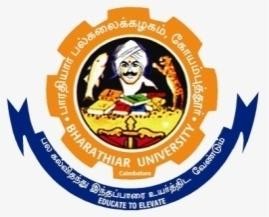 Bharathiar University(A State University, Accredited with “A“ Grade by NAAC and 13th Rank among Indian Universities by MHRD-NIRF) Coimbatore 641 046, INDIAProgram Educational Objectives (PEOs)Program Specific Outcomes (PSOs)Program Outcomes (POs)BHARATHIAR UNIVERSITY : : COIMBATORE 641 046B. Sc. Interior Design -Curriculum(For the students admitted during the academic year 2020 – 21 onwards)SCHEME OF EXAMINATION-Revised for Naan mudhalvanAdditional Credit CourseEarning Additional credit course is not mandatory for Programme Completion. Prescribed courses under UGC – SWAYAM/ MOOCS/ NPTEL will be available for the affiliated colleges, as an optional.First Semester*S-Strong; M-Medium; L-Low*S-Strong; M-Medium; L-Low*S-Strong; M-Medium; L-Low*S-Strong; M-Medium; L-LowSecond Semester*S-Strong; M-Medium; L-Low*S-Strong; M-Medium; L-Low*S-Strong; M-Medium; L-Low*S-Strong; M-Medium; L-LowThird Semester*S-Strong; M-Medium; L-Low*S-Strong; M-Medium; L-Low*S-Strong; M-Medium; L-Low*S-Strong; M-Medium; L-Low*S-Strong; M-Medium; L-Low*S-Strong; M-Medium; L-LowFourth Semester*S-Strong; M-Medium; L-Low*S-Strong; M-Medium; L-Low*S-Strong; M-Medium; L-Low*S-Strong; M-Medium; L-Low*S-Strong; M-Medium; L-LowFifth Semester*S-Strong; M-Medium; L-Low*S-Strong; M-Medium; L-Low*S-Strong; M-Medium; L-Low*S-Strong; M-Medium; L-Low*S-Strong; M-Medium; L-LowSixth Semester*S-Strong; M-Medium; L-Low*S-Strong; M-Medium; L-Low*S-Strong; M-Medium; L-Low*S-Strong; M-Medium; L-LowElective Course*S-Strong; M-Medium; L-Low*S-Strong; M-Medium; L-Low*S-Strong; M-Medium; L-Low*S-Strong; M-Medium; L-Low*S-Strong; M-Medium; L-Low*S-Strong; M-Medium; L-Low*S-Strong; M-Medium; L-Low*S-Strong; M-Medium; L-LowAnnexureProgram Educational Objectives (PEOs)Program Educational Objectives (PEOs)The B. Sc. Interior Design program describe accomplishments that graduates are expected toattain within five to seven years after graduationThe B. Sc. Interior Design program describe accomplishments that graduates are expected toattain within five to seven years after graduationPEO1Creatively solve problems for a wide range of physical interior environments,including residential and commercial, and for a diverse group of users.PEO2Design at different environmental scales from single rooms to more complex andeven multi-storey facilities.PEO3Develop layout and details that integrate building services to ensure user comfortand efficient functioning of the interior space.PEO4Conduct detailed study of the context and different users and arrive at a clearDesign Program providing both qualitative and quantitative guidelines for design.PEO5Use a wide range of materials and methods of interior construction and assembly in executing their interior design ideas effectively and develop detailed drawingsfor the same.PEO6Select appropriate materials, provide specifications for finish and materials andestimate the quantities and cost of the project.PEO7Start, organize and operate a professional interior design practice with knowledgeof the processes of client interactions, contracts, ethics, code and legislation.PEO8Integrate plants and interior landscape into the design of interior spaces and detailand specify systems and materials for the same.PEO9Apply sustainable design practices in their design of interior spaces.Program Specific Outcomes (PSOs)Program Specific Outcomes (PSOs)After the successful completion of the B. Sc. Interior Design program, the students areexpected to demonstrate,After the successful completion of the B. Sc. Interior Design program, the students areexpected to demonstrate,PSO1Understand and apply design theories and practices in the field of InteriorDesignPSO2Ability to identify social, economic, environmental and cultural issues that havebearing on the Interior Design ProcessPSO3Have a clear understanding of human needs and methods for researching userrequirements, socio-economic factors and cultural context.PSO4Apply knowledge of latest developments in materials and interior constructionand detailing practices to their design projects.PSO5Follow and inspire high ethical values in professional practicePSO6Demonstrate sharp creative, technical, technological and critical thinking skills.PSO7Ability to specialise and work in areas such as furniture design, branding,interior landscape, lighting design, interior component and product design.Program Outcomes (POs)Program Outcomes (POs)On successful completion of  the B. Sc. Interior Design program, the students shoulddemonstrate,On successful completion of  the B. Sc. Interior Design program, the students shoulddemonstrate,PO1A basic knowledge of Arts & Culture and an understanding of its impact on theDesign of Interiors.PO2Understanding of the Basic Elements and Principles of Design and itsapplication in 2D, 3D and Interior Design.PO3Knowledge of the development of Interior and Furniture Design and Architecture through History, and an understanding of its implications for designtoday.PO4Ability to follow a Design Process; to manipulate Form, Space, Colour, Lighting and Texture; and apply theoretical knowledge gained to develop Interior DesignSolutions for projects.PO5Ability to plan and organise the Building Services effectively within the interior environment to improve safety, comfort, performance, efficiency and sustainablefunctioning of the built space.PO6Practical Knowledge of Interior Material Selection & Specification, Assemblies,Construction detailing and execution.PO7Knowledge and Ability to use computer technology for developing andcommunicating Design solutions.PO8Ability to understand ethical and professional responsibilities.PO9Knowledge of Environmental friendly practices in interior designPO10Ability to communicate effectively and work in interdisciplinary groupsCOUR SE CODECOURSE TITLECreditsHoursHoursExamMaximum MarksMaximum MarksMaximum MarksCOUR SE CODECOURSE TITLECreditsTheo ryPract icalDur. HrsCIAESETotalFIRST SEMESTERFIRST SEMESTERFIRST SEMESTERFIRST SEMESTERFIRST SEMESTERFIRST SEMESTERFIRST SEMESTERFIRST SEMESTERFIRST SEMESTER11T/F/H/MLanguage – I46-3257510012EEnglish – I46-3257510013ACore Paper I – Theory of Interior Design43-3257510013BCore Paper II – Art and InteriorDesign33-320557513PCore Practical I – Basic DesignStudio4-63406010013Q/1APAllied I – Sketching & Drafting Practical4-4340601001FAEnvironmental Studies #22-3-5050TotalTotal252010-175450625SEMESTER –IISEMESTER –IISEMESTER –IISEMESTER –IISEMESTER –IISEMESTER –IISEMESTER –IISEMESTER –IISEMESTER –II21T/F/H/MLanguage – II46-3257510022EEnglish – II46-3257510023ACore Paper III - History of Interior Design I33-320557523BCore Paper IV – Materials and Construction I43-3257510023PCore Practical II – Interior Design Studio I: Residential Spaces4-63406010023Q/2APAllied II – Interior Drawing & CAD Practical4-4340601002FBValue Education- Human rights #22-3-5050TotalTotal252010175450625SEMESTER –IIISEMESTER –IIISEMESTER –IIISEMESTER –IIISEMESTER –IIISEMESTER –IIISEMESTER –IIISEMESTER –IIISEMESTER –III33ACore Paper V - Materials and Construction II44-3257510033BCore Paper VI – History of Interior Design II34-320557533CCore Paper VII - Human Factors in Design33-320557533PCore Practical III – Interior Design Studio II: Commercial & Institutional Design4-834060100COUR SE CODECOURSE TITLECreditsHoursHoursExamMaximum MarksMaximum MarksMaximum MarksCOUR SE CODECOURSE TITLECreditsTheo ryPract icalDur. HrsCIAESETotal3ABAllied III - Colour and Lighting44-325751003ZPSkill Based I – Computer Applications 1 – Practical3-533045753FA/B/ ETamil @/ Adv Tamil # or Non Major Elective I: Yoga for HumanExcellence #/Women‟s Rights #/Constitution of India #22-3-5050TotalTotal231713-160415575SEMESTER –IVSEMESTER –IVSEMESTER –IVSEMESTER –IVSEMESTER –IVSEMESTER –IVSEMESTER –IVSEMESTER –IVSEMESTER –IV43ACore Paper VIII - Materials and Construction III44-3257510043BCore Paper IX - Building Services44-3257510043PCore Practical IV – Interior Design Studio III: Retail Design4-8340601004AAAllied IV - Landscape for Interiors44-325751004ZPSkill Based II – Computer Applications 2 – Practical3-833045754FA/B/ ETamil @/Advanced Tamil # (OR)Non-Major elective – II (General Awareness #)22-3-5050TotalTotal211416-145380525SEMESTER – VSEMESTER – VSEMESTER – VSEMESTER – VSEMESTER – VSEMESTER – VSEMESTER – VSEMESTER – VSEMESTER – V53ACore Paper X - Basics inArchitecture45-3257510053BCore Paper XI - Estimation &Costing34-320557553CCore Paper XII – Furniture inInteriors34-320557553PCore Practical V - Interior Design Studio IV: Furniture & Exhibition Design4-8340601005ZASkill Based III - Floriculture & Landscaping Practical3-533045755EA/B/CElective 144-32575100TotalTotal211713-160365525SEMESTER –VISEMESTER –VISEMESTER –VISEMESTER –VISEMESTER –VISEMESTER –VISEMESTER –VISEMESTER –VISEMESTER –VI63ACore Paper XIII – SustainableInteriors43-3257510063BCore Paper XIV – ProfessionalPractice43-32575100COUR SE CODECOURSE TITLECreditsHoursHoursExamMaximum MarksMaximum MarksMaximum MarksCOUR SE CODECOURSE TITLECreditsTheo ryPract icalDur. HrsCIAESETotal63CCore Practical VI – Interior Design Capstone Project4-12340601006EA/B/CElective 244-325751006ED/E/FElective 344-325751006ZASkill Based IV - Applied Arts34-320557567AExtension Activities @2---50-50Naan Muthalvan Skill courses-Employability Readiness- Naandi/Unmati/Quest/Izapy/IBM Skill buildNaan Muthalvan Skill courses-Employability Readiness- Naandi/Unmati/Quest/Izapy/IBM Skill buildTotalTotal251812-210415625Grand TotalGrand Total14010674-102524753500UGC – SWAYAM/ MOOCS/ NPTEL Additional Credit (Optional)UGC – SWAYAM/ MOOCS/ NPTEL Additional Credit (Optional)UGC – SWAYAM/ MOOCS/ NPTEL Additional Credit (Optional)UGC – SWAYAM/ MOOCS/ NPTEL Additional Credit (Optional)UGC – SWAYAM/ MOOCS/ NPTEL Additional Credit (Optional)UGC – SWAYAM/ MOOCS/ NPTEL Additional Credit (Optional)UGC – SWAYAM/ MOOCS/ NPTEL Additional Credit (Optional)UGC – SWAYAM/ MOOCS/ NPTEL Additional Credit (Optional)UGC – SWAYAM/ MOOCS/ NPTEL Additional Credit (Optional)ELECTIVE LISTELECTIVE LISTELECTIVE LISTELECTIVE LISTELECTIVE 1A5EAKitchen DesignELECTIVE 1B5EBIntroduction to textiles and clothingELECTIVE 1C5ECGreen Building TechnologyELECTIVE 2A6EAFurniture Construction and DetailingELECTIVE 2B6EBMerchandising and DisplayELECTIVE 2C6ECEntrepreneurial DevelopmentELECTIVE 3A6EDErgonomicsELECTIVE 3B6EEFashion DesigningELECTIVE 3C6EFProject Management@ No University Examinations. Only Continuous Internal Assessment (CIA)# No Continuous Internal Assessment (CIA). Only University Examinations.Course codeCourse code13ATHEORY OF INTERIOR DESIGNLTPCCoreCoreCorePaper I-4-4Pre-requisitePre-requisitePre-requisiteEnglish Reading & Writing, Knowledge of Basic GeometrySyllabus VersionSyllabus Version2020-20212020-2021Course Objectives:Course Objectives:Course Objectives:Course Objectives:Course Objectives:Course Objectives:Course Objectives:Course Objectives:The main objectives of this course are to:Present a framework to understand the design process.Understand the elements and principles related to interior design.The main objectives of this course are to:Present a framework to understand the design process.Understand the elements and principles related to interior design.The main objectives of this course are to:Present a framework to understand the design process.Understand the elements and principles related to interior design.The main objectives of this course are to:Present a framework to understand the design process.Understand the elements and principles related to interior design.The main objectives of this course are to:Present a framework to understand the design process.Understand the elements and principles related to interior design.The main objectives of this course are to:Present a framework to understand the design process.Understand the elements and principles related to interior design.The main objectives of this course are to:Present a framework to understand the design process.Understand the elements and principles related to interior design.The main objectives of this course are to:Present a framework to understand the design process.Understand the elements and principles related to interior design.Expected Course Outcomes:Expected Course Outcomes:Expected Course Outcomes:Expected Course Outcomes:Expected Course Outcomes:Expected Course Outcomes:Expected Course Outcomes:Expected Course Outcomes:On the successful completion of the course, student will be able to:On the successful completion of the course, student will be able to:On the successful completion of the course, student will be able to:On the successful completion of the course, student will be able to:On the successful completion of the course, student will be able to:On the successful completion of the course, student will be able to:On the successful completion of the course, student will be able to:On the successful completion of the course, student will be able to:CO1Remember the basic elements & principles that are used in any design process.Remember the basic elements & principles that are used in any design process.Remember the basic elements & principles that are used in any design process.Remember the basic elements & principles that are used in any design process.Remember the basic elements & principles that are used in any design process.K1K1CO2Understand the impact of manipulation of individual design elements on theoverall design composition.Understand the impact of manipulation of individual design elements on theoverall design composition.Understand the impact of manipulation of individual design elements on theoverall design composition.Understand the impact of manipulation of individual design elements on theoverall design composition.Understand the impact of manipulation of individual design elements on theoverall design composition.K2K2CO3Apply the design principles such as Unity, Balance, Emphasis, Harmony, andRhythm etc. in creating specific designed impact.Apply the design principles such as Unity, Balance, Emphasis, Harmony, andRhythm etc. in creating specific designed impact.Apply the design principles such as Unity, Balance, Emphasis, Harmony, andRhythm etc. in creating specific designed impact.Apply the design principles such as Unity, Balance, Emphasis, Harmony, andRhythm etc. in creating specific designed impact.Apply the design principles such as Unity, Balance, Emphasis, Harmony, andRhythm etc. in creating specific designed impact.K3K3CO4Analyze the various factors that influence design process, perception andimpact.Analyze the various factors that influence design process, perception andimpact.Analyze the various factors that influence design process, perception andimpact.Analyze the various factors that influence design process, perception andimpact.Analyze the various factors that influence design process, perception andimpact.K4K4CO5Evaluate the design outcome and process involved in design.Evaluate the design outcome and process involved in design.Evaluate the design outcome and process involved in design.Evaluate the design outcome and process involved in design.Evaluate the design outcome and process involved in design.K5K5CO6Create 2D and 3D patterns with the understanding of elements and principles ofdesignCreate 2D and 3D patterns with the understanding of elements and principles ofdesignCreate 2D and 3D patterns with the understanding of elements and principles ofdesignCreate 2D and 3D patterns with the understanding of elements and principles ofdesignCreate 2D and 3D patterns with the understanding of elements and principles ofdesignK6K6K1 - Remember; K2 - Understand; K3 - Apply; K4 - Analyze; K5 - Evaluate; K6 - CreateK1 - Remember; K2 - Understand; K3 - Apply; K4 - Analyze; K5 - Evaluate; K6 - CreateK1 - Remember; K2 - Understand; K3 - Apply; K4 - Analyze; K5 - Evaluate; K6 - CreateK1 - Remember; K2 - Understand; K3 - Apply; K4 - Analyze; K5 - Evaluate; K6 - CreateK1 - Remember; K2 - Understand; K3 - Apply; K4 - Analyze; K5 - Evaluate; K6 - CreateK1 - Remember; K2 - Understand; K3 - Apply; K4 - Analyze; K5 - Evaluate; K6 - CreateK1 - Remember; K2 - Understand; K3 - Apply; K4 - Analyze; K5 - Evaluate; K6 - CreateK1 - Remember; K2 - Understand; K3 - Apply; K4 - Analyze; K5 - Evaluate; K6 - CreateUnit:1Unit:1INTRODUCTIONINTRODUCTIONINTRODUCTION8 hours8 hours8 hoursWhat is design? Meaning, Purpose; Factors affecting Design: Context - shaping force, Research - material, process; The role of taste in Design -Objectives of Aesthetic Planning - Beauty, Expressiveness, Functionalism; Basic Design, 2-dimensional,  3-dimensional  Design;  Ways  ofseeing: Attentive observation, Similarities and differences, Connections, Tactile sensation.What is design? Meaning, Purpose; Factors affecting Design: Context - shaping force, Research - material, process; The role of taste in Design -Objectives of Aesthetic Planning - Beauty, Expressiveness, Functionalism; Basic Design, 2-dimensional,  3-dimensional  Design;  Ways  ofseeing: Attentive observation, Similarities and differences, Connections, Tactile sensation.What is design? Meaning, Purpose; Factors affecting Design: Context - shaping force, Research - material, process; The role of taste in Design -Objectives of Aesthetic Planning - Beauty, Expressiveness, Functionalism; Basic Design, 2-dimensional,  3-dimensional  Design;  Ways  ofseeing: Attentive observation, Similarities and differences, Connections, Tactile sensation.What is design? Meaning, Purpose; Factors affecting Design: Context - shaping force, Research - material, process; The role of taste in Design -Objectives of Aesthetic Planning - Beauty, Expressiveness, Functionalism; Basic Design, 2-dimensional,  3-dimensional  Design;  Ways  ofseeing: Attentive observation, Similarities and differences, Connections, Tactile sensation.What is design? Meaning, Purpose; Factors affecting Design: Context - shaping force, Research - material, process; The role of taste in Design -Objectives of Aesthetic Planning - Beauty, Expressiveness, Functionalism; Basic Design, 2-dimensional,  3-dimensional  Design;  Ways  ofseeing: Attentive observation, Similarities and differences, Connections, Tactile sensation.What is design? Meaning, Purpose; Factors affecting Design: Context - shaping force, Research - material, process; The role of taste in Design -Objectives of Aesthetic Planning - Beauty, Expressiveness, Functionalism; Basic Design, 2-dimensional,  3-dimensional  Design;  Ways  ofseeing: Attentive observation, Similarities and differences, Connections, Tactile sensation.What is design? Meaning, Purpose; Factors affecting Design: Context - shaping force, Research - material, process; The role of taste in Design -Objectives of Aesthetic Planning - Beauty, Expressiveness, Functionalism; Basic Design, 2-dimensional,  3-dimensional  Design;  Ways  ofseeing: Attentive observation, Similarities and differences, Connections, Tactile sensation.What is design? Meaning, Purpose; Factors affecting Design: Context - shaping force, Research - material, process; The role of taste in Design -Objectives of Aesthetic Planning - Beauty, Expressiveness, Functionalism; Basic Design, 2-dimensional,  3-dimensional  Design;  Ways  ofseeing: Attentive observation, Similarities and differences, Connections, Tactile sensation.Unit:2Unit:2DESIGN ELEMENTSDESIGN ELEMENTSDESIGN ELEMENTS8 hours8 hours8 hoursGestalt and Perceptual Theories, Design Elements– Point, Line, Plane -natural/ geometric shapes, Texture; Perception modified by Scale, Light, Contrast, Pattern and Space, Form and Volume - Solids and Voids, Colour - Hue, Value and Saturation, Colour Systems, Colour Perception - Light,Simultaneous Contrast, Space, Colour Schemes.Gestalt and Perceptual Theories, Design Elements– Point, Line, Plane -natural/ geometric shapes, Texture; Perception modified by Scale, Light, Contrast, Pattern and Space, Form and Volume - Solids and Voids, Colour - Hue, Value and Saturation, Colour Systems, Colour Perception - Light,Simultaneous Contrast, Space, Colour Schemes.Gestalt and Perceptual Theories, Design Elements– Point, Line, Plane -natural/ geometric shapes, Texture; Perception modified by Scale, Light, Contrast, Pattern and Space, Form and Volume - Solids and Voids, Colour - Hue, Value and Saturation, Colour Systems, Colour Perception - Light,Simultaneous Contrast, Space, Colour Schemes.Gestalt and Perceptual Theories, Design Elements– Point, Line, Plane -natural/ geometric shapes, Texture; Perception modified by Scale, Light, Contrast, Pattern and Space, Form and Volume - Solids and Voids, Colour - Hue, Value and Saturation, Colour Systems, Colour Perception - Light,Simultaneous Contrast, Space, Colour Schemes.Gestalt and Perceptual Theories, Design Elements– Point, Line, Plane -natural/ geometric shapes, Texture; Perception modified by Scale, Light, Contrast, Pattern and Space, Form and Volume - Solids and Voids, Colour - Hue, Value and Saturation, Colour Systems, Colour Perception - Light,Simultaneous Contrast, Space, Colour Schemes.Gestalt and Perceptual Theories, Design Elements– Point, Line, Plane -natural/ geometric shapes, Texture; Perception modified by Scale, Light, Contrast, Pattern and Space, Form and Volume - Solids and Voids, Colour - Hue, Value and Saturation, Colour Systems, Colour Perception - Light,Simultaneous Contrast, Space, Colour Schemes.Gestalt and Perceptual Theories, Design Elements– Point, Line, Plane -natural/ geometric shapes, Texture; Perception modified by Scale, Light, Contrast, Pattern and Space, Form and Volume - Solids and Voids, Colour - Hue, Value and Saturation, Colour Systems, Colour Perception - Light,Simultaneous Contrast, Space, Colour Schemes.Gestalt and Perceptual Theories, Design Elements– Point, Line, Plane -natural/ geometric shapes, Texture; Perception modified by Scale, Light, Contrast, Pattern and Space, Form and Volume - Solids and Voids, Colour - Hue, Value and Saturation, Colour Systems, Colour Perception - Light,Simultaneous Contrast, Space, Colour Schemes.Unit:3Unit:3DESIGN PRINCIPLESDESIGN PRINCIPLESDESIGN PRINCIPLES9 hours9 hours9 hoursDesign Principles: Proportion- Proportioning Systems- Fibonacci Series and Golden section, Scale- visual scale, human scale, Balance - Visual Balance - Symmetrical Balance, Asymmetrical Balance, Radial Balance. Creating Harmony, Visual Unity, Ways to achieve Unity - proximity, repetition, and continuation, Rhythm - Visual Rhythm, Spatial Rhythm, Unity and Variety, Emphasis - by contrast/ placement/ isolation, Degrees of Emphasis.Design Principles: Proportion- Proportioning Systems- Fibonacci Series and Golden section, Scale- visual scale, human scale, Balance - Visual Balance - Symmetrical Balance, Asymmetrical Balance, Radial Balance. Creating Harmony, Visual Unity, Ways to achieve Unity - proximity, repetition, and continuation, Rhythm - Visual Rhythm, Spatial Rhythm, Unity and Variety, Emphasis - by contrast/ placement/ isolation, Degrees of Emphasis.Design Principles: Proportion- Proportioning Systems- Fibonacci Series and Golden section, Scale- visual scale, human scale, Balance - Visual Balance - Symmetrical Balance, Asymmetrical Balance, Radial Balance. Creating Harmony, Visual Unity, Ways to achieve Unity - proximity, repetition, and continuation, Rhythm - Visual Rhythm, Spatial Rhythm, Unity and Variety, Emphasis - by contrast/ placement/ isolation, Degrees of Emphasis.Design Principles: Proportion- Proportioning Systems- Fibonacci Series and Golden section, Scale- visual scale, human scale, Balance - Visual Balance - Symmetrical Balance, Asymmetrical Balance, Radial Balance. Creating Harmony, Visual Unity, Ways to achieve Unity - proximity, repetition, and continuation, Rhythm - Visual Rhythm, Spatial Rhythm, Unity and Variety, Emphasis - by contrast/ placement/ isolation, Degrees of Emphasis.Design Principles: Proportion- Proportioning Systems- Fibonacci Series and Golden section, Scale- visual scale, human scale, Balance - Visual Balance - Symmetrical Balance, Asymmetrical Balance, Radial Balance. Creating Harmony, Visual Unity, Ways to achieve Unity - proximity, repetition, and continuation, Rhythm - Visual Rhythm, Spatial Rhythm, Unity and Variety, Emphasis - by contrast/ placement/ isolation, Degrees of Emphasis.Design Principles: Proportion- Proportioning Systems- Fibonacci Series and Golden section, Scale- visual scale, human scale, Balance - Visual Balance - Symmetrical Balance, Asymmetrical Balance, Radial Balance. Creating Harmony, Visual Unity, Ways to achieve Unity - proximity, repetition, and continuation, Rhythm - Visual Rhythm, Spatial Rhythm, Unity and Variety, Emphasis - by contrast/ placement/ isolation, Degrees of Emphasis.Design Principles: Proportion- Proportioning Systems- Fibonacci Series and Golden section, Scale- visual scale, human scale, Balance - Visual Balance - Symmetrical Balance, Asymmetrical Balance, Radial Balance. Creating Harmony, Visual Unity, Ways to achieve Unity - proximity, repetition, and continuation, Rhythm - Visual Rhythm, Spatial Rhythm, Unity and Variety, Emphasis - by contrast/ placement/ isolation, Degrees of Emphasis.Design Principles: Proportion- Proportioning Systems- Fibonacci Series and Golden section, Scale- visual scale, human scale, Balance - Visual Balance - Symmetrical Balance, Asymmetrical Balance, Radial Balance. Creating Harmony, Visual Unity, Ways to achieve Unity - proximity, repetition, and continuation, Rhythm - Visual Rhythm, Spatial Rhythm, Unity and Variety, Emphasis - by contrast/ placement/ isolation, Degrees of Emphasis.Unit:4Unit:4DESIGN PROCESSDESIGN PROCESSDESIGN PROCESS10 hours10 hours10 hoursDesign Process- Analysis, synthesis, design evaluation; Design criteria – function and purpose, utility and economy, form and style; human factors – human dimensions, distance zones, activityrelationships, Space requirements – spatial planning, function, aesthetics.Design Process- Analysis, synthesis, design evaluation; Design criteria – function and purpose, utility and economy, form and style; human factors – human dimensions, distance zones, activityrelationships, Space requirements – spatial planning, function, aesthetics.Design Process- Analysis, synthesis, design evaluation; Design criteria – function and purpose, utility and economy, form and style; human factors – human dimensions, distance zones, activityrelationships, Space requirements – spatial planning, function, aesthetics.Design Process- Analysis, synthesis, design evaluation; Design criteria – function and purpose, utility and economy, form and style; human factors – human dimensions, distance zones, activityrelationships, Space requirements – spatial planning, function, aesthetics.Design Process- Analysis, synthesis, design evaluation; Design criteria – function and purpose, utility and economy, form and style; human factors – human dimensions, distance zones, activityrelationships, Space requirements – spatial planning, function, aesthetics.Design Process- Analysis, synthesis, design evaluation; Design criteria – function and purpose, utility and economy, form and style; human factors – human dimensions, distance zones, activityrelationships, Space requirements – spatial planning, function, aesthetics.Design Process- Analysis, synthesis, design evaluation; Design criteria – function and purpose, utility and economy, form and style; human factors – human dimensions, distance zones, activityrelationships, Space requirements – spatial planning, function, aesthetics.Design Process- Analysis, synthesis, design evaluation; Design criteria – function and purpose, utility and economy, form and style; human factors – human dimensions, distance zones, activityrelationships, Space requirements – spatial planning, function, aesthetics.Unit:5Unit:5ANTHROPOMETRICS10 hoursInterior Space – Definition; Elements structuring interior space – wall, floor, ceiling/roof, articulation; spatial form and dimension – square, rectangular, curvilinear spaces, height of spaces,transitions and openings – doorways, windows, stairways.Interior Space – Definition; Elements structuring interior space – wall, floor, ceiling/roof, articulation; spatial form and dimension – square, rectangular, curvilinear spaces, height of spaces,transitions and openings – doorways, windows, stairways.Interior Space – Definition; Elements structuring interior space – wall, floor, ceiling/roof, articulation; spatial form and dimension – square, rectangular, curvilinear spaces, height of spaces,transitions and openings – doorways, windows, stairways.Interior Space – Definition; Elements structuring interior space – wall, floor, ceiling/roof, articulation; spatial form and dimension – square, rectangular, curvilinear spaces, height of spaces,transitions and openings – doorways, windows, stairways.Total Lecture hours45 hoursText Book(s)Text Book(s)Text Book(s)Text Book(s)1Interior design principles and practice, Pratap R.M, Standard Publishers distribution, Delhi,1988.Interior design principles and practice, Pratap R.M, Standard Publishers distribution, Delhi,1988.Interior design principles and practice, Pratap R.M, Standard Publishers distribution, Delhi,1988.2Interior Design, Chaudhari S.N, Jaipur: Aavishkar Publishers, India, 2005.Interior Design, Chaudhari S.N, Jaipur: Aavishkar Publishers, India, 2005.Interior Design, Chaudhari S.N, Jaipur: Aavishkar Publishers, India, 2005.Reference BooksReference BooksReference BooksReference Books1Designing Interiors, Rosemary Kilmer, W. Otie Kilmer, Wley, 2014.Designing Interiors, Rosemary Kilmer, W. Otie Kilmer, Wley, 2014.Designing Interiors, Rosemary Kilmer, W. Otie Kilmer, Wley, 2014.2Beginnings of Interior Environments, Phyllis S. Allen, Lynn M Jones, Miriam F Stimpson,Pearson Prentice Hall, 9th ed, 2004.Beginnings of Interior Environments, Phyllis S. Allen, Lynn M Jones, Miriam F Stimpson,Pearson Prentice Hall, 9th ed, 2004.Beginnings of Interior Environments, Phyllis S. Allen, Lynn M Jones, Miriam F Stimpson,Pearson Prentice Hall, 9th ed, 2004.3Design Basics, Stephen Pentak, David A Lauer, Cengage Learning Inc, 2014.Design Basics, Stephen Pentak, David A Lauer, Cengage Learning Inc, 2014.Design Basics, Stephen Pentak, David A Lauer, Cengage Learning Inc, 2014.4Principles of Form and Design, Wucius Wong, Wiley Publications, 1993.Principles of Form and Design, Wucius Wong, Wiley Publications, 1993.Principles of Form and Design, Wucius Wong, Wiley Publications, 1993.5Interior Design Illustrated, Francis D. K. Ching, John Wiley & Sons, 3rd Edition, 2012.Interior Design Illustrated, Francis D. K. Ching, John Wiley & Sons, 3rd Edition, 2012.Interior Design Illustrated, Francis D. K. Ching, John Wiley & Sons, 3rd Edition, 2012.6Elements of Space making, Yatin Pandya, Grantha Corporation, 2013.Elements of Space making, Yatin Pandya, Grantha Corporation, 2013.Elements of Space making, Yatin Pandya, Grantha Corporation, 2013.7A History of Interior Design, Judith Gura, John Pile, Laurence King Publishing; 4th Revisededition, 2013.A History of Interior Design, Judith Gura, John Pile, Laurence King Publishing; 4th Revisededition, 2013.A History of Interior Design, Judith Gura, John Pile, Laurence King Publishing; 4th Revisededition, 2013.Related Online Contents [MOOC, SWAYAM, NPTEL, Websites etc.]Related Online Contents [MOOC, SWAYAM, NPTEL, Websites etc.]Related Online Contents [MOOC, SWAYAM, NPTEL, Websites etc.]Related Online Contents [MOOC, SWAYAM, NPTEL, Websites etc.]1https://www.academia.edu/19251847/The_Role_of_Aesthetics_in_Design_Thinkinghttps://www.academia.edu/19251847/The_Role_of_Aesthetics_in_Design_Thinkinghttps://www.academia.edu/19251847/The_Role_of_Aesthetics_in_Design_Thinking2https://www.youtube.com/watch?v=xHGOZimYaU8&t=1shttps://www.youtube.com/watch?v=xHGOZimYaU8&t=1shttps://www.youtube.com/watch?v=xHGOZimYaU8&t=1s3https://www.youtube.com/watch?v=2YMCQAUnfm4https://www.youtube.com/watch?v=2YMCQAUnfm4https://www.youtube.com/watch?v=2YMCQAUnfm44https://www.youtube.com/watch?v=9s1FlzRqck4https://www.youtube.com/watch?v=9s1FlzRqck4https://www.youtube.com/watch?v=9s1FlzRqck45https://www.decordesignshow.com.au/apply-colour-theory-psychology-interior-design/https://www.decordesignshow.com.au/apply-colour-theory-psychology-interior-design/https://www.decordesignshow.com.au/apply-colour-theory-psychology-interior-design/6https://interiordesignstudent.com/category/study-notes/https://interiordesignstudent.com/category/study-notes/https://interiordesignstudent.com/category/study-notes/Course Designed By: Dr. LakshmipriyaCourse Designed By: Dr. LakshmipriyaCourse Designed By: Dr. LakshmipriyaCourse Designed By: Dr. LakshmipriyaMapping with Programme OutcomesMapping with Programme OutcomesMapping with Programme OutcomesMapping with Programme OutcomesMapping with Programme OutcomesMapping with Programme OutcomesMapping with Programme OutcomesMapping with Programme OutcomesMapping with Programme OutcomesMapping with Programme OutcomesMapping with Programme OutcomesCOsPO1PO2PO3PO4PO5PO6PO7PO8PO9PO10CO1MSSSLSLSSSCO2MSSSLSLSMMCO3MSMSLMLLLLCO4MMMSLMLLLLCO5LLLMLLLLLLCO6LSLLLLMLLLCourse codeCourse code13BART & INTERIOR DESIGNLTPCCoreCoreCorePaper II-3-3Pre-requisitePre-requisitePre-requisiteEnglish Reading & Writing, High School Level Indian and World History.Syllabus VersionSyllabus Version2020-20212020-2021Course Objectives:Course Objectives:Course Objectives:Course Objectives:Course Objectives:Course Objectives:Course Objectives:Course Objectives:The main objectives of this course are to:Develop knowledge of and appreciation for Art.Analyze various art forms and understand its application in interiors.Understand the socio-cultural influences on art and its reflection on interior design.The main objectives of this course are to:Develop knowledge of and appreciation for Art.Analyze various art forms and understand its application in interiors.Understand the socio-cultural influences on art and its reflection on interior design.The main objectives of this course are to:Develop knowledge of and appreciation for Art.Analyze various art forms and understand its application in interiors.Understand the socio-cultural influences on art and its reflection on interior design.The main objectives of this course are to:Develop knowledge of and appreciation for Art.Analyze various art forms and understand its application in interiors.Understand the socio-cultural influences on art and its reflection on interior design.The main objectives of this course are to:Develop knowledge of and appreciation for Art.Analyze various art forms and understand its application in interiors.Understand the socio-cultural influences on art and its reflection on interior design.The main objectives of this course are to:Develop knowledge of and appreciation for Art.Analyze various art forms and understand its application in interiors.Understand the socio-cultural influences on art and its reflection on interior design.The main objectives of this course are to:Develop knowledge of and appreciation for Art.Analyze various art forms and understand its application in interiors.Understand the socio-cultural influences on art and its reflection on interior design.The main objectives of this course are to:Develop knowledge of and appreciation for Art.Analyze various art forms and understand its application in interiors.Understand the socio-cultural influences on art and its reflection on interior design.Expected Course Outcomes:Expected Course Outcomes:Expected Course Outcomes:Expected Course Outcomes:Expected Course Outcomes:Expected Course Outcomes:Expected Course Outcomes:Expected Course Outcomes:On the successful completion of the course, student will be able to:On the successful completion of the course, student will be able to:On the successful completion of the course, student will be able to:On the successful completion of the course, student will be able to:On the successful completion of the course, student will be able to:On the successful completion of the course, student will be able to:On the successful completion of the course, student will be able to:On the successful completion of the course, student will be able to:CO1Remember the need for appreciation for Art in interior designRemember the need for appreciation for Art in interior designRemember the need for appreciation for Art in interior designRemember the need for appreciation for Art in interior designRemember the need for appreciation for Art in interior designK1K1CO2Understand human culture and experience is grounded in the investigationof creativity, continuity and invention of art practices.Understand human culture and experience is grounded in the investigationof creativity, continuity and invention of art practices.Understand human culture and experience is grounded in the investigationof creativity, continuity and invention of art practices.Understand human culture and experience is grounded in the investigationof creativity, continuity and invention of art practices.Understand human culture and experience is grounded in the investigationof creativity, continuity and invention of art practices.K2K2CO3Apply the knowledge of art and artefacts to study the objectives and ethosof each cultural period.Apply the knowledge of art and artefacts to study the objectives and ethosof each cultural period.Apply the knowledge of art and artefacts to study the objectives and ethosof each cultural period.Apply the knowledge of art and artefacts to study the objectives and ethosof each cultural period.Apply the knowledge of art and artefacts to study the objectives and ethosof each cultural period.K3K3CO4Analyse various art forms to explore significant contributions to thedevelopment of cultural expression.Analyse various art forms to explore significant contributions to thedevelopment of cultural expression.Analyse various art forms to explore significant contributions to thedevelopment of cultural expression.Analyse various art forms to explore significant contributions to thedevelopment of cultural expression.Analyse various art forms to explore significant contributions to thedevelopment of cultural expression.K4K4CO5Evaluate historical and contemporary expressive practices through criticalencounters with visual and cultural productions.Evaluate historical and contemporary expressive practices through criticalencounters with visual and cultural productions.Evaluate historical and contemporary expressive practices through criticalencounters with visual and cultural productions.Evaluate historical and contemporary expressive practices through criticalencounters with visual and cultural productions.Evaluate historical and contemporary expressive practices through criticalencounters with visual and cultural productions.K5K5CO6Create a comprehensive design solution with broader social and culturalcontexts for design problems affecting the built environment.Create a comprehensive design solution with broader social and culturalcontexts for design problems affecting the built environment.Create a comprehensive design solution with broader social and culturalcontexts for design problems affecting the built environment.Create a comprehensive design solution with broader social and culturalcontexts for design problems affecting the built environment.Create a comprehensive design solution with broader social and culturalcontexts for design problems affecting the built environment.K6K6K1 - Remember; K2 - Understand; K3 - Apply; K4 - Analyze; K5 - Evaluate; K6 - CreateK1 - Remember; K2 - Understand; K3 - Apply; K4 - Analyze; K5 - Evaluate; K6 - CreateK1 - Remember; K2 - Understand; K3 - Apply; K4 - Analyze; K5 - Evaluate; K6 - CreateK1 - Remember; K2 - Understand; K3 - Apply; K4 - Analyze; K5 - Evaluate; K6 - CreateK1 - Remember; K2 - Understand; K3 - Apply; K4 - Analyze; K5 - Evaluate; K6 - CreateK1 - Remember; K2 - Understand; K3 - Apply; K4 - Analyze; K5 - Evaluate; K6 - CreateK1 - Remember; K2 - Understand; K3 - Apply; K4 - Analyze; K5 - Evaluate; K6 - CreateK1 - Remember; K2 - Understand; K3 - Apply; K4 - Analyze; K5 - Evaluate; K6 - CreateUnit:1Unit:1INTRODUCTIONINTRODUCTIONINTRODUCTIONINTRODUCTION8 hours8 hoursWhat is Art? Purpose of Art; Art and Aesthetics; Essential Concepts in Context andPerspective; Why it matters; How we see; Critical Modalities.What is Art? Purpose of Art; Art and Aesthetics; Essential Concepts in Context andPerspective; Why it matters; How we see; Critical Modalities.What is Art? Purpose of Art; Art and Aesthetics; Essential Concepts in Context andPerspective; Why it matters; How we see; Critical Modalities.What is Art? Purpose of Art; Art and Aesthetics; Essential Concepts in Context andPerspective; Why it matters; How we see; Critical Modalities.What is Art? Purpose of Art; Art and Aesthetics; Essential Concepts in Context andPerspective; Why it matters; How we see; Critical Modalities.What is Art? Purpose of Art; Art and Aesthetics; Essential Concepts in Context andPerspective; Why it matters; How we see; Critical Modalities.What is Art? Purpose of Art; Art and Aesthetics; Essential Concepts in Context andPerspective; Why it matters; How we see; Critical Modalities.What is Art? Purpose of Art; Art and Aesthetics; Essential Concepts in Context andPerspective; Why it matters; How we see; Critical Modalities.Unit:2Unit:2ART THROUGH TIMEART THROUGH TIMEART THROUGH TIMEART THROUGH TIME9 hours9 hoursDevelopment of art: A survey of history of art forms: pre historic times to present times:changing nature of art through time in terms of content: form and material.Development of art: A survey of history of art forms: pre historic times to present times:changing nature of art through time in terms of content: form and material.Development of art: A survey of history of art forms: pre historic times to present times:changing nature of art through time in terms of content: form and material.Development of art: A survey of history of art forms: pre historic times to present times:changing nature of art through time in terms of content: form and material.Development of art: A survey of history of art forms: pre historic times to present times:changing nature of art through time in terms of content: form and material.Development of art: A survey of history of art forms: pre historic times to present times:changing nature of art through time in terms of content: form and material.Development of art: A survey of history of art forms: pre historic times to present times:changing nature of art through time in terms of content: form and material.Development of art: A survey of history of art forms: pre historic times to present times:changing nature of art through time in terms of content: form and material.Unit:3Unit:3ART FORMSART FORMSART FORMSART FORMS8 hours8 hoursExploration of art forms – study of traditional and contemporary art forms – painting, sculpture, architecture, decorative arts, design arts, digital art; Relationship between art and design from earliest time; Study of famous and influential Artists, Craftsmen and people who pioneered innovations in their own fields and their influence on design and other fields.For eg: Van Gogh, Dali, William Morris, etc.Exploration of art forms – study of traditional and contemporary art forms – painting, sculpture, architecture, decorative arts, design arts, digital art; Relationship between art and design from earliest time; Study of famous and influential Artists, Craftsmen and people who pioneered innovations in their own fields and their influence on design and other fields.For eg: Van Gogh, Dali, William Morris, etc.Exploration of art forms – study of traditional and contemporary art forms – painting, sculpture, architecture, decorative arts, design arts, digital art; Relationship between art and design from earliest time; Study of famous and influential Artists, Craftsmen and people who pioneered innovations in their own fields and their influence on design and other fields.For eg: Van Gogh, Dali, William Morris, etc.Exploration of art forms – study of traditional and contemporary art forms – painting, sculpture, architecture, decorative arts, design arts, digital art; Relationship between art and design from earliest time; Study of famous and influential Artists, Craftsmen and people who pioneered innovations in their own fields and their influence on design and other fields.For eg: Van Gogh, Dali, William Morris, etc.Exploration of art forms – study of traditional and contemporary art forms – painting, sculpture, architecture, decorative arts, design arts, digital art; Relationship between art and design from earliest time; Study of famous and influential Artists, Craftsmen and people who pioneered innovations in their own fields and their influence on design and other fields.For eg: Van Gogh, Dali, William Morris, etc.Exploration of art forms – study of traditional and contemporary art forms – painting, sculpture, architecture, decorative arts, design arts, digital art; Relationship between art and design from earliest time; Study of famous and influential Artists, Craftsmen and people who pioneered innovations in their own fields and their influence on design and other fields.For eg: Van Gogh, Dali, William Morris, etc.Exploration of art forms – study of traditional and contemporary art forms – painting, sculpture, architecture, decorative arts, design arts, digital art; Relationship between art and design from earliest time; Study of famous and influential Artists, Craftsmen and people who pioneered innovations in their own fields and their influence on design and other fields.For eg: Van Gogh, Dali, William Morris, etc.Exploration of art forms – study of traditional and contemporary art forms – painting, sculpture, architecture, decorative arts, design arts, digital art; Relationship between art and design from earliest time; Study of famous and influential Artists, Craftsmen and people who pioneered innovations in their own fields and their influence on design and other fields.For eg: Van Gogh, Dali, William Morris, etc.Unit:4Unit:4ORNAMENTORNAMENTORNAMENTORNAMENT10 hours10 hoursStudy of ornament in Interior Design. Different types of ornamentation in the interiors.Study and evaluation of artifacts and historic examples and their applicability.Study of ornament in Interior Design. Different types of ornamentation in the interiors.Study and evaluation of artifacts and historic examples and their applicability.Study of ornament in Interior Design. Different types of ornamentation in the interiors.Study and evaluation of artifacts and historic examples and their applicability.Study of ornament in Interior Design. Different types of ornamentation in the interiors.Study and evaluation of artifacts and historic examples and their applicability.Study of ornament in Interior Design. Different types of ornamentation in the interiors.Study and evaluation of artifacts and historic examples and their applicability.Study of ornament in Interior Design. Different types of ornamentation in the interiors.Study and evaluation of artifacts and historic examples and their applicability.Study of ornament in Interior Design. Different types of ornamentation in the interiors.Study and evaluation of artifacts and historic examples and their applicability.Study of ornament in Interior Design. Different types of ornamentation in the interiors.Study and evaluation of artifacts and historic examples and their applicability.Unit:5Unit:5HERITAGE INTERIORSHERITAGE INTERIORSHERITAGE INTERIORSHERITAGE INTERIORS10 hours10 hoursIntroduction to Heritage Interiors: Evolution of Interiors in different regions of IndiaIntroduction to Heritage Interiors: Evolution of Interiors in different regions of IndiaIntroduction to Heritage Interiors: Evolution of Interiors in different regions of IndiaIntroduction to Heritage Interiors: Evolution of Interiors in different regions of IndiaIntroduction to Heritage Interiors: Evolution of Interiors in different regions of IndiaIntroduction to Heritage Interiors: Evolution of Interiors in different regions of IndiaIntroduction to Heritage Interiors: Evolution of Interiors in different regions of IndiaIntroduction to Heritage Interiors: Evolution of Interiors in different regions of Indiawith examples. Heritage and identity at different spatial scales. Dimensions and scope ofHeritage Interiors. Users and uses of Heritage interiorswith examples. Heritage and identity at different spatial scales. Dimensions and scope ofHeritage Interiors. Users and uses of Heritage interiorswith examples. Heritage and identity at different spatial scales. Dimensions and scope ofHeritage Interiors. Users and uses of Heritage interiorswith examples. Heritage and identity at different spatial scales. Dimensions and scope ofHeritage Interiors. Users and uses of Heritage interiorsTotal Lecture hours45 hoursText Book(s)Text Book(s)Text Book(s)Text Book(s)1Encyclopaedia of social and cultural anthropology, Alan Barnard & Jonathan Spencer,Taylor & Francis,1996.Encyclopaedia of social and cultural anthropology, Alan Barnard & Jonathan Spencer,Taylor & Francis,1996.Encyclopaedia of social and cultural anthropology, Alan Barnard & Jonathan Spencer,Taylor & Francis,1996.2Social and Cultural Anthropology: The Key Concepts, Niggel Rapport, Routledge,2000.Social and Cultural Anthropology: The Key Concepts, Niggel Rapport, Routledge,2000.Social and Cultural Anthropology: The Key Concepts, Niggel Rapport, Routledge,2000.Reference BooksReference BooksReference BooksReference Books1Understanding Culture: An Introduction to Anthropological Theory, Philip CarlSalzman, Waveland press, 2001.Understanding Culture: An Introduction to Anthropological Theory, Philip CarlSalzman, Waveland press, 2001.Understanding Culture: An Introduction to Anthropological Theory, Philip CarlSalzman, Waveland press, 2001.2The Interpretation of Cultures, Clifford Geertz, BasicBooks, 1977.The Interpretation of Cultures, Clifford Geertz, BasicBooks, 1977.The Interpretation of Cultures, Clifford Geertz, BasicBooks, 1977.3Studies in Indian society, culture and Religion, Charles. V. Stanford, South AsiaBooks, 1988.Studies in Indian society, culture and Religion, Charles. V. Stanford, South AsiaBooks, 1988.Studies in Indian society, culture and Religion, Charles. V. Stanford, South AsiaBooks, 1988.4Human Behaviour in the Social Environment: A Social Systems Approach, GaryLowe, Irl Carter, Ralph Anderson, Aldine Transaction, 1999.Human Behaviour in the Social Environment: A Social Systems Approach, GaryLowe, Irl Carter, Ralph Anderson, Aldine Transaction, 1999.Human Behaviour in the Social Environment: A Social Systems Approach, GaryLowe, Irl Carter, Ralph Anderson, Aldine Transaction, 1999.5Dimensions of Human Behaviour -Person and Environment, Elizabeth. D Hutchinson,Sage publications, 2007.Dimensions of Human Behaviour -Person and Environment, Elizabeth. D Hutchinson,Sage publications, 2007.Dimensions of Human Behaviour -Person and Environment, Elizabeth. D Hutchinson,Sage publications, 2007.6Essays on Indian Art and Architecture, Kumar Raj(Ed), Discovery Publications, NewDelhi, 2003.Essays on Indian Art and Architecture, Kumar Raj(Ed), Discovery Publications, NewDelhi, 2003.Essays on Indian Art and Architecture, Kumar Raj(Ed), Discovery Publications, NewDelhi, 2003.7Buddhist Art and Architecture, Fisher E. Robert. Thames and Hudson, London, 1993.Buddhist Art and Architecture, Fisher E. Robert. Thames and Hudson, London, 1993.Buddhist Art and Architecture, Fisher E. Robert. Thames and Hudson, London, 1993.8Jain Art and Architecture Vol 1-3, Ghosh.A(Ed)., Bharatiya Janpath, New Delhi,1974.Jain Art and Architecture Vol 1-3, Ghosh.A(Ed)., Bharatiya Janpath, New Delhi,1974.Jain Art and Architecture Vol 1-3, Ghosh.A(Ed)., Bharatiya Janpath, New Delhi,1974.9Becoming an Interior Designer, Christine M. Piotrowski, John Wiley and Sons, 2003.Becoming an Interior Designer, Christine M. Piotrowski, John Wiley and Sons, 2003.Becoming an Interior Designer, Christine M. Piotrowski, John Wiley and Sons, 2003.10Interior Design, Arnold Friedmann, Forrest Wilson, John F. Pile, Elsevier Publishingcompany, 3rd edition, 1982.Interior Design, Arnold Friedmann, Forrest Wilson, John F. Pile, Elsevier Publishingcompany, 3rd edition, 1982.Interior Design, Arnold Friedmann, Forrest Wilson, John F. Pile, Elsevier Publishingcompany, 3rd edition, 1982.11India: Decoration, Interior Design, Henry Wilson, Watson Guptill, First Americanedition, 2001.India: Decoration, Interior Design, Henry Wilson, Watson Guptill, First Americanedition, 2001.India: Decoration, Interior Design, Henry Wilson, Watson Guptill, First Americanedition, 2001.12India Modern, Michael Freeman, Peripluseditions, 2005.India Modern, Michael Freeman, Peripluseditions, 2005.India Modern, Michael Freeman, Peripluseditions, 2005.13Indian Interiors, Sunil Sethi, Angelika Taschen, TASCHEN America Ltd; 25thed,2009.Indian Interiors, Sunil Sethi, Angelika Taschen, TASCHEN America Ltd; 25thed,2009.Indian Interiors, Sunil Sethi, Angelika Taschen, TASCHEN America Ltd; 25thed,2009.Related Online Contents [MOOC, SWAYAM, NPTEL, Websites etc.]Related Online Contents [MOOC, SWAYAM, NPTEL, Websites etc.]Related Online Contents [MOOC, SWAYAM, NPTEL, Websites etc.]Related Online Contents [MOOC, SWAYAM, NPTEL, Websites etc.]1https://nptel.ac.in/courses/124/107/124107006/https://nptel.ac.in/courses/124/107/124107006/https://nptel.ac.in/courses/124/107/124107006/2https://nptel.ac.in/courses/109/104/109104176/https://nptel.ac.in/courses/109/104/109104176/https://nptel.ac.in/courses/109/104/109104176/3https://nptel.ac.in/courses/109/104/109104122/https://nptel.ac.in/courses/109/104/109104122/https://nptel.ac.in/courses/109/104/109104122/Course Designed By: Dr. LakshmipriyaCourse Designed By: Dr. LakshmipriyaCourse Designed By: Dr. LakshmipriyaCourse Designed By: Dr. LakshmipriyaMapping with Programme OutcomesMapping with Programme OutcomesMapping with Programme OutcomesMapping with Programme OutcomesMapping with Programme OutcomesMapping with Programme OutcomesMapping with Programme OutcomesMapping with Programme OutcomesMapping with Programme OutcomesMapping with Programme OutcomesMapping with Programme OutcomesCOsPO1PO2PO3PO4PO5PO6PO7PO8PO9PO10CO1SLMMLLLLLMCO2SLMLLLLLLMCO3SLSLLLLLLMCO4SLLLLLLLLMCO5SLLLLLLLLSCO6MSMSLLLLLMCourse codeCourse code13PBASIC DESIGN STUDIOLLTPCCoreCoreCorePractical I---44Pre-requisitePre-requisitePre-requisiteHigh School level Drawing and Craft SkillsSyllabus VersionSyllabus VersionSyllabus Version2020-20212020-2021Course Objectives:Course Objectives:Course Objectives:Course Objectives:Course Objectives:Course Objectives:Course Objectives:Course Objectives:Course Objectives:The main objectives of this course are to:Provide a framework for understanding the role of design in creating meaning and function.Sensitize students to the conceptual, visual and perceptual issues involved in the design process.The main objectives of this course are to:Provide a framework for understanding the role of design in creating meaning and function.Sensitize students to the conceptual, visual and perceptual issues involved in the design process.The main objectives of this course are to:Provide a framework for understanding the role of design in creating meaning and function.Sensitize students to the conceptual, visual and perceptual issues involved in the design process.The main objectives of this course are to:Provide a framework for understanding the role of design in creating meaning and function.Sensitize students to the conceptual, visual and perceptual issues involved in the design process.The main objectives of this course are to:Provide a framework for understanding the role of design in creating meaning and function.Sensitize students to the conceptual, visual and perceptual issues involved in the design process.The main objectives of this course are to:Provide a framework for understanding the role of design in creating meaning and function.Sensitize students to the conceptual, visual and perceptual issues involved in the design process.The main objectives of this course are to:Provide a framework for understanding the role of design in creating meaning and function.Sensitize students to the conceptual, visual and perceptual issues involved in the design process.The main objectives of this course are to:Provide a framework for understanding the role of design in creating meaning and function.Sensitize students to the conceptual, visual and perceptual issues involved in the design process.The main objectives of this course are to:Provide a framework for understanding the role of design in creating meaning and function.Sensitize students to the conceptual, visual and perceptual issues involved in the design process.Expected Course Outcomes:Expected Course Outcomes:Expected Course Outcomes:Expected Course Outcomes:Expected Course Outcomes:Expected Course Outcomes:Expected Course Outcomes:Expected Course Outcomes:Expected Course Outcomes:On the successful completion of the course, student will be able to:On the successful completion of the course, student will be able to:On the successful completion of the course, student will be able to:On the successful completion of the course, student will be able to:On the successful completion of the course, student will be able to:On the successful completion of the course, student will be able to:On the successful completion of the course, student will be able to:On the successful completion of the course, student will be able to:On the successful completion of the course, student will be able to:CO1Remember to incorporate the basics of design, the elements andprinciples of design.Remember to incorporate the basics of design, the elements andprinciples of design.Remember to incorporate the basics of design, the elements andprinciples of design.Remember to incorporate the basics of design, the elements andprinciples of design.Remember to incorporate the basics of design, the elements andprinciples of design.Remember to incorporate the basics of design, the elements andprinciples of design.K1K1CO2Understand the fundamental design principles through visual composition and manipulation of design that can be later transferred tothe context of interior design.Understand the fundamental design principles through visual composition and manipulation of design that can be later transferred tothe context of interior design.Understand the fundamental design principles through visual composition and manipulation of design that can be later transferred tothe context of interior design.Understand the fundamental design principles through visual composition and manipulation of design that can be later transferred tothe context of interior design.Understand the fundamental design principles through visual composition and manipulation of design that can be later transferred tothe context of interior design.Understand the fundamental design principles through visual composition and manipulation of design that can be later transferred tothe context of interior design.K2K2CO3Apply the inspiration received from external sources to develop designsthrough process of abstraction.Apply the inspiration received from external sources to develop designsthrough process of abstraction.Apply the inspiration received from external sources to develop designsthrough process of abstraction.Apply the inspiration received from external sources to develop designsthrough process of abstraction.Apply the inspiration received from external sources to develop designsthrough process of abstraction.Apply the inspiration received from external sources to develop designsthrough process of abstraction.K3K3CO4Analyze different hands on skills by experimenting 2d relief works anddesigns using various materials and colours.Analyze different hands on skills by experimenting 2d relief works anddesigns using various materials and colours.Analyze different hands on skills by experimenting 2d relief works anddesigns using various materials and colours.Analyze different hands on skills by experimenting 2d relief works anddesigns using various materials and colours.Analyze different hands on skills by experimenting 2d relief works anddesigns using various materials and colours.Analyze different hands on skills by experimenting 2d relief works anddesigns using various materials and colours.K4K4CO5Evaluate all the experiments through proper design development andcommunication.Evaluate all the experiments through proper design development andcommunication.Evaluate all the experiments through proper design development andcommunication.Evaluate all the experiments through proper design development andcommunication.Evaluate all the experiments through proper design development andcommunication.Evaluate all the experiments through proper design development andcommunication.K5K5CO6Create a design process in creating 2D/3D designs.Create a design process in creating 2D/3D designs.Create a design process in creating 2D/3D designs.Create a design process in creating 2D/3D designs.Create a design process in creating 2D/3D designs.Create a design process in creating 2D/3D designs.K6K6K1 - Remember; K2 - Understand; K3 - Apply; K4 - Analyze; K5 - Evaluate; K6 – CreateK1 - Remember; K2 - Understand; K3 - Apply; K4 - Analyze; K5 - Evaluate; K6 – CreateK1 - Remember; K2 - Understand; K3 - Apply; K4 - Analyze; K5 - Evaluate; K6 – CreateK1 - Remember; K2 - Understand; K3 - Apply; K4 - Analyze; K5 - Evaluate; K6 – CreateK1 - Remember; K2 - Understand; K3 - Apply; K4 - Analyze; K5 - Evaluate; K6 – CreateK1 - Remember; K2 - Understand; K3 - Apply; K4 - Analyze; K5 - Evaluate; K6 – CreateK1 - Remember; K2 - Understand; K3 - Apply; K4 - Analyze; K5 - Evaluate; K6 – CreateK1 - Remember; K2 - Understand; K3 - Apply; K4 - Analyze; K5 - Evaluate; K6 – CreateK1 - Remember; K2 - Understand; K3 - Apply; K4 - Analyze; K5 - Evaluate; K6 – CreateUnit:1Unit:12D DESIGN2D DESIGN2D DESIGN23 hours23 hours23 hours23 hoursDesigns involving various elements such as point, line, shape, colour and texture – useprinciples of design, grids, Golden section – apply to pattern creation & compositions such as mural design, fabric design, mosaics, linocut printing, collage etc.Designs involving various elements such as point, line, shape, colour and texture – useprinciples of design, grids, Golden section – apply to pattern creation & compositions such as mural design, fabric design, mosaics, linocut printing, collage etc.Designs involving various elements such as point, line, shape, colour and texture – useprinciples of design, grids, Golden section – apply to pattern creation & compositions such as mural design, fabric design, mosaics, linocut printing, collage etc.Designs involving various elements such as point, line, shape, colour and texture – useprinciples of design, grids, Golden section – apply to pattern creation & compositions such as mural design, fabric design, mosaics, linocut printing, collage etc.Designs involving various elements such as point, line, shape, colour and texture – useprinciples of design, grids, Golden section – apply to pattern creation & compositions such as mural design, fabric design, mosaics, linocut printing, collage etc.Designs involving various elements such as point, line, shape, colour and texture – useprinciples of design, grids, Golden section – apply to pattern creation & compositions such as mural design, fabric design, mosaics, linocut printing, collage etc.Designs involving various elements such as point, line, shape, colour and texture – useprinciples of design, grids, Golden section – apply to pattern creation & compositions such as mural design, fabric design, mosaics, linocut printing, collage etc.Designs involving various elements such as point, line, shape, colour and texture – useprinciples of design, grids, Golden section – apply to pattern creation & compositions such as mural design, fabric design, mosaics, linocut printing, collage etc.Designs involving various elements such as point, line, shape, colour and texture – useprinciples of design, grids, Golden section – apply to pattern creation & compositions such as mural design, fabric design, mosaics, linocut printing, collage etc.Unit:2Unit:23D DESIGN3D DESIGN3D DESIGN23 hours23 hours23 hours23 hoursExploring form creation: from 2D to 3D -- platonic solids (boards, paper), structural frames/joints (wood/misc), Solid and Void compositions, Organic or free flowing Forms,Enclosing Space, Light and Texture. Use different materials such as clay, POP, metal etc.Exploring form creation: from 2D to 3D -- platonic solids (boards, paper), structural frames/joints (wood/misc), Solid and Void compositions, Organic or free flowing Forms,Enclosing Space, Light and Texture. Use different materials such as clay, POP, metal etc.Exploring form creation: from 2D to 3D -- platonic solids (boards, paper), structural frames/joints (wood/misc), Solid and Void compositions, Organic or free flowing Forms,Enclosing Space, Light and Texture. Use different materials such as clay, POP, metal etc.Exploring form creation: from 2D to 3D -- platonic solids (boards, paper), structural frames/joints (wood/misc), Solid and Void compositions, Organic or free flowing Forms,Enclosing Space, Light and Texture. Use different materials such as clay, POP, metal etc.Exploring form creation: from 2D to 3D -- platonic solids (boards, paper), structural frames/joints (wood/misc), Solid and Void compositions, Organic or free flowing Forms,Enclosing Space, Light and Texture. Use different materials such as clay, POP, metal etc.Exploring form creation: from 2D to 3D -- platonic solids (boards, paper), structural frames/joints (wood/misc), Solid and Void compositions, Organic or free flowing Forms,Enclosing Space, Light and Texture. Use different materials such as clay, POP, metal etc.Exploring form creation: from 2D to 3D -- platonic solids (boards, paper), structural frames/joints (wood/misc), Solid and Void compositions, Organic or free flowing Forms,Enclosing Space, Light and Texture. Use different materials such as clay, POP, metal etc.Exploring form creation: from 2D to 3D -- platonic solids (boards, paper), structural frames/joints (wood/misc), Solid and Void compositions, Organic or free flowing Forms,Enclosing Space, Light and Texture. Use different materials such as clay, POP, metal etc.Exploring form creation: from 2D to 3D -- platonic solids (boards, paper), structural frames/joints (wood/misc), Solid and Void compositions, Organic or free flowing Forms,Enclosing Space, Light and Texture. Use different materials such as clay, POP, metal etc.Unit:3Unit:3DESIGN BY ABSTRACTIONDESIGN BY ABSTRACTION22 hours22 hours22 hours22 hours22 hoursStudy and analysis of forms, patterns and colour schemes in nature. Abstraction of natural forms and design of three-dimensional objects and two-dimensional patterns inspired bythem.Study and analysis of forms, patterns and colour schemes in nature. Abstraction of natural forms and design of three-dimensional objects and two-dimensional patterns inspired bythem.Study and analysis of forms, patterns and colour schemes in nature. Abstraction of natural forms and design of three-dimensional objects and two-dimensional patterns inspired bythem.Study and analysis of forms, patterns and colour schemes in nature. Abstraction of natural forms and design of three-dimensional objects and two-dimensional patterns inspired bythem.Study and analysis of forms, patterns and colour schemes in nature. Abstraction of natural forms and design of three-dimensional objects and two-dimensional patterns inspired bythem.Study and analysis of forms, patterns and colour schemes in nature. Abstraction of natural forms and design of three-dimensional objects and two-dimensional patterns inspired bythem.Study and analysis of forms, patterns and colour schemes in nature. Abstraction of natural forms and design of three-dimensional objects and two-dimensional patterns inspired bythem.Study and analysis of forms, patterns and colour schemes in nature. Abstraction of natural forms and design of three-dimensional objects and two-dimensional patterns inspired bythem.Study and analysis of forms, patterns and colour schemes in nature. Abstraction of natural forms and design of three-dimensional objects and two-dimensional patterns inspired bythem.Unit:4Unit:4OBJECT DESIGNOBJECT DESIGN22 hours22 hours22 hours22 hours22 hoursStudy and critical analysis of man-made objects – their purpose, functional suitability, formal appeal, etc – evolving suggestions for improvement of the same in light fixture,mobile, chair etc.Study and critical analysis of man-made objects – their purpose, functional suitability, formal appeal, etc – evolving suggestions for improvement of the same in light fixture,mobile, chair etc.Study and critical analysis of man-made objects – their purpose, functional suitability, formal appeal, etc – evolving suggestions for improvement of the same in light fixture,mobile, chair etc.Study and critical analysis of man-made objects – their purpose, functional suitability, formal appeal, etc – evolving suggestions for improvement of the same in light fixture,mobile, chair etc.Study and critical analysis of man-made objects – their purpose, functional suitability, formal appeal, etc – evolving suggestions for improvement of the same in light fixture,mobile, chair etc.Study and critical analysis of man-made objects – their purpose, functional suitability, formal appeal, etc – evolving suggestions for improvement of the same in light fixture,mobile, chair etc.Study and critical analysis of man-made objects – their purpose, functional suitability, formal appeal, etc – evolving suggestions for improvement of the same in light fixture,mobile, chair etc.Study and critical analysis of man-made objects – their purpose, functional suitability, formal appeal, etc – evolving suggestions for improvement of the same in light fixture,mobile, chair etc.Study and critical analysis of man-made objects – their purpose, functional suitability, formal appeal, etc – evolving suggestions for improvement of the same in light fixture,mobile, chair etc.*All Projects are evaluated based on Concept clarity, Design development, Designeffectiveness, Execution and Presentation*All Projects are evaluated based on Concept clarity, Design development, Designeffectiveness, Execution and Presentation*All Projects are evaluated based on Concept clarity, Design development, Designeffectiveness, Execution and Presentation*All Projects are evaluated based on Concept clarity, Design development, Designeffectiveness, Execution and PresentationTotal hours90 hoursText Book(s)Text Book(s)Text Book(s)Text Book(s)1Interior Design Visual Presentation-A Guide to Graphics, Models and PresentationTechniques”, Maureen Mitton, John Wiley and Sons, USA, 2004.Interior Design Visual Presentation-A Guide to Graphics, Models and PresentationTechniques”, Maureen Mitton, John Wiley and Sons, USA, 2004.Interior Design Visual Presentation-A Guide to Graphics, Models and PresentationTechniques”, Maureen Mitton, John Wiley and Sons, USA, 2004.2“Interior Design and Decoration”, Seetharaman.P and Pannu.P, CBS Publishers, NewDelhi, India, 2009.“Interior Design and Decoration”, Seetharaman.P and Pannu.P, CBS Publishers, NewDelhi, India, 2009.“Interior Design and Decoration”, Seetharaman.P and Pannu.P, CBS Publishers, NewDelhi, India, 2009.Reference BooksReference BooksReference BooksReference Books1Graphic Thinking for Architects and Designers, Laseau, Paul, Wiley; 3 edition, 2000.Graphic Thinking for Architects and Designers, Laseau, Paul, Wiley; 3 edition, 2000.Graphic Thinking for Architects and Designers, Laseau, Paul, Wiley; 3 edition, 2000.2Design Basics: 2D and 3D, Stephen Pentak, Richard Roth, 8th Ed, WadsworthPublishing Co Inc, 2012.Design Basics: 2D and 3D, Stephen Pentak, Richard Roth, 8th Ed, WadsworthPublishing Co Inc, 2012.Design Basics: 2D and 3D, Stephen Pentak, Richard Roth, 8th Ed, WadsworthPublishing Co Inc, 2012.3The Design of Everyday Things, Don Norman, Edition, 2013.The Design of Everyday Things, Don Norman, Edition, 2013.The Design of Everyday Things, Don Norman, Edition, 2013.4Design Graphics, David Fair, Hodder and Stoughton, 1987.Design Graphics, David Fair, Hodder and Stoughton, 1987.Design Graphics, David Fair, Hodder and Stoughton, 1987.5Architectural arts and Sculpture, Guild Source Books, 2001.Architectural arts and Sculpture, Guild Source Books, 2001.Architectural arts and Sculpture, Guild Source Books, 2001.6Discovering the Inner Eye, Virginia Cobb Watson, Guptill Publication, 1988.Discovering the Inner Eye, Virginia Cobb Watson, Guptill Publication, 1988.Discovering the Inner Eye, Virginia Cobb Watson, Guptill Publication, 1988.Related Online Contents [MOOC, SWAYAM, NPTEL, Websites etc.]Related Online Contents [MOOC, SWAYAM, NPTEL, Websites etc.]Related Online Contents [MOOC, SWAYAM, NPTEL, Websites etc.]Related Online Contents [MOOC, SWAYAM, NPTEL, Websites etc.]1https://medium.com/@anahatrawal/10-basic-principles-of-graphic-design-b74be0dbdb58https://medium.com/@anahatrawal/10-basic-principles-of-graphic-design-b74be0dbdb58https://medium.com/@anahatrawal/10-basic-principles-of-graphic-design-b74be0dbdb582https://vanseodesign.com/web-design/design-concept-thoughts/https://vanseodesign.com/web-design/design-concept-thoughts/https://vanseodesign.com/web-design/design-concept-thoughts/3https://creativemarket.com/blog/10-basic-elements-of-designhttps://creativemarket.com/blog/10-basic-elements-of-designhttps://creativemarket.com/blog/10-basic-elements-of-designCourse Designed By: Dr. LakshmipriyaCourse Designed By: Dr. LakshmipriyaCourse Designed By: Dr. LakshmipriyaCourse Designed By: Dr. LakshmipriyaMapping with Programme OutcomesMapping with Programme OutcomesMapping with Programme OutcomesMapping with Programme OutcomesMapping with Programme OutcomesMapping with Programme OutcomesMapping with Programme OutcomesMapping with Programme OutcomesMapping with Programme OutcomesMapping with Programme OutcomesMapping with Programme OutcomesCOsPO1PO2PO3PO4PO5PO6PO7PO8PO9PO10CO1LSMMLSLSSMCO3LSLSLSLSMMCO3LSLLLMLLLLCO4LSMMLMLLLLCO5LSLLLLLLLLCO6LSMMLLMLLLCourse codeCourse code1APSKETCHING & DRAFTINGLTPCAllied IAllied IAllied IPractical--44Pre-requisitePre-requisitePre-requisiteSchool level Drawing & Colouring skillsSyllabus VersionSyllabus Version2020-20212020-2021Course Objectives:Course Objectives:Course Objectives:Course Objectives:Course Objectives:Course Objectives:Course Objectives:Course Objectives:The main objectives of this course are to:To improve sketching ability of studentsEnable students to learn and understand techniques of various methods of drawing representation.Develop ability to use colour and varied media effectively in design drawing presentations.The main objectives of this course are to:To improve sketching ability of studentsEnable students to learn and understand techniques of various methods of drawing representation.Develop ability to use colour and varied media effectively in design drawing presentations.The main objectives of this course are to:To improve sketching ability of studentsEnable students to learn and understand techniques of various methods of drawing representation.Develop ability to use colour and varied media effectively in design drawing presentations.The main objectives of this course are to:To improve sketching ability of studentsEnable students to learn and understand techniques of various methods of drawing representation.Develop ability to use colour and varied media effectively in design drawing presentations.The main objectives of this course are to:To improve sketching ability of studentsEnable students to learn and understand techniques of various methods of drawing representation.Develop ability to use colour and varied media effectively in design drawing presentations.The main objectives of this course are to:To improve sketching ability of studentsEnable students to learn and understand techniques of various methods of drawing representation.Develop ability to use colour and varied media effectively in design drawing presentations.The main objectives of this course are to:To improve sketching ability of studentsEnable students to learn and understand techniques of various methods of drawing representation.Develop ability to use colour and varied media effectively in design drawing presentations.The main objectives of this course are to:To improve sketching ability of studentsEnable students to learn and understand techniques of various methods of drawing representation.Develop ability to use colour and varied media effectively in design drawing presentations.Expected Course Outcomes:Expected Course Outcomes:Expected Course Outcomes:Expected Course Outcomes:Expected Course Outcomes:Expected Course Outcomes:Expected Course Outcomes:Expected Course Outcomes:On the successful completion of the course, student will be able to:On the successful completion of the course, student will be able to:On the successful completion of the course, student will be able to:On the successful completion of the course, student will be able to:On the successful completion of the course, student will be able to:On the successful completion of the course, student will be able to:On the successful completion of the course, student will be able to:On the successful completion of the course, student will be able to:CO1Remember the need for understanding basic forms and compositions tocreate effective drawings.Remember the need for understanding basic forms and compositions tocreate effective drawings.Remember the need for understanding basic forms and compositions tocreate effective drawings.Remember the need for understanding basic forms and compositions tocreate effective drawings.Remember the need for understanding basic forms and compositions tocreate effective drawings.K1K1CO2Understand different drawing media and demonstrate skill in illustratingenvironmental spaces using different rendering techniques and to understand the basic of standers drawingsUnderstand different drawing media and demonstrate skill in illustratingenvironmental spaces using different rendering techniques and to understand the basic of standers drawingsUnderstand different drawing media and demonstrate skill in illustratingenvironmental spaces using different rendering techniques and to understand the basic of standers drawingsUnderstand different drawing media and demonstrate skill in illustratingenvironmental spaces using different rendering techniques and to understand the basic of standers drawingsUnderstand different drawing media and demonstrate skill in illustratingenvironmental spaces using different rendering techniques and to understand the basic of standers drawingsK2K2CO3Apply architectural representation techniques to represent the dailyobjectsApply architectural representation techniques to represent the dailyobjectsApply architectural representation techniques to represent the dailyobjectsApply architectural representation techniques to represent the dailyobjectsApply architectural representation techniques to represent the dailyobjectsK3K3CO4Analyze the Sciography for basic shapesAnalyze the Sciography for basic shapesAnalyze the Sciography for basic shapesAnalyze the Sciography for basic shapesAnalyze the Sciography for basic shapesK4K4CO5Create design drawing for architectural elements and furniture.Create design drawing for architectural elements and furniture.Create design drawing for architectural elements and furniture.Create design drawing for architectural elements and furniture.Create design drawing for architectural elements and furniture.K6K6K1 - Remember; K2 - Understand; K3 - Apply; K4 - Analyze; K5 - Evaluate; K6 – CreateK1 - Remember; K2 - Understand; K3 - Apply; K4 - Analyze; K5 - Evaluate; K6 – CreateK1 - Remember; K2 - Understand; K3 - Apply; K4 - Analyze; K5 - Evaluate; K6 – CreateK1 - Remember; K2 - Understand; K3 - Apply; K4 - Analyze; K5 - Evaluate; K6 – CreateK1 - Remember; K2 - Understand; K3 - Apply; K4 - Analyze; K5 - Evaluate; K6 – CreateK1 - Remember; K2 - Understand; K3 - Apply; K4 - Analyze; K5 - Evaluate; K6 – CreateK1 - Remember; K2 - Understand; K3 - Apply; K4 - Analyze; K5 - Evaluate; K6 – CreateK1 - Remember; K2 - Understand; K3 - Apply; K4 - Analyze; K5 - Evaluate; K6 – CreateUnit:1Unit:1INTRODUCTION TO FREEHAND DRAWINGINTRODUCTION TO FREEHAND DRAWINGINTRODUCTION TO FREEHAND DRAWINGINTRODUCTION TO FREEHAND DRAWING12 hours12 hoursWhy we need to Draw – Seeing and Looking – Sketching to Scale; Introductory Pencil Exercises with different pencil point sizes and tone building exercises, Drawing what you see – Contour drawing, Shape and Proportion, Perspective, Tone, Detail, Texture and Shadow; Basic exercises– Compositions of Still life, Plant forms, Daily objects; Perspective Sketches: Types of perspective views using vanishing points, Exercise – single object from multiple views; Shading exercises- study of light and shadow; Textures - Represent different textures and surfaces such as glass, water, stone, wood, metal and fabric. Use pencil, pen, charcoal.Why we need to Draw – Seeing and Looking – Sketching to Scale; Introductory Pencil Exercises with different pencil point sizes and tone building exercises, Drawing what you see – Contour drawing, Shape and Proportion, Perspective, Tone, Detail, Texture and Shadow; Basic exercises– Compositions of Still life, Plant forms, Daily objects; Perspective Sketches: Types of perspective views using vanishing points, Exercise – single object from multiple views; Shading exercises- study of light and shadow; Textures - Represent different textures and surfaces such as glass, water, stone, wood, metal and fabric. Use pencil, pen, charcoal.Why we need to Draw – Seeing and Looking – Sketching to Scale; Introductory Pencil Exercises with different pencil point sizes and tone building exercises, Drawing what you see – Contour drawing, Shape and Proportion, Perspective, Tone, Detail, Texture and Shadow; Basic exercises– Compositions of Still life, Plant forms, Daily objects; Perspective Sketches: Types of perspective views using vanishing points, Exercise – single object from multiple views; Shading exercises- study of light and shadow; Textures - Represent different textures and surfaces such as glass, water, stone, wood, metal and fabric. Use pencil, pen, charcoal.Why we need to Draw – Seeing and Looking – Sketching to Scale; Introductory Pencil Exercises with different pencil point sizes and tone building exercises, Drawing what you see – Contour drawing, Shape and Proportion, Perspective, Tone, Detail, Texture and Shadow; Basic exercises– Compositions of Still life, Plant forms, Daily objects; Perspective Sketches: Types of perspective views using vanishing points, Exercise – single object from multiple views; Shading exercises- study of light and shadow; Textures - Represent different textures and surfaces such as glass, water, stone, wood, metal and fabric. Use pencil, pen, charcoal.Why we need to Draw – Seeing and Looking – Sketching to Scale; Introductory Pencil Exercises with different pencil point sizes and tone building exercises, Drawing what you see – Contour drawing, Shape and Proportion, Perspective, Tone, Detail, Texture and Shadow; Basic exercises– Compositions of Still life, Plant forms, Daily objects; Perspective Sketches: Types of perspective views using vanishing points, Exercise – single object from multiple views; Shading exercises- study of light and shadow; Textures - Represent different textures and surfaces such as glass, water, stone, wood, metal and fabric. Use pencil, pen, charcoal.Why we need to Draw – Seeing and Looking – Sketching to Scale; Introductory Pencil Exercises with different pencil point sizes and tone building exercises, Drawing what you see – Contour drawing, Shape and Proportion, Perspective, Tone, Detail, Texture and Shadow; Basic exercises– Compositions of Still life, Plant forms, Daily objects; Perspective Sketches: Types of perspective views using vanishing points, Exercise – single object from multiple views; Shading exercises- study of light and shadow; Textures - Represent different textures and surfaces such as glass, water, stone, wood, metal and fabric. Use pencil, pen, charcoal.Why we need to Draw – Seeing and Looking – Sketching to Scale; Introductory Pencil Exercises with different pencil point sizes and tone building exercises, Drawing what you see – Contour drawing, Shape and Proportion, Perspective, Tone, Detail, Texture and Shadow; Basic exercises– Compositions of Still life, Plant forms, Daily objects; Perspective Sketches: Types of perspective views using vanishing points, Exercise – single object from multiple views; Shading exercises- study of light and shadow; Textures - Represent different textures and surfaces such as glass, water, stone, wood, metal and fabric. Use pencil, pen, charcoal.Why we need to Draw – Seeing and Looking – Sketching to Scale; Introductory Pencil Exercises with different pencil point sizes and tone building exercises, Drawing what you see – Contour drawing, Shape and Proportion, Perspective, Tone, Detail, Texture and Shadow; Basic exercises– Compositions of Still life, Plant forms, Daily objects; Perspective Sketches: Types of perspective views using vanishing points, Exercise – single object from multiple views; Shading exercises- study of light and shadow; Textures - Represent different textures and surfaces such as glass, water, stone, wood, metal and fabric. Use pencil, pen, charcoal.Unit:2Unit:2SKETCHINGSKETCHINGSKETCHINGSKETCHING12 hours12 hoursOutdoor Sketching including Landscape – trees, foliage (pen, colour pencil); Details such as stone carving, wood or metal work, ornament on furniture, gates, fixtures (pen, pencil, charcoal); Landscape, water bodies and built structures in different media (pen, colour pencil, water colour). Interiors Sketching - perspectives, lighting and composition, textures and details, material expressions, individual furniture, elevations & plans etc. (pen with colour pencils/markers/pastels) Drawing from Photograph.Outdoor Sketching including Landscape – trees, foliage (pen, colour pencil); Details such as stone carving, wood or metal work, ornament on furniture, gates, fixtures (pen, pencil, charcoal); Landscape, water bodies and built structures in different media (pen, colour pencil, water colour). Interiors Sketching - perspectives, lighting and composition, textures and details, material expressions, individual furniture, elevations & plans etc. (pen with colour pencils/markers/pastels) Drawing from Photograph.Outdoor Sketching including Landscape – trees, foliage (pen, colour pencil); Details such as stone carving, wood or metal work, ornament on furniture, gates, fixtures (pen, pencil, charcoal); Landscape, water bodies and built structures in different media (pen, colour pencil, water colour). Interiors Sketching - perspectives, lighting and composition, textures and details, material expressions, individual furniture, elevations & plans etc. (pen with colour pencils/markers/pastels) Drawing from Photograph.Outdoor Sketching including Landscape – trees, foliage (pen, colour pencil); Details such as stone carving, wood or metal work, ornament on furniture, gates, fixtures (pen, pencil, charcoal); Landscape, water bodies and built structures in different media (pen, colour pencil, water colour). Interiors Sketching - perspectives, lighting and composition, textures and details, material expressions, individual furniture, elevations & plans etc. (pen with colour pencils/markers/pastels) Drawing from Photograph.Outdoor Sketching including Landscape – trees, foliage (pen, colour pencil); Details such as stone carving, wood or metal work, ornament on furniture, gates, fixtures (pen, pencil, charcoal); Landscape, water bodies and built structures in different media (pen, colour pencil, water colour). Interiors Sketching - perspectives, lighting and composition, textures and details, material expressions, individual furniture, elevations & plans etc. (pen with colour pencils/markers/pastels) Drawing from Photograph.Outdoor Sketching including Landscape – trees, foliage (pen, colour pencil); Details such as stone carving, wood or metal work, ornament on furniture, gates, fixtures (pen, pencil, charcoal); Landscape, water bodies and built structures in different media (pen, colour pencil, water colour). Interiors Sketching - perspectives, lighting and composition, textures and details, material expressions, individual furniture, elevations & plans etc. (pen with colour pencils/markers/pastels) Drawing from Photograph.Outdoor Sketching including Landscape – trees, foliage (pen, colour pencil); Details such as stone carving, wood or metal work, ornament on furniture, gates, fixtures (pen, pencil, charcoal); Landscape, water bodies and built structures in different media (pen, colour pencil, water colour). Interiors Sketching - perspectives, lighting and composition, textures and details, material expressions, individual furniture, elevations & plans etc. (pen with colour pencils/markers/pastels) Drawing from Photograph.Outdoor Sketching including Landscape – trees, foliage (pen, colour pencil); Details such as stone carving, wood or metal work, ornament on furniture, gates, fixtures (pen, pencil, charcoal); Landscape, water bodies and built structures in different media (pen, colour pencil, water colour). Interiors Sketching - perspectives, lighting and composition, textures and details, material expressions, individual furniture, elevations & plans etc. (pen with colour pencils/markers/pastels) Drawing from Photograph.Unit:3Unit:3DRAFTING BASICSDRAFTING BASICSDRAFTING BASICSDRAFTING BASICS10 hours10 hoursDrafting Tools – Sheet types & sizes, Layout and Scale. Simple exercises in drafting, point and line, line types, line weights, straight and curvilinear lines, Hierarchy of lines in Multi-view drawings, dimensioning, lettering, borders, title panels, using pencil & ink and different types of sheets. Architectural symbols – representation of building elements, openings, materials,accessories etc., terminology and abbreviations used in architectural presentation.Drafting Tools – Sheet types & sizes, Layout and Scale. Simple exercises in drafting, point and line, line types, line weights, straight and curvilinear lines, Hierarchy of lines in Multi-view drawings, dimensioning, lettering, borders, title panels, using pencil & ink and different types of sheets. Architectural symbols – representation of building elements, openings, materials,accessories etc., terminology and abbreviations used in architectural presentation.Drafting Tools – Sheet types & sizes, Layout and Scale. Simple exercises in drafting, point and line, line types, line weights, straight and curvilinear lines, Hierarchy of lines in Multi-view drawings, dimensioning, lettering, borders, title panels, using pencil & ink and different types of sheets. Architectural symbols – representation of building elements, openings, materials,accessories etc., terminology and abbreviations used in architectural presentation.Drafting Tools – Sheet types & sizes, Layout and Scale. Simple exercises in drafting, point and line, line types, line weights, straight and curvilinear lines, Hierarchy of lines in Multi-view drawings, dimensioning, lettering, borders, title panels, using pencil & ink and different types of sheets. Architectural symbols – representation of building elements, openings, materials,accessories etc., terminology and abbreviations used in architectural presentation.Drafting Tools – Sheet types & sizes, Layout and Scale. Simple exercises in drafting, point and line, line types, line weights, straight and curvilinear lines, Hierarchy of lines in Multi-view drawings, dimensioning, lettering, borders, title panels, using pencil & ink and different types of sheets. Architectural symbols – representation of building elements, openings, materials,accessories etc., terminology and abbreviations used in architectural presentation.Drafting Tools – Sheet types & sizes, Layout and Scale. Simple exercises in drafting, point and line, line types, line weights, straight and curvilinear lines, Hierarchy of lines in Multi-view drawings, dimensioning, lettering, borders, title panels, using pencil & ink and different types of sheets. Architectural symbols – representation of building elements, openings, materials,accessories etc., terminology and abbreviations used in architectural presentation.Drafting Tools – Sheet types & sizes, Layout and Scale. Simple exercises in drafting, point and line, line types, line weights, straight and curvilinear lines, Hierarchy of lines in Multi-view drawings, dimensioning, lettering, borders, title panels, using pencil & ink and different types of sheets. Architectural symbols – representation of building elements, openings, materials,accessories etc., terminology and abbreviations used in architectural presentation.Drafting Tools – Sheet types & sizes, Layout and Scale. Simple exercises in drafting, point and line, line types, line weights, straight and curvilinear lines, Hierarchy of lines in Multi-view drawings, dimensioning, lettering, borders, title panels, using pencil & ink and different types of sheets. Architectural symbols – representation of building elements, openings, materials,accessories etc., terminology and abbreviations used in architectural presentation.Unit:4Unit:4MEASURED DRAWINGMEASURED DRAWINGMEASURED DRAWINGMEASURED DRAWING12 hours12 hours2D drafting - Orthographic Projection of simple objects, furniture: Multi-view Drawings - Plan, Elevations, the Cross Section; Measuring and drawing to scale – scales and construction of scales, simple objects, furniture, doors and windows etc. in plan, elevation and section etc.reduction and enlargement of drawings.2D drafting - Orthographic Projection of simple objects, furniture: Multi-view Drawings - Plan, Elevations, the Cross Section; Measuring and drawing to scale – scales and construction of scales, simple objects, furniture, doors and windows etc. in plan, elevation and section etc.reduction and enlargement of drawings.2D drafting - Orthographic Projection of simple objects, furniture: Multi-view Drawings - Plan, Elevations, the Cross Section; Measuring and drawing to scale – scales and construction of scales, simple objects, furniture, doors and windows etc. in plan, elevation and section etc.reduction and enlargement of drawings.2D drafting - Orthographic Projection of simple objects, furniture: Multi-view Drawings - Plan, Elevations, the Cross Section; Measuring and drawing to scale – scales and construction of scales, simple objects, furniture, doors and windows etc. in plan, elevation and section etc.reduction and enlargement of drawings.Unit:5Unit:53D PROJECTIONS & ARCHITECTURALREPRESENTATIONS14 hoursIsometric Views of Tables, Chairs, Cylindrical & Spherical elements, interior space etc. using simple isometric grid; Axonometric Construction of interior space or arrangement of objects. Sketching: Representation of landscape elements such as trees, indoor plants, planters, hedges, foliage, human figures in different postures, vehicles, street furniture and material textures, to scale; and their integration in 3D drawings. Sciography: Principles of Shade and Shadow- Shade and Shadows of Architectural Elements in Interiors. Shadows of Circular/ Cylindrical/ Sphericalelements.Isometric Views of Tables, Chairs, Cylindrical & Spherical elements, interior space etc. using simple isometric grid; Axonometric Construction of interior space or arrangement of objects. Sketching: Representation of landscape elements such as trees, indoor plants, planters, hedges, foliage, human figures in different postures, vehicles, street furniture and material textures, to scale; and their integration in 3D drawings. Sciography: Principles of Shade and Shadow- Shade and Shadows of Architectural Elements in Interiors. Shadows of Circular/ Cylindrical/ Sphericalelements.Isometric Views of Tables, Chairs, Cylindrical & Spherical elements, interior space etc. using simple isometric grid; Axonometric Construction of interior space or arrangement of objects. Sketching: Representation of landscape elements such as trees, indoor plants, planters, hedges, foliage, human figures in different postures, vehicles, street furniture and material textures, to scale; and their integration in 3D drawings. Sciography: Principles of Shade and Shadow- Shade and Shadows of Architectural Elements in Interiors. Shadows of Circular/ Cylindrical/ Sphericalelements.Isometric Views of Tables, Chairs, Cylindrical & Spherical elements, interior space etc. using simple isometric grid; Axonometric Construction of interior space or arrangement of objects. Sketching: Representation of landscape elements such as trees, indoor plants, planters, hedges, foliage, human figures in different postures, vehicles, street furniture and material textures, to scale; and their integration in 3D drawings. Sciography: Principles of Shade and Shadow- Shade and Shadows of Architectural Elements in Interiors. Shadows of Circular/ Cylindrical/ Sphericalelements.Total Lecture hours60 hoursText Book(s)Text Book(s)Text Book(s)Text Book(s)1Drawing a Creative Process, Francis D.K.Ching, Wiley;1ed, 1989.Drawing a Creative Process, Francis D.K.Ching, Wiley;1ed, 1989.Drawing a Creative Process, Francis D.K.Ching, Wiley;1ed, 1989.2Free hand Sketching: An Introduction, Paul Laseau, W.W. Norton& Company, 2004.Free hand Sketching: An Introduction, Paul Laseau, W.W. Norton& Company, 2004.Free hand Sketching: An Introduction, Paul Laseau, W.W. Norton& Company, 2004.Reference BooksReference BooksReference BooksReference Books1Sketching for  Architecture  and  Interior  Design,  Stephanie  Travis,  Laurence  KingPublishing, 2015.Sketching for  Architecture  and  Interior  Design,  Stephanie  Travis,  Laurence  KingPublishing, 2015.Sketching for  Architecture  and  Interior  Design,  Stephanie  Travis,  Laurence  KingPublishing, 2015.2Interior Design Drawing, Alan Hughes, The Crowood Press, 2008.Interior Design Drawing, Alan Hughes, The Crowood Press, 2008.Interior Design Drawing, Alan Hughes, The Crowood Press, 2008.3Design Process: Hand Sketching for Interiors, Rick Bartholomew, SDC Publications,2013.Design Process: Hand Sketching for Interiors, Rick Bartholomew, SDC Publications,2013.Design Process: Hand Sketching for Interiors, Rick Bartholomew, SDC Publications,2013.4Perspective and Sketching for Designers, Jessica Newman, Jack Beduhn, PrenticeHall, 1 edition, 2012.Perspective and Sketching for Designers, Jessica Newman, Jack Beduhn, PrenticeHall, 1 edition, 2012.Perspective and Sketching for Designers, Jessica Newman, Jack Beduhn, PrenticeHall, 1 edition, 2012.5Freehand Drawing For Architect sand Interior  Designers,  Magali Delgado Yanes,W.W. Norton & Company, 2005.Freehand Drawing For Architect sand Interior  Designers,  Magali Delgado Yanes,W.W. Norton & Company, 2005.Freehand Drawing For Architect sand Interior  Designers,  Magali Delgado Yanes,W.W. Norton & Company, 2005.6How to Draw What You See, Rudy De Reyna, Watson-Guptill Publications, 1996.How to Draw What You See, Rudy De Reyna, Watson-Guptill Publications, 1996.How to Draw What You See, Rudy De Reyna, Watson-Guptill Publications, 1996.7Geometrical drawing  for  art  students,  I.H.Morris,  Orient  Longman,  Calcutta,  2ndrevised edition, 1995.Geometrical drawing  for  art  students,  I.H.Morris,  Orient  Longman,  Calcutta,  2ndrevised edition, 1995.Geometrical drawing  for  art  students,  I.H.Morris,  Orient  Longman,  Calcutta,  2ndrevised edition, 1995.8Architectural drawing  for  Interior  Designers,  Lydia  Sloan  Cline,  BloomsburyAcademic USA, 2014.Architectural drawing  for  Interior  Designers,  Lydia  Sloan  Cline,  BloomsburyAcademic USA, 2014.Architectural drawing  for  Interior  Designers,  Lydia  Sloan  Cline,  BloomsburyAcademic USA, 2014.9Building Planning and Drawing, M.V. Chitawadagi, S.S. Bhavikatti, Dreamtech Press,2019.Building Planning and Drawing, M.V. Chitawadagi, S.S. Bhavikatti, Dreamtech Press,2019.Building Planning and Drawing, M.V. Chitawadagi, S.S. Bhavikatti, Dreamtech Press,2019.Related Online Contents [MOOC, SWAYAM, NPTEL, Websites etc.]Related Online Contents [MOOC, SWAYAM, NPTEL, Websites etc.]Related Online Contents [MOOC, SWAYAM, NPTEL, Websites etc.]Related Online Contents [MOOC, SWAYAM, NPTEL, Websites etc.]1https://www.youtube.com/watch?v=O5A58npxsps&list=RDCMUCTXl-UsgE9QhxRjppNchR-w&index=2https://www.youtube.com/watch?v=O5A58npxsps&list=RDCMUCTXl-UsgE9QhxRjppNchR-w&index=2https://www.youtube.com/watch?v=O5A58npxsps&list=RDCMUCTXl-UsgE9QhxRjppNchR-w&index=22https://www.youtube.com/watch?v=a0mLX_WvH2whttps://www.youtube.com/watch?v=a0mLX_WvH2whttps://www.youtube.com/watch?v=a0mLX_WvH2w3https://www.youtube.com/watch?v=ERusQsCMWOwhttps://www.youtube.com/watch?v=ERusQsCMWOwhttps://www.youtube.com/watch?v=ERusQsCMWOw4https://freehandarchitecture.com/https://freehandarchitecture.com/https://freehandarchitecture.com/Course Designed By: Ms. Varunya DeviCourse Designed By: Ms. Varunya DeviCourse Designed By: Ms. Varunya DeviCourse Designed By: Ms. Varunya DeviMapping with Programme OutcomesMapping with Programme OutcomesMapping with Programme OutcomesMapping with Programme OutcomesMapping with Programme OutcomesMapping with Programme OutcomesMapping with Programme OutcomesMapping with Programme OutcomesMapping with Programme OutcomesMapping with Programme OutcomesMapping with Programme OutcomesCOsPO1PO2PO3PO4PO5PO6PO7PO8PO9PO10CO1SMLLLLLMLLCO2SSLLLLLLLLCO3MSMLLLLLLLCO4SSLLLLLLLLCO5MMLLLLLLLLCourse codeCourse code23AHISTORY OF INTERIOR DESIGN - ILLTTPCCoreCoreCorePaper III--33-3Pre-requisitePre-requisitePre-requisiteHigh School level Indian and World History.Syllabus VersionSyllabus VersionSyllabus Version2020-20212020-20212020-2021Course Objectives:Course Objectives:Course Objectives:Course Objectives:Course Objectives:Course Objectives:Course Objectives:Course Objectives:Course Objectives:Course Objectives:The main objectives of this course are to:Understand the historic and cultural context of interior design spatial planning, articulation, patterns, ornament and furniture from prehistoric to middle ages.Learn about the Modern Movement and Contemporary developments in Interior DesignThe main objectives of this course are to:Understand the historic and cultural context of interior design spatial planning, articulation, patterns, ornament and furniture from prehistoric to middle ages.Learn about the Modern Movement and Contemporary developments in Interior DesignThe main objectives of this course are to:Understand the historic and cultural context of interior design spatial planning, articulation, patterns, ornament and furniture from prehistoric to middle ages.Learn about the Modern Movement and Contemporary developments in Interior DesignThe main objectives of this course are to:Understand the historic and cultural context of interior design spatial planning, articulation, patterns, ornament and furniture from prehistoric to middle ages.Learn about the Modern Movement and Contemporary developments in Interior DesignThe main objectives of this course are to:Understand the historic and cultural context of interior design spatial planning, articulation, patterns, ornament and furniture from prehistoric to middle ages.Learn about the Modern Movement and Contemporary developments in Interior DesignThe main objectives of this course are to:Understand the historic and cultural context of interior design spatial planning, articulation, patterns, ornament and furniture from prehistoric to middle ages.Learn about the Modern Movement and Contemporary developments in Interior DesignThe main objectives of this course are to:Understand the historic and cultural context of interior design spatial planning, articulation, patterns, ornament and furniture from prehistoric to middle ages.Learn about the Modern Movement and Contemporary developments in Interior DesignThe main objectives of this course are to:Understand the historic and cultural context of interior design spatial planning, articulation, patterns, ornament and furniture from prehistoric to middle ages.Learn about the Modern Movement and Contemporary developments in Interior DesignThe main objectives of this course are to:Understand the historic and cultural context of interior design spatial planning, articulation, patterns, ornament and furniture from prehistoric to middle ages.Learn about the Modern Movement and Contemporary developments in Interior DesignThe main objectives of this course are to:Understand the historic and cultural context of interior design spatial planning, articulation, patterns, ornament and furniture from prehistoric to middle ages.Learn about the Modern Movement and Contemporary developments in Interior DesignExpected Course Outcomes:Expected Course Outcomes:Expected Course Outcomes:Expected Course Outcomes:Expected Course Outcomes:Expected Course Outcomes:Expected Course Outcomes:Expected Course Outcomes:Expected Course Outcomes:Expected Course Outcomes:On the successful completion of the course, student will be able to:On the successful completion of the course, student will be able to:On the successful completion of the course, student will be able to:On the successful completion of the course, student will be able to:On the successful completion of the course, student will be able to:On the successful completion of the course, student will be able to:On the successful completion of the course, student will be able to:On the successful completion of the course, student will be able to:On the successful completion of the course, student will be able to:On the successful completion of the course, student will be able to:CO1Remember the style, visual elements, forms, patterns, geometry and proportions of various periods in architecture, interior design and furniture and display a clear vocabulary for specific description of architecture and interior elementsRemember the style, visual elements, forms, patterns, geometry and proportions of various periods in architecture, interior design and furniture and display a clear vocabulary for specific description of architecture and interior elementsRemember the style, visual elements, forms, patterns, geometry and proportions of various periods in architecture, interior design and furniture and display a clear vocabulary for specific description of architecture and interior elementsRemember the style, visual elements, forms, patterns, geometry and proportions of various periods in architecture, interior design and furniture and display a clear vocabulary for specific description of architecture and interior elementsRemember the style, visual elements, forms, patterns, geometry and proportions of various periods in architecture, interior design and furniture and display a clear vocabulary for specific description of architecture and interior elementsRemember the style, visual elements, forms, patterns, geometry and proportions of various periods in architecture, interior design and furniture and display a clear vocabulary for specific description of architecture and interior elementsRemember the style, visual elements, forms, patterns, geometry and proportions of various periods in architecture, interior design and furniture and display a clear vocabulary for specific description of architecture and interior elementsK1K1CO2Understand the implications of study of history on current practice of interior design and useUnderstand the implications of study of history on current practice of interior design and useUnderstand the implications of study of history on current practice of interior design and useUnderstand the implications of study of history on current practice of interior design and useUnderstand the implications of study of history on current practice of interior design and useUnderstand the implications of study of history on current practice of interior design and useUnderstand the implications of study of history on current practice of interior design and useK2K2CO3Evaluate building typologies and their evolution over various periods through timeEvaluate building typologies and their evolution over various periods through timeEvaluate building typologies and their evolution over various periods through timeEvaluate building typologies and their evolution over various periods through timeEvaluate building typologies and their evolution over various periods through timeEvaluate building typologies and their evolution over various periods through timeEvaluate building typologies and their evolution over various periods through timeK5K5CO4Analyse the importance of technologies and materials in determining design, and infer their influence during different periodsAnalyse the importance of technologies and materials in determining design, and infer their influence during different periodsAnalyse the importance of technologies and materials in determining design, and infer their influence during different periodsAnalyse the importance of technologies and materials in determining design, and infer their influence during different periodsAnalyse the importance of technologies and materials in determining design, and infer their influence during different periodsAnalyse the importance of technologies and materials in determining design, and infer their influence during different periodsAnalyse the importance of technologies and materials in determining design, and infer their influence during different periodsK4K4CO5Evaluate how social, cultural, political, and geo-physical factors transform and affect the design of the built environmentEvaluate how social, cultural, political, and geo-physical factors transform and affect the design of the built environmentEvaluate how social, cultural, political, and geo-physical factors transform and affect the design of the built environmentEvaluate how social, cultural, political, and geo-physical factors transform and affect the design of the built environmentEvaluate how social, cultural, political, and geo-physical factors transform and affect the design of the built environmentEvaluate how social, cultural, political, and geo-physical factors transform and affect the design of the built environmentEvaluate how social, cultural, political, and geo-physical factors transform and affect the design of the built environmentK5K5CO6Analyse current implications in interior design that have evolved over a period of time, and the impact of individual designers in the field of building and interior design.Analyse current implications in interior design that have evolved over a period of time, and the impact of individual designers in the field of building and interior design.Analyse current implications in interior design that have evolved over a period of time, and the impact of individual designers in the field of building and interior design.Analyse current implications in interior design that have evolved over a period of time, and the impact of individual designers in the field of building and interior design.Analyse current implications in interior design that have evolved over a period of time, and the impact of individual designers in the field of building and interior design.Analyse current implications in interior design that have evolved over a period of time, and the impact of individual designers in the field of building and interior design.Analyse current implications in interior design that have evolved over a period of time, and the impact of individual designers in the field of building and interior design.K4K4K1 - Remember; K2 - Understand; K3 - Apply; K4 - Analyze; K5 - Evaluate; K6 – CreateK1 - Remember; K2 - Understand; K3 - Apply; K4 - Analyze; K5 - Evaluate; K6 – CreateK1 - Remember; K2 - Understand; K3 - Apply; K4 - Analyze; K5 - Evaluate; K6 – CreateK1 - Remember; K2 - Understand; K3 - Apply; K4 - Analyze; K5 - Evaluate; K6 – CreateK1 - Remember; K2 - Understand; K3 - Apply; K4 - Analyze; K5 - Evaluate; K6 – CreateK1 - Remember; K2 - Understand; K3 - Apply; K4 - Analyze; K5 - Evaluate; K6 – CreateK1 - Remember; K2 - Understand; K3 - Apply; K4 - Analyze; K5 - Evaluate; K6 – CreateK1 - Remember; K2 - Understand; K3 - Apply; K4 - Analyze; K5 - Evaluate; K6 – CreateK1 - Remember; K2 - Understand; K3 - Apply; K4 - Analyze; K5 - Evaluate; K6 – CreateK1 - Remember; K2 - Understand; K3 - Apply; K4 - Analyze; K5 - Evaluate; K6 – CreateUnit:1Unit:1EARLY CLASSICAL PERIODEARLY CLASSICAL PERIODEARLY CLASSICAL PERIOD8 hours8 hours8 hours8 hours8 hoursImportance and uses of learning history. Prehistoric - forms and patterns - dolmens, tribal cultures in Africa, Americas and Arctic; Ornamentation and Interior Decoration in caves;Importance and uses of learning history. Prehistoric - forms and patterns - dolmens, tribal cultures in Africa, Americas and Arctic; Ornamentation and Interior Decoration in caves;Importance and uses of learning history. Prehistoric - forms and patterns - dolmens, tribal cultures in Africa, Americas and Arctic; Ornamentation and Interior Decoration in caves;Importance and uses of learning history. Prehistoric - forms and patterns - dolmens, tribal cultures in Africa, Americas and Arctic; Ornamentation and Interior Decoration in caves;Importance and uses of learning history. Prehistoric - forms and patterns - dolmens, tribal cultures in Africa, Americas and Arctic; Ornamentation and Interior Decoration in caves;Importance and uses of learning history. Prehistoric - forms and patterns - dolmens, tribal cultures in Africa, Americas and Arctic; Ornamentation and Interior Decoration in caves;Importance and uses of learning history. Prehistoric - forms and patterns - dolmens, tribal cultures in Africa, Americas and Arctic; Ornamentation and Interior Decoration in caves;Importance and uses of learning history. Prehistoric - forms and patterns - dolmens, tribal cultures in Africa, Americas and Arctic; Ornamentation and Interior Decoration in caves;Importance and uses of learning history. Prehistoric - forms and patterns - dolmens, tribal cultures in Africa, Americas and Arctic; Ornamentation and Interior Decoration in caves;Importance and uses of learning history. Prehistoric - forms and patterns - dolmens, tribal cultures in Africa, Americas and Arctic; Ornamentation and Interior Decoration in caves;Unit:2Unit:2EARLY EGYPTIAN8 hoursEarly settlements - Ancient Mesopotamian, North, Central and South American Designs. Ancient Egypt - Geometry and Proportion - temples and houses - furniture and furnishings;Early settlements - Ancient Mesopotamian, North, Central and South American Designs. Ancient Egypt - Geometry and Proportion - temples and houses - furniture and furnishings;Early settlements - Ancient Mesopotamian, North, Central and South American Designs. Ancient Egypt - Geometry and Proportion - temples and houses - furniture and furnishings;Early settlements - Ancient Mesopotamian, North, Central and South American Designs. Ancient Egypt - Geometry and Proportion - temples and houses - furniture and furnishings;Unit:3Unit:3MIDDLE AGES8 hoursGreece: Minoan, Mycenaean, Greek - temple and secular interiors, Rome: Roman arches, vaults and domes, orders of architecture, Building types - amphitheaters, baths, temples, secular halls, furniture and furnishings,Greece: Minoan, Mycenaean, Greek - temple and secular interiors, Rome: Roman arches, vaults and domes, orders of architecture, Building types - amphitheaters, baths, temples, secular halls, furniture and furnishings,Greece: Minoan, Mycenaean, Greek - temple and secular interiors, Rome: Roman arches, vaults and domes, orders of architecture, Building types - amphitheaters, baths, temples, secular halls, furniture and furnishings,Greece: Minoan, Mycenaean, Greek - temple and secular interiors, Rome: Roman arches, vaults and domes, orders of architecture, Building types - amphitheaters, baths, temples, secular halls, furniture and furnishings,Unit:4Unit:4EARLY CHRISTIAN & GOTHIC10 hoursEarly Christian, Byzantine and Romanesque - Churches, fortresses and castles, abbeys, houses, furniture and furnishings. Gothic Design - cathedrals- gothic arch, flying buttress, Furnishings.Early Christian, Byzantine and Romanesque - Churches, fortresses and castles, abbeys, houses, furniture and furnishings. Gothic Design - cathedrals- gothic arch, flying buttress, Furnishings.Early Christian, Byzantine and Romanesque - Churches, fortresses and castles, abbeys, houses, furniture and furnishings. Gothic Design - cathedrals- gothic arch, flying buttress, Furnishings.Early Christian, Byzantine and Romanesque - Churches, fortresses and castles, abbeys, houses, furniture and furnishings. Gothic Design - cathedrals- gothic arch, flying buttress, Furnishings.Unit:5Unit:5THE RENAISSANCE PERIOD10 hoursRenaissance Design - interiors and furniture, Elements of Baroque style, interiors & furnishings. America - Early colonial interiors & furniture, American Georgian and Queen Anne, Federal period designs.Renaissance Design - interiors and furniture, Elements of Baroque style, interiors & furnishings. America - Early colonial interiors & furniture, American Georgian and Queen Anne, Federal period designs.Renaissance Design - interiors and furniture, Elements of Baroque style, interiors & furnishings. America - Early colonial interiors & furniture, American Georgian and Queen Anne, Federal period designs.Renaissance Design - interiors and furniture, Elements of Baroque style, interiors & furnishings. America - Early colonial interiors & furniture, American Georgian and Queen Anne, Federal period designs.Total Lecture hours45 hoursText Book(s)Text Book(s)Text Book(s)Text Book(s)1History of Architecture, Sir Banister Fletcher, CBS Publishers & distributors, New Delhi, 1996History of Architecture, Sir Banister Fletcher, CBS Publishers & distributors, New Delhi, 1996History of Architecture, Sir Banister Fletcher, CBS Publishers & distributors, New Delhi, 19962History of Interior Design, Jeannie Ireland, Fairchild Books; 2008.History of Interior Design, Jeannie Ireland, Fairchild Books; 2008.History of Interior Design, Jeannie Ireland, Fairchild Books; 2008.3A History of Interior Design, Judith Gura, John Pile, Laurence King Publishing; 4th Revised edition, 2013.A History of Interior Design, Judith Gura, John Pile, Laurence King Publishing; 4th Revised edition, 2013.A History of Interior Design, Judith Gura, John Pile, Laurence King Publishing; 4th Revised edition, 2013.Reference BooksReference BooksReference BooksReference Books1Interior Design Since 1900, Anne Massey, Thames & Hudson; Third Edition, 2008.Interior Design Since 1900, Anne Massey, Thames & Hudson; Third Edition, 2008.Interior Design Since 1900, Anne Massey, Thames & Hudson; Third Edition, 2008.2Key Interiors since 1900 , Graeme Brooker, Laurence King Publishing, 2013.Key Interiors since 1900 , Graeme Brooker, Laurence King Publishing, 2013.Key Interiors since 1900 , Graeme Brooker, Laurence King Publishing, 2013.3History of Design - Decorative Arts and Material Culture, 1400-2000, Pat Kirkham, Susan Weber, Bard Center, 2013.History of Design - Decorative Arts and Material Culture, 1400-2000, Pat Kirkham, Susan Weber, Bard Center, 2013.History of Design - Decorative Arts and Material Culture, 1400-2000, Pat Kirkham, Susan Weber, Bard Center, 2013.4Interior Design Course, Mary Gilliat Coyran, Octopus Ltd., London, 2001.Interior Design Course, Mary Gilliat Coyran, Octopus Ltd., London, 2001.Interior Design Course, Mary Gilliat Coyran, Octopus Ltd., London, 2001.5Interior Design & Decoration, Sherril Whiton, Prentice Hall, 2001.Interior Design & Decoration, Sherril Whiton, Prentice Hall, 2001.Interior Design & Decoration, Sherril Whiton, Prentice Hall, 2001.6Interior Design, Francis D.K. Ching, John Wiley & Sons, New York, 2018.Interior Design, Francis D.K. Ching, John Wiley & Sons, New York, 2018.Interior Design, Francis D.K. Ching, John Wiley & Sons, New York, 2018.Related Online Contents [MOOC, SWAYAM, NPTEL, Websites etc.]Related Online Contents [MOOC, SWAYAM, NPTEL, Websites etc.]Related Online Contents [MOOC, SWAYAM, NPTEL, Websites etc.]Related Online Contents [MOOC, SWAYAM, NPTEL, Websites etc.]1https://www.britannica.com/art/interior-design/Origins-of-interior-designhttps://www.britannica.com/art/interior-design/Origins-of-interior-designhttps://www.britannica.com/art/interior-design/Origins-of-interior-design2http://www.visual-arts-cork.com/architecture-history.htmCourse Designed By: Dr. LakshmipriyaCourse Designed By: Dr. LakshmipriyaMapping with Programme OutcomesMapping with Programme OutcomesMapping with Programme OutcomesMapping with Programme OutcomesMapping with Programme OutcomesMapping with Programme OutcomesMapping with Programme OutcomesMapping with Programme OutcomesMapping with Programme OutcomesMapping with Programme OutcomesMapping with Programme OutcomesCOsPO1PO2PO3PO4PO5PO6PO7PO8PO9PO10CO1SMSLLLLLLMCO2MLSLLLLLLLCO3LLSLLLLLMLCO4LLLMLLLLMLCO5SLLLLLLLLLCO6LLLMLLLLLLCoursecodeCoursecode23BMATERIALS AND CONSTRUCTION ILLTPPCCoreCoreCorePaper IV--4--4Pre-requisitePre-requisitePre-requisiteHigh School Physics, Chemistry, Maths and DrawingSyllabus VersionSyllabus VersionSyllabus Version2020-20212020-20212020-2021Course Objectives:Course Objectives:Course Objectives:Course Objectives:Course Objectives:Course Objectives:Course Objectives:Course Objectives:Course Objectives:Course Objectives:The main objectives of this course are to:Understand materials & construction methodology in interior and building design.Understand basic components of the building envelope for small buildings.The main objectives of this course are to:Understand materials & construction methodology in interior and building design.Understand basic components of the building envelope for small buildings.The main objectives of this course are to:Understand materials & construction methodology in interior and building design.Understand basic components of the building envelope for small buildings.The main objectives of this course are to:Understand materials & construction methodology in interior and building design.Understand basic components of the building envelope for small buildings.The main objectives of this course are to:Understand materials & construction methodology in interior and building design.Understand basic components of the building envelope for small buildings.The main objectives of this course are to:Understand materials & construction methodology in interior and building design.Understand basic components of the building envelope for small buildings.The main objectives of this course are to:Understand materials & construction methodology in interior and building design.Understand basic components of the building envelope for small buildings.The main objectives of this course are to:Understand materials & construction methodology in interior and building design.Understand basic components of the building envelope for small buildings.The main objectives of this course are to:Understand materials & construction methodology in interior and building design.Understand basic components of the building envelope for small buildings.The main objectives of this course are to:Understand materials & construction methodology in interior and building design.Understand basic components of the building envelope for small buildings.Expected Course Outcomes:Expected Course Outcomes:Expected Course Outcomes:Expected Course Outcomes:Expected Course Outcomes:Expected Course Outcomes:Expected Course Outcomes:Expected Course Outcomes:Expected Course Outcomes:Expected Course Outcomes:On the successful completion of the course, student will be able to:On the successful completion of the course, student will be able to:On the successful completion of the course, student will be able to:On the successful completion of the course, student will be able to:On the successful completion of the course, student will be able to:On the successful completion of the course, student will be able to:On the successful completion of the course, student will be able to:On the successful completion of the course, student will be able to:On the successful completion of the course, student will be able to:On the successful completion of the course, student will be able to:CO1Understand the various building components and categorize the building materialsused in it.Understand the various building components and categorize the building materialsused in it.Understand the various building components and categorize the building materialsused in it.Understand the various building components and categorize the building materialsused in it.Understand the various building components and categorize the building materialsused in it.Understand the various building components and categorize the building materialsused in it.Understand the various building components and categorize the building materialsused in it.K2K2CO2Apply various types of masonry and laminates in construction.Apply various types of masonry and laminates in construction.Apply various types of masonry and laminates in construction.Apply various types of masonry and laminates in construction.Apply various types of masonry and laminates in construction.Apply various types of masonry and laminates in construction.Apply various types of masonry and laminates in construction.K3K3CO3Analyze various flooring and roofing materials available in the marketAnalyze various flooring and roofing materials available in the marketAnalyze various flooring and roofing materials available in the marketAnalyze various flooring and roofing materials available in the marketAnalyze various flooring and roofing materials available in the marketAnalyze various flooring and roofing materials available in the marketAnalyze various flooring and roofing materials available in the marketK4K4CO4Evaluate various joinery used in wood, glass, plastic and fabrics and make the rightchoice for constructionEvaluate various joinery used in wood, glass, plastic and fabrics and make the rightchoice for constructionEvaluate various joinery used in wood, glass, plastic and fabrics and make the rightchoice for constructionEvaluate various joinery used in wood, glass, plastic and fabrics and make the rightchoice for constructionEvaluate various joinery used in wood, glass, plastic and fabrics and make the rightchoice for constructionEvaluate various joinery used in wood, glass, plastic and fabrics and make the rightchoice for constructionEvaluate various joinery used in wood, glass, plastic and fabrics and make the rightchoice for constructionK5K5CO5Create structures and explain their behaviours by drawing its components and forcesacting on itCreate structures and explain their behaviours by drawing its components and forcesacting on itCreate structures and explain their behaviours by drawing its components and forcesacting on itCreate structures and explain their behaviours by drawing its components and forcesacting on itCreate structures and explain their behaviours by drawing its components and forcesacting on itCreate structures and explain their behaviours by drawing its components and forcesacting on itCreate structures and explain their behaviours by drawing its components and forcesacting on itK6K6K1 - Remember; K2 - Understand; K3 - Apply; K4 - Analyze; K5 - Evaluate; K6 – CreateK1 - Remember; K2 - Understand; K3 - Apply; K4 - Analyze; K5 - Evaluate; K6 – CreateK1 - Remember; K2 - Understand; K3 - Apply; K4 - Analyze; K5 - Evaluate; K6 – CreateK1 - Remember; K2 - Understand; K3 - Apply; K4 - Analyze; K5 - Evaluate; K6 – CreateK1 - Remember; K2 - Understand; K3 - Apply; K4 - Analyze; K5 - Evaluate; K6 – CreateK1 - Remember; K2 - Understand; K3 - Apply; K4 - Analyze; K5 - Evaluate; K6 – CreateK1 - Remember; K2 - Understand; K3 - Apply; K4 - Analyze; K5 - Evaluate; K6 – CreateK1 - Remember; K2 - Understand; K3 - Apply; K4 - Analyze; K5 - Evaluate; K6 – CreateK1 - Remember; K2 - Understand; K3 - Apply; K4 - Analyze; K5 - Evaluate; K6 – CreateK1 - Remember; K2 - Understand; K3 - Apply; K4 - Analyze; K5 - Evaluate; K6 – CreateUnit:1Unit:1BUILDING COMPONENTS & MATERIALSBUILDING COMPONENTS & MATERIALSBUILDING COMPONENTS & MATERIALS9 hours9 hours9 hours9 hours9 hoursDrawings of the Components of a Building - indicating foundation, plinth, superstructure, lintel, slab; Different types of Structural systems: Load bearing – brick or stone masonry, Framed structure -- RCC construction, Steel framing with light roofing; Building Materials: Brick – Classification & Types, Clay products – clay tiles, terracotta, porcelain, stoneware, earthenware, Glazing and their uses – Glazed ceramic Tiles, Cement- types and use, Sand, Timber -Classification, storage and use, Steel and Glass - types, properties and applications.Drawings of the Components of a Building - indicating foundation, plinth, superstructure, lintel, slab; Different types of Structural systems: Load bearing – brick or stone masonry, Framed structure -- RCC construction, Steel framing with light roofing; Building Materials: Brick – Classification & Types, Clay products – clay tiles, terracotta, porcelain, stoneware, earthenware, Glazing and their uses – Glazed ceramic Tiles, Cement- types and use, Sand, Timber -Classification, storage and use, Steel and Glass - types, properties and applications.Drawings of the Components of a Building - indicating foundation, plinth, superstructure, lintel, slab; Different types of Structural systems: Load bearing – brick or stone masonry, Framed structure -- RCC construction, Steel framing with light roofing; Building Materials: Brick – Classification & Types, Clay products – clay tiles, terracotta, porcelain, stoneware, earthenware, Glazing and their uses – Glazed ceramic Tiles, Cement- types and use, Sand, Timber -Classification, storage and use, Steel and Glass - types, properties and applications.Drawings of the Components of a Building - indicating foundation, plinth, superstructure, lintel, slab; Different types of Structural systems: Load bearing – brick or stone masonry, Framed structure -- RCC construction, Steel framing with light roofing; Building Materials: Brick – Classification & Types, Clay products – clay tiles, terracotta, porcelain, stoneware, earthenware, Glazing and their uses – Glazed ceramic Tiles, Cement- types and use, Sand, Timber -Classification, storage and use, Steel and Glass - types, properties and applications.Drawings of the Components of a Building - indicating foundation, plinth, superstructure, lintel, slab; Different types of Structural systems: Load bearing – brick or stone masonry, Framed structure -- RCC construction, Steel framing with light roofing; Building Materials: Brick – Classification & Types, Clay products – clay tiles, terracotta, porcelain, stoneware, earthenware, Glazing and their uses – Glazed ceramic Tiles, Cement- types and use, Sand, Timber -Classification, storage and use, Steel and Glass - types, properties and applications.Drawings of the Components of a Building - indicating foundation, plinth, superstructure, lintel, slab; Different types of Structural systems: Load bearing – brick or stone masonry, Framed structure -- RCC construction, Steel framing with light roofing; Building Materials: Brick – Classification & Types, Clay products – clay tiles, terracotta, porcelain, stoneware, earthenware, Glazing and their uses – Glazed ceramic Tiles, Cement- types and use, Sand, Timber -Classification, storage and use, Steel and Glass - types, properties and applications.Drawings of the Components of a Building - indicating foundation, plinth, superstructure, lintel, slab; Different types of Structural systems: Load bearing – brick or stone masonry, Framed structure -- RCC construction, Steel framing with light roofing; Building Materials: Brick – Classification & Types, Clay products – clay tiles, terracotta, porcelain, stoneware, earthenware, Glazing and their uses – Glazed ceramic Tiles, Cement- types and use, Sand, Timber -Classification, storage and use, Steel and Glass - types, properties and applications.Drawings of the Components of a Building - indicating foundation, plinth, superstructure, lintel, slab; Different types of Structural systems: Load bearing – brick or stone masonry, Framed structure -- RCC construction, Steel framing with light roofing; Building Materials: Brick – Classification & Types, Clay products – clay tiles, terracotta, porcelain, stoneware, earthenware, Glazing and their uses – Glazed ceramic Tiles, Cement- types and use, Sand, Timber -Classification, storage and use, Steel and Glass - types, properties and applications.Drawings of the Components of a Building - indicating foundation, plinth, superstructure, lintel, slab; Different types of Structural systems: Load bearing – brick or stone masonry, Framed structure -- RCC construction, Steel framing with light roofing; Building Materials: Brick – Classification & Types, Clay products – clay tiles, terracotta, porcelain, stoneware, earthenware, Glazing and their uses – Glazed ceramic Tiles, Cement- types and use, Sand, Timber -Classification, storage and use, Steel and Glass - types, properties and applications.Drawings of the Components of a Building - indicating foundation, plinth, superstructure, lintel, slab; Different types of Structural systems: Load bearing – brick or stone masonry, Framed structure -- RCC construction, Steel framing with light roofing; Building Materials: Brick – Classification & Types, Clay products – clay tiles, terracotta, porcelain, stoneware, earthenware, Glazing and their uses – Glazed ceramic Tiles, Cement- types and use, Sand, Timber -Classification, storage and use, Steel and Glass - types, properties and applications.Unit:2Unit:2FOUNDATION & WALL CONSTRUCTIONFOUNDATION & WALL CONSTRUCTIONFOUNDATION & WALL CONSTRUCTION9 hours9 hours9 hours9 hours9 hoursBrick masonry: Sizes, types of bonds, wall thickness, strength and defects, typical structures; Stone masonry – rubble and ashlar- joints in stone masonry, safe loads; Brick- Stone Composite Masonry, Concrete Masonry, Reinforced Brick Masonry, Hollow Bricks; Load bearing walls, Cavity walls, Partition walls, Plastering - materials, composition and method; Wall cladding materials &systems –Polycarbonate , HPL (High Pressure Laminate) boards; Cement fibre boards.Brick masonry: Sizes, types of bonds, wall thickness, strength and defects, typical structures; Stone masonry – rubble and ashlar- joints in stone masonry, safe loads; Brick- Stone Composite Masonry, Concrete Masonry, Reinforced Brick Masonry, Hollow Bricks; Load bearing walls, Cavity walls, Partition walls, Plastering - materials, composition and method; Wall cladding materials &systems –Polycarbonate , HPL (High Pressure Laminate) boards; Cement fibre boards.Brick masonry: Sizes, types of bonds, wall thickness, strength and defects, typical structures; Stone masonry – rubble and ashlar- joints in stone masonry, safe loads; Brick- Stone Composite Masonry, Concrete Masonry, Reinforced Brick Masonry, Hollow Bricks; Load bearing walls, Cavity walls, Partition walls, Plastering - materials, composition and method; Wall cladding materials &systems –Polycarbonate , HPL (High Pressure Laminate) boards; Cement fibre boards.Brick masonry: Sizes, types of bonds, wall thickness, strength and defects, typical structures; Stone masonry – rubble and ashlar- joints in stone masonry, safe loads; Brick- Stone Composite Masonry, Concrete Masonry, Reinforced Brick Masonry, Hollow Bricks; Load bearing walls, Cavity walls, Partition walls, Plastering - materials, composition and method; Wall cladding materials &systems –Polycarbonate , HPL (High Pressure Laminate) boards; Cement fibre boards.Brick masonry: Sizes, types of bonds, wall thickness, strength and defects, typical structures; Stone masonry – rubble and ashlar- joints in stone masonry, safe loads; Brick- Stone Composite Masonry, Concrete Masonry, Reinforced Brick Masonry, Hollow Bricks; Load bearing walls, Cavity walls, Partition walls, Plastering - materials, composition and method; Wall cladding materials &systems –Polycarbonate , HPL (High Pressure Laminate) boards; Cement fibre boards.Brick masonry: Sizes, types of bonds, wall thickness, strength and defects, typical structures; Stone masonry – rubble and ashlar- joints in stone masonry, safe loads; Brick- Stone Composite Masonry, Concrete Masonry, Reinforced Brick Masonry, Hollow Bricks; Load bearing walls, Cavity walls, Partition walls, Plastering - materials, composition and method; Wall cladding materials &systems –Polycarbonate , HPL (High Pressure Laminate) boards; Cement fibre boards.Brick masonry: Sizes, types of bonds, wall thickness, strength and defects, typical structures; Stone masonry – rubble and ashlar- joints in stone masonry, safe loads; Brick- Stone Composite Masonry, Concrete Masonry, Reinforced Brick Masonry, Hollow Bricks; Load bearing walls, Cavity walls, Partition walls, Plastering - materials, composition and method; Wall cladding materials &systems –Polycarbonate , HPL (High Pressure Laminate) boards; Cement fibre boards.Brick masonry: Sizes, types of bonds, wall thickness, strength and defects, typical structures; Stone masonry – rubble and ashlar- joints in stone masonry, safe loads; Brick- Stone Composite Masonry, Concrete Masonry, Reinforced Brick Masonry, Hollow Bricks; Load bearing walls, Cavity walls, Partition walls, Plastering - materials, composition and method; Wall cladding materials &systems –Polycarbonate , HPL (High Pressure Laminate) boards; Cement fibre boards.Brick masonry: Sizes, types of bonds, wall thickness, strength and defects, typical structures; Stone masonry – rubble and ashlar- joints in stone masonry, safe loads; Brick- Stone Composite Masonry, Concrete Masonry, Reinforced Brick Masonry, Hollow Bricks; Load bearing walls, Cavity walls, Partition walls, Plastering - materials, composition and method; Wall cladding materials &systems –Polycarbonate , HPL (High Pressure Laminate) boards; Cement fibre boards.Brick masonry: Sizes, types of bonds, wall thickness, strength and defects, typical structures; Stone masonry – rubble and ashlar- joints in stone masonry, safe loads; Brick- Stone Composite Masonry, Concrete Masonry, Reinforced Brick Masonry, Hollow Bricks; Load bearing walls, Cavity walls, Partition walls, Plastering - materials, composition and method; Wall cladding materials &systems –Polycarbonate , HPL (High Pressure Laminate) boards; Cement fibre boards.Unit:3Unit:3FLOOR & ROOFFLOOR & ROOFFLOOR & ROOF9 hours9 hours9 hours9 hours9 hoursGround Floor Construction – Plain Cement Concrete, Flooring Finishes – Brick Flooring, Cement Concrete, Terrazzo, Mosaic, Marble, Tile, Wood, Asphalt, Rubber, Linoleum; Upper Floors: RCC, Steel joist & precast Concrete, Timber, Hollow Block; Lintels and Arches– RCC and Brick; Stairs- Dimensions, Types, Construction, Materials– RCC, Steel and Wood, Steel and Tile/ Stone; Roof Types - Flat terraced, Pitched - basic elements,materials- galvanized zinc, galvanized aluminum, Polycarbonate, Asphalt, Shingles, Terracotta / Cement Tiles.Ground Floor Construction – Plain Cement Concrete, Flooring Finishes – Brick Flooring, Cement Concrete, Terrazzo, Mosaic, Marble, Tile, Wood, Asphalt, Rubber, Linoleum; Upper Floors: RCC, Steel joist & precast Concrete, Timber, Hollow Block; Lintels and Arches– RCC and Brick; Stairs- Dimensions, Types, Construction, Materials– RCC, Steel and Wood, Steel and Tile/ Stone; Roof Types - Flat terraced, Pitched - basic elements,materials- galvanized zinc, galvanized aluminum, Polycarbonate, Asphalt, Shingles, Terracotta / Cement Tiles.Ground Floor Construction – Plain Cement Concrete, Flooring Finishes – Brick Flooring, Cement Concrete, Terrazzo, Mosaic, Marble, Tile, Wood, Asphalt, Rubber, Linoleum; Upper Floors: RCC, Steel joist & precast Concrete, Timber, Hollow Block; Lintels and Arches– RCC and Brick; Stairs- Dimensions, Types, Construction, Materials– RCC, Steel and Wood, Steel and Tile/ Stone; Roof Types - Flat terraced, Pitched - basic elements,materials- galvanized zinc, galvanized aluminum, Polycarbonate, Asphalt, Shingles, Terracotta / Cement Tiles.Ground Floor Construction – Plain Cement Concrete, Flooring Finishes – Brick Flooring, Cement Concrete, Terrazzo, Mosaic, Marble, Tile, Wood, Asphalt, Rubber, Linoleum; Upper Floors: RCC, Steel joist & precast Concrete, Timber, Hollow Block; Lintels and Arches– RCC and Brick; Stairs- Dimensions, Types, Construction, Materials– RCC, Steel and Wood, Steel and Tile/ Stone; Roof Types - Flat terraced, Pitched - basic elements,materials- galvanized zinc, galvanized aluminum, Polycarbonate, Asphalt, Shingles, Terracotta / Cement Tiles.Ground Floor Construction – Plain Cement Concrete, Flooring Finishes – Brick Flooring, Cement Concrete, Terrazzo, Mosaic, Marble, Tile, Wood, Asphalt, Rubber, Linoleum; Upper Floors: RCC, Steel joist & precast Concrete, Timber, Hollow Block; Lintels and Arches– RCC and Brick; Stairs- Dimensions, Types, Construction, Materials– RCC, Steel and Wood, Steel and Tile/ Stone; Roof Types - Flat terraced, Pitched - basic elements,materials- galvanized zinc, galvanized aluminum, Polycarbonate, Asphalt, Shingles, Terracotta / Cement Tiles.Ground Floor Construction – Plain Cement Concrete, Flooring Finishes – Brick Flooring, Cement Concrete, Terrazzo, Mosaic, Marble, Tile, Wood, Asphalt, Rubber, Linoleum; Upper Floors: RCC, Steel joist & precast Concrete, Timber, Hollow Block; Lintels and Arches– RCC and Brick; Stairs- Dimensions, Types, Construction, Materials– RCC, Steel and Wood, Steel and Tile/ Stone; Roof Types - Flat terraced, Pitched - basic elements,materials- galvanized zinc, galvanized aluminum, Polycarbonate, Asphalt, Shingles, Terracotta / Cement Tiles.Ground Floor Construction – Plain Cement Concrete, Flooring Finishes – Brick Flooring, Cement Concrete, Terrazzo, Mosaic, Marble, Tile, Wood, Asphalt, Rubber, Linoleum; Upper Floors: RCC, Steel joist & precast Concrete, Timber, Hollow Block; Lintels and Arches– RCC and Brick; Stairs- Dimensions, Types, Construction, Materials– RCC, Steel and Wood, Steel and Tile/ Stone; Roof Types - Flat terraced, Pitched - basic elements,materials- galvanized zinc, galvanized aluminum, Polycarbonate, Asphalt, Shingles, Terracotta / Cement Tiles.Ground Floor Construction – Plain Cement Concrete, Flooring Finishes – Brick Flooring, Cement Concrete, Terrazzo, Mosaic, Marble, Tile, Wood, Asphalt, Rubber, Linoleum; Upper Floors: RCC, Steel joist & precast Concrete, Timber, Hollow Block; Lintels and Arches– RCC and Brick; Stairs- Dimensions, Types, Construction, Materials– RCC, Steel and Wood, Steel and Tile/ Stone; Roof Types - Flat terraced, Pitched - basic elements,materials- galvanized zinc, galvanized aluminum, Polycarbonate, Asphalt, Shingles, Terracotta / Cement Tiles.Ground Floor Construction – Plain Cement Concrete, Flooring Finishes – Brick Flooring, Cement Concrete, Terrazzo, Mosaic, Marble, Tile, Wood, Asphalt, Rubber, Linoleum; Upper Floors: RCC, Steel joist & precast Concrete, Timber, Hollow Block; Lintels and Arches– RCC and Brick; Stairs- Dimensions, Types, Construction, Materials– RCC, Steel and Wood, Steel and Tile/ Stone; Roof Types - Flat terraced, Pitched - basic elements,materials- galvanized zinc, galvanized aluminum, Polycarbonate, Asphalt, Shingles, Terracotta / Cement Tiles.Ground Floor Construction – Plain Cement Concrete, Flooring Finishes – Brick Flooring, Cement Concrete, Terrazzo, Mosaic, Marble, Tile, Wood, Asphalt, Rubber, Linoleum; Upper Floors: RCC, Steel joist & precast Concrete, Timber, Hollow Block; Lintels and Arches– RCC and Brick; Stairs- Dimensions, Types, Construction, Materials– RCC, Steel and Wood, Steel and Tile/ Stone; Roof Types - Flat terraced, Pitched - basic elements,materials- galvanized zinc, galvanized aluminum, Polycarbonate, Asphalt, Shingles, Terracotta / Cement Tiles.Unit:4Unit:4JOINERY & MISC MATERIALSJOINERY & MISC MATERIALSJOINERY & MISC MATERIALS8 hours8 hours8 hours8 hours8 hoursWood - Soft and hardwood, plywood, laminated wood and particle boards – properties &Wood - Soft and hardwood, plywood, laminated wood and particle boards – properties &Wood - Soft and hardwood, plywood, laminated wood and particle boards – properties &Wood - Soft and hardwood, plywood, laminated wood and particle boards – properties &Wood - Soft and hardwood, plywood, laminated wood and particle boards – properties &Wood - Soft and hardwood, plywood, laminated wood and particle boards – properties &Wood - Soft and hardwood, plywood, laminated wood and particle boards – properties &Wood - Soft and hardwood, plywood, laminated wood and particle boards – properties &Wood - Soft and hardwood, plywood, laminated wood and particle boards – properties &Wood - Soft and hardwood, plywood, laminated wood and particle boards – properties &uses; Synthetic Materials – Different types of Glass, their properties and uses; Plastics – injection molding & other manufacturing methods; Polycarbonate , HPL (High Pressure Laminate) boards for decking / cladding; Fabrics – textile, Jute, leather etc. different typesand their uses.uses; Synthetic Materials – Different types of Glass, their properties and uses; Plastics – injection molding & other manufacturing methods; Polycarbonate , HPL (High Pressure Laminate) boards for decking / cladding; Fabrics – textile, Jute, leather etc. different typesand their uses.uses; Synthetic Materials – Different types of Glass, their properties and uses; Plastics – injection molding & other manufacturing methods; Polycarbonate , HPL (High Pressure Laminate) boards for decking / cladding; Fabrics – textile, Jute, leather etc. different typesand their uses.uses; Synthetic Materials – Different types of Glass, their properties and uses; Plastics – injection molding & other manufacturing methods; Polycarbonate , HPL (High Pressure Laminate) boards for decking / cladding; Fabrics – textile, Jute, leather etc. different typesand their uses.Unit:5Unit:5STRUCTURAL SYSTEMS10 hoursStructural Systems: Design Loads - Live load, Dead load, Wind load, Snow load, Earthquake loads. Framed structures- load bearing structural components- columns and beams- steel, concrete; Load bearing walls- Masonry structures, Prefabrication, cast–in siteconstruction. Brief design concepts for earthquake loads.Structural Systems: Design Loads - Live load, Dead load, Wind load, Snow load, Earthquake loads. Framed structures- load bearing structural components- columns and beams- steel, concrete; Load bearing walls- Masonry structures, Prefabrication, cast–in siteconstruction. Brief design concepts for earthquake loads.Structural Systems: Design Loads - Live load, Dead load, Wind load, Snow load, Earthquake loads. Framed structures- load bearing structural components- columns and beams- steel, concrete; Load bearing walls- Masonry structures, Prefabrication, cast–in siteconstruction. Brief design concepts for earthquake loads.Structural Systems: Design Loads - Live load, Dead load, Wind load, Snow load, Earthquake loads. Framed structures- load bearing structural components- columns and beams- steel, concrete; Load bearing walls- Masonry structures, Prefabrication, cast–in siteconstruction. Brief design concepts for earthquake loads.Total Lecture hours45 hoursText Book(s)Text Book(s)Text Book(s)Text Book(s)1Building Materials Products, Properties and Systems, M.Gambhir, Neha Jamwal,McGraw Hill Education (India) Private Limited, 2011.Building Materials Products, Properties and Systems, M.Gambhir, Neha Jamwal,McGraw Hill Education (India) Private Limited, 2011.Building Materials Products, Properties and Systems, M.Gambhir, Neha Jamwal,McGraw Hill Education (India) Private Limited, 2011.2Building Construction, Dr. B.C. Punmia, Ashok Kumar Jain, Laxmi; Tenth ed, 2008.Building Construction, Dr. B.C. Punmia, Ashok Kumar Jain, Laxmi; Tenth ed, 2008.Building Construction, Dr. B.C. Punmia, Ashok Kumar Jain, Laxmi; Tenth ed, 2008.3Ching - Building Construction Illustrated, Francis D.K. VNR, 1975.Ching - Building Construction Illustrated, Francis D.K. VNR, 1975.Ching - Building Construction Illustrated, Francis D.K. VNR, 1975.Reference BooksReference BooksReference BooksReference Books1Building Materials, S.K. Duggal, New Age International Publishers, 4th Ed., 2012.Building Materials, S.K. Duggal, New Age International Publishers, 4th Ed., 2012.Building Materials, S.K. Duggal, New Age International Publishers, 4th Ed., 2012.2Building Construction, S.C.Rangwala, Charotar Publishing House, 30th Ed., 2012.Building Construction, S.C.Rangwala, Charotar Publishing House, 30th Ed., 2012.Building Construction, S.C.Rangwala, Charotar Publishing House, 30th Ed., 2012.3Engineering materials, S.C.Rangwala - Charotar Publishing, 2017.Engineering materials, S.C.Rangwala - Charotar Publishing, 2017.Engineering materials, S.C.Rangwala - Charotar Publishing, 2017.4Building construction Vol1 –Longmans, W.B.Mckay – UK, 1981.Building construction Vol1 –Longmans, W.B.Mckay – UK, 1981.Building construction Vol1 –Longmans, W.B.Mckay – UK, 1981.5Building construction Vol 3 –Longmans, W.B.Mckay – UK, 1981.Building construction Vol 3 –Longmans, W.B.Mckay – UK, 1981.Building construction Vol 3 –Longmans, W.B.Mckay – UK, 1981.Related Online Contents [MOOC, SWAYAM, NPTEL, Websites etc.]Related Online Contents [MOOC, SWAYAM, NPTEL, Websites etc.]Related Online Contents [MOOC, SWAYAM, NPTEL, Websites etc.]Related Online Contents [MOOC, SWAYAM, NPTEL, Websites etc.]1https://nptel.ac.in/courses/124/105/124105013/https://nptel.ac.in/courses/124/105/124105013/https://nptel.ac.in/courses/124/105/124105013/2https://nptel.ac.in/courses/105/102/105102088/https://nptel.ac.in/courses/105/102/105102088/https://nptel.ac.in/courses/105/102/105102088/3https://swayam.gov.in/nd1_noc20_ar04/previewhttps://swayam.gov.in/nd1_noc20_ar04/previewhttps://swayam.gov.in/nd1_noc20_ar04/previewCourse Designed By: Ms. SudhaCourse Designed By: Ms. SudhaCourse Designed By: Ms. SudhaCourse Designed By: Ms. SudhaMapping with Programme OutcomesMapping with Programme OutcomesMapping with Programme OutcomesMapping with Programme OutcomesMapping with Programme OutcomesMapping with Programme OutcomesMapping with Programme OutcomesMapping with Programme OutcomesMapping with Programme OutcomesMapping with Programme OutcomesMapping with Programme OutcomesCOPO1PO2PO3PO4PO5PO6PO7PO8PO9PO10CO1LLLSMSLLLLCO2LLMSLSLLSLCO3LLLLMSLLSMCO4LLMMMSLLSLCO5LLLLMSLLSMCourse codeCourse code23PINTERIOR DESIGN STUDIO I: RESIDENTIALSPACESLTPCCoreCoreCorePractical II--44Pre-requisitePre-requisitePre-requisiteBSc Interior Design, Semester 1 - Basic Design Studio VeSyllabusrsionSyllabusrsion2020-20212020-2021Course Objectives:Course Objectives:Course Objectives:Course Objectives:Course Objectives:Course Objectives:Course Objectives:Course Objectives:The main objectives of this course are to:Familiarize students with spatial planning as pertaining to residential interior design.Providing them a structured approach to the design process including study of the context, user, materials and construction, concept and design development.Develop Design ideation and inspiration methods.Develop design drawing and presentation skills.The main objectives of this course are to:Familiarize students with spatial planning as pertaining to residential interior design.Providing them a structured approach to the design process including study of the context, user, materials and construction, concept and design development.Develop Design ideation and inspiration methods.Develop design drawing and presentation skills.The main objectives of this course are to:Familiarize students with spatial planning as pertaining to residential interior design.Providing them a structured approach to the design process including study of the context, user, materials and construction, concept and design development.Develop Design ideation and inspiration methods.Develop design drawing and presentation skills.The main objectives of this course are to:Familiarize students with spatial planning as pertaining to residential interior design.Providing them a structured approach to the design process including study of the context, user, materials and construction, concept and design development.Develop Design ideation and inspiration methods.Develop design drawing and presentation skills.The main objectives of this course are to:Familiarize students with spatial planning as pertaining to residential interior design.Providing them a structured approach to the design process including study of the context, user, materials and construction, concept and design development.Develop Design ideation and inspiration methods.Develop design drawing and presentation skills.The main objectives of this course are to:Familiarize students with spatial planning as pertaining to residential interior design.Providing them a structured approach to the design process including study of the context, user, materials and construction, concept and design development.Develop Design ideation and inspiration methods.Develop design drawing and presentation skills.The main objectives of this course are to:Familiarize students with spatial planning as pertaining to residential interior design.Providing them a structured approach to the design process including study of the context, user, materials and construction, concept and design development.Develop Design ideation and inspiration methods.Develop design drawing and presentation skills.The main objectives of this course are to:Familiarize students with spatial planning as pertaining to residential interior design.Providing them a structured approach to the design process including study of the context, user, materials and construction, concept and design development.Develop Design ideation and inspiration methods.Develop design drawing and presentation skills.Expected Course Outcomes:Expected Course Outcomes:Expected Course Outcomes:Expected Course Outcomes:Expected Course Outcomes:Expected Course Outcomes:Expected Course Outcomes:Expected Course Outcomes:On the successful completion of the course, student will be able to:On the successful completion of the course, student will be able to:On the successful completion of the course, student will be able to:On the successful completion of the course, student will be able to:On the successful completion of the course, student will be able to:On the successful completion of the course, student will be able to:On the successful completion of the course, student will be able to:On the successful completion of the course, student will be able to:CO1Remember the basic design elements and principles and the results of theirmanipulation.Remember the basic design elements and principles and the results of theirmanipulation.Remember the basic design elements and principles and the results of theirmanipulation.Remember the basic design elements and principles and the results of theirmanipulation.Remember the basic design elements and principles and the results of theirmanipulation.K1K1CO2Understand the Space Standards, Anthropometry, Ergonomics, Services andSystems as related to users and activities in the Residential environment.Understand the Space Standards, Anthropometry, Ergonomics, Services andSystems as related to users and activities in the Residential environment.Understand the Space Standards, Anthropometry, Ergonomics, Services andSystems as related to users and activities in the Residential environment.Understand the Space Standards, Anthropometry, Ergonomics, Services andSystems as related to users and activities in the Residential environment.Understand the Space Standards, Anthropometry, Ergonomics, Services andSystems as related to users and activities in the Residential environment.K2K2CO3Apply knowledge of the design elements and principles, space standards andhuman factors, to the given design context to create desired impact on perception, comfort and use.Apply knowledge of the design elements and principles, space standards andhuman factors, to the given design context to create desired impact on perception, comfort and use.Apply knowledge of the design elements and principles, space standards andhuman factors, to the given design context to create desired impact on perception, comfort and use.Apply knowledge of the design elements and principles, space standards andhuman factors, to the given design context to create desired impact on perception, comfort and use.Apply knowledge of the design elements and principles, space standards andhuman factors, to the given design context to create desired impact on perception, comfort and use.K3K3CO4Analyze the various factors like culture, climate, material, technology, comfort, aesthetics and performance that influence design process, perception andimpact.Analyze the various factors like culture, climate, material, technology, comfort, aesthetics and performance that influence design process, perception andimpact.Analyze the various factors like culture, climate, material, technology, comfort, aesthetics and performance that influence design process, perception andimpact.Analyze the various factors like culture, climate, material, technology, comfort, aesthetics and performance that influence design process, perception andimpact.Analyze the various factors like culture, climate, material, technology, comfort, aesthetics and performance that influence design process, perception andimpact.K4K4CO5Evaluate the design outcome with respect to criteria based on space, comfortand aesthetic requirements to accommodate function; response to environmental and socio-cultural context.Evaluate the design outcome with respect to criteria based on space, comfortand aesthetic requirements to accommodate function; response to environmental and socio-cultural context.Evaluate the design outcome with respect to criteria based on space, comfortand aesthetic requirements to accommodate function; response to environmental and socio-cultural context.Evaluate the design outcome with respect to criteria based on space, comfortand aesthetic requirements to accommodate function; response to environmental and socio-cultural context.Evaluate the design outcome with respect to criteria based on space, comfortand aesthetic requirements to accommodate function; response to environmental and socio-cultural context.K5K5CO6Create various typology of interior designs and their applications in theresidential spacesCreate various typology of interior designs and their applications in theresidential spacesCreate various typology of interior designs and their applications in theresidential spacesCreate various typology of interior designs and their applications in theresidential spacesCreate various typology of interior designs and their applications in theresidential spacesK6K6K1 - Remember; K2 - Understand; K3 - Apply; K4 - Analyze; K5 - Evaluate; K6 – CreateK1 - Remember; K2 - Understand; K3 - Apply; K4 - Analyze; K5 - Evaluate; K6 – CreateK1 - Remember; K2 - Understand; K3 - Apply; K4 - Analyze; K5 - Evaluate; K6 – CreateK1 - Remember; K2 - Understand; K3 - Apply; K4 - Analyze; K5 - Evaluate; K6 – CreateK1 - Remember; K2 - Understand; K3 - Apply; K4 - Analyze; K5 - Evaluate; K6 – CreateK1 - Remember; K2 - Understand; K3 - Apply; K4 - Analyze; K5 - Evaluate; K6 – CreateK1 - Remember; K2 - Understand; K3 - Apply; K4 - Analyze; K5 - Evaluate; K6 – CreateK1 - Remember; K2 - Understand; K3 - Apply; K4 - Analyze; K5 - Evaluate; K6 – CreateUnit:1Unit:1USER & TYPOLOGY STUDYUSER & TYPOLOGY STUDY15 hours15 hours15 hours15 hoursStudy of Residential Spaces: Component spaces; Activity Analysis & Space Standards; Climatic Cultural Associations – Symbols and Meaning; Access & Enclosure; Circulation, Openings &Articulation; Structure, Materials & Construction; Surface, Colour & Texture.Study of Residential Spaces: Component spaces; Activity Analysis & Space Standards; Climatic Cultural Associations – Symbols and Meaning; Access & Enclosure; Circulation, Openings &Articulation; Structure, Materials & Construction; Surface, Colour & Texture.Study of Residential Spaces: Component spaces; Activity Analysis & Space Standards; Climatic Cultural Associations – Symbols and Meaning; Access & Enclosure; Circulation, Openings &Articulation; Structure, Materials & Construction; Surface, Colour & Texture.Study of Residential Spaces: Component spaces; Activity Analysis & Space Standards; Climatic Cultural Associations – Symbols and Meaning; Access & Enclosure; Circulation, Openings &Articulation; Structure, Materials & Construction; Surface, Colour & Texture.Study of Residential Spaces: Component spaces; Activity Analysis & Space Standards; Climatic Cultural Associations – Symbols and Meaning; Access & Enclosure; Circulation, Openings &Articulation; Structure, Materials & Construction; Surface, Colour & Texture.Study of Residential Spaces: Component spaces; Activity Analysis & Space Standards; Climatic Cultural Associations – Symbols and Meaning; Access & Enclosure; Circulation, Openings &Articulation; Structure, Materials & Construction; Surface, Colour & Texture.Study of Residential Spaces: Component spaces; Activity Analysis & Space Standards; Climatic Cultural Associations – Symbols and Meaning; Access & Enclosure; Circulation, Openings &Articulation; Structure, Materials & Construction; Surface, Colour & Texture.Study of Residential Spaces: Component spaces; Activity Analysis & Space Standards; Climatic Cultural Associations – Symbols and Meaning; Access & Enclosure; Circulation, Openings &Articulation; Structure, Materials & Construction; Surface, Colour & Texture.Unit:2Unit:2CASE STUDIESCASE STUDIES12 hours12 hours12 hours12 hoursBook Case Studies, Real Life Case Studies – Documentation, Analysis, and Inference for Design.Book Case Studies, Real Life Case Studies – Documentation, Analysis, and Inference for Design.Book Case Studies, Real Life Case Studies – Documentation, Analysis, and Inference for Design.Book Case Studies, Real Life Case Studies – Documentation, Analysis, and Inference for Design.Book Case Studies, Real Life Case Studies – Documentation, Analysis, and Inference for Design.Book Case Studies, Real Life Case Studies – Documentation, Analysis, and Inference for Design.Book Case Studies, Real Life Case Studies – Documentation, Analysis, and Inference for Design.Book Case Studies, Real Life Case Studies – Documentation, Analysis, and Inference for Design.Unit:3Unit:3SITE ANALYSIS – CONTEXTUAL STUDYSITE ANALYSIS – CONTEXTUAL STUDY15 hours15 hours15 hours15 hoursAnalysis of Project Context – Site Analysis; Geographic, Topographic, Soil, Climatic, Wind and Sun direction, Cultural, Landscape, Access, Services & Utilities, Existing views, structures, materials, colours, service lines, circulation, water body, special features, wildlife and vegetation.Analysis of Project Context – Site Analysis; Geographic, Topographic, Soil, Climatic, Wind and Sun direction, Cultural, Landscape, Access, Services & Utilities, Existing views, structures, materials, colours, service lines, circulation, water body, special features, wildlife and vegetation.Analysis of Project Context – Site Analysis; Geographic, Topographic, Soil, Climatic, Wind and Sun direction, Cultural, Landscape, Access, Services & Utilities, Existing views, structures, materials, colours, service lines, circulation, water body, special features, wildlife and vegetation.Analysis of Project Context – Site Analysis; Geographic, Topographic, Soil, Climatic, Wind and Sun direction, Cultural, Landscape, Access, Services & Utilities, Existing views, structures, materials, colours, service lines, circulation, water body, special features, wildlife and vegetation.Analysis of Project Context – Site Analysis; Geographic, Topographic, Soil, Climatic, Wind and Sun direction, Cultural, Landscape, Access, Services & Utilities, Existing views, structures, materials, colours, service lines, circulation, water body, special features, wildlife and vegetation.Analysis of Project Context – Site Analysis; Geographic, Topographic, Soil, Climatic, Wind and Sun direction, Cultural, Landscape, Access, Services & Utilities, Existing views, structures, materials, colours, service lines, circulation, water body, special features, wildlife and vegetation.Analysis of Project Context – Site Analysis; Geographic, Topographic, Soil, Climatic, Wind and Sun direction, Cultural, Landscape, Access, Services & Utilities, Existing views, structures, materials, colours, service lines, circulation, water body, special features, wildlife and vegetation.Analysis of Project Context – Site Analysis; Geographic, Topographic, Soil, Climatic, Wind and Sun direction, Cultural, Landscape, Access, Services & Utilities, Existing views, structures, materials, colours, service lines, circulation, water body, special features, wildlife and vegetation.Unit:4Unit:4CONCEPTUAL & SCHEMATIC DESIGN30 hoursAdjacency Matrix, Bubble Diagram – Showing Spaces, Circulation, Access etc. Concept Stage: Design Concept presented as sketches (ink & colour pencil) showing 2D and 3D versions of the idea evolution. Spatial distribution shall be to proportion and can be shown as single line drawing. Conceptual models are optional.Scheme Stage: Drawings to Scale - Detailed Plan with furniture layout & fixtures, circulation, flooring level & finishes, Elevations and Sections and detail sketches as needed to clarify design idea. Colour scheme, material choices.Adjacency Matrix, Bubble Diagram – Showing Spaces, Circulation, Access etc. Concept Stage: Design Concept presented as sketches (ink & colour pencil) showing 2D and 3D versions of the idea evolution. Spatial distribution shall be to proportion and can be shown as single line drawing. Conceptual models are optional.Scheme Stage: Drawings to Scale - Detailed Plan with furniture layout & fixtures, circulation, flooring level & finishes, Elevations and Sections and detail sketches as needed to clarify design idea. Colour scheme, material choices.Adjacency Matrix, Bubble Diagram – Showing Spaces, Circulation, Access etc. Concept Stage: Design Concept presented as sketches (ink & colour pencil) showing 2D and 3D versions of the idea evolution. Spatial distribution shall be to proportion and can be shown as single line drawing. Conceptual models are optional.Scheme Stage: Drawings to Scale - Detailed Plan with furniture layout & fixtures, circulation, flooring level & finishes, Elevations and Sections and detail sketches as needed to clarify design idea. Colour scheme, material choices.Adjacency Matrix, Bubble Diagram – Showing Spaces, Circulation, Access etc. Concept Stage: Design Concept presented as sketches (ink & colour pencil) showing 2D and 3D versions of the idea evolution. Spatial distribution shall be to proportion and can be shown as single line drawing. Conceptual models are optional.Scheme Stage: Drawings to Scale - Detailed Plan with furniture layout & fixtures, circulation, flooring level & finishes, Elevations and Sections and detail sketches as needed to clarify design idea. Colour scheme, material choices.Unit:5Unit:5DESIGN PRESENTATION18 hoursDetailed Drawings to include: Double line Detailed Plan showing Furniture and Fixture layouts, Flooring levels & Finishes, Elevations, Sections, Detail sketches – 3D perspective / isometrics. Final Presentation on Cartridge paper, rendered in Ink & Colour. Colour scheme, Mood board andmodel to be included.Detailed Drawings to include: Double line Detailed Plan showing Furniture and Fixture layouts, Flooring levels & Finishes, Elevations, Sections, Detail sketches – 3D perspective / isometrics. Final Presentation on Cartridge paper, rendered in Ink & Colour. Colour scheme, Mood board andmodel to be included.Detailed Drawings to include: Double line Detailed Plan showing Furniture and Fixture layouts, Flooring levels & Finishes, Elevations, Sections, Detail sketches – 3D perspective / isometrics. Final Presentation on Cartridge paper, rendered in Ink & Colour. Colour scheme, Mood board andmodel to be included.Detailed Drawings to include: Double line Detailed Plan showing Furniture and Fixture layouts, Flooring levels & Finishes, Elevations, Sections, Detail sketches – 3D perspective / isometrics. Final Presentation on Cartridge paper, rendered in Ink & Colour. Colour scheme, Mood board andmodel to be included.Total hours90 hoursText Book(s)Text Book(s)Text Book(s)Text Book(s)1Time Saver Standards for Building Types, Joseph De Chiara, Michael J Crosbie, McGraw HillEducation; 4th edition, 2014.Time Saver Standards for Building Types, Joseph De Chiara, Michael J Crosbie, McGraw HillEducation; 4th edition, 2014.Time Saver Standards for Building Types, Joseph De Chiara, Michael J Crosbie, McGraw HillEducation; 4th edition, 2014.2Time Saver Standards for Interior Design and Space Planning, Joseph De Chiara, JuliusPanero, Martin Zelnik, McGraw Hill 2011.Time Saver Standards for Interior Design and Space Planning, Joseph De Chiara, JuliusPanero, Martin Zelnik, McGraw Hill 2011.Time Saver Standards for Interior Design and Space Planning, Joseph De Chiara, JuliusPanero, Martin Zelnik, McGraw Hill 2011.Reference BooksReference BooksReference BooksReference Books1Materials and Interior Design (Portfolio Skills), Lorraine Farrelly, Rachael Brown, LaurenceKing Publishing, 2012.Materials and Interior Design (Portfolio Skills), Lorraine Farrelly, Rachael Brown, LaurenceKing Publishing, 2012.Materials and Interior Design (Portfolio Skills), Lorraine Farrelly, Rachael Brown, LaurenceKing Publishing, 2012.2Elements of Space making, Pandya, Yatin, Grantha Corporation, 2013.Elements of Space making, Pandya, Yatin, Grantha Corporation, 2013.Elements of Space making, Pandya, Yatin, Grantha Corporation, 2013.3Construction and Detailing for Interior Design (Portfolio Skills), Drew Plunkett, LaurenceKing Publishing, 2010.Construction and Detailing for Interior Design (Portfolio Skills), Drew Plunkett, LaurenceKing Publishing, 2010.Construction and Detailing for Interior Design (Portfolio Skills), Drew Plunkett, LaurenceKing Publishing, 2010.4Drawing for Interior Design (Portfolio Skills), Drew Plunkett, Laurence King Publishing,2009.Drawing for Interior Design (Portfolio Skills), Drew Plunkett, Laurence King Publishing,2009.Drawing for Interior Design (Portfolio Skills), Drew Plunkett, Laurence King Publishing,2009.5Drawing for Interior Design (Portfolio Skills), Drew Plunkett, Laurence King Publishing 2009.Drawing for Interior Design (Portfolio Skills), Drew Plunkett, Laurence King Publishing 2009.Drawing for Interior Design (Portfolio Skills), Drew Plunkett, Laurence King Publishing 2009.6Interior Design; The New Freedom, Barbaralec Diamonstein, Rizzoli InternationalPublications, New York, 1982.Interior Design; The New Freedom, Barbaralec Diamonstein, Rizzoli InternationalPublications, New York, 1982.Interior Design; The New Freedom, Barbaralec Diamonstein, Rizzoli InternationalPublications, New York, 1982.7Interior Colour by Design, Jonathan Poore, Rockport Publishers, 1994.Interior Colour by Design, Jonathan Poore, Rockport Publishers, 1994.Interior Colour by Design, Jonathan Poore, Rockport Publishers, 1994.8The Fundamentals of Interior Design, Stephen Anderson, Simon Dodsworth, BloomsburyAcademic; 2nd Revised edition, 2015.The Fundamentals of Interior Design, Stephen Anderson, Simon Dodsworth, BloomsburyAcademic; 2nd Revised edition, 2015.The Fundamentals of Interior Design, Stephen Anderson, Simon Dodsworth, BloomsburyAcademic; 2nd Revised edition, 2015.Related Online Contents [MOOC, SWAYAM, NPTEL, Websites etc.]Related Online Contents [MOOC, SWAYAM, NPTEL, Websites etc.]Related Online Contents [MOOC, SWAYAM, NPTEL, Websites etc.]Related Online Contents [MOOC, SWAYAM, NPTEL, Websites etc.]1https://swayam.gov.in/nd1_noc20_de12/previewhttps://swayam.gov.in/nd1_noc20_de12/previewhttps://swayam.gov.in/nd1_noc20_de12/preview2https://www.thespruce.com/basic-interior-design-principles-1391370https://www.thespruce.com/basic-interior-design-principles-1391370https://www.thespruce.com/basic-interior-design-principles-13913703http://ecoursesonline.iasri.res.in/course/view.php?id=658http://ecoursesonline.iasri.res.in/course/view.php?id=658http://ecoursesonline.iasri.res.in/course/view.php?id=6584http://ecoursesonline.iasri.res.in/course/view.php?id=653http://ecoursesonline.iasri.res.in/course/view.php?id=653http://ecoursesonline.iasri.res.in/course/view.php?id=6535https://swayam.gov.in/nd1_noc20_ar16/previewhttps://swayam.gov.in/nd1_noc20_ar16/previewhttps://swayam.gov.in/nd1_noc20_ar16/previewCourse Designed By: Dr. LakshmipriyaCourse Designed By: Dr. LakshmipriyaCourse Designed By: Dr. LakshmipriyaCourse Designed By: Dr. LakshmipriyaMapping with Programme OutcomesMapping with Programme OutcomesMapping with Programme OutcomesMapping with Programme OutcomesMapping with Programme OutcomesMapping with Programme OutcomesMapping with Programme OutcomesMapping with Programme OutcomesMapping with Programme OutcomesMapping with Programme OutcomesMapping with Programme OutcomesCOsPO1PO2PO3PO4PO5PO6PO7PO8PO9PO10CO1LSMSLLLLLLCO2LLLSSMLLMLCO3LSLSLLLLMLCO4MLLSSLLLLLCO5SMLSLLLLLLCO6SSMSSLLLMLCourse codeCourse code2APINTERIOR DRAWING & CADLTPCAllied IIAllied IIAllied IIPractical--44Pre-requisitePre-requisitePre-requisiteBSc Interior Design, Semester 2- Sketching & Drafting.Syllabus VersionSyllabus Version2020-20212020-2021Course Objectives:Course Objectives:Course Objectives:Course Objectives:Course Objectives:Course Objectives:Course Objectives:Course Objectives:The main objectives of this course are to:	To effectively and accurately communicate design details through drawings for client approval and site execution.Use CAD software for effective Design Communication	Use Word and Image processing software for office communication and presentation purposes.The main objectives of this course are to:	To effectively and accurately communicate design details through drawings for client approval and site execution.Use CAD software for effective Design Communication	Use Word and Image processing software for office communication and presentation purposes.The main objectives of this course are to:	To effectively and accurately communicate design details through drawings for client approval and site execution.Use CAD software for effective Design Communication	Use Word and Image processing software for office communication and presentation purposes.The main objectives of this course are to:	To effectively and accurately communicate design details through drawings for client approval and site execution.Use CAD software for effective Design Communication	Use Word and Image processing software for office communication and presentation purposes.The main objectives of this course are to:	To effectively and accurately communicate design details through drawings for client approval and site execution.Use CAD software for effective Design Communication	Use Word and Image processing software for office communication and presentation purposes.The main objectives of this course are to:	To effectively and accurately communicate design details through drawings for client approval and site execution.Use CAD software for effective Design Communication	Use Word and Image processing software for office communication and presentation purposes.The main objectives of this course are to:	To effectively and accurately communicate design details through drawings for client approval and site execution.Use CAD software for effective Design Communication	Use Word and Image processing software for office communication and presentation purposes.The main objectives of this course are to:	To effectively and accurately communicate design details through drawings for client approval and site execution.Use CAD software for effective Design Communication	Use Word and Image processing software for office communication and presentation purposes.Expected Course Outcomes:Expected Course Outcomes:Expected Course Outcomes:Expected Course Outcomes:Expected Course Outcomes:Expected Course Outcomes:Expected Course Outcomes:Expected Course Outcomes:On the successful completion of the course, student will be able to:On the successful completion of the course, student will be able to:On the successful completion of the course, student will be able to:On the successful completion of the course, student will be able to:On the successful completion of the course, student will be able to:On the successful completion of the course, student will be able to:On the successful completion of the course, student will be able to:On the successful completion of the course, student will be able to:CO1Remember drawing as a medium to visualize and communicate designideas.Remember drawing as a medium to visualize and communicate designideas.Remember drawing as a medium to visualize and communicate designideas.Remember drawing as a medium to visualize and communicate designideas.Remember drawing as a medium to visualize and communicate designideas.K1K1CO2Demonstrate understanding and ability to draw orthographic views of agiven building component.Demonstrate understanding and ability to draw orthographic views of agiven building component.Demonstrate understanding and ability to draw orthographic views of agiven building component.Demonstrate understanding and ability to draw orthographic views of agiven building component.Demonstrate understanding and ability to draw orthographic views of agiven building component.K2K2CO3Apply the skill in geometric constructions and develop into more complexforms.Apply the skill in geometric constructions and develop into more complexforms.Apply the skill in geometric constructions and develop into more complexforms.Apply the skill in geometric constructions and develop into more complexforms.Apply the skill in geometric constructions and develop into more complexforms.K3K3CO4Prepare pictorial drawings using the principles of isometric andperspective projections to visualize objects in three dimensions.Prepare pictorial drawings using the principles of isometric andperspective projections to visualize objects in three dimensions.Prepare pictorial drawings using the principles of isometric andperspective projections to visualize objects in three dimensions.Prepare pictorial drawings using the principles of isometric andperspective projections to visualize objects in three dimensions.Prepare pictorial drawings using the principles of isometric andperspective projections to visualize objects in three dimensions.K6K6CO5Understand and analyse the AutoCAD interface and foundationalconcepts.Understand and analyse the AutoCAD interface and foundationalconcepts.Understand and analyse the AutoCAD interface and foundationalconcepts.Understand and analyse the AutoCAD interface and foundationalconcepts.Understand and analyse the AutoCAD interface and foundationalconcepts.K4K4CO6Create design representation in the form of Orthographic Multi-viewDrawings using CAD.Create design representation in the form of Orthographic Multi-viewDrawings using CAD.Create design representation in the form of Orthographic Multi-viewDrawings using CAD.Create design representation in the form of Orthographic Multi-viewDrawings using CAD.Create design representation in the form of Orthographic Multi-viewDrawings using CAD.K6K6CO7Explore the fundamentals of word & image processing techniques usingdigital software.Explore the fundamentals of word & image processing techniques usingdigital software.Explore the fundamentals of word & image processing techniques usingdigital software.Explore the fundamentals of word & image processing techniques usingdigital software.Explore the fundamentals of word & image processing techniques usingdigital software.K5K5K1 - Remember; K2 - Understand; K3 - Apply; K4 - Analyze; K5 - Evaluate; K6 – CreateK1 - Remember; K2 - Understand; K3 - Apply; K4 - Analyze; K5 - Evaluate; K6 – CreateK1 - Remember; K2 - Understand; K3 - Apply; K4 - Analyze; K5 - Evaluate; K6 – CreateK1 - Remember; K2 - Understand; K3 - Apply; K4 - Analyze; K5 - Evaluate; K6 – CreateK1 - Remember; K2 - Understand; K3 - Apply; K4 - Analyze; K5 - Evaluate; K6 – CreateK1 - Remember; K2 - Understand; K3 - Apply; K4 - Analyze; K5 - Evaluate; K6 – CreateK1 - Remember; K2 - Understand; K3 - Apply; K4 - Analyze; K5 - Evaluate; K6 – CreateK1 - Remember; K2 - Understand; K3 - Apply; K4 - Analyze; K5 - Evaluate; K6 – CreateUnit:1Unit:1DIAGRAMS AND 2D DRAWINGDIAGRAMS AND 2D DRAWING15 hours15 hours15 hours15 hoursDiagrams and Programming Analysis Graphics - Bubble Diagram, Blocking Diagrams, Fit and Stacking Plans, Conceptual Design, Mood – Inspiration Boards, Schematic Presentation Graphics, 2D drafting - Orthographic Projection Drawings for Interiors: Plans, Elevations, Sections, Reflected Ceiling Plans, Dimensions, Lettering. Paraline and Perspective Drawings; Rendering for 2D drawings – Material representations, Use of different Media – Colour pencils,Water colours or pen & ink.Diagrams and Programming Analysis Graphics - Bubble Diagram, Blocking Diagrams, Fit and Stacking Plans, Conceptual Design, Mood – Inspiration Boards, Schematic Presentation Graphics, 2D drafting - Orthographic Projection Drawings for Interiors: Plans, Elevations, Sections, Reflected Ceiling Plans, Dimensions, Lettering. Paraline and Perspective Drawings; Rendering for 2D drawings – Material representations, Use of different Media – Colour pencils,Water colours or pen & ink.Diagrams and Programming Analysis Graphics - Bubble Diagram, Blocking Diagrams, Fit and Stacking Plans, Conceptual Design, Mood – Inspiration Boards, Schematic Presentation Graphics, 2D drafting - Orthographic Projection Drawings for Interiors: Plans, Elevations, Sections, Reflected Ceiling Plans, Dimensions, Lettering. Paraline and Perspective Drawings; Rendering for 2D drawings – Material representations, Use of different Media – Colour pencils,Water colours or pen & ink.Diagrams and Programming Analysis Graphics - Bubble Diagram, Blocking Diagrams, Fit and Stacking Plans, Conceptual Design, Mood – Inspiration Boards, Schematic Presentation Graphics, 2D drafting - Orthographic Projection Drawings for Interiors: Plans, Elevations, Sections, Reflected Ceiling Plans, Dimensions, Lettering. Paraline and Perspective Drawings; Rendering for 2D drawings – Material representations, Use of different Media – Colour pencils,Water colours or pen & ink.Diagrams and Programming Analysis Graphics - Bubble Diagram, Blocking Diagrams, Fit and Stacking Plans, Conceptual Design, Mood – Inspiration Boards, Schematic Presentation Graphics, 2D drafting - Orthographic Projection Drawings for Interiors: Plans, Elevations, Sections, Reflected Ceiling Plans, Dimensions, Lettering. Paraline and Perspective Drawings; Rendering for 2D drawings – Material representations, Use of different Media – Colour pencils,Water colours or pen & ink.Diagrams and Programming Analysis Graphics - Bubble Diagram, Blocking Diagrams, Fit and Stacking Plans, Conceptual Design, Mood – Inspiration Boards, Schematic Presentation Graphics, 2D drafting - Orthographic Projection Drawings for Interiors: Plans, Elevations, Sections, Reflected Ceiling Plans, Dimensions, Lettering. Paraline and Perspective Drawings; Rendering for 2D drawings – Material representations, Use of different Media – Colour pencils,Water colours or pen & ink.Diagrams and Programming Analysis Graphics - Bubble Diagram, Blocking Diagrams, Fit and Stacking Plans, Conceptual Design, Mood – Inspiration Boards, Schematic Presentation Graphics, 2D drafting - Orthographic Projection Drawings for Interiors: Plans, Elevations, Sections, Reflected Ceiling Plans, Dimensions, Lettering. Paraline and Perspective Drawings; Rendering for 2D drawings – Material representations, Use of different Media – Colour pencils,Water colours or pen & ink.Diagrams and Programming Analysis Graphics - Bubble Diagram, Blocking Diagrams, Fit and Stacking Plans, Conceptual Design, Mood – Inspiration Boards, Schematic Presentation Graphics, 2D drafting - Orthographic Projection Drawings for Interiors: Plans, Elevations, Sections, Reflected Ceiling Plans, Dimensions, Lettering. Paraline and Perspective Drawings; Rendering for 2D drawings – Material representations, Use of different Media – Colour pencils,Water colours or pen & ink.Unit:2Unit:2PARALINE & PERSPECTIVE DRAWINGPARALINE & PERSPECTIVE DRAWING15 hours15 hours15 hours15 hours3D representations - Isometric drawing, Plan Oblique drawing of Interiors and Objects drawn to scale; Interior Perspective Drawings - One point, Two-point and Three-point Perspective views using grid method. Drawing Ellipses. Rendering of 3D Drawings - Material representations, colour, light and objects; use of hybrid or composite presentation techniques.3D representations - Isometric drawing, Plan Oblique drawing of Interiors and Objects drawn to scale; Interior Perspective Drawings - One point, Two-point and Three-point Perspective views using grid method. Drawing Ellipses. Rendering of 3D Drawings - Material representations, colour, light and objects; use of hybrid or composite presentation techniques.3D representations - Isometric drawing, Plan Oblique drawing of Interiors and Objects drawn to scale; Interior Perspective Drawings - One point, Two-point and Three-point Perspective views using grid method. Drawing Ellipses. Rendering of 3D Drawings - Material representations, colour, light and objects; use of hybrid or composite presentation techniques.3D representations - Isometric drawing, Plan Oblique drawing of Interiors and Objects drawn to scale; Interior Perspective Drawings - One point, Two-point and Three-point Perspective views using grid method. Drawing Ellipses. Rendering of 3D Drawings - Material representations, colour, light and objects; use of hybrid or composite presentation techniques.3D representations - Isometric drawing, Plan Oblique drawing of Interiors and Objects drawn to scale; Interior Perspective Drawings - One point, Two-point and Three-point Perspective views using grid method. Drawing Ellipses. Rendering of 3D Drawings - Material representations, colour, light and objects; use of hybrid or composite presentation techniques.3D representations - Isometric drawing, Plan Oblique drawing of Interiors and Objects drawn to scale; Interior Perspective Drawings - One point, Two-point and Three-point Perspective views using grid method. Drawing Ellipses. Rendering of 3D Drawings - Material representations, colour, light and objects; use of hybrid or composite presentation techniques.3D representations - Isometric drawing, Plan Oblique drawing of Interiors and Objects drawn to scale; Interior Perspective Drawings - One point, Two-point and Three-point Perspective views using grid method. Drawing Ellipses. Rendering of 3D Drawings - Material representations, colour, light and objects; use of hybrid or composite presentation techniques.3D representations - Isometric drawing, Plan Oblique drawing of Interiors and Objects drawn to scale; Interior Perspective Drawings - One point, Two-point and Three-point Perspective views using grid method. Drawing Ellipses. Rendering of 3D Drawings - Material representations, colour, light and objects; use of hybrid or composite presentation techniques.Unit:3Unit:3CAD DRAFTINGCAD DRAFTING15 hours15 hours15 hours15 hoursCAD Basics: Simple Exercises in 2D CAD software (AutoCAD/ArchiCAD) specifically orproficiency in drawing/ editing objects, texts, dimensioning, making and inserting blocks,CAD Basics: Simple Exercises in 2D CAD software (AutoCAD/ArchiCAD) specifically orproficiency in drawing/ editing objects, texts, dimensioning, making and inserting blocks,CAD Basics: Simple Exercises in 2D CAD software (AutoCAD/ArchiCAD) specifically orproficiency in drawing/ editing objects, texts, dimensioning, making and inserting blocks,CAD Basics: Simple Exercises in 2D CAD software (AutoCAD/ArchiCAD) specifically orproficiency in drawing/ editing objects, texts, dimensioning, making and inserting blocks,CAD Basics: Simple Exercises in 2D CAD software (AutoCAD/ArchiCAD) specifically orproficiency in drawing/ editing objects, texts, dimensioning, making and inserting blocks,CAD Basics: Simple Exercises in 2D CAD software (AutoCAD/ArchiCAD) specifically orproficiency in drawing/ editing objects, texts, dimensioning, making and inserting blocks,CAD Basics: Simple Exercises in 2D CAD software (AutoCAD/ArchiCAD) specifically orproficiency in drawing/ editing objects, texts, dimensioning, making and inserting blocks,CAD Basics: Simple Exercises in 2D CAD software (AutoCAD/ArchiCAD) specifically orproficiency in drawing/ editing objects, texts, dimensioning, making and inserting blocks,understanding of units settings, scale, limits, line type, line weight, layers, colours and print commands. Complete design representation in the form of Orthographic Multi-view Drawingsusing CAD.understanding of units settings, scale, limits, line type, line weight, layers, colours and print commands. Complete design representation in the form of Orthographic Multi-view Drawingsusing CAD.understanding of units settings, scale, limits, line type, line weight, layers, colours and print commands. Complete design representation in the form of Orthographic Multi-view Drawingsusing CAD.understanding of units settings, scale, limits, line type, line weight, layers, colours and print commands. Complete design representation in the form of Orthographic Multi-view Drawingsusing CAD.Unit:4Unit:4WORD & IMAGE PROCESSING15 hoursWord Processing: Basic templates for creating text documents, editing, formatting, spelling/ grammar check, dictionary and thesaurus, page layout, fonts, indentation, inserting tables and images, document review and annotation in software like MSWord. Image Processing: Basic image Sourcing, editing and insertion for desktop publishing in Adobe Photoshop or similar software.Word Processing: Basic templates for creating text documents, editing, formatting, spelling/ grammar check, dictionary and thesaurus, page layout, fonts, indentation, inserting tables and images, document review and annotation in software like MSWord. Image Processing: Basic image Sourcing, editing and insertion for desktop publishing in Adobe Photoshop or similar software.Word Processing: Basic templates for creating text documents, editing, formatting, spelling/ grammar check, dictionary and thesaurus, page layout, fonts, indentation, inserting tables and images, document review and annotation in software like MSWord. Image Processing: Basic image Sourcing, editing and insertion for desktop publishing in Adobe Photoshop or similar software.Word Processing: Basic templates for creating text documents, editing, formatting, spelling/ grammar check, dictionary and thesaurus, page layout, fonts, indentation, inserting tables and images, document review and annotation in software like MSWord. Image Processing: Basic image Sourcing, editing and insertion for desktop publishing in Adobe Photoshop or similar software.Total Lecture hours60 hoursText Book(s)Text Book(s)Text Book(s)Text Book(s)1Design Drawing, Francis D. K. Ching, Steven P. Juroszek, Wiley; 2 edition, 2010.Design Drawing, Francis D. K. Ching, Steven P. Juroszek, Wiley; 2 edition, 2010.Design Drawing, Francis D. K. Ching, Steven P. Juroszek, Wiley; 2 edition, 2010.2Interior Design Drawing, Alan Hughes, The Crowood Press, 2008.Interior Design Drawing, Alan Hughes, The Crowood Press, 2008.Interior Design Drawing, Alan Hughes, The Crowood Press, 2008.3Interior Design  Visual  Presentation:  A  Guide  to  Graphics,  Models,  andPresentation Techniques, Maureen Mitton, John Wiley and Sons, 2012.Interior Design  Visual  Presentation:  A  Guide  to  Graphics,  Models,  andPresentation Techniques, Maureen Mitton, John Wiley and Sons, 2012.Interior Design  Visual  Presentation:  A  Guide  to  Graphics,  Models,  andPresentation Techniques, Maureen Mitton, John Wiley and Sons, 2012.4Geometrical Drawing for Art Students; I.H. Moris, Universities Press 2012.Geometrical Drawing for Art Students; I.H. Moris, Universities Press 2012.Geometrical Drawing for Art Students; I.H. Moris, Universities Press 2012.5Teach yourself Auto CAD, Gibbs, BPE Publications, New Delhi, 1994.Teach yourself Auto CAD, Gibbs, BPE Publications, New Delhi, 1994.Teach yourself Auto CAD, Gibbs, BPE Publications, New Delhi, 1994.Reference BooksReference BooksReference BooksReference Books1Geometrical drawing for art students, 2nd revised edition - I.H. Morris, OrientLongman, Calcutta,1995.Geometrical drawing for art students, 2nd revised edition - I.H. Morris, OrientLongman, Calcutta,1995.Geometrical drawing for art students, 2nd revised edition - I.H. Morris, OrientLongman, Calcutta,1995.2Architectural drafting and design, 4th edition– Ernest R. Weidhaas, Allyn and Bacon,Boston, 1981.Architectural drafting and design, 4th edition– Ernest R. Weidhaas, Allyn and Bacon,Boston, 1981.Architectural drafting and design, 4th edition– Ernest R. Weidhaas, Allyn and Bacon,Boston, 1981.3AutoCAD 2015 beginning and intermediate by Munir m. Hamad, 2015.AutoCAD 2015 beginning and intermediate by Munir m. Hamad, 2015.AutoCAD 2015 beginning and intermediate by Munir m. Hamad, 2015.Related Online Contents [MOOC, SWAYAM, NPTEL, Websites etc.]Related Online Contents [MOOC, SWAYAM, NPTEL, Websites etc.]Related Online Contents [MOOC, SWAYAM, NPTEL, Websites etc.]Related Online Contents [MOOC, SWAYAM, NPTEL, Websites etc.]1https://drawingarchitecture.tumblr.com/https://drawingarchitecture.tumblr.com/https://drawingarchitecture.tumblr.com/2https://www.cadtutor.net/tutorials/autocad/learning-autocad-2014.phphttps://www.cadtutor.net/tutorials/autocad/learning-autocad-2014.phphttps://www.cadtutor.net/tutorials/autocad/learning-autocad-2014.php3https://nptel.ac.in/courses/112/104/112104172/https://nptel.ac.in/courses/112/104/112104172/https://nptel.ac.in/courses/112/104/112104172/Course Designed By: Mr. Ashly FabinCourse Designed By: Mr. Ashly FabinCourse Designed By: Mr. Ashly FabinCourse Designed By: Mr. Ashly FabinMapping with Programme OutcomesMapping with Programme OutcomesMapping with Programme OutcomesMapping with Programme OutcomesMapping with Programme OutcomesMapping with Programme OutcomesMapping with Programme OutcomesMapping with Programme OutcomesMapping with Programme OutcomesMapping with Programme OutcomesMapping with Programme OutcomesCOsPO1PO2PO3PO4PO5PO6PO7PO8PO9PO10CO1LLLMLSSLLMCO2LMMMLSSLLMCO3MMLMLSLLLMCO4LSLLLSMLLMCO5LMLMLLSLLSCO6LMLMLLSLLSCO7LLLLLMSLLSCourse codeCourse code33AMATERIALS AND CONSTRUCTION IILTPPCCCoreCoreCorePaper V-4--44Pre-requisitePre-requisitePre-requisiteBSc Interior Design, Semester 2 - Materials and Construction ISyllabus VersionSyllabus VersionSyllabus Version2020-20212020-2021Course Objectives:Course Objectives:Course Objectives:Course Objectives:Course Objectives:Course Objectives:Course Objectives:Course Objectives:Course Objectives:The main objectives of this course are to:	Develop a thorough knowledge of materials used for construction and finishing of interior wall, floor and ceiling surfaces and for door, window and ventilator openings.Create efficient and elegant detailing for interior material junctions	Choose appropriate materials for different components of the interior structure based on aesthetics, functionality and cost.The main objectives of this course are to:	Develop a thorough knowledge of materials used for construction and finishing of interior wall, floor and ceiling surfaces and for door, window and ventilator openings.Create efficient and elegant detailing for interior material junctions	Choose appropriate materials for different components of the interior structure based on aesthetics, functionality and cost.The main objectives of this course are to:	Develop a thorough knowledge of materials used for construction and finishing of interior wall, floor and ceiling surfaces and for door, window and ventilator openings.Create efficient and elegant detailing for interior material junctions	Choose appropriate materials for different components of the interior structure based on aesthetics, functionality and cost.The main objectives of this course are to:	Develop a thorough knowledge of materials used for construction and finishing of interior wall, floor and ceiling surfaces and for door, window and ventilator openings.Create efficient and elegant detailing for interior material junctions	Choose appropriate materials for different components of the interior structure based on aesthetics, functionality and cost.The main objectives of this course are to:	Develop a thorough knowledge of materials used for construction and finishing of interior wall, floor and ceiling surfaces and for door, window and ventilator openings.Create efficient and elegant detailing for interior material junctions	Choose appropriate materials for different components of the interior structure based on aesthetics, functionality and cost.The main objectives of this course are to:	Develop a thorough knowledge of materials used for construction and finishing of interior wall, floor and ceiling surfaces and for door, window and ventilator openings.Create efficient and elegant detailing for interior material junctions	Choose appropriate materials for different components of the interior structure based on aesthetics, functionality and cost.The main objectives of this course are to:	Develop a thorough knowledge of materials used for construction and finishing of interior wall, floor and ceiling surfaces and for door, window and ventilator openings.Create efficient and elegant detailing for interior material junctions	Choose appropriate materials for different components of the interior structure based on aesthetics, functionality and cost.The main objectives of this course are to:	Develop a thorough knowledge of materials used for construction and finishing of interior wall, floor and ceiling surfaces and for door, window and ventilator openings.Create efficient and elegant detailing for interior material junctions	Choose appropriate materials for different components of the interior structure based on aesthetics, functionality and cost.The main objectives of this course are to:	Develop a thorough knowledge of materials used for construction and finishing of interior wall, floor and ceiling surfaces and for door, window and ventilator openings.Create efficient and elegant detailing for interior material junctions	Choose appropriate materials for different components of the interior structure based on aesthetics, functionality and cost.Expected Course Outcomes:Expected Course Outcomes:Expected Course Outcomes:Expected Course Outcomes:Expected Course Outcomes:Expected Course Outcomes:Expected Course Outcomes:Expected Course Outcomes:Expected Course Outcomes:On the successful completion of the course, student will be able to:On the successful completion of the course, student will be able to:On the successful completion of the course, student will be able to:On the successful completion of the course, student will be able to:On the successful completion of the course, student will be able to:On the successful completion of the course, student will be able to:On the successful completion of the course, student will be able to:On the successful completion of the course, student will be able to:On the successful completion of the course, student will be able to:CO1Understand the concept of building components, types of structures and rulesof thumb.Understand the concept of building components, types of structures and rulesof thumb.Understand the concept of building components, types of structures and rulesof thumb.Understand the concept of building components, types of structures and rulesof thumb.Understand the concept of building components, types of structures and rulesof thumb.K2K2K2CO2Classify different types of wall systems and apply the correct choice ofmaterials used in wall systemsClassify different types of wall systems and apply the correct choice ofmaterials used in wall systemsClassify different types of wall systems and apply the correct choice ofmaterials used in wall systemsClassify different types of wall systems and apply the correct choice ofmaterials used in wall systemsClassify different types of wall systems and apply the correct choice ofmaterials used in wall systemsK3K3K3CO3Analyze various types of flooring and floor finishes and make the right choiceAnalyze various types of flooring and floor finishes and make the right choiceAnalyze various types of flooring and floor finishes and make the right choiceAnalyze various types of flooring and floor finishes and make the right choiceAnalyze various types of flooring and floor finishes and make the right choiceK4K4K4CO4Evaluate different openings and ceiling systems and their functions in astructureEvaluate different openings and ceiling systems and their functions in astructureEvaluate different openings and ceiling systems and their functions in astructureEvaluate different openings and ceiling systems and their functions in astructureEvaluate different openings and ceiling systems and their functions in astructureK5K5K5CO5Create a comprehensive list of materials and structures for a commercial orresidential establishmentCreate a comprehensive list of materials and structures for a commercial orresidential establishmentCreate a comprehensive list of materials and structures for a commercial orresidential establishmentCreate a comprehensive list of materials and structures for a commercial orresidential establishmentCreate a comprehensive list of materials and structures for a commercial orresidential establishmentK6K6K6K1 - Remember; K2 - Understand; K3 - Apply; K4 - Analyze; K5 - Evaluate; K6 – CreateK1 - Remember; K2 - Understand; K3 - Apply; K4 - Analyze; K5 - Evaluate; K6 – CreateK1 - Remember; K2 - Understand; K3 - Apply; K4 - Analyze; K5 - Evaluate; K6 – CreateK1 - Remember; K2 - Understand; K3 - Apply; K4 - Analyze; K5 - Evaluate; K6 – CreateK1 - Remember; K2 - Understand; K3 - Apply; K4 - Analyze; K5 - Evaluate; K6 – CreateK1 - Remember; K2 - Understand; K3 - Apply; K4 - Analyze; K5 - Evaluate; K6 – CreateK1 - Remember; K2 - Understand; K3 - Apply; K4 - Analyze; K5 - Evaluate; K6 – CreateK1 - Remember; K2 - Understand; K3 - Apply; K4 - Analyze; K5 - Evaluate; K6 – CreateK1 - Remember; K2 - Understand; K3 - Apply; K4 - Analyze; K5 - Evaluate; K6 – CreateUnit:1Unit:1STRUCTURESTRUCTURESTRUCTURESTRUCTURE12 hours12 hours12 hoursExisting walls - basic principles: load bearing walls- masonry - creating openings in load bearing walls, controlling moisture ingress - lining external walls, non-load bearing walls, Structural principles - materials in compression and tension, orientation of structuralelements, cantilevers, beams, stability, rule of thumb sizing.Existing walls - basic principles: load bearing walls- masonry - creating openings in load bearing walls, controlling moisture ingress - lining external walls, non-load bearing walls, Structural principles - materials in compression and tension, orientation of structuralelements, cantilevers, beams, stability, rule of thumb sizing.Existing walls - basic principles: load bearing walls- masonry - creating openings in load bearing walls, controlling moisture ingress - lining external walls, non-load bearing walls, Structural principles - materials in compression and tension, orientation of structuralelements, cantilevers, beams, stability, rule of thumb sizing.Existing walls - basic principles: load bearing walls- masonry - creating openings in load bearing walls, controlling moisture ingress - lining external walls, non-load bearing walls, Structural principles - materials in compression and tension, orientation of structuralelements, cantilevers, beams, stability, rule of thumb sizing.Existing walls - basic principles: load bearing walls- masonry - creating openings in load bearing walls, controlling moisture ingress - lining external walls, non-load bearing walls, Structural principles - materials in compression and tension, orientation of structuralelements, cantilevers, beams, stability, rule of thumb sizing.Existing walls - basic principles: load bearing walls- masonry - creating openings in load bearing walls, controlling moisture ingress - lining external walls, non-load bearing walls, Structural principles - materials in compression and tension, orientation of structuralelements, cantilevers, beams, stability, rule of thumb sizing.Existing walls - basic principles: load bearing walls- masonry - creating openings in load bearing walls, controlling moisture ingress - lining external walls, non-load bearing walls, Structural principles - materials in compression and tension, orientation of structuralelements, cantilevers, beams, stability, rule of thumb sizing.Existing walls - basic principles: load bearing walls- masonry - creating openings in load bearing walls, controlling moisture ingress - lining external walls, non-load bearing walls, Structural principles - materials in compression and tension, orientation of structuralelements, cantilevers, beams, stability, rule of thumb sizing.Existing walls - basic principles: load bearing walls- masonry - creating openings in load bearing walls, controlling moisture ingress - lining external walls, non-load bearing walls, Structural principles - materials in compression and tension, orientation of structuralelements, cantilevers, beams, stability, rule of thumb sizing.Unit:2Unit:2WALL SYSTEMSWALL SYSTEMSWALL SYSTEMSWALL SYSTEMS12 hours12 hours12 hoursInterior Wall materials, construction – framing (steel, wood), paneling (Plywood, MDF, Gypboard, Cement particle boards, HPL boards), Filling (insulation, air), Surface finish – Plaster, Paint, tile, Wood, glass, metal, stone, brick, Plywood, wall paper, fabric, - texturing marble, granite, white wash, color wash. Exterior Wall finishes - Stone, rubble, tiles, fresco, murals, glass and metals, paints. Alternative partitions - Free standing walls, Floating walls,glazed partitions.Interior Wall materials, construction – framing (steel, wood), paneling (Plywood, MDF, Gypboard, Cement particle boards, HPL boards), Filling (insulation, air), Surface finish – Plaster, Paint, tile, Wood, glass, metal, stone, brick, Plywood, wall paper, fabric, - texturing marble, granite, white wash, color wash. Exterior Wall finishes - Stone, rubble, tiles, fresco, murals, glass and metals, paints. Alternative partitions - Free standing walls, Floating walls,glazed partitions.Interior Wall materials, construction – framing (steel, wood), paneling (Plywood, MDF, Gypboard, Cement particle boards, HPL boards), Filling (insulation, air), Surface finish – Plaster, Paint, tile, Wood, glass, metal, stone, brick, Plywood, wall paper, fabric, - texturing marble, granite, white wash, color wash. Exterior Wall finishes - Stone, rubble, tiles, fresco, murals, glass and metals, paints. Alternative partitions - Free standing walls, Floating walls,glazed partitions.Interior Wall materials, construction – framing (steel, wood), paneling (Plywood, MDF, Gypboard, Cement particle boards, HPL boards), Filling (insulation, air), Surface finish – Plaster, Paint, tile, Wood, glass, metal, stone, brick, Plywood, wall paper, fabric, - texturing marble, granite, white wash, color wash. Exterior Wall finishes - Stone, rubble, tiles, fresco, murals, glass and metals, paints. Alternative partitions - Free standing walls, Floating walls,glazed partitions.Interior Wall materials, construction – framing (steel, wood), paneling (Plywood, MDF, Gypboard, Cement particle boards, HPL boards), Filling (insulation, air), Surface finish – Plaster, Paint, tile, Wood, glass, metal, stone, brick, Plywood, wall paper, fabric, - texturing marble, granite, white wash, color wash. Exterior Wall finishes - Stone, rubble, tiles, fresco, murals, glass and metals, paints. Alternative partitions - Free standing walls, Floating walls,glazed partitions.Interior Wall materials, construction – framing (steel, wood), paneling (Plywood, MDF, Gypboard, Cement particle boards, HPL boards), Filling (insulation, air), Surface finish – Plaster, Paint, tile, Wood, glass, metal, stone, brick, Plywood, wall paper, fabric, - texturing marble, granite, white wash, color wash. Exterior Wall finishes - Stone, rubble, tiles, fresco, murals, glass and metals, paints. Alternative partitions - Free standing walls, Floating walls,glazed partitions.Interior Wall materials, construction – framing (steel, wood), paneling (Plywood, MDF, Gypboard, Cement particle boards, HPL boards), Filling (insulation, air), Surface finish – Plaster, Paint, tile, Wood, glass, metal, stone, brick, Plywood, wall paper, fabric, - texturing marble, granite, white wash, color wash. Exterior Wall finishes - Stone, rubble, tiles, fresco, murals, glass and metals, paints. Alternative partitions - Free standing walls, Floating walls,glazed partitions.Interior Wall materials, construction – framing (steel, wood), paneling (Plywood, MDF, Gypboard, Cement particle boards, HPL boards), Filling (insulation, air), Surface finish – Plaster, Paint, tile, Wood, glass, metal, stone, brick, Plywood, wall paper, fabric, - texturing marble, granite, white wash, color wash. Exterior Wall finishes - Stone, rubble, tiles, fresco, murals, glass and metals, paints. Alternative partitions - Free standing walls, Floating walls,glazed partitions.Interior Wall materials, construction – framing (steel, wood), paneling (Plywood, MDF, Gypboard, Cement particle boards, HPL boards), Filling (insulation, air), Surface finish – Plaster, Paint, tile, Wood, glass, metal, stone, brick, Plywood, wall paper, fabric, - texturing marble, granite, white wash, color wash. Exterior Wall finishes - Stone, rubble, tiles, fresco, murals, glass and metals, paints. Alternative partitions - Free standing walls, Floating walls,glazed partitions.Unit:3Unit:3FLOORSFLOORSFLOORSFLOORS12 hours12 hours12 hoursPlanning new structures- Installing mezzanines, Raising the floor, Openings in floors. Interior floor finishes - Hard floor finishes, Resilient – asphalt tile, linoleum, cork, rubber, Soft floors – carpets and rugs, Exterior floors – Concrete slabs, tiles, mosaic, terrazzo andterracotta, Selection and characteristics of exterior floor finishes.Planning new structures- Installing mezzanines, Raising the floor, Openings in floors. Interior floor finishes - Hard floor finishes, Resilient – asphalt tile, linoleum, cork, rubber, Soft floors – carpets and rugs, Exterior floors – Concrete slabs, tiles, mosaic, terrazzo andterracotta, Selection and characteristics of exterior floor finishes.Planning new structures- Installing mezzanines, Raising the floor, Openings in floors. Interior floor finishes - Hard floor finishes, Resilient – asphalt tile, linoleum, cork, rubber, Soft floors – carpets and rugs, Exterior floors – Concrete slabs, tiles, mosaic, terrazzo andterracotta, Selection and characteristics of exterior floor finishes.Planning new structures- Installing mezzanines, Raising the floor, Openings in floors. Interior floor finishes - Hard floor finishes, Resilient – asphalt tile, linoleum, cork, rubber, Soft floors – carpets and rugs, Exterior floors – Concrete slabs, tiles, mosaic, terrazzo andterracotta, Selection and characteristics of exterior floor finishes.Planning new structures- Installing mezzanines, Raising the floor, Openings in floors. Interior floor finishes - Hard floor finishes, Resilient – asphalt tile, linoleum, cork, rubber, Soft floors – carpets and rugs, Exterior floors – Concrete slabs, tiles, mosaic, terrazzo andterracotta, Selection and characteristics of exterior floor finishes.Planning new structures- Installing mezzanines, Raising the floor, Openings in floors. Interior floor finishes - Hard floor finishes, Resilient – asphalt tile, linoleum, cork, rubber, Soft floors – carpets and rugs, Exterior floors – Concrete slabs, tiles, mosaic, terrazzo andterracotta, Selection and characteristics of exterior floor finishes.Planning new structures- Installing mezzanines, Raising the floor, Openings in floors. Interior floor finishes - Hard floor finishes, Resilient – asphalt tile, linoleum, cork, rubber, Soft floors – carpets and rugs, Exterior floors – Concrete slabs, tiles, mosaic, terrazzo andterracotta, Selection and characteristics of exterior floor finishes.Planning new structures- Installing mezzanines, Raising the floor, Openings in floors. Interior floor finishes - Hard floor finishes, Resilient – asphalt tile, linoleum, cork, rubber, Soft floors – carpets and rugs, Exterior floors – Concrete slabs, tiles, mosaic, terrazzo andterracotta, Selection and characteristics of exterior floor finishes.Planning new structures- Installing mezzanines, Raising the floor, Openings in floors. Interior floor finishes - Hard floor finishes, Resilient – asphalt tile, linoleum, cork, rubber, Soft floors – carpets and rugs, Exterior floors – Concrete slabs, tiles, mosaic, terrazzo andterracotta, Selection and characteristics of exterior floor finishes.Unit:4Unit:4OPENINGS12 hoursIntroduction to Openings – Openings/arches technical terms – types of arches – materials usedfor construction – Lintels - types of lintels- materials used for construction.Introduction to Openings – Openings/arches technical terms – types of arches – materials usedfor construction – Lintels - types of lintels- materials used for construction.Introduction to Openings – Openings/arches technical terms – types of arches – materials usedfor construction – Lintels - types of lintels- materials used for construction.Introduction to Openings – Openings/arches technical terms – types of arches – materials usedfor construction – Lintels - types of lintels- materials used for construction.Unit:5Unit:5CEILING SYSTEMS12 hoursCeilings - Basic Principles, Types - Suspended ceilings, Angled and curved ceilings, Proprietary ceiling systems- hanging methods, Timber/steel and clay tile ceilings, other considerations. Materials - Gyp-board, Acoustical tile, Metal, Glass, Wood, Clay tile - FinishTreatment- plastering, embossing, fresco, plaster of ParisCeilings - Basic Principles, Types - Suspended ceilings, Angled and curved ceilings, Proprietary ceiling systems- hanging methods, Timber/steel and clay tile ceilings, other considerations. Materials - Gyp-board, Acoustical tile, Metal, Glass, Wood, Clay tile - FinishTreatment- plastering, embossing, fresco, plaster of ParisCeilings - Basic Principles, Types - Suspended ceilings, Angled and curved ceilings, Proprietary ceiling systems- hanging methods, Timber/steel and clay tile ceilings, other considerations. Materials - Gyp-board, Acoustical tile, Metal, Glass, Wood, Clay tile - FinishTreatment- plastering, embossing, fresco, plaster of ParisCeilings - Basic Principles, Types - Suspended ceilings, Angled and curved ceilings, Proprietary ceiling systems- hanging methods, Timber/steel and clay tile ceilings, other considerations. Materials - Gyp-board, Acoustical tile, Metal, Glass, Wood, Clay tile - FinishTreatment- plastering, embossing, fresco, plaster of ParisTotal Lecture hours60 hoursText Book(s)Text Book(s)Text Book(s)Text Book(s)1Construction and Detailing for Interior Design, Drew Plunkett, Laurence King Pub, 2014.Construction and Detailing for Interior Design, Drew Plunkett, Laurence King Pub, 2014.Construction and Detailing for Interior Design, Drew Plunkett, Laurence King Pub, 2014.2Building Construction, Dr. B.C. Punmia, Ashok Kumar Jain, Laxmi; Tenth ed, 2008.Building Construction, Dr. B.C. Punmia, Ashok Kumar Jain, Laxmi; Tenth ed, 2008.Building Construction, Dr. B.C. Punmia, Ashok Kumar Jain, Laxmi; Tenth ed, 2008.3Materiality and Interior Construction, Jim Postell, Nancy Gesimondo, Wiley, 2011.Materiality and Interior Construction, Jim Postell, Nancy Gesimondo, Wiley, 2011.Materiality and Interior Construction, Jim Postell, Nancy Gesimondo, Wiley, 2011.4Interior Detailing: Concept to Construction, David Kent, John Wiley & Sons, 2010.Interior Detailing: Concept to Construction, David Kent, John Wiley & Sons, 2010.Interior Detailing: Concept to Construction, David Kent, John Wiley & Sons, 2010.5Ching - Building Construction Illustrated, Francis D. K. VNR, 1975.Ching - Building Construction Illustrated, Francis D. K. VNR, 1975.Ching - Building Construction Illustrated, Francis D. K. VNR, 1975.Reference BooksReference BooksReference BooksReference Books1Materials and Components of Interior Architecture, J.Rosemary Riggs, Prentice Hall; 8edition, 2013.Materials and Components of Interior Architecture, J.Rosemary Riggs, Prentice Hall; 8edition, 2013.Materials and Components of Interior Architecture, J.Rosemary Riggs, Prentice Hall; 8edition, 2013.2Interior Architecture Now Paperback – Import, 27 Sep 2007 by Jennifer Hudson (Author)Laurence King Publishing, 2007.Interior Architecture Now Paperback – Import, 27 Sep 2007 by Jennifer Hudson (Author)Laurence King Publishing, 2007.Interior Architecture Now Paperback – Import, 27 Sep 2007 by Jennifer Hudson (Author)Laurence King Publishing, 2007.3The Gypsum Construction Handbook, RS Means; 7 edition, 2014.The Gypsum Construction Handbook, RS Means; 7 edition, 2014.The Gypsum Construction Handbook, RS Means; 7 edition, 2014.4Building Materials, S.K. Duggal, New Age International Publishers, 4th Ed, 2012.Building Materials, S.K. Duggal, New Age International Publishers, 4th Ed, 2012.Building Materials, S.K. Duggal, New Age International Publishers, 4th Ed, 2012.5Ultimate Wall Book: A Step-by-step Guide to Creating Over 50 Design Solutions, VictoriaEllerton, Collins & Brown, 1998.Ultimate Wall Book: A Step-by-step Guide to Creating Over 50 Design Solutions, VictoriaEllerton, Collins & Brown, 1998.Ultimate Wall Book: A Step-by-step Guide to Creating Over 50 Design Solutions, VictoriaEllerton, Collins & Brown, 1998.6Engineering Materials, S.C. Rangwala - Charotar Publishing, 2017.Engineering Materials, S.C. Rangwala - Charotar Publishing, 2017.Engineering Materials, S.C. Rangwala - Charotar Publishing, 2017.Related Online Contents [MOOC, SWAYAM, NPTEL, Websites etc.]Related Online Contents [MOOC, SWAYAM, NPTEL, Websites etc.]Related Online Contents [MOOC, SWAYAM, NPTEL, Websites etc.]Related Online Contents [MOOC, SWAYAM, NPTEL, Websites etc.]1https://nptel.ac.in/courses/124/105/124105015/https://nptel.ac.in/courses/124/105/124105015/https://nptel.ac.in/courses/124/105/124105015/2https://www.accessengineeringlibrary.com/content/book/9780071360227https://www.accessengineeringlibrary.com/content/book/9780071360227https://www.accessengineeringlibrary.com/content/book/97800713602273https://www.buildersmart.in/blogs/arches-and-lintels/https://www.buildersmart.in/blogs/arches-and-lintels/https://www.buildersmart.in/blogs/arches-and-lintels/Course Designed By: Ms. SudhaCourse Designed By: Ms. SudhaCourse Designed By: Ms. SudhaCourse Designed By: Ms. SudhaMapping with Programme OutcomesMapping with Programme OutcomesMapping with Programme OutcomesMapping with Programme OutcomesMapping with Programme OutcomesMapping with Programme OutcomesMapping with Programme OutcomesMapping with Programme OutcomesMapping with Programme OutcomesMapping with Programme OutcomesMapping with Programme OutcomesCOsPO1PO2PO3PO4PO5PO6PO7PO8PO9PO10CO1LMLSSSLLSLCO2LMLSSSLLSLCO3LMMSSSLLSLCO4LLMMMMLLMLCO5LMMSSSLLSSCourse codeCourse code33BHISTORY OF INTERIOR DESIGN - IILLTTPCCoreCoreCorePaper VI--33-3Pre-requisitePre-requisitePre-requisiteBSc Interior Design, Semester 2 - History of Interior Design ISyllabus VersionSyllabus VersionSyllabus Version2020-20212020-20212020-2021Course Objectives:Course Objectives:Course Objectives:Course Objectives:Course Objectives:Course Objectives:Course Objectives:Course Objectives:Course Objectives:Course Objectives:The main objectives of this course are to:Understand the Implications of various Styles and their applications over the centuriesTo have a detailed understanding on the Modern Movement and Contemporary developments in Interior DesignThe main objectives of this course are to:Understand the Implications of various Styles and their applications over the centuriesTo have a detailed understanding on the Modern Movement and Contemporary developments in Interior DesignThe main objectives of this course are to:Understand the Implications of various Styles and their applications over the centuriesTo have a detailed understanding on the Modern Movement and Contemporary developments in Interior DesignThe main objectives of this course are to:Understand the Implications of various Styles and their applications over the centuriesTo have a detailed understanding on the Modern Movement and Contemporary developments in Interior DesignThe main objectives of this course are to:Understand the Implications of various Styles and their applications over the centuriesTo have a detailed understanding on the Modern Movement and Contemporary developments in Interior DesignThe main objectives of this course are to:Understand the Implications of various Styles and their applications over the centuriesTo have a detailed understanding on the Modern Movement and Contemporary developments in Interior DesignThe main objectives of this course are to:Understand the Implications of various Styles and their applications over the centuriesTo have a detailed understanding on the Modern Movement and Contemporary developments in Interior DesignThe main objectives of this course are to:Understand the Implications of various Styles and their applications over the centuriesTo have a detailed understanding on the Modern Movement and Contemporary developments in Interior DesignThe main objectives of this course are to:Understand the Implications of various Styles and their applications over the centuriesTo have a detailed understanding on the Modern Movement and Contemporary developments in Interior DesignThe main objectives of this course are to:Understand the Implications of various Styles and their applications over the centuriesTo have a detailed understanding on the Modern Movement and Contemporary developments in Interior DesignExpected Course Outcomes:Expected Course Outcomes:Expected Course Outcomes:Expected Course Outcomes:Expected Course Outcomes:Expected Course Outcomes:Expected Course Outcomes:Expected Course Outcomes:Expected Course Outcomes:Expected Course Outcomes:On the successful completion of the course, student will be able to:On the successful completion of the course, student will be able to:On the successful completion of the course, student will be able to:On the successful completion of the course, student will be able to:On the successful completion of the course, student will be able to:On the successful completion of the course, student will be able to:On the successful completion of the course, student will be able to:On the successful completion of the course, student will be able to:On the successful completion of the course, student will be able to:On the successful completion of the course, student will be able to:CO1Remember the style, visual elements, forms, patterns, geometry and proportions of various periods in architecture, interior design and furniture and display a clear vocabulary for specific description of architecture and interior elementsRemember the style, visual elements, forms, patterns, geometry and proportions of various periods in architecture, interior design and furniture and display a clear vocabulary for specific description of architecture and interior elementsRemember the style, visual elements, forms, patterns, geometry and proportions of various periods in architecture, interior design and furniture and display a clear vocabulary for specific description of architecture and interior elementsRemember the style, visual elements, forms, patterns, geometry and proportions of various periods in architecture, interior design and furniture and display a clear vocabulary for specific description of architecture and interior elementsRemember the style, visual elements, forms, patterns, geometry and proportions of various periods in architecture, interior design and furniture and display a clear vocabulary for specific description of architecture and interior elementsRemember the style, visual elements, forms, patterns, geometry and proportions of various periods in architecture, interior design and furniture and display a clear vocabulary for specific description of architecture and interior elementsRemember the style, visual elements, forms, patterns, geometry and proportions of various periods in architecture, interior design and furniture and display a clear vocabulary for specific description of architecture and interior elementsK1K1CO2Understand the implications of study of history on current practice of interior design and useUnderstand the implications of study of history on current practice of interior design and useUnderstand the implications of study of history on current practice of interior design and useUnderstand the implications of study of history on current practice of interior design and useUnderstand the implications of study of history on current practice of interior design and useUnderstand the implications of study of history on current practice of interior design and useUnderstand the implications of study of history on current practice of interior design and useK2K2CO3Evaluate building typologies and their evolution over various periods through timeEvaluate building typologies and their evolution over various periods through timeEvaluate building typologies and their evolution over various periods through timeEvaluate building typologies and their evolution over various periods through timeEvaluate building typologies and their evolution over various periods through timeEvaluate building typologies and their evolution over various periods through timeEvaluate building typologies and their evolution over various periods through timeK5K5CO4Analyse the importance of technologies and materials in determining design, and infer their influence during different periodsAnalyse the importance of technologies and materials in determining design, and infer their influence during different periodsAnalyse the importance of technologies and materials in determining design, and infer their influence during different periodsAnalyse the importance of technologies and materials in determining design, and infer their influence during different periodsAnalyse the importance of technologies and materials in determining design, and infer their influence during different periodsAnalyse the importance of technologies and materials in determining design, and infer their influence during different periodsAnalyse the importance of technologies and materials in determining design, and infer their influence during different periodsK4K4CO5Evaluate how social, cultural, political, and geo-physical factors transform and affect the design of the built environmentEvaluate how social, cultural, political, and geo-physical factors transform and affect the design of the built environmentEvaluate how social, cultural, political, and geo-physical factors transform and affect the design of the built environmentEvaluate how social, cultural, political, and geo-physical factors transform and affect the design of the built environmentEvaluate how social, cultural, political, and geo-physical factors transform and affect the design of the built environmentEvaluate how social, cultural, political, and geo-physical factors transform and affect the design of the built environmentEvaluate how social, cultural, political, and geo-physical factors transform and affect the design of the built environmentK5K5CO6Analyse current implications in interior design that have evolved over a period of time, and the impact of individual designers in the field of building and interior design.Analyse current implications in interior design that have evolved over a period of time, and the impact of individual designers in the field of building and interior design.Analyse current implications in interior design that have evolved over a period of time, and the impact of individual designers in the field of building and interior design.Analyse current implications in interior design that have evolved over a period of time, and the impact of individual designers in the field of building and interior design.Analyse current implications in interior design that have evolved over a period of time, and the impact of individual designers in the field of building and interior design.Analyse current implications in interior design that have evolved over a period of time, and the impact of individual designers in the field of building and interior design.Analyse current implications in interior design that have evolved over a period of time, and the impact of individual designers in the field of building and interior design.K4K4K1 - Remember; K2 - Understand; K3 - Apply; K4 - Analyze; K5 - Evaluate; K6 – CreateK1 - Remember; K2 - Understand; K3 - Apply; K4 - Analyze; K5 - Evaluate; K6 – CreateK1 - Remember; K2 - Understand; K3 - Apply; K4 - Analyze; K5 - Evaluate; K6 – CreateK1 - Remember; K2 - Understand; K3 - Apply; K4 - Analyze; K5 - Evaluate; K6 – CreateK1 - Remember; K2 - Understand; K3 - Apply; K4 - Analyze; K5 - Evaluate; K6 – CreateK1 - Remember; K2 - Understand; K3 - Apply; K4 - Analyze; K5 - Evaluate; K6 – CreateK1 - Remember; K2 - Understand; K3 - Apply; K4 - Analyze; K5 - Evaluate; K6 – CreateK1 - Remember; K2 - Understand; K3 - Apply; K4 - Analyze; K5 - Evaluate; K6 – CreateK1 - Remember; K2 - Understand; K3 - Apply; K4 - Analyze; K5 - Evaluate; K6 – CreateK1 - Remember; K2 - Understand; K3 - Apply; K4 - Analyze; K5 - Evaluate; K6 – CreateUnit:1Unit:1INDIAN, CHINESE & JAPANESEINDIAN, CHINESE & JAPANESEINDIAN, CHINESE & JAPANESE12 hours12 hours12 hours12 hours12 hoursIslamic Tradition- Mosques and Palaces, Furnishings, decorations. India - Buddhist, Hindu and Jain Architecture, Islamic influence, Indian furnishings, China - architecture, interiors & furniture. Japanese Architecture - material, structure, furnishings.Islamic Tradition- Mosques and Palaces, Furnishings, decorations. India - Buddhist, Hindu and Jain Architecture, Islamic influence, Indian furnishings, China - architecture, interiors & furniture. Japanese Architecture - material, structure, furnishings.Islamic Tradition- Mosques and Palaces, Furnishings, decorations. India - Buddhist, Hindu and Jain Architecture, Islamic influence, Indian furnishings, China - architecture, interiors & furniture. Japanese Architecture - material, structure, furnishings.Islamic Tradition- Mosques and Palaces, Furnishings, decorations. India - Buddhist, Hindu and Jain Architecture, Islamic influence, Indian furnishings, China - architecture, interiors & furniture. Japanese Architecture - material, structure, furnishings.Islamic Tradition- Mosques and Palaces, Furnishings, decorations. India - Buddhist, Hindu and Jain Architecture, Islamic influence, Indian furnishings, China - architecture, interiors & furniture. Japanese Architecture - material, structure, furnishings.Islamic Tradition- Mosques and Palaces, Furnishings, decorations. India - Buddhist, Hindu and Jain Architecture, Islamic influence, Indian furnishings, China - architecture, interiors & furniture. Japanese Architecture - material, structure, furnishings.Islamic Tradition- Mosques and Palaces, Furnishings, decorations. India - Buddhist, Hindu and Jain Architecture, Islamic influence, Indian furnishings, China - architecture, interiors & furniture. Japanese Architecture - material, structure, furnishings.Islamic Tradition- Mosques and Palaces, Furnishings, decorations. India - Buddhist, Hindu and Jain Architecture, Islamic influence, Indian furnishings, China - architecture, interiors & furniture. Japanese Architecture - material, structure, furnishings.Islamic Tradition- Mosques and Palaces, Furnishings, decorations. India - Buddhist, Hindu and Jain Architecture, Islamic influence, Indian furnishings, China - architecture, interiors & furniture. Japanese Architecture - material, structure, furnishings.Islamic Tradition- Mosques and Palaces, Furnishings, decorations. India - Buddhist, Hindu and Jain Architecture, Islamic influence, Indian furnishings, China - architecture, interiors & furniture. Japanese Architecture - material, structure, furnishings.Unit:2Unit:2REVIVALREVIVAL12 hoursRegency Style - Furniture, Greek Revival, Gothic Revival, Industrial Revolution & Interiors - Iron and Glass, Victorian Style - Shaw & Queen Anne Revival, Vernacular House styles, Shaker Design.Regency Style - Furniture, Greek Revival, Gothic Revival, Industrial Revolution & Interiors - Iron and Glass, Victorian Style - Shaw & Queen Anne Revival, Vernacular House styles, Shaker Design.Regency Style - Furniture, Greek Revival, Gothic Revival, Industrial Revolution & Interiors - Iron and Glass, Victorian Style - Shaw & Queen Anne Revival, Vernacular House styles, Shaker Design.Regency Style - Furniture, Greek Revival, Gothic Revival, Industrial Revolution & Interiors - Iron and Glass, Victorian Style - Shaw & Queen Anne Revival, Vernacular House styles, Shaker Design.Regency Style - Furniture, Greek Revival, Gothic Revival, Industrial Revolution & Interiors - Iron and Glass, Victorian Style - Shaw & Queen Anne Revival, Vernacular House styles, Shaker Design.Unit:3Unit:3ART MOVEMENTSART MOVEMENTS12 hoursArts & Crafts Movement, Art Nouveu - Characteristics, Artists and Architects associated; Ecole- des Beaux Arts - Eclecticism for the masses- Rise of the Interior Decorator.Arts & Crafts Movement, Art Nouveu - Characteristics, Artists and Architects associated; Ecole- des Beaux Arts - Eclecticism for the masses- Rise of the Interior Decorator.Arts & Crafts Movement, Art Nouveu - Characteristics, Artists and Architects associated; Ecole- des Beaux Arts - Eclecticism for the masses- Rise of the Interior Decorator.Arts & Crafts Movement, Art Nouveu - Characteristics, Artists and Architects associated; Ecole- des Beaux Arts - Eclecticism for the masses- Rise of the Interior Decorator.Arts & Crafts Movement, Art Nouveu - Characteristics, Artists and Architects associated; Ecole- des Beaux Arts - Eclecticism for the masses- Rise of the Interior Decorator.Unit:4Unit:4BAHAUS TO POST MODERNISMBAHAUS TO POST MODERNISM12 hoursEmergence of Modernism - F.L. Wright, De Stijl. International Style - Walter Gropius/ Bauhaus, Mies Van DerRohe, Le Corbusier, Aalto. Art Deco, Industrial Style, Industrial Design, Postwar Modernism, Contemporary Design, 1990-present.Emergence of Modernism - F.L. Wright, De Stijl. International Style - Walter Gropius/ Bauhaus, Mies Van DerRohe, Le Corbusier, Aalto. Art Deco, Industrial Style, Industrial Design, Postwar Modernism, Contemporary Design, 1990-present.Emergence of Modernism - F.L. Wright, De Stijl. International Style - Walter Gropius/ Bauhaus, Mies Van DerRohe, Le Corbusier, Aalto. Art Deco, Industrial Style, Industrial Design, Postwar Modernism, Contemporary Design, 1990-present.Emergence of Modernism - F.L. Wright, De Stijl. International Style - Walter Gropius/ Bauhaus, Mies Van DerRohe, Le Corbusier, Aalto. Art Deco, Industrial Style, Industrial Design, Postwar Modernism, Contemporary Design, 1990-present.Emergence of Modernism - F.L. Wright, De Stijl. International Style - Walter Gropius/ Bauhaus, Mies Van DerRohe, Le Corbusier, Aalto. Art Deco, Industrial Style, Industrial Design, Postwar Modernism, Contemporary Design, 1990-present.Unit:5Unit:5NEW AREAS OF INTERIOR DESIGN & CASE STUDIESNEW AREAS OF INTERIOR DESIGN & CASE STUDIES12 hoursNew areas of exploration in interior design- Sustainability, Technology, Adaptive Reuse, Historic Preservation, Style directions, Building and Interior types; Project Case StudiesNew areas of exploration in interior design- Sustainability, Technology, Adaptive Reuse, Historic Preservation, Style directions, Building and Interior types; Project Case StudiesNew areas of exploration in interior design- Sustainability, Technology, Adaptive Reuse, Historic Preservation, Style directions, Building and Interior types; Project Case StudiesNew areas of exploration in interior design- Sustainability, Technology, Adaptive Reuse, Historic Preservation, Style directions, Building and Interior types; Project Case StudiesNew areas of exploration in interior design- Sustainability, Technology, Adaptive Reuse, Historic Preservation, Style directions, Building and Interior types; Project Case StudiesTotal Lecture hours60 hours60 hoursText Book(s)Text Book(s)Text Book(s)Text Book(s)Text Book(s)1History of Architecture, Sir Banister Fletcher, CBS Publishers & distributors, New Delhi, 2017.History of Architecture, Sir Banister Fletcher, CBS Publishers & distributors, New Delhi, 2017.History of Architecture, Sir Banister Fletcher, CBS Publishers & distributors, New Delhi, 2017.History of Architecture, Sir Banister Fletcher, CBS Publishers & distributors, New Delhi, 2017.2History of Interior Design, Jeannie Ireland, Fairchild Books, 2008.History of Interior Design, Jeannie Ireland, Fairchild Books, 2008.History of Interior Design, Jeannie Ireland, Fairchild Books, 2008.History of Interior Design, Jeannie Ireland, Fairchild Books, 2008.3A History of Interior Design, Judith Gura, John Pile, Laurence King Publishing; 4th Revised edition, 2013.A History of Interior Design, Judith Gura, John Pile, Laurence King Publishing; 4th Revised edition, 2013.A History of Interior Design, Judith Gura, John Pile, Laurence King Publishing; 4th Revised edition, 2013.A History of Interior Design, Judith Gura, John Pile, Laurence King Publishing; 4th Revised edition, 2013.Reference BooksReference BooksReference BooksReference BooksReference Books1Interior Design Since 1900, Anne Massey, Thames & Hudson; Third Edition, 2008.Interior Design Since 1900, Anne Massey, Thames & Hudson; Third Edition, 2008.Interior Design Since 1900, Anne Massey, Thames & Hudson; Third Edition, 2008.Interior Design Since 1900, Anne Massey, Thames & Hudson; Third Edition, 2008.2Key Interiors since 1900, Graeme Brooker, Laurence King Publishing, 2013.Key Interiors since 1900, Graeme Brooker, Laurence King Publishing, 2013.Key Interiors since 1900, Graeme Brooker, Laurence King Publishing, 2013.Key Interiors since 1900, Graeme Brooker, Laurence King Publishing, 2013.3History of Design - Decorative Arts and Material Culture, 1400-2000, Pat Kirkham, Susan Weber, Bard Center, 2013.History of Design - Decorative Arts and Material Culture, 1400-2000, Pat Kirkham, Susan Weber, Bard Center, 2013.History of Design - Decorative Arts and Material Culture, 1400-2000, Pat Kirkham, Susan Weber, Bard Center, 2013.History of Design - Decorative Arts and Material Culture, 1400-2000, Pat Kirkham, Susan Weber, Bard Center, 2013.Related Online Contents [MOOC, SWAYAM, NPTEL, Websites etc.]Related Online Contents [MOOC, SWAYAM, NPTEL, Websites etc.]Related Online Contents [MOOC, SWAYAM, NPTEL, Websites etc.]Related Online Contents [MOOC, SWAYAM, NPTEL, Websites etc.]Related Online Contents [MOOC, SWAYAM, NPTEL, Websites etc.]1https://nptel.ac.in/courses/124/106/124106009/https://nptel.ac.in/courses/124/106/124106009/https://nptel.ac.in/courses/124/106/124106009/https://nptel.ac.in/courses/124/106/124106009/2http://www.visual-arts-cork.com/architecture-history.htmhttp://www.visual-arts-cork.com/architecture-history.htmhttp://www.visual-arts-cork.com/architecture-history.htmhttp://www.visual-arts-cork.com/architecture-history.htmCourse Designed By: Dr. LakshmipriyaCourse Designed By: Dr. LakshmipriyaCourse Designed By: Dr. LakshmipriyaCourse Designed By: Dr. LakshmipriyaCourse Designed By: Dr. LakshmipriyaMapping with Programme OutcomesMapping with Programme OutcomesMapping with Programme OutcomesMapping with Programme OutcomesMapping with Programme OutcomesMapping with Programme OutcomesMapping with Programme OutcomesMapping with Programme OutcomesMapping with Programme OutcomesMapping with Programme OutcomesMapping with Programme OutcomesCOsPO1PO2PO3PO4PO5PO6PO7PO8PO9PO10CO1SMSLLLLLLLCO2MLSLLLLLLLCO3LLSLLLLLLLCO4LLLMLLSLLLCO5SLLLLLLLLLCO6LLLMLLLSLLCourse codeCourse code33CHUMAN FACTORS IN DESIGNLTPCCoreCoreCorePaper VII-3-3Pre-requisitePre-requisitePre-requisiteBSc Interior Design, Semester 2 –Interior Design Studio: Residential DesignSyllabus VersionSyllabus Version2020-20212020-2021Course Objectives:Course Objectives:Course Objectives:Course Objectives:Course Objectives:Course Objectives:Course Objectives:Course Objectives:The main objectives of this course are to:Comprehend the human factors to be considered in designing of interior spaces, furniture and products for human occupation and use.Design interiors and furniture that positively affect user well-being and improve efficiency.The main objectives of this course are to:Comprehend the human factors to be considered in designing of interior spaces, furniture and products for human occupation and use.Design interiors and furniture that positively affect user well-being and improve efficiency.The main objectives of this course are to:Comprehend the human factors to be considered in designing of interior spaces, furniture and products for human occupation and use.Design interiors and furniture that positively affect user well-being and improve efficiency.The main objectives of this course are to:Comprehend the human factors to be considered in designing of interior spaces, furniture and products for human occupation and use.Design interiors and furniture that positively affect user well-being and improve efficiency.The main objectives of this course are to:Comprehend the human factors to be considered in designing of interior spaces, furniture and products for human occupation and use.Design interiors and furniture that positively affect user well-being and improve efficiency.The main objectives of this course are to:Comprehend the human factors to be considered in designing of interior spaces, furniture and products for human occupation and use.Design interiors and furniture that positively affect user well-being and improve efficiency.The main objectives of this course are to:Comprehend the human factors to be considered in designing of interior spaces, furniture and products for human occupation and use.Design interiors and furniture that positively affect user well-being and improve efficiency.The main objectives of this course are to:Comprehend the human factors to be considered in designing of interior spaces, furniture and products for human occupation and use.Design interiors and furniture that positively affect user well-being and improve efficiency.Expected Course Outcomes:Expected Course Outcomes:Expected Course Outcomes:Expected Course Outcomes:Expected Course Outcomes:Expected Course Outcomes:Expected Course Outcomes:Expected Course Outcomes:On the successful completion of the course, student will be able to:On the successful completion of the course, student will be able to:On the successful completion of the course, student will be able to:On the successful completion of the course, student will be able to:On the successful completion of the course, student will be able to:On the successful completion of the course, student will be able to:On the successful completion of the course, student will be able to:On the successful completion of the course, student will be able to:CO1Remember User psychological needs, response and Proxemics with respect to Design.Remember User psychological needs, response and Proxemics with respect to Design.Remember User psychological needs, response and Proxemics with respect to Design.K1K1K1K1CO2Understand the relevance of Anthropometric Data and apply appropriately Anthropometric data in design of spaces and furniture.Understand the relevance of Anthropometric Data and apply appropriately Anthropometric data in design of spaces and furniture.Understand the relevance of Anthropometric Data and apply appropriately Anthropometric data in design of spaces and furniture.K2K2K2K2CO3Apply practical understanding of Human factors to design of Residential, Commercial, Healthcare & Educational Design.Apply practical understanding of Human factors to design of Residential, Commercial, Healthcare & Educational Design.Apply practical understanding of Human factors to design of Residential, Commercial, Healthcare & Educational Design.K3K3K3K3CO4Analyze Universal and Inclusive design and its importance.Analyze Universal and Inclusive design and its importance.Analyze Universal and Inclusive design and its importance.K4K4K4K4CO5Evaluate practical knowledge in designing for Diversity as in Cultures, Elderly & Children.Evaluate practical knowledge in designing for Diversity as in Cultures, Elderly & Children.Evaluate practical knowledge in designing for Diversity as in Cultures, Elderly & Children.K5K5K5K5CO6Understand Ergonomics for design of healthy productive interior environmentsUnderstand Ergonomics for design of healthy productive interior environmentsUnderstand Ergonomics for design of healthy productive interior environmentsK2K2K2K2K1 - Remember; K2 - Understand; K3 - Apply; K4 - Analyze; K5 - Evaluate; K6 - CreateK1 - Remember; K2 - Understand; K3 - Apply; K4 - Analyze; K5 - Evaluate; K6 - CreateK1 - Remember; K2 - Understand; K3 - Apply; K4 - Analyze; K5 - Evaluate; K6 - CreateK1 - Remember; K2 - Understand; K3 - Apply; K4 - Analyze; K5 - Evaluate; K6 - CreateK1 - Remember; K2 - Understand; K3 - Apply; K4 - Analyze; K5 - Evaluate; K6 - CreateK1 - Remember; K2 - Understand; K3 - Apply; K4 - Analyze; K5 - Evaluate; K6 - CreateK1 - Remember; K2 - Understand; K3 - Apply; K4 - Analyze; K5 - Evaluate; K6 - CreateK1 - Remember; K2 - Understand; K3 - Apply; K4 - Analyze; K5 - Evaluate; K6 - CreateUnit:1Unit:1PROXEMICSPROXEMICS10 hours10 hours10 hours10 hoursPsychology of the client/user as crucial factors - influence of such factors in the design of the environment and interior architecture. Study of proxemics – effect of cultural and psychological factors on designPsychology of the client/user as crucial factors - influence of such factors in the design of the environment and interior architecture. Study of proxemics – effect of cultural and psychological factors on designPsychology of the client/user as crucial factors - influence of such factors in the design of the environment and interior architecture. Study of proxemics – effect of cultural and psychological factors on designPsychology of the client/user as crucial factors - influence of such factors in the design of the environment and interior architecture. Study of proxemics – effect of cultural and psychological factors on designPsychology of the client/user as crucial factors - influence of such factors in the design of the environment and interior architecture. Study of proxemics – effect of cultural and psychological factors on designPsychology of the client/user as crucial factors - influence of such factors in the design of the environment and interior architecture. Study of proxemics – effect of cultural and psychological factors on designPsychology of the client/user as crucial factors - influence of such factors in the design of the environment and interior architecture. Study of proxemics – effect of cultural and psychological factors on designPsychology of the client/user as crucial factors - influence of such factors in the design of the environment and interior architecture. Study of proxemics – effect of cultural and psychological factors on designUnit:2Unit:2ANTHROPOMETRICS10 hoursIssues of anthropometrics – shape and size of human beings - critical dimensions relating to human form such as height, width and length of reach- application of such data in design. Use of anthropometrics in residential spaces - healthcare spaces - audiovisual spaces-recreational spaces and public spaces-eating and drinking spacesIssues of anthropometrics – shape and size of human beings - critical dimensions relating to human form such as height, width and length of reach- application of such data in design. Use of anthropometrics in residential spaces - healthcare spaces - audiovisual spaces-recreational spaces and public spaces-eating and drinking spacesIssues of anthropometrics – shape and size of human beings - critical dimensions relating to human form such as height, width and length of reach- application of such data in design. Use of anthropometrics in residential spaces - healthcare spaces - audiovisual spaces-recreational spaces and public spaces-eating and drinking spacesIssues of anthropometrics – shape and size of human beings - critical dimensions relating to human form such as height, width and length of reach- application of such data in design. Use of anthropometrics in residential spaces - healthcare spaces - audiovisual spaces-recreational spaces and public spaces-eating and drinking spacesUnit:3Unit:3ERGONOMICS9 hoursConcept of ergonomics – Meaning, importance, factors involved – worker, workplace, equipment, environment, climate. Work environment– Location, space, indoor and outdoor climate, furniture, lighting and ventilation, flooring, noise, storage facilities. Design of workplace – Activity analysis–Designing for work based on ergonomics principles.Concept of ergonomics – Meaning, importance, factors involved – worker, workplace, equipment, environment, climate. Work environment– Location, space, indoor and outdoor climate, furniture, lighting and ventilation, flooring, noise, storage facilities. Design of workplace – Activity analysis–Designing for work based on ergonomics principles.Concept of ergonomics – Meaning, importance, factors involved – worker, workplace, equipment, environment, climate. Work environment– Location, space, indoor and outdoor climate, furniture, lighting and ventilation, flooring, noise, storage facilities. Design of workplace – Activity analysis–Designing for work based on ergonomics principles.Concept of ergonomics – Meaning, importance, factors involved – worker, workplace, equipment, environment, climate. Work environment– Location, space, indoor and outdoor climate, furniture, lighting and ventilation, flooring, noise, storage facilities. Design of workplace – Activity analysis–Designing for work based on ergonomics principles.Unit:4Unit:4UNIVERSAL DESIGN8 hoursUniversal Design, Human Diversity - Facts about the interaction of the environment and user - culture, gender, stage of life cycle, and physical characteristics, Designing for children, elderly and physically disabled. Environmental considerations.Universal Design, Human Diversity - Facts about the interaction of the environment and user - culture, gender, stage of life cycle, and physical characteristics, Designing for children, elderly and physically disabled. Environmental considerations.Universal Design, Human Diversity - Facts about the interaction of the environment and user - culture, gender, stage of life cycle, and physical characteristics, Designing for children, elderly and physically disabled. Environmental considerations.Universal Design, Human Diversity - Facts about the interaction of the environment and user - culture, gender, stage of life cycle, and physical characteristics, Designing for children, elderly and physically disabled. Environmental considerations.Unit: 5Unit: 5HUMAN FACTORS8 hoursHuman Factors in Residential, Commercial, Healthcare and Educational Design.Human Factors in Residential, Commercial, Healthcare and Educational Design.Human Factors in Residential, Commercial, Healthcare and Educational Design.Human Factors in Residential, Commercial, Healthcare and Educational Design.Total Lecture hours45 hoursText Book(s)Text Book(s)Text Book(s)Text Book(s)1Human factors in the Built Environment, Linda L. Nussbaumer, Fairchild Books, 2013.Human factors in the Built Environment, Linda L. Nussbaumer, Fairchild Books, 2013.Human factors in the Built Environment, Linda L. Nussbaumer, Fairchild Books, 2013.2Human Dimension & Interior Space: A Source Book of Design Reference Standards, Julius Panero, Martin Zelnik, Watson-Guptill; New edition, 1979.Human Dimension & Interior Space: A Source Book of Design Reference Standards, Julius Panero, Martin Zelnik, Watson-Guptill; New edition, 1979.Human Dimension & Interior Space: A Source Book of Design Reference Standards, Julius Panero, Martin Zelnik, Watson-Guptill; New edition, 1979.Reference BooksReference BooksReference BooksReference Books1Time-Saver Standards for Interior Design and Space Planning, Julius Panero, Martin Zelnik, McGraw-Hill Professional; 2nd edition, 2001.Time-Saver Standards for Interior Design and Space Planning, Julius Panero, Martin Zelnik, McGraw-Hill Professional; 2nd edition, 2001.Time-Saver Standards for Interior Design and Space Planning, Julius Panero, Martin Zelnik, McGraw-Hill Professional; 2nd edition, 2001.2Building Construction, Dr. B.C. Punmia, Ashok Kumar Jain, Laxmi; Tenth Edition, 2008.Building Construction, Dr. B.C. Punmia, Ashok Kumar Jain, Laxmi; Tenth Edition, 2008.Building Construction, Dr. B.C. Punmia, Ashok Kumar Jain, Laxmi; Tenth Edition, 2008.Related Online Contents [MOOC, SWAYAM, NPTEL, Websites etc.]Related Online Contents [MOOC, SWAYAM, NPTEL, Websites etc.]Related Online Contents [MOOC, SWAYAM, NPTEL, Websites etc.]Related Online Contents [MOOC, SWAYAM, NPTEL, Websites etc.]1https://nptel.ac.in/courses/124/107/124107008/https://nptel.ac.in/courses/124/107/124107008/https://nptel.ac.in/courses/124/107/124107008/2https://www.youtube.com/watch?v=LAKlmdMHpdEhttps://www.youtube.com/watch?v=LAKlmdMHpdEhttps://www.youtube.com/watch?v=LAKlmdMHpdECourse Designed By: Ms. SudhaCourse Designed By: Ms. SudhaCourse Designed By: Ms. SudhaCourse Designed By: Ms. SudhaMapping with Programme OutcomesMapping with Programme OutcomesMapping with Programme OutcomesMapping with Programme OutcomesMapping with Programme OutcomesMapping with Programme OutcomesMapping with Programme OutcomesMapping with Programme OutcomesMapping with Programme OutcomesMapping with Programme OutcomesMapping with Programme OutcomesCOsPO1PO2PO3PO4PO5PO6PO7PO8PO9PO10CO1LLLSLLLLLLCO2LLMSLLLLLLCO3LLLLLLLLMSCO4LLLSLLMSMLCO5LLLLLLLSLMCO6LLLSLLLLLMCourse codeCourse code33PINTERIOR DESIGN STUDIO II: COMMERCIAL & INSTITUTIONAL DESIGNLTPCCoreCoreCorePractical - III--44Pre-requisitePre-requisitePre-requisiteBSc Interior Design, Semester 2- Interior Design Studio I - Residential Design, Interior Drawing and CAD,Materials and Construction ISyllabus VersionSyllabus VersionSyllabus Version2020-2021Course Objectives:Course Objectives:Course Objectives:Course Objectives:Course Objectives:Course Objectives:Course Objectives:Course Objectives:The main objectives of this course are to:Become familiar with Activities and related Space Standards, Anthropometry, Ergonomics, Furniture, Fixtures, Services and Systems as pertaining to Commercial Spaces such as Offices, Clinics, Kindergarten, Classrooms, etc.Understand wall, ceiling and floor finish options for these spaces including coverings.Develop Design ideation and development abilityDevelop design drawing and presentation skillsThe main objectives of this course are to:Become familiar with Activities and related Space Standards, Anthropometry, Ergonomics, Furniture, Fixtures, Services and Systems as pertaining to Commercial Spaces such as Offices, Clinics, Kindergarten, Classrooms, etc.Understand wall, ceiling and floor finish options for these spaces including coverings.Develop Design ideation and development abilityDevelop design drawing and presentation skillsThe main objectives of this course are to:Become familiar with Activities and related Space Standards, Anthropometry, Ergonomics, Furniture, Fixtures, Services and Systems as pertaining to Commercial Spaces such as Offices, Clinics, Kindergarten, Classrooms, etc.Understand wall, ceiling and floor finish options for these spaces including coverings.Develop Design ideation and development abilityDevelop design drawing and presentation skillsThe main objectives of this course are to:Become familiar with Activities and related Space Standards, Anthropometry, Ergonomics, Furniture, Fixtures, Services and Systems as pertaining to Commercial Spaces such as Offices, Clinics, Kindergarten, Classrooms, etc.Understand wall, ceiling and floor finish options for these spaces including coverings.Develop Design ideation and development abilityDevelop design drawing and presentation skillsThe main objectives of this course are to:Become familiar with Activities and related Space Standards, Anthropometry, Ergonomics, Furniture, Fixtures, Services and Systems as pertaining to Commercial Spaces such as Offices, Clinics, Kindergarten, Classrooms, etc.Understand wall, ceiling and floor finish options for these spaces including coverings.Develop Design ideation and development abilityDevelop design drawing and presentation skillsThe main objectives of this course are to:Become familiar with Activities and related Space Standards, Anthropometry, Ergonomics, Furniture, Fixtures, Services and Systems as pertaining to Commercial Spaces such as Offices, Clinics, Kindergarten, Classrooms, etc.Understand wall, ceiling and floor finish options for these spaces including coverings.Develop Design ideation and development abilityDevelop design drawing and presentation skillsThe main objectives of this course are to:Become familiar with Activities and related Space Standards, Anthropometry, Ergonomics, Furniture, Fixtures, Services and Systems as pertaining to Commercial Spaces such as Offices, Clinics, Kindergarten, Classrooms, etc.Understand wall, ceiling and floor finish options for these spaces including coverings.Develop Design ideation and development abilityDevelop design drawing and presentation skillsThe main objectives of this course are to:Become familiar with Activities and related Space Standards, Anthropometry, Ergonomics, Furniture, Fixtures, Services and Systems as pertaining to Commercial Spaces such as Offices, Clinics, Kindergarten, Classrooms, etc.Understand wall, ceiling and floor finish options for these spaces including coverings.Develop Design ideation and development abilityDevelop design drawing and presentation skillsExpected Course Outcomes:Expected Course Outcomes:Expected Course Outcomes:Expected Course Outcomes:Expected Course Outcomes:Expected Course Outcomes:Expected Course Outcomes:Expected Course Outcomes:On the successful completion of the course, student will be able to:On the successful completion of the course, student will be able to:On the successful completion of the course, student will be able to:On the successful completion of the course, student will be able to:On the successful completion of the course, student will be able to:On the successful completion of the course, student will be able to:On the successful completion of the course, student will be able to:On the successful completion of the course, student will be able to:CO1Remember the standards, anthropometrical data, ergonomics and ProxemicsRemember the standards, anthropometrical data, ergonomics and ProxemicsRemember the standards, anthropometrical data, ergonomics and ProxemicsRemember the standards, anthropometrical data, ergonomics and ProxemicsRemember the standards, anthropometrical data, ergonomics and ProxemicsK1K1CO2Understand all the Elements and Principles of Design, their variations, application in different contexts and its impact on perception, comfort and use.Understand all the Elements and Principles of Design, their variations, application in different contexts and its impact on perception, comfort and use.Understand all the Elements and Principles of Design, their variations, application in different contexts and its impact on perception, comfort and use.Understand all the Elements and Principles of Design, their variations, application in different contexts and its impact on perception, comfort and use.Understand all the Elements and Principles of Design, their variations, application in different contexts and its impact on perception, comfort and use.K2K2CO3Apply the composition of colours and create major impact in interiorsApply the composition of colours and create major impact in interiorsApply the composition of colours and create major impact in interiorsApply the composition of colours and create major impact in interiorsApply the composition of colours and create major impact in interiorsK3K3CO4Analyse the various services like acoustics, lighting and ventilationAnalyse the various services like acoustics, lighting and ventilationAnalyse the various services like acoustics, lighting and ventilationAnalyse the various services like acoustics, lighting and ventilationAnalyse the various services like acoustics, lighting and ventilationK4K4CO5Evaluate how the elements of interior environments are modulated and organised by following the above-mentioned criteriaEvaluate how the elements of interior environments are modulated and organised by following the above-mentioned criteriaEvaluate how the elements of interior environments are modulated and organised by following the above-mentioned criteriaEvaluate how the elements of interior environments are modulated and organised by following the above-mentioned criteriaEvaluate how the elements of interior environments are modulated and organised by following the above-mentioned criteriaK5K5CO6Create various typology of interior designs and their applications in the spacesCreate various typology of interior designs and their applications in the spacesCreate various typology of interior designs and their applications in the spacesCreate various typology of interior designs and their applications in the spacesCreate various typology of interior designs and their applications in the spacesK6K6K1 - Remember; K2 - Understand; K3 - Apply; K4 - Analyze; K5 - Evaluate; K6 - CreateK1 - Remember; K2 - Understand; K3 - Apply; K4 - Analyze; K5 - Evaluate; K6 - CreateK1 - Remember; K2 - Understand; K3 - Apply; K4 - Analyze; K5 - Evaluate; K6 - CreateK1 - Remember; K2 - Understand; K3 - Apply; K4 - Analyze; K5 - Evaluate; K6 - CreateK1 - Remember; K2 - Understand; K3 - Apply; K4 - Analyze; K5 - Evaluate; K6 - CreateK1 - Remember; K2 - Understand; K3 - Apply; K4 - Analyze; K5 - Evaluate; K6 - CreateK1 - Remember; K2 - Understand; K3 - Apply; K4 - Analyze; K5 - Evaluate; K6 - CreateK1 - Remember; K2 - Understand; K3 - Apply; K4 - Analyze; K5 - Evaluate; K6 - CreateUnit:1Unit:1TYPOLOGY, USER & CASE STUDIESTYPOLOGY, USER & CASE STUDIES25 hoursStudy of Commercial Spaces; Activity Analysis & Space Standards; Designing for Action, Connection and Awareness; Collective Symbols and Meaning; Designing for Choice and Autonomy, for physical comfort, Safety, Accessibility and connection to nature. Book Case Studies, Real Life Case Studies – Documentation, Analysis, and Inference for Design.Study of Commercial Spaces; Activity Analysis & Space Standards; Designing for Action, Connection and Awareness; Collective Symbols and Meaning; Designing for Choice and Autonomy, for physical comfort, Safety, Accessibility and connection to nature. Book Case Studies, Real Life Case Studies – Documentation, Analysis, and Inference for Design.Study of Commercial Spaces; Activity Analysis & Space Standards; Designing for Action, Connection and Awareness; Collective Symbols and Meaning; Designing for Choice and Autonomy, for physical comfort, Safety, Accessibility and connection to nature. Book Case Studies, Real Life Case Studies – Documentation, Analysis, and Inference for Design.Study of Commercial Spaces; Activity Analysis & Space Standards; Designing for Action, Connection and Awareness; Collective Symbols and Meaning; Designing for Choice and Autonomy, for physical comfort, Safety, Accessibility and connection to nature. Book Case Studies, Real Life Case Studies – Documentation, Analysis, and Inference for Design.Study of Commercial Spaces; Activity Analysis & Space Standards; Designing for Action, Connection and Awareness; Collective Symbols and Meaning; Designing for Choice and Autonomy, for physical comfort, Safety, Accessibility and connection to nature. Book Case Studies, Real Life Case Studies – Documentation, Analysis, and Inference for Design.Unit:2Unit:2CONTEXT AND SITE ANALYSIS30 hours30 hoursAnalysis of Project Context – Site Analysis; Geographic, Topographic, Soil, Climatic, Wind and Sun direction, Cultural, Landscape, Access, Services & Utilities, Existing views, structures, materials, colours, service lines, circulation, water body, special features, wildlife and vegetation. – Inference for Design. Design Program, Bubble Diagram, Adjacency Matrix, Program Analysis Graphics.Analysis of Project Context – Site Analysis; Geographic, Topographic, Soil, Climatic, Wind and Sun direction, Cultural, Landscape, Access, Services & Utilities, Existing views, structures, materials, colours, service lines, circulation, water body, special features, wildlife and vegetation. – Inference for Design. Design Program, Bubble Diagram, Adjacency Matrix, Program Analysis Graphics.Analysis of Project Context – Site Analysis; Geographic, Topographic, Soil, Climatic, Wind and Sun direction, Cultural, Landscape, Access, Services & Utilities, Existing views, structures, materials, colours, service lines, circulation, water body, special features, wildlife and vegetation. – Inference for Design. Design Program, Bubble Diagram, Adjacency Matrix, Program Analysis Graphics.Analysis of Project Context – Site Analysis; Geographic, Topographic, Soil, Climatic, Wind and Sun direction, Cultural, Landscape, Access, Services & Utilities, Existing views, structures, materials, colours, service lines, circulation, water body, special features, wildlife and vegetation. – Inference for Design. Design Program, Bubble Diagram, Adjacency Matrix, Program Analysis Graphics.Analysis of Project Context – Site Analysis; Geographic, Topographic, Soil, Climatic, Wind and Sun direction, Cultural, Landscape, Access, Services & Utilities, Existing views, structures, materials, colours, service lines, circulation, water body, special features, wildlife and vegetation. – Inference for Design. Design Program, Bubble Diagram, Adjacency Matrix, Program Analysis Graphics.Unit:3Unit:3CONCEPTUAL DESIGN30 hours30 hoursDevelopment of Design Concept presented as sketches with colours showing 2D and 3D versions of the idea evolution. Mood and Inspiration Board. Spatial distribution shall be to proportion and can be shown as single line drawing along with a Conceptual modelDevelopment of Design Concept presented as sketches with colours showing 2D and 3D versions of the idea evolution. Mood and Inspiration Board. Spatial distribution shall be to proportion and can be shown as single line drawing along with a Conceptual modelDevelopment of Design Concept presented as sketches with colours showing 2D and 3D versions of the idea evolution. Mood and Inspiration Board. Spatial distribution shall be to proportion and can be shown as single line drawing along with a Conceptual modelDevelopment of Design Concept presented as sketches with colours showing 2D and 3D versions of the idea evolution. Mood and Inspiration Board. Spatial distribution shall be to proportion and can be shown as single line drawing along with a Conceptual modelDevelopment of Design Concept presented as sketches with colours showing 2D and 3D versions of the idea evolution. Mood and Inspiration Board. Spatial distribution shall be to proportion and can be shown as single line drawing along with a Conceptual modelUnit:4Unit:4SCHEMATIC DESIGN20 hours20 hoursPlan developed with a detailed layout, showing circulation, individual furniture groupings to scale, Elevations and Sections. Double line plan with elevations/ sections as needed to clarify design idea.Plan developed with a detailed layout, showing circulation, individual furniture groupings to scale, Elevations and Sections. Double line plan with elevations/ sections as needed to clarify design idea.Plan developed with a detailed layout, showing circulation, individual furniture groupings to scale, Elevations and Sections. Double line plan with elevations/ sections as needed to clarify design idea.Plan developed with a detailed layout, showing circulation, individual furniture groupings to scale, Elevations and Sections. Double line plan with elevations/ sections as needed to clarify design idea.Plan developed with a detailed layout, showing circulation, individual furniture groupings to scale, Elevations and Sections. Double line plan with elevations/ sections as needed to clarify design idea.Unit:5Unit:5DESIGN PRESENTATION15 hours15 hoursFinal Rendered Presentation Sheets, with Plan, Elevations, Sections, 3D views, ModelFinal Rendered Presentation Sheets, with Plan, Elevations, Sections, 3D views, ModelFinal Rendered Presentation Sheets, with Plan, Elevations, Sections, 3D views, ModelFinal Rendered Presentation Sheets, with Plan, Elevations, Sections, 3D views, ModelFinal Rendered Presentation Sheets, with Plan, Elevations, Sections, 3D views, ModelWorkshop on Model making, Guest Lecture by Architects, Site Visits to Schools and MultiplexesWorkshop on Model making, Guest Lecture by Architects, Site Visits to Schools and MultiplexesWorkshop on Model making, Guest Lecture by Architects, Site Visits to Schools and MultiplexesWorkshop on Model making, Guest Lecture by Architects, Site Visits to Schools and MultiplexesWorkshop on Model making, Guest Lecture by Architects, Site Visits to Schools and MultiplexesTotal hours120 hours120 hoursText Book(s)Text Book(s)Text Book(s)Text Book(s)Text Book(s)1Museum Exhibition Planning and Design, Elizabeth Bogle, 2013Museum Exhibition Planning and Design, Elizabeth Bogle, 2013Museum Exhibition Planning and Design, Elizabeth Bogle, 2013Museum Exhibition Planning and Design, Elizabeth Bogle, 20132Creating Exhibitions: Collaboration in the Planning, Development, and Design of Innovative Experiences 1st Edition - Polly McKenna – Cress, 2013Creating Exhibitions: Collaboration in the Planning, Development, and Design of Innovative Experiences 1st Edition - Polly McKenna – Cress, 2013Creating Exhibitions: Collaboration in the Planning, Development, and Design of Innovative Experiences 1st Edition - Polly McKenna – Cress, 2013Creating Exhibitions: Collaboration in the Planning, Development, and Design of Innovative Experiences 1st Edition - Polly McKenna – Cress, 20133Office Furniture Design - Oscar Asenio, 2006Office Furniture Design - Oscar Asenio, 2006Office Furniture Design - Oscar Asenio, 2006Office Furniture Design - Oscar Asenio, 2006Reference BooksReference BooksReference BooksReference BooksReference Books1Time-Saver Standards for Interior Design and Space Planning, Julius Panero, Martin Zelnik, McGraw-Hill Professional; 2nd edition, 2001.Time-Saver Standards for Interior Design and Space Planning, Julius Panero, Martin Zelnik, McGraw-Hill Professional; 2nd edition, 2001.Time-Saver Standards for Interior Design and Space Planning, Julius Panero, Martin Zelnik, McGraw-Hill Professional; 2nd edition, 2001.Time-Saver Standards for Interior Design and Space Planning, Julius Panero, Martin Zelnik, McGraw-Hill Professional; 2nd edition, 2001.2Materials and Interior Design (Portfolio Skills), Rachael Brown, Lorraine Farrelly, Laurence King Publishing, 2012.Materials and Interior Design (Portfolio Skills), Rachael Brown, Lorraine Farrelly, Laurence King Publishing, 2012.Materials and Interior Design (Portfolio Skills), Rachael Brown, Lorraine Farrelly, Laurence King Publishing, 2012.Materials and Interior Design (Portfolio Skills), Rachael Brown, Lorraine Farrelly, Laurence King Publishing, 2012.3Construction and Detailing for Interior Design (Portfolio Skills), Drew Plunkett, LaurenceConstruction and Detailing for Interior Design (Portfolio Skills), Drew Plunkett, LaurenceConstruction and Detailing for Interior Design (Portfolio Skills), Drew Plunkett, LaurenceConstruction and Detailing for Interior Design (Portfolio Skills), Drew Plunkett, LaurenceKing Publishing, 2010.4Drawing for Interior Design (Portfolio Skills), Drew Plunkett, Laurence King Publishing, 2009.5Designs for 20th century Interiors – Fiona Leolie, VH Publications, London, 2000.6Interior Design; The New Freedom, Barbara lecDiamonstein, Rizzoli International Publications, New York, 1982.7Interior Colour by Design, Jonathan Poore, Rockport Publishers, 1994.8Worldwide Interiors – International Federation of Interior Architects & Designers, Rikuyo- Sha, Japan, 1987.9The Fundamentals of Interior Design, Stephen Anderson, Simon Dodsworth, Bloomsbury Academic; 2nd Revised edition, 2015.Related Online Contents [MOOC, SWAYAM, NPTEL, Websites etc.]Related Online Contents [MOOC, SWAYAM, NPTEL, Websites etc.]1http://www.interiordesign.net/projects/institutional/2https://www.ldbdesign.com/institution-interior-design3.http://www.interiordesign.net/projects/institutional/Course Designed By: Dr. LakshmipriyaCourse Designed By: Dr. LakshmipriyaMapping with Programme OutcomesMapping with Programme OutcomesMapping with Programme OutcomesMapping with Programme OutcomesMapping with Programme OutcomesMapping with Programme OutcomesMapping with Programme OutcomesMapping with Programme OutcomesMapping with Programme OutcomesMapping with Programme OutcomesMapping with Programme OutcomesCOsPO1PO2PO3PO4PO5PO6PO7PO8PO9PO10CO1LLLSLLSLLLCO2LSLMLLLLLLCO3LLLSLLLLLLCO4LLLLSLLLLLCO5LSLMMLLLLLCO6SLLLLMLMMMCourse codeCourse code3AACOLOUR AND LIGHTINGCOLOUR AND LIGHTINGLTTPCAlliedAlliedAlliedPaper IIIPaper III-44-4Pre-requisitePre-requisitePre-requisiteBSc Interior Design, Semester 1 - Theory of Design, High School Math and Physics.	VeBSc Interior Design, Semester 1 - Theory of Design, High School Math and Physics.	VeSyllabusrsionSyllabusrsion2020-20212020-20212020-2021Course Objectives:Course Objectives:Course Objectives:Course Objectives:Course Objectives:Course Objectives:Course Objectives:Course Objectives:Course Objectives:Course Objectives:The main objectives of this course are to:Select colour of specific hue, tint, shade to create desired ambience in an interior space.Combine colours effectively to vary the mood and feel of an interior space by the type of colour composition chosen, the level of contrasts and intensity and extent of the same.Design lighting layouts, select light fittings, luminaries and light colours depending on the degree illumination, direction and nature of light desired for the task.The main objectives of this course are to:Select colour of specific hue, tint, shade to create desired ambience in an interior space.Combine colours effectively to vary the mood and feel of an interior space by the type of colour composition chosen, the level of contrasts and intensity and extent of the same.Design lighting layouts, select light fittings, luminaries and light colours depending on the degree illumination, direction and nature of light desired for the task.The main objectives of this course are to:Select colour of specific hue, tint, shade to create desired ambience in an interior space.Combine colours effectively to vary the mood and feel of an interior space by the type of colour composition chosen, the level of contrasts and intensity and extent of the same.Design lighting layouts, select light fittings, luminaries and light colours depending on the degree illumination, direction and nature of light desired for the task.The main objectives of this course are to:Select colour of specific hue, tint, shade to create desired ambience in an interior space.Combine colours effectively to vary the mood and feel of an interior space by the type of colour composition chosen, the level of contrasts and intensity and extent of the same.Design lighting layouts, select light fittings, luminaries and light colours depending on the degree illumination, direction and nature of light desired for the task.The main objectives of this course are to:Select colour of specific hue, tint, shade to create desired ambience in an interior space.Combine colours effectively to vary the mood and feel of an interior space by the type of colour composition chosen, the level of contrasts and intensity and extent of the same.Design lighting layouts, select light fittings, luminaries and light colours depending on the degree illumination, direction and nature of light desired for the task.The main objectives of this course are to:Select colour of specific hue, tint, shade to create desired ambience in an interior space.Combine colours effectively to vary the mood and feel of an interior space by the type of colour composition chosen, the level of contrasts and intensity and extent of the same.Design lighting layouts, select light fittings, luminaries and light colours depending on the degree illumination, direction and nature of light desired for the task.The main objectives of this course are to:Select colour of specific hue, tint, shade to create desired ambience in an interior space.Combine colours effectively to vary the mood and feel of an interior space by the type of colour composition chosen, the level of contrasts and intensity and extent of the same.Design lighting layouts, select light fittings, luminaries and light colours depending on the degree illumination, direction and nature of light desired for the task.The main objectives of this course are to:Select colour of specific hue, tint, shade to create desired ambience in an interior space.Combine colours effectively to vary the mood and feel of an interior space by the type of colour composition chosen, the level of contrasts and intensity and extent of the same.Design lighting layouts, select light fittings, luminaries and light colours depending on the degree illumination, direction and nature of light desired for the task.The main objectives of this course are to:Select colour of specific hue, tint, shade to create desired ambience in an interior space.Combine colours effectively to vary the mood and feel of an interior space by the type of colour composition chosen, the level of contrasts and intensity and extent of the same.Design lighting layouts, select light fittings, luminaries and light colours depending on the degree illumination, direction and nature of light desired for the task.The main objectives of this course are to:Select colour of specific hue, tint, shade to create desired ambience in an interior space.Combine colours effectively to vary the mood and feel of an interior space by the type of colour composition chosen, the level of contrasts and intensity and extent of the same.Design lighting layouts, select light fittings, luminaries and light colours depending on the degree illumination, direction and nature of light desired for the task.Expected Course Outcomes:Expected Course Outcomes:Expected Course Outcomes:Expected Course Outcomes:Expected Course Outcomes:Expected Course Outcomes:Expected Course Outcomes:Expected Course Outcomes:Expected Course Outcomes:Expected Course Outcomes:On the successful completion of the course, student will be able to:On the successful completion of the course, student will be able to:On the successful completion of the course, student will be able to:On the successful completion of the course, student will be able to:On the successful completion of the course, student will be able to:On the successful completion of the course, student will be able to:On the successful completion of the course, student will be able to:On the successful completion of the course, student will be able to:On the successful completion of the course, student will be able to:On the successful completion of the course, student will be able to:CO1Remember recent trends in use of colour and lighting in functional contexts.Remember recent trends in use of colour and lighting in functional contexts.Remember recent trends in use of colour and lighting in functional contexts.Remember recent trends in use of colour and lighting in functional contexts.Remember recent trends in use of colour and lighting in functional contexts.Remember recent trends in use of colour and lighting in functional contexts.Remember recent trends in use of colour and lighting in functional contexts.K1K1CO2Understand the qualities of colour and lighting as design elementsUnderstand the qualities of colour and lighting as design elementsUnderstand the qualities of colour and lighting as design elementsUnderstand the qualities of colour and lighting as design elementsUnderstand the qualities of colour and lighting as design elementsUnderstand the qualities of colour and lighting as design elementsUnderstand the qualities of colour and lighting as design elementsK2K2CO3Apply a combination of colours effectively to vary the mood and feel of an interior space by the type of colour composition chosen, the level of contrasts andintensity and extent of the sameApply a combination of colours effectively to vary the mood and feel of an interior space by the type of colour composition chosen, the level of contrasts andintensity and extent of the sameApply a combination of colours effectively to vary the mood and feel of an interior space by the type of colour composition chosen, the level of contrasts andintensity and extent of the sameApply a combination of colours effectively to vary the mood and feel of an interior space by the type of colour composition chosen, the level of contrasts andintensity and extent of the sameApply a combination of colours effectively to vary the mood and feel of an interior space by the type of colour composition chosen, the level of contrasts andintensity and extent of the sameApply a combination of colours effectively to vary the mood and feel of an interior space by the type of colour composition chosen, the level of contrasts andintensity and extent of the sameApply a combination of colours effectively to vary the mood and feel of an interior space by the type of colour composition chosen, the level of contrasts andintensity and extent of the sameK3K3CO4Analyze colours to specific hue, tint and shade to create desired ambience in aninterior space.Analyze colours to specific hue, tint and shade to create desired ambience in aninterior space.Analyze colours to specific hue, tint and shade to create desired ambience in aninterior space.Analyze colours to specific hue, tint and shade to create desired ambience in aninterior space.Analyze colours to specific hue, tint and shade to create desired ambience in aninterior space.Analyze colours to specific hue, tint and shade to create desired ambience in aninterior space.Analyze colours to specific hue, tint and shade to create desired ambience in aninterior space.K4K4CO5Evaluate theoretical knowledge gained on colour and lighting to practicalsituations in interior designEvaluate theoretical knowledge gained on colour and lighting to practicalsituations in interior designEvaluate theoretical knowledge gained on colour and lighting to practicalsituations in interior designEvaluate theoretical knowledge gained on colour and lighting to practicalsituations in interior designEvaluate theoretical knowledge gained on colour and lighting to practicalsituations in interior designEvaluate theoretical knowledge gained on colour and lighting to practicalsituations in interior designEvaluate theoretical knowledge gained on colour and lighting to practicalsituations in interior designK5K5CO6Create or design lighting layouts by selecting light fittings, luminaries and light colours depending on the degree illumination, direction and nature of lightdesired for the task.Create or design lighting layouts by selecting light fittings, luminaries and light colours depending on the degree illumination, direction and nature of lightdesired for the task.Create or design lighting layouts by selecting light fittings, luminaries and light colours depending on the degree illumination, direction and nature of lightdesired for the task.Create or design lighting layouts by selecting light fittings, luminaries and light colours depending on the degree illumination, direction and nature of lightdesired for the task.Create or design lighting layouts by selecting light fittings, luminaries and light colours depending on the degree illumination, direction and nature of lightdesired for the task.Create or design lighting layouts by selecting light fittings, luminaries and light colours depending on the degree illumination, direction and nature of lightdesired for the task.Create or design lighting layouts by selecting light fittings, luminaries and light colours depending on the degree illumination, direction and nature of lightdesired for the task.K6K6K1 - Remember; K2 - Understand; K3 - Apply; K4 - Analyze; K5 - Evaluate; K6 - CreateK1 - Remember; K2 - Understand; K3 - Apply; K4 - Analyze; K5 - Evaluate; K6 - CreateK1 - Remember; K2 - Understand; K3 - Apply; K4 - Analyze; K5 - Evaluate; K6 - CreateK1 - Remember; K2 - Understand; K3 - Apply; K4 - Analyze; K5 - Evaluate; K6 - CreateK1 - Remember; K2 - Understand; K3 - Apply; K4 - Analyze; K5 - Evaluate; K6 - CreateK1 - Remember; K2 - Understand; K3 - Apply; K4 - Analyze; K5 - Evaluate; K6 - CreateK1 - Remember; K2 - Understand; K3 - Apply; K4 - Analyze; K5 - Evaluate; K6 - CreateK1 - Remember; K2 - Understand; K3 - Apply; K4 - Analyze; K5 - Evaluate; K6 - CreateK1 - Remember; K2 - Understand; K3 - Apply; K4 - Analyze; K5 - Evaluate; K6 - CreateK1 - Remember; K2 - Understand; K3 - Apply; K4 - Analyze; K5 - Evaluate; K6 - CreateUnit:1Unit:1COLOURCOLOURCOLOUR12 hours12 hours12 hours12 hours12 hoursConcept of colour - Colour in the interiors and exteriors; Dimensions of colour– Hue, value and intensity; Effects of hue, value and intensity; Colour systems–Prang, Munsell and Ostwald; Colour harmonies- Factors considered in selecting colour harmonies. Effect of light on colour;Psychology of colour.Concept of colour - Colour in the interiors and exteriors; Dimensions of colour– Hue, value and intensity; Effects of hue, value and intensity; Colour systems–Prang, Munsell and Ostwald; Colour harmonies- Factors considered in selecting colour harmonies. Effect of light on colour;Psychology of colour.Concept of colour - Colour in the interiors and exteriors; Dimensions of colour– Hue, value and intensity; Effects of hue, value and intensity; Colour systems–Prang, Munsell and Ostwald; Colour harmonies- Factors considered in selecting colour harmonies. Effect of light on colour;Psychology of colour.Concept of colour - Colour in the interiors and exteriors; Dimensions of colour– Hue, value and intensity; Effects of hue, value and intensity; Colour systems–Prang, Munsell and Ostwald; Colour harmonies- Factors considered in selecting colour harmonies. Effect of light on colour;Psychology of colour.Concept of colour - Colour in the interiors and exteriors; Dimensions of colour– Hue, value and intensity; Effects of hue, value and intensity; Colour systems–Prang, Munsell and Ostwald; Colour harmonies- Factors considered in selecting colour harmonies. Effect of light on colour;Psychology of colour.Concept of colour - Colour in the interiors and exteriors; Dimensions of colour– Hue, value and intensity; Effects of hue, value and intensity; Colour systems–Prang, Munsell and Ostwald; Colour harmonies- Factors considered in selecting colour harmonies. Effect of light on colour;Psychology of colour.Concept of colour - Colour in the interiors and exteriors; Dimensions of colour– Hue, value and intensity; Effects of hue, value and intensity; Colour systems–Prang, Munsell and Ostwald; Colour harmonies- Factors considered in selecting colour harmonies. Effect of light on colour;Psychology of colour.Concept of colour - Colour in the interiors and exteriors; Dimensions of colour– Hue, value and intensity; Effects of hue, value and intensity; Colour systems–Prang, Munsell and Ostwald; Colour harmonies- Factors considered in selecting colour harmonies. Effect of light on colour;Psychology of colour.Concept of colour - Colour in the interiors and exteriors; Dimensions of colour– Hue, value and intensity; Effects of hue, value and intensity; Colour systems–Prang, Munsell and Ostwald; Colour harmonies- Factors considered in selecting colour harmonies. Effect of light on colour;Psychology of colour.Concept of colour - Colour in the interiors and exteriors; Dimensions of colour– Hue, value and intensity; Effects of hue, value and intensity; Colour systems–Prang, Munsell and Ostwald; Colour harmonies- Factors considered in selecting colour harmonies. Effect of light on colour;Psychology of colour.Unit:2Unit:2LIGHT FUNDAMENTALSLIGHT FUNDAMENTALSLIGHT FUNDAMENTALS12 hours12 hours12 hours12 hours12 hoursPhysics of light - Reflection, Transparency, Filters, Lens, Refraction, Shadows, Luminance, Candela, Lumen,  Flux, Lux, Illuminance. Human factors - sensing light, adaption, light andpsychology. Natural light - direction, intensity, colour - daylight control.Physics of light - Reflection, Transparency, Filters, Lens, Refraction, Shadows, Luminance, Candela, Lumen,  Flux, Lux, Illuminance. Human factors - sensing light, adaption, light andpsychology. Natural light - direction, intensity, colour - daylight control.Physics of light - Reflection, Transparency, Filters, Lens, Refraction, Shadows, Luminance, Candela, Lumen,  Flux, Lux, Illuminance. Human factors - sensing light, adaption, light andpsychology. Natural light - direction, intensity, colour - daylight control.Physics of light - Reflection, Transparency, Filters, Lens, Refraction, Shadows, Luminance, Candela, Lumen,  Flux, Lux, Illuminance. Human factors - sensing light, adaption, light andpsychology. Natural light - direction, intensity, colour - daylight control.Physics of light - Reflection, Transparency, Filters, Lens, Refraction, Shadows, Luminance, Candela, Lumen,  Flux, Lux, Illuminance. Human factors - sensing light, adaption, light andpsychology. Natural light - direction, intensity, colour - daylight control.Physics of light - Reflection, Transparency, Filters, Lens, Refraction, Shadows, Luminance, Candela, Lumen,  Flux, Lux, Illuminance. Human factors - sensing light, adaption, light andpsychology. Natural light - direction, intensity, colour - daylight control.Physics of light - Reflection, Transparency, Filters, Lens, Refraction, Shadows, Luminance, Candela, Lumen,  Flux, Lux, Illuminance. Human factors - sensing light, adaption, light andpsychology. Natural light - direction, intensity, colour - daylight control.Physics of light - Reflection, Transparency, Filters, Lens, Refraction, Shadows, Luminance, Candela, Lumen,  Flux, Lux, Illuminance. Human factors - sensing light, adaption, light andpsychology. Natural light - direction, intensity, colour - daylight control.Physics of light - Reflection, Transparency, Filters, Lens, Refraction, Shadows, Luminance, Candela, Lumen,  Flux, Lux, Illuminance. Human factors - sensing light, adaption, light andpsychology. Natural light - direction, intensity, colour - daylight control.Physics of light - Reflection, Transparency, Filters, Lens, Refraction, Shadows, Luminance, Candela, Lumen,  Flux, Lux, Illuminance. Human factors - sensing light, adaption, light andpsychology. Natural light - direction, intensity, colour - daylight control.Unit:3Unit:3LIGHTING BASICSLIGHTING BASICS12 hours12 hours12 hours12 hours12 hours12 hoursImportance of lighting; Artificial lighting–Light sources; Types–based on material, reflection, uses; Specific factors in lighting– measurement of lighting, location and direction, size and shape and colour - Economy in lighting - Psychological aspects of lighting. Glare-its types, causes andprevention.Importance of lighting; Artificial lighting–Light sources; Types–based on material, reflection, uses; Specific factors in lighting– measurement of lighting, location and direction, size and shape and colour - Economy in lighting - Psychological aspects of lighting. Glare-its types, causes andprevention.Importance of lighting; Artificial lighting–Light sources; Types–based on material, reflection, uses; Specific factors in lighting– measurement of lighting, location and direction, size and shape and colour - Economy in lighting - Psychological aspects of lighting. Glare-its types, causes andprevention.Importance of lighting; Artificial lighting–Light sources; Types–based on material, reflection, uses; Specific factors in lighting– measurement of lighting, location and direction, size and shape and colour - Economy in lighting - Psychological aspects of lighting. Glare-its types, causes andprevention.Importance of lighting; Artificial lighting–Light sources; Types–based on material, reflection, uses; Specific factors in lighting– measurement of lighting, location and direction, size and shape and colour - Economy in lighting - Psychological aspects of lighting. Glare-its types, causes andprevention.Importance of lighting; Artificial lighting–Light sources; Types–based on material, reflection, uses; Specific factors in lighting– measurement of lighting, location and direction, size and shape and colour - Economy in lighting - Psychological aspects of lighting. Glare-its types, causes andprevention.Importance of lighting; Artificial lighting–Light sources; Types–based on material, reflection, uses; Specific factors in lighting– measurement of lighting, location and direction, size and shape and colour - Economy in lighting - Psychological aspects of lighting. Glare-its types, causes andprevention.Importance of lighting; Artificial lighting–Light sources; Types–based on material, reflection, uses; Specific factors in lighting– measurement of lighting, location and direction, size and shape and colour - Economy in lighting - Psychological aspects of lighting. Glare-its types, causes andprevention.Importance of lighting; Artificial lighting–Light sources; Types–based on material, reflection, uses; Specific factors in lighting– measurement of lighting, location and direction, size and shape and colour - Economy in lighting - Psychological aspects of lighting. Glare-its types, causes andprevention.Importance of lighting; Artificial lighting–Light sources; Types–based on material, reflection, uses; Specific factors in lighting– measurement of lighting, location and direction, size and shape and colour - Economy in lighting - Psychological aspects of lighting. Glare-its types, causes andprevention.Unit:4Unit:4LIGHT FIXTURES12 hoursAccessories-Meaning, Types-functional, decorative, both functional and decorative - Lightingaccessories-fixtures, Lighting for areas and specific activities - Sources of electric light - dispersive, concealed, directional, visualising patterns of light, lighting control systems.Accessories-Meaning, Types-functional, decorative, both functional and decorative - Lightingaccessories-fixtures, Lighting for areas and specific activities - Sources of electric light - dispersive, concealed, directional, visualising patterns of light, lighting control systems.Accessories-Meaning, Types-functional, decorative, both functional and decorative - Lightingaccessories-fixtures, Lighting for areas and specific activities - Sources of electric light - dispersive, concealed, directional, visualising patterns of light, lighting control systems.Accessories-Meaning, Types-functional, decorative, both functional and decorative - Lightingaccessories-fixtures, Lighting for areas and specific activities - Sources of electric light - dispersive, concealed, directional, visualising patterns of light, lighting control systems.Unit:5Unit:5LIGHTING DESIGN12 hoursLighting principles - change and variation, visual hierarchy, layers, drama, changing and controlling light, Application of lighting design concepts and colour selection to interiors. Casestudy analysis. Selection of colour and light to create specific moods, effects, and work conditions.Lighting principles - change and variation, visual hierarchy, layers, drama, changing and controlling light, Application of lighting design concepts and colour selection to interiors. Casestudy analysis. Selection of colour and light to create specific moods, effects, and work conditions.Lighting principles - change and variation, visual hierarchy, layers, drama, changing and controlling light, Application of lighting design concepts and colour selection to interiors. Casestudy analysis. Selection of colour and light to create specific moods, effects, and work conditions.Lighting principles - change and variation, visual hierarchy, layers, drama, changing and controlling light, Application of lighting design concepts and colour selection to interiors. Casestudy analysis. Selection of colour and light to create specific moods, effects, and work conditions.Total Lecture hours60 hoursText Book(s)Text Book(s)Text Book(s)Text Book(s)1Fundamentals of Lighting, Susan M. Winchip, Fairchild Books; 2 edition, 2011.Fundamentals of Lighting, Susan M. Winchip, Fairchild Books; 2 edition, 2011.Fundamentals of Lighting, Susan M. Winchip, Fairchild Books; 2 edition, 2011.2Modern Concepts of Colour and Appearance , Choudhar, A. K. R., Oxford and IBHPublishing Co. Pvt. Ltd, New Delhi, 2000.Modern Concepts of Colour and Appearance , Choudhar, A. K. R., Oxford and IBHPublishing Co. Pvt. Ltd, New Delhi, 2000.Modern Concepts of Colour and Appearance , Choudhar, A. K. R., Oxford and IBHPublishing Co. Pvt. Ltd, New Delhi, 2000.Reference BooksReference BooksReference BooksReference Books1Designing With Light: The Art, Science and Practice of Architectural LightingDesign, Jason Livingston, John Wiley & Sons, 2014.Designing With Light: The Art, Science and Practice of Architectural LightingDesign, Jason Livingston, John Wiley & Sons, 2014.Designing With Light: The Art, Science and Practice of Architectural LightingDesign, Jason Livingston, John Wiley & Sons, 2014.2Lighting Design Basics, Mark Karlen, James R. Benya, Wiley; 2 edition, 2012.Lighting Design Basics, Mark Karlen, James R. Benya, Wiley; 2 edition, 2012.Lighting Design Basics, Mark Karlen, James R. Benya, Wiley; 2 edition, 2012.3Colour in Interior Design, John. F.P, McGraw Hill company, New York, 1997.Colour in Interior Design, John. F.P, McGraw Hill company, New York, 1997.Colour in Interior Design, John. F.P, McGraw Hill company, New York, 1997.4The Secret Language of Colour: Science, Nature, History, Culture, Joann Eckstut, ArielleEckstut, Leventhal Publishers; First Edition, 2013.The Secret Language of Colour: Science, Nature, History, Culture, Joann Eckstut, ArielleEckstut, Leventhal Publishers; First Edition, 2013.The Secret Language of Colour: Science, Nature, History, Culture, Joann Eckstut, ArielleEckstut, Leventhal Publishers; First Edition, 2013.5Architectural Lighting: Designing with Light and Space, Hervé Descottes, Cecilia Ramos,Princeton Architectural Press, 2011.Architectural Lighting: Designing with Light and Space, Hervé Descottes, Cecilia Ramos,Princeton Architectural Press, 2011.Architectural Lighting: Designing with Light and Space, Hervé Descottes, Cecilia Ramos,Princeton Architectural Press, 2011.Related Online Contents [MOOC, SWAYAM, NPTEL, Websites etc.]Related Online Contents [MOOC, SWAYAM, NPTEL, Websites etc.]Related Online Contents [MOOC, SWAYAM, NPTEL, Websites etc.]Related Online Contents [MOOC, SWAYAM, NPTEL, Websites etc.]1https://dengarden.com/interior-design/interiorlighting-internalwallscolourshttps://dengarden.com/interior-design/interiorlighting-internalwallscolourshttps://dengarden.com/interior-design/interiorlighting-internalwallscolours2https://www.blueistyleblog.com/how-lighting-affects-interior-design/https://www.blueistyleblog.com/how-lighting-affects-interior-design/https://www.blueistyleblog.com/how-lighting-affects-interior-design/3https://www.benjaminmoore.ro/en/interior-design/light-in-interior-design/https://www.benjaminmoore.ro/en/interior-design/light-in-interior-design/https://www.benjaminmoore.ro/en/interior-design/light-in-interior-design/Course Designed By: Ms. SudhaCourse Designed By: Ms. SudhaCourse Designed By: Ms. SudhaCourse Designed By: Ms. SudhaMapping with Programme OutcomesMapping with Programme OutcomesMapping with Programme OutcomesMapping with Programme OutcomesMapping with Programme OutcomesMapping with Programme OutcomesMapping with Programme OutcomesMapping with Programme OutcomesMapping with Programme OutcomesMapping with Programme OutcomesMapping with Programme OutcomesCOsPO1PO2PO3PO4PO5PO6PO7PO8PO9PO10CO1LMLSLLSLMMCO2LMLSLLLLLLCO3LMLSLLLLLLCO4LMLSLLLLLLCO5LMLSLLLLLLCO6LMLSLLLLLLCourse codeCourse code3ZPCOMPUTER APPLICATIONS 1COMPUTER APPLICATIONS 1LTPCSkill Based I -Skill Based I -Skill Based I -PracticalPractical--33Pre-requisitePre-requisitePre-requisiteBSc Interior Design, Semester 2-Interior Drawing and CAD	VeBSc Interior Design, Semester 2-Interior Drawing and CAD	VeSyllabusrsionSyllabusrsion2020-20212020-2021Course Objectives:Course Objectives:Course Objectives:Course Objectives:Course Objectives:Course Objectives:Course Objectives:Course Objectives:Course Objectives:The main objectives of this course are to:To improves basic proficiency in architectural office software; transposing textual, numerical and graphic information across software platforms and devices to describe concepts holisticallyTo covers fundamentals in 3D Visualization (SketchUp)Develop advanced perspective rendering techniques and to use in the expression of conceptual ideas and imagesThe main objectives of this course are to:To improves basic proficiency in architectural office software; transposing textual, numerical and graphic information across software platforms and devices to describe concepts holisticallyTo covers fundamentals in 3D Visualization (SketchUp)Develop advanced perspective rendering techniques and to use in the expression of conceptual ideas and imagesThe main objectives of this course are to:To improves basic proficiency in architectural office software; transposing textual, numerical and graphic information across software platforms and devices to describe concepts holisticallyTo covers fundamentals in 3D Visualization (SketchUp)Develop advanced perspective rendering techniques and to use in the expression of conceptual ideas and imagesThe main objectives of this course are to:To improves basic proficiency in architectural office software; transposing textual, numerical and graphic information across software platforms and devices to describe concepts holisticallyTo covers fundamentals in 3D Visualization (SketchUp)Develop advanced perspective rendering techniques and to use in the expression of conceptual ideas and imagesThe main objectives of this course are to:To improves basic proficiency in architectural office software; transposing textual, numerical and graphic information across software platforms and devices to describe concepts holisticallyTo covers fundamentals in 3D Visualization (SketchUp)Develop advanced perspective rendering techniques and to use in the expression of conceptual ideas and imagesThe main objectives of this course are to:To improves basic proficiency in architectural office software; transposing textual, numerical and graphic information across software platforms and devices to describe concepts holisticallyTo covers fundamentals in 3D Visualization (SketchUp)Develop advanced perspective rendering techniques and to use in the expression of conceptual ideas and imagesThe main objectives of this course are to:To improves basic proficiency in architectural office software; transposing textual, numerical and graphic information across software platforms and devices to describe concepts holisticallyTo covers fundamentals in 3D Visualization (SketchUp)Develop advanced perspective rendering techniques and to use in the expression of conceptual ideas and imagesThe main objectives of this course are to:To improves basic proficiency in architectural office software; transposing textual, numerical and graphic information across software platforms and devices to describe concepts holisticallyTo covers fundamentals in 3D Visualization (SketchUp)Develop advanced perspective rendering techniques and to use in the expression of conceptual ideas and imagesThe main objectives of this course are to:To improves basic proficiency in architectural office software; transposing textual, numerical and graphic information across software platforms and devices to describe concepts holisticallyTo covers fundamentals in 3D Visualization (SketchUp)Develop advanced perspective rendering techniques and to use in the expression of conceptual ideas and imagesExpected Course Outcomes:Expected Course Outcomes:Expected Course Outcomes:Expected Course Outcomes:Expected Course Outcomes:Expected Course Outcomes:Expected Course Outcomes:Expected Course Outcomes:Expected Course Outcomes:On the successful completion of the course, student will be able to:On the successful completion of the course, student will be able to:On the successful completion of the course, student will be able to:On the successful completion of the course, student will be able to:On the successful completion of the course, student will be able to:On the successful completion of the course, student will be able to:On the successful completion of the course, student will be able to:On the successful completion of the course, student will be able to:On the successful completion of the course, student will be able to:CO1Remember basics of SketchUp for 3D modelling and MS Excel for data analysisRemember basics of SketchUp for 3D modelling and MS Excel for data analysisRemember basics of SketchUp for 3D modelling and MS Excel for data analysisRemember basics of SketchUp for 3D modelling and MS Excel for data analysisRemember basics of SketchUp for 3D modelling and MS Excel for data analysisRemember basics of SketchUp for 3D modelling and MS Excel for data analysisK1K1CO2Understanding of basic working knowledge of Basic 3D modelling in SketchUpand presentation softwareUnderstanding of basic working knowledge of Basic 3D modelling in SketchUpand presentation softwareUnderstanding of basic working knowledge of Basic 3D modelling in SketchUpand presentation softwareUnderstanding of basic working knowledge of Basic 3D modelling in SketchUpand presentation softwareUnderstanding of basic working knowledge of Basic 3D modelling in SketchUpand presentation softwareUnderstanding of basic working knowledge of Basic 3D modelling in SketchUpand presentation softwareK2K2CO3Apply the learnt architecture knowledge in digital for to have a goodpresentation skillApply the learnt architecture knowledge in digital for to have a goodpresentation skillApply the learnt architecture knowledge in digital for to have a goodpresentation skillApply the learnt architecture knowledge in digital for to have a goodpresentation skillApply the learnt architecture knowledge in digital for to have a goodpresentation skillApply the learnt architecture knowledge in digital for to have a goodpresentation skillK3K3CO4Analysis analytical data‟s like BOQ using the MS ExcelAnalysis analytical data‟s like BOQ using the MS ExcelAnalysis analytical data‟s like BOQ using the MS ExcelAnalysis analytical data‟s like BOQ using the MS ExcelAnalysis analytical data‟s like BOQ using the MS ExcelAnalysis analytical data‟s like BOQ using the MS ExcelK4K4CO5Evaluating the realistic experience of the material in designEvaluating the realistic experience of the material in designEvaluating the realistic experience of the material in designEvaluating the realistic experience of the material in designEvaluating the realistic experience of the material in designEvaluating the realistic experience of the material in designK5K5CO6Create 3D modelling form advanced 2D work with emphasis on integration ofdesign project presentation and documentation standard.Create 3D modelling form advanced 2D work with emphasis on integration ofdesign project presentation and documentation standard.Create 3D modelling form advanced 2D work with emphasis on integration ofdesign project presentation and documentation standard.Create 3D modelling form advanced 2D work with emphasis on integration ofdesign project presentation and documentation standard.Create 3D modelling form advanced 2D work with emphasis on integration ofdesign project presentation and documentation standard.Create 3D modelling form advanced 2D work with emphasis on integration ofdesign project presentation and documentation standard.K6K6K1 - Remember; K2 - Understand; K3 - Apply; K4 - Analyze; K5 - Evaluate; K6 - CreateK1 - Remember; K2 - Understand; K3 - Apply; K4 - Analyze; K5 - Evaluate; K6 - CreateK1 - Remember; K2 - Understand; K3 - Apply; K4 - Analyze; K5 - Evaluate; K6 - CreateK1 - Remember; K2 - Understand; K3 - Apply; K4 - Analyze; K5 - Evaluate; K6 - CreateK1 - Remember; K2 - Understand; K3 - Apply; K4 - Analyze; K5 - Evaluate; K6 - CreateK1 - Remember; K2 - Understand; K3 - Apply; K4 - Analyze; K5 - Evaluate; K6 - CreateK1 - Remember; K2 - Understand; K3 - Apply; K4 - Analyze; K5 - Evaluate; K6 - CreateK1 - Remember; K2 - Understand; K3 - Apply; K4 - Analyze; K5 - Evaluate; K6 - CreateK1 - Remember; K2 - Understand; K3 - Apply; K4 - Analyze; K5 - Evaluate; K6 - CreateUnit:1Unit:1NUMERICAL PROCESSINGNUMERICAL PROCESSINGNUMERICAL PROCESSING12 hours12 hours12 hours12 hoursNumerical Processing: Preparing and editing spreadsheets in software like MS Excel, Collating raw data into numbers for analytical use. Presentation of data as tables, charts and graphs.Inserting tables, texts and images in drawings for print and projection formats.Numerical Processing: Preparing and editing spreadsheets in software like MS Excel, Collating raw data into numbers for analytical use. Presentation of data as tables, charts and graphs.Inserting tables, texts and images in drawings for print and projection formats.Numerical Processing: Preparing and editing spreadsheets in software like MS Excel, Collating raw data into numbers for analytical use. Presentation of data as tables, charts and graphs.Inserting tables, texts and images in drawings for print and projection formats.Numerical Processing: Preparing and editing spreadsheets in software like MS Excel, Collating raw data into numbers for analytical use. Presentation of data as tables, charts and graphs.Inserting tables, texts and images in drawings for print and projection formats.Numerical Processing: Preparing and editing spreadsheets in software like MS Excel, Collating raw data into numbers for analytical use. Presentation of data as tables, charts and graphs.Inserting tables, texts and images in drawings for print and projection formats.Numerical Processing: Preparing and editing spreadsheets in software like MS Excel, Collating raw data into numbers for analytical use. Presentation of data as tables, charts and graphs.Inserting tables, texts and images in drawings for print and projection formats.Numerical Processing: Preparing and editing spreadsheets in software like MS Excel, Collating raw data into numbers for analytical use. Presentation of data as tables, charts and graphs.Inserting tables, texts and images in drawings for print and projection formats.Numerical Processing: Preparing and editing spreadsheets in software like MS Excel, Collating raw data into numbers for analytical use. Presentation of data as tables, charts and graphs.Inserting tables, texts and images in drawings for print and projection formats.Numerical Processing: Preparing and editing spreadsheets in software like MS Excel, Collating raw data into numbers for analytical use. Presentation of data as tables, charts and graphs.Inserting tables, texts and images in drawings for print and projection formats.Unit:2Unit:2SLIDE PRESENTATIONSSLIDE PRESENTATIONSSLIDE PRESENTATIONS13 hours13 hours13 hours13 hoursSlide Presentations: Using software like MS PowerPoint to create effective presentations, insertionof drawings, video clips, formatting and setting up presentation.Slide Presentations: Using software like MS PowerPoint to create effective presentations, insertionof drawings, video clips, formatting and setting up presentation.Slide Presentations: Using software like MS PowerPoint to create effective presentations, insertionof drawings, video clips, formatting and setting up presentation.Slide Presentations: Using software like MS PowerPoint to create effective presentations, insertionof drawings, video clips, formatting and setting up presentation.Slide Presentations: Using software like MS PowerPoint to create effective presentations, insertionof drawings, video clips, formatting and setting up presentation.Slide Presentations: Using software like MS PowerPoint to create effective presentations, insertionof drawings, video clips, formatting and setting up presentation.Slide Presentations: Using software like MS PowerPoint to create effective presentations, insertionof drawings, video clips, formatting and setting up presentation.Slide Presentations: Using software like MS PowerPoint to create effective presentations, insertionof drawings, video clips, formatting and setting up presentation.Slide Presentations: Using software like MS PowerPoint to create effective presentations, insertionof drawings, video clips, formatting and setting up presentation.Unit:3Unit:3SKETCHUP 1SKETCHUP 125 hours25 hours25 hours25 hours25 hoursInterface basics, Creating Scenes, Manipulating Objects, Advanced selection tools, Drawing shapes and altering,3D text, Measuring and Labelling, Creating sections, Working with Components, Working with the Solid Tools, Using Boolean operations. Exercises -- furniture,fixtures and artifacts.Interface basics, Creating Scenes, Manipulating Objects, Advanced selection tools, Drawing shapes and altering,3D text, Measuring and Labelling, Creating sections, Working with Components, Working with the Solid Tools, Using Boolean operations. Exercises -- furniture,fixtures and artifacts.Interface basics, Creating Scenes, Manipulating Objects, Advanced selection tools, Drawing shapes and altering,3D text, Measuring and Labelling, Creating sections, Working with Components, Working with the Solid Tools, Using Boolean operations. Exercises -- furniture,fixtures and artifacts.Interface basics, Creating Scenes, Manipulating Objects, Advanced selection tools, Drawing shapes and altering,3D text, Measuring and Labelling, Creating sections, Working with Components, Working with the Solid Tools, Using Boolean operations. Exercises -- furniture,fixtures and artifacts.Interface basics, Creating Scenes, Manipulating Objects, Advanced selection tools, Drawing shapes and altering,3D text, Measuring and Labelling, Creating sections, Working with Components, Working with the Solid Tools, Using Boolean operations. Exercises -- furniture,fixtures and artifacts.Interface basics, Creating Scenes, Manipulating Objects, Advanced selection tools, Drawing shapes and altering,3D text, Measuring and Labelling, Creating sections, Working with Components, Working with the Solid Tools, Using Boolean operations. Exercises -- furniture,fixtures and artifacts.Interface basics, Creating Scenes, Manipulating Objects, Advanced selection tools, Drawing shapes and altering,3D text, Measuring and Labelling, Creating sections, Working with Components, Working with the Solid Tools, Using Boolean operations. Exercises -- furniture,fixtures and artifacts.Interface basics, Creating Scenes, Manipulating Objects, Advanced selection tools, Drawing shapes and altering,3D text, Measuring and Labelling, Creating sections, Working with Components, Working with the Solid Tools, Using Boolean operations. Exercises -- furniture,fixtures and artifacts.Interface basics, Creating Scenes, Manipulating Objects, Advanced selection tools, Drawing shapes and altering,3D text, Measuring and Labelling, Creating sections, Working with Components, Working with the Solid Tools, Using Boolean operations. Exercises -- furniture,fixtures and artifacts.Unit:4Unit:4SKETCHUP 2SKETCHUP 225 hours25 hours25 hours25 hours25 hoursIntroducing the 3D Warehouse, Organizing Scenes, Creating Textures and Materials, Material Editor, Mapping textures on straight and curved objects, Creating and sculpting Terrain, UsingPhoto Match and Google Earth, Introduction to animation. Exercises -- interior spaces.Introducing the 3D Warehouse, Organizing Scenes, Creating Textures and Materials, Material Editor, Mapping textures on straight and curved objects, Creating and sculpting Terrain, UsingPhoto Match and Google Earth, Introduction to animation. Exercises -- interior spaces.Introducing the 3D Warehouse, Organizing Scenes, Creating Textures and Materials, Material Editor, Mapping textures on straight and curved objects, Creating and sculpting Terrain, UsingPhoto Match and Google Earth, Introduction to animation. Exercises -- interior spaces.Introducing the 3D Warehouse, Organizing Scenes, Creating Textures and Materials, Material Editor, Mapping textures on straight and curved objects, Creating and sculpting Terrain, UsingPhoto Match and Google Earth, Introduction to animation. Exercises -- interior spaces.Introducing the 3D Warehouse, Organizing Scenes, Creating Textures and Materials, Material Editor, Mapping textures on straight and curved objects, Creating and sculpting Terrain, UsingPhoto Match and Google Earth, Introduction to animation. Exercises -- interior spaces.Introducing the 3D Warehouse, Organizing Scenes, Creating Textures and Materials, Material Editor, Mapping textures on straight and curved objects, Creating and sculpting Terrain, UsingPhoto Match and Google Earth, Introduction to animation. Exercises -- interior spaces.Introducing the 3D Warehouse, Organizing Scenes, Creating Textures and Materials, Material Editor, Mapping textures on straight and curved objects, Creating and sculpting Terrain, UsingPhoto Match and Google Earth, Introduction to animation. Exercises -- interior spaces.Introducing the 3D Warehouse, Organizing Scenes, Creating Textures and Materials, Material Editor, Mapping textures on straight and curved objects, Creating and sculpting Terrain, UsingPhoto Match and Google Earth, Introduction to animation. Exercises -- interior spaces.Introducing the 3D Warehouse, Organizing Scenes, Creating Textures and Materials, Material Editor, Mapping textures on straight and curved objects, Creating and sculpting Terrain, UsingPhoto Match and Google Earth, Introduction to animation. Exercises -- interior spaces.Total Lecture hoursTotal Lecture hours75 hours75 hours75 hours75 hours75 hoursText Book(s)Text Book(s)1MS-Office 2010 Training Guide by Prof. Satish Jain, M. Geetha2Microsoft PowerPoint 2016 Step By Step Paperback – 2016 by Lambert Joan3The Sketchup Workflow for Architecture by Michael BrightmanReference BooksReference Books1Illustrated Microsoft Office 365 & Excel 2016 – 17, Elizabeth Eisner Reding (Author), LynnWermers (Author) ,2016.2SketchUp for Interior Design: 3D Visualising, Designing, and Space Planning, Lydia Cline,John Wiley and Sons, 2014.3Interior Design Visual Presentation: A Guide to Graphics, Models and PresentationTechniques, Maureen Mitton, 2012.Related Online Contents [MOOC, SWAYAM, NPTEL, Websites etc.]Related Online Contents [MOOC, SWAYAM, NPTEL, Websites etc.]1https://www.udemy.com/course/microsoft-excel-2013-from-beginner-to-advanced-and-beyond/2https://www.udemy.com/course/case-study-powerpoint-2013-presentation-slide-by-slide/3https://www.udemy.com/course/sketchup-for-interior-design/Course Designed By: Mr. Ashly FabinCourse Designed By: Mr. Ashly FabinMapping with Programme OutcomesMapping with Programme OutcomesMapping with Programme OutcomesMapping with Programme OutcomesMapping with Programme OutcomesMapping with Programme OutcomesMapping with Programme OutcomesMapping with Programme OutcomesMapping with Programme OutcomesMapping with Programme OutcomesMapping with Programme OutcomesCOsPO1PO2PO3PO4PO5PO6PO7PO8PO9PO10CO1LMLMLLSLLMCO3LLLMLMSLLLCO3LLLLLLSLLLCO4LLLLMLSLMMCO5LLLLLMSLLLCO6LMLLLMSLLLCourse codeCourse codeCourse code43AMATERIALS AND CONSTRUCTION IIILTTTPCCoreCoreCoreCorePaper VIII-444-4Pre-requisitePre-requisitePre-requisitePre-requisiteBSc Interior Design, Semester 3 - Materials And Construction IISyllabus VersionSyllabus VersionSyllabus Version2020-20212020-20212020-2021Course Objectives:Course Objectives:Course Objectives:Course Objectives:Course Objectives:Course Objectives:Course Objectives:Course Objectives:Course Objectives:Course Objectives:Course Objectives:The main objectives of this course are to:Develop a wide knowledge of the kind of materials used in interior design.Select materials and manipulated them creatively to satisfy design needs formulating unique design solutions.The main objectives of this course are to:Develop a wide knowledge of the kind of materials used in interior design.Select materials and manipulated them creatively to satisfy design needs formulating unique design solutions.The main objectives of this course are to:Develop a wide knowledge of the kind of materials used in interior design.Select materials and manipulated them creatively to satisfy design needs formulating unique design solutions.The main objectives of this course are to:Develop a wide knowledge of the kind of materials used in interior design.Select materials and manipulated them creatively to satisfy design needs formulating unique design solutions.The main objectives of this course are to:Develop a wide knowledge of the kind of materials used in interior design.Select materials and manipulated them creatively to satisfy design needs formulating unique design solutions.The main objectives of this course are to:Develop a wide knowledge of the kind of materials used in interior design.Select materials and manipulated them creatively to satisfy design needs formulating unique design solutions.The main objectives of this course are to:Develop a wide knowledge of the kind of materials used in interior design.Select materials and manipulated them creatively to satisfy design needs formulating unique design solutions.The main objectives of this course are to:Develop a wide knowledge of the kind of materials used in interior design.Select materials and manipulated them creatively to satisfy design needs formulating unique design solutions.The main objectives of this course are to:Develop a wide knowledge of the kind of materials used in interior design.Select materials and manipulated them creatively to satisfy design needs formulating unique design solutions.The main objectives of this course are to:Develop a wide knowledge of the kind of materials used in interior design.Select materials and manipulated them creatively to satisfy design needs formulating unique design solutions.The main objectives of this course are to:Develop a wide knowledge of the kind of materials used in interior design.Select materials and manipulated them creatively to satisfy design needs formulating unique design solutions.Expected Course Outcomes:Expected Course Outcomes:Expected Course Outcomes:Expected Course Outcomes:Expected Course Outcomes:Expected Course Outcomes:Expected Course Outcomes:Expected Course Outcomes:Expected Course Outcomes:Expected Course Outcomes:Expected Course Outcomes:On the successful completion of the course, student will be able to:On the successful completion of the course, student will be able to:On the successful completion of the course, student will be able to:On the successful completion of the course, student will be able to:On the successful completion of the course, student will be able to:On the successful completion of the course, student will be able to:On the successful completion of the course, student will be able to:On the successful completion of the course, student will be able to:On the successful completion of the course, student will be able to:On the successful completion of the course, student will be able to:On the successful completion of the course, student will be able to:CO1Understand the various types of doors, windows, ventilators and materialsused in themUnderstand the various types of doors, windows, ventilators and materialsused in themUnderstand the various types of doors, windows, ventilators and materialsused in themUnderstand the various types of doors, windows, ventilators and materialsused in themUnderstand the various types of doors, windows, ventilators and materialsused in themUnderstand the various types of doors, windows, ventilators and materialsused in themUnderstand the various types of doors, windows, ventilators and materialsused in themUnderstand the various types of doors, windows, ventilators and materialsused in themK2K2CO2Understand different types of stairs and components of staircase.Understand different types of stairs and components of staircase.Understand different types of stairs and components of staircase.Understand different types of stairs and components of staircase.Understand different types of stairs and components of staircase.Understand different types of stairs and components of staircase.Understand different types of stairs and components of staircase.Understand different types of stairs and components of staircase.K2K2CO3Analyze various materials and joinery in furniture and fittingsAnalyze various materials and joinery in furniture and fittingsAnalyze various materials and joinery in furniture and fittingsAnalyze various materials and joinery in furniture and fittingsAnalyze various materials and joinery in furniture and fittingsAnalyze various materials and joinery in furniture and fittingsAnalyze various materials and joinery in furniture and fittingsAnalyze various materials and joinery in furniture and fittingsK4K4CO4Evaluate the materials used in finishes of doors/windows, floors, wall andceilings and make the right choiceEvaluate the materials used in finishes of doors/windows, floors, wall andceilings and make the right choiceEvaluate the materials used in finishes of doors/windows, floors, wall andceilings and make the right choiceEvaluate the materials used in finishes of doors/windows, floors, wall andceilings and make the right choiceEvaluate the materials used in finishes of doors/windows, floors, wall andceilings and make the right choiceEvaluate the materials used in finishes of doors/windows, floors, wall andceilings and make the right choiceEvaluate the materials used in finishes of doors/windows, floors, wall andceilings and make the right choiceEvaluate the materials used in finishes of doors/windows, floors, wall andceilings and make the right choiceK5K5CO5Create a list with appropriate choice of materials and finishes for various typesof construction.Create a list with appropriate choice of materials and finishes for various typesof construction.Create a list with appropriate choice of materials and finishes for various typesof construction.Create a list with appropriate choice of materials and finishes for various typesof construction.Create a list with appropriate choice of materials and finishes for various typesof construction.Create a list with appropriate choice of materials and finishes for various typesof construction.Create a list with appropriate choice of materials and finishes for various typesof construction.Create a list with appropriate choice of materials and finishes for various typesof construction.K6K6K1 - Remember; K2 - Understand; K3 - Apply; K4 - Analyze; K5 - Evaluate; K6 - CreateK1 - Remember; K2 - Understand; K3 - Apply; K4 - Analyze; K5 - Evaluate; K6 - CreateK1 - Remember; K2 - Understand; K3 - Apply; K4 - Analyze; K5 - Evaluate; K6 - CreateK1 - Remember; K2 - Understand; K3 - Apply; K4 - Analyze; K5 - Evaluate; K6 - CreateK1 - Remember; K2 - Understand; K3 - Apply; K4 - Analyze; K5 - Evaluate; K6 - CreateK1 - Remember; K2 - Understand; K3 - Apply; K4 - Analyze; K5 - Evaluate; K6 - CreateK1 - Remember; K2 - Understand; K3 - Apply; K4 - Analyze; K5 - Evaluate; K6 - CreateK1 - Remember; K2 - Understand; K3 - Apply; K4 - Analyze; K5 - Evaluate; K6 - CreateK1 - Remember; K2 - Understand; K3 - Apply; K4 - Analyze; K5 - Evaluate; K6 - CreateK1 - Remember; K2 - Understand; K3 - Apply; K4 - Analyze; K5 - Evaluate; K6 - CreateK1 - Remember; K2 - Understand; K3 - Apply; K4 - Analyze; K5 - Evaluate; K6 - CreateUnit:1Unit:1ACCESS, WINDOWS, VENTILATORSACCESS, WINDOWS, VENTILATORSACCESS, WINDOWS, VENTILATORSACCESS, WINDOWS, VENTILATORSACCESS, WINDOWS, VENTILATORS12 hours12 hours12 hours12 hoursDoors-types, materials used, detailing, finishing; Windows/ Ventilators- types, materials used,detailing, finishing.Doors-types, materials used, detailing, finishing; Windows/ Ventilators- types, materials used,detailing, finishing.Doors-types, materials used, detailing, finishing; Windows/ Ventilators- types, materials used,detailing, finishing.Doors-types, materials used, detailing, finishing; Windows/ Ventilators- types, materials used,detailing, finishing.Doors-types, materials used, detailing, finishing; Windows/ Ventilators- types, materials used,detailing, finishing.Doors-types, materials used, detailing, finishing; Windows/ Ventilators- types, materials used,detailing, finishing.Doors-types, materials used, detailing, finishing; Windows/ Ventilators- types, materials used,detailing, finishing.Doors-types, materials used, detailing, finishing; Windows/ Ventilators- types, materials used,detailing, finishing.Doors-types, materials used, detailing, finishing; Windows/ Ventilators- types, materials used,detailing, finishing.Doors-types, materials used, detailing, finishing; Windows/ Ventilators- types, materials used,detailing, finishing.Doors-types, materials used, detailing, finishing; Windows/ Ventilators- types, materials used,detailing, finishing.Unit:2Unit:2STAIRWAY, MEZZANINE CONSTRUCTION & MATERIALSSTAIRWAY, MEZZANINE CONSTRUCTION & MATERIALSSTAIRWAY, MEZZANINE CONSTRUCTION & MATERIALSSTAIRWAY, MEZZANINE CONSTRUCTION & MATERIALSSTAIRWAY, MEZZANINE CONSTRUCTION & MATERIALS12 hours12 hours12 hours12 hoursStairs - Timber, Steel, Stone and Concrete, Handrails, cantilevered treads, glass stairs.Stairs - Timber, Steel, Stone and Concrete, Handrails, cantilevered treads, glass stairs.Stairs - Timber, Steel, Stone and Concrete, Handrails, cantilevered treads, glass stairs.Stairs - Timber, Steel, Stone and Concrete, Handrails, cantilevered treads, glass stairs.Stairs - Timber, Steel, Stone and Concrete, Handrails, cantilevered treads, glass stairs.Stairs - Timber, Steel, Stone and Concrete, Handrails, cantilevered treads, glass stairs.Stairs - Timber, Steel, Stone and Concrete, Handrails, cantilevered treads, glass stairs.Stairs - Timber, Steel, Stone and Concrete, Handrails, cantilevered treads, glass stairs.Stairs - Timber, Steel, Stone and Concrete, Handrails, cantilevered treads, glass stairs.Stairs - Timber, Steel, Stone and Concrete, Handrails, cantilevered treads, glass stairs.Stairs - Timber, Steel, Stone and Concrete, Handrails, cantilevered treads, glass stairs.Unit:3Unit:3FURNITURE & FITTINGSFURNITURE & FITTINGSFURNITURE & FITTINGSFURNITURE & FITTINGSFURNITURE & FITTINGS12 hours12 hours12 hours12 hoursFurniture & Fixtures - Basic principles - base structures, joints, decorative joints, veneer, finishes, built-in seating, floating furniture, Shelving, Cabinet Countertop– Solid Surfacing, Lacquered Glass, Laminate, Veneer, Solid Wood, Plywood, MDF, Hardware– Fittings, Locks,Handles, Sliders, Hinges, bolts. Cabinet Hardware.Furniture & Fixtures - Basic principles - base structures, joints, decorative joints, veneer, finishes, built-in seating, floating furniture, Shelving, Cabinet Countertop– Solid Surfacing, Lacquered Glass, Laminate, Veneer, Solid Wood, Plywood, MDF, Hardware– Fittings, Locks,Handles, Sliders, Hinges, bolts. Cabinet Hardware.Furniture & Fixtures - Basic principles - base structures, joints, decorative joints, veneer, finishes, built-in seating, floating furniture, Shelving, Cabinet Countertop– Solid Surfacing, Lacquered Glass, Laminate, Veneer, Solid Wood, Plywood, MDF, Hardware– Fittings, Locks,Handles, Sliders, Hinges, bolts. Cabinet Hardware.Furniture & Fixtures - Basic principles - base structures, joints, decorative joints, veneer, finishes, built-in seating, floating furniture, Shelving, Cabinet Countertop– Solid Surfacing, Lacquered Glass, Laminate, Veneer, Solid Wood, Plywood, MDF, Hardware– Fittings, Locks,Handles, Sliders, Hinges, bolts. Cabinet Hardware.Furniture & Fixtures - Basic principles - base structures, joints, decorative joints, veneer, finishes, built-in seating, floating furniture, Shelving, Cabinet Countertop– Solid Surfacing, Lacquered Glass, Laminate, Veneer, Solid Wood, Plywood, MDF, Hardware– Fittings, Locks,Handles, Sliders, Hinges, bolts. Cabinet Hardware.Furniture & Fixtures - Basic principles - base structures, joints, decorative joints, veneer, finishes, built-in seating, floating furniture, Shelving, Cabinet Countertop– Solid Surfacing, Lacquered Glass, Laminate, Veneer, Solid Wood, Plywood, MDF, Hardware– Fittings, Locks,Handles, Sliders, Hinges, bolts. Cabinet Hardware.Furniture & Fixtures - Basic principles - base structures, joints, decorative joints, veneer, finishes, built-in seating, floating furniture, Shelving, Cabinet Countertop– Solid Surfacing, Lacquered Glass, Laminate, Veneer, Solid Wood, Plywood, MDF, Hardware– Fittings, Locks,Handles, Sliders, Hinges, bolts. Cabinet Hardware.Furniture & Fixtures - Basic principles - base structures, joints, decorative joints, veneer, finishes, built-in seating, floating furniture, Shelving, Cabinet Countertop– Solid Surfacing, Lacquered Glass, Laminate, Veneer, Solid Wood, Plywood, MDF, Hardware– Fittings, Locks,Handles, Sliders, Hinges, bolts. Cabinet Hardware.Furniture & Fixtures - Basic principles - base structures, joints, decorative joints, veneer, finishes, built-in seating, floating furniture, Shelving, Cabinet Countertop– Solid Surfacing, Lacquered Glass, Laminate, Veneer, Solid Wood, Plywood, MDF, Hardware– Fittings, Locks,Handles, Sliders, Hinges, bolts. Cabinet Hardware.Furniture & Fixtures - Basic principles - base structures, joints, decorative joints, veneer, finishes, built-in seating, floating furniture, Shelving, Cabinet Countertop– Solid Surfacing, Lacquered Glass, Laminate, Veneer, Solid Wood, Plywood, MDF, Hardware– Fittings, Locks,Handles, Sliders, Hinges, bolts. Cabinet Hardware.Furniture & Fixtures - Basic principles - base structures, joints, decorative joints, veneer, finishes, built-in seating, floating furniture, Shelving, Cabinet Countertop– Solid Surfacing, Lacquered Glass, Laminate, Veneer, Solid Wood, Plywood, MDF, Hardware– Fittings, Locks,Handles, Sliders, Hinges, bolts. Cabinet Hardware.Unit:4Unit:4FINISHESFINISHESFINISHESFINISHESFINISHES12 hours12 hours12 hours12 hoursWall – Paint, Stain & Polish, Wall Paper, Art, Print, Glass, Panel, Mural; Ceiling Paint, Stain & Polish, Gyp, Glass, Wood, Metal; Floor – Paint, Polish, Tile,Vinyl, Carpet.Wall – Paint, Stain & Polish, Wall Paper, Art, Print, Glass, Panel, Mural; Ceiling Paint, Stain & Polish, Gyp, Glass, Wood, Metal; Floor – Paint, Polish, Tile,Vinyl, Carpet.Wall – Paint, Stain & Polish, Wall Paper, Art, Print, Glass, Panel, Mural; Ceiling Paint, Stain & Polish, Gyp, Glass, Wood, Metal; Floor – Paint, Polish, Tile,Vinyl, Carpet.Wall – Paint, Stain & Polish, Wall Paper, Art, Print, Glass, Panel, Mural; Ceiling Paint, Stain & Polish, Gyp, Glass, Wood, Metal; Floor – Paint, Polish, Tile,Vinyl, Carpet.Wall – Paint, Stain & Polish, Wall Paper, Art, Print, Glass, Panel, Mural; Ceiling Paint, Stain & Polish, Gyp, Glass, Wood, Metal; Floor – Paint, Polish, Tile,Vinyl, Carpet.Wall – Paint, Stain & Polish, Wall Paper, Art, Print, Glass, Panel, Mural; Ceiling Paint, Stain & Polish, Gyp, Glass, Wood, Metal; Floor – Paint, Polish, Tile,Vinyl, Carpet.Wall – Paint, Stain & Polish, Wall Paper, Art, Print, Glass, Panel, Mural; Ceiling Paint, Stain & Polish, Gyp, Glass, Wood, Metal; Floor – Paint, Polish, Tile,Vinyl, Carpet.Wall – Paint, Stain & Polish, Wall Paper, Art, Print, Glass, Panel, Mural; Ceiling Paint, Stain & Polish, Gyp, Glass, Wood, Metal; Floor – Paint, Polish, Tile,Vinyl, Carpet.Wall – Paint, Stain & Polish, Wall Paper, Art, Print, Glass, Panel, Mural; Ceiling Paint, Stain & Polish, Gyp, Glass, Wood, Metal; Floor – Paint, Polish, Tile,Vinyl, Carpet.Wall – Paint, Stain & Polish, Wall Paper, Art, Print, Glass, Panel, Mural; Ceiling Paint, Stain & Polish, Gyp, Glass, Wood, Metal; Floor – Paint, Polish, Tile,Vinyl, Carpet.Wall – Paint, Stain & Polish, Wall Paper, Art, Print, Glass, Panel, Mural; Ceiling Paint, Stain & Polish, Gyp, Glass, Wood, Metal; Floor – Paint, Polish, Tile,Vinyl, Carpet.Unit:5Unit:5ADVANCED CONSTRUCTION TECHNIQUES ANDMATERIALSADVANCED CONSTRUCTION TECHNIQUES ANDMATERIALSADVANCED CONSTRUCTION TECHNIQUES ANDMATERIALSADVANCED CONSTRUCTION TECHNIQUES ANDMATERIALSADVANCED CONSTRUCTION TECHNIQUES ANDMATERIALS12 hours12 hours12 hours12 hoursAdvanced concrete building components and construction techniques. To include folded plates, shell structures, vaults, domes, pneumatic structures, tensile structures. Their composition,construction and finishing.Advanced concrete building components and construction techniques. To include folded plates, shell structures, vaults, domes, pneumatic structures, tensile structures. Their composition,construction and finishing.Advanced concrete building components and construction techniques. To include folded plates, shell structures, vaults, domes, pneumatic structures, tensile structures. Their composition,construction and finishing.Advanced concrete building components and construction techniques. To include folded plates, shell structures, vaults, domes, pneumatic structures, tensile structures. Their composition,construction and finishing.Advanced concrete building components and construction techniques. To include folded plates, shell structures, vaults, domes, pneumatic structures, tensile structures. Their composition,construction and finishing.Advanced concrete building components and construction techniques. To include folded plates, shell structures, vaults, domes, pneumatic structures, tensile structures. Their composition,construction and finishing.Advanced concrete building components and construction techniques. To include folded plates, shell structures, vaults, domes, pneumatic structures, tensile structures. Their composition,construction and finishing.Advanced concrete building components and construction techniques. To include folded plates, shell structures, vaults, domes, pneumatic structures, tensile structures. Their composition,construction and finishing.Advanced concrete building components and construction techniques. To include folded plates, shell structures, vaults, domes, pneumatic structures, tensile structures. Their composition,construction and finishing.Advanced concrete building components and construction techniques. To include folded plates, shell structures, vaults, domes, pneumatic structures, tensile structures. Their composition,construction and finishing.Advanced concrete building components and construction techniques. To include folded plates, shell structures, vaults, domes, pneumatic structures, tensile structures. Their composition,construction and finishing.Total Lecture hoursTotal Lecture hoursTotal Lecture hoursTotal Lecture hoursTotal Lecture hours60 hours60 hours60 hours60 hoursText Book(s)Text Book(s)1Construction and Detailing for Interior Design, Drew Plunkett, Laurence King Pub, 2014.2Building Construction, Dr. B.C. Punmia, Ashok Kumar Jain, Laxmi; Tenth ed, 2008.3Materiality and Interior Construction, Jim Postell, Nancy Gesimondo, Wiley, 2011.4Interior Detailing: Concept to Construction, David Kent, John Wiley & Sons, 2010.5Ching - Building Construction Illustrated, Francis D. K. VNR, 1975.Reference BooksReference Books1Materials and Components of Interior Architecture, J.Rosemary Riggs, Prentice Hall; 8edition, 2013.2Interior Architecture, Jennifer Hudson, Laurence King Publishing, 2007.3USG, The Gypsum Construction Handbook, RS Means; 7 edition, 2014.4S.K. Duggal, Building Materials, New Age International Publishers, 4th Ed., 2012.5Ultimate Wall Book: A Step-by-step Guide to Creating Over 50 Design Solutions,Victoria Ellerton, Collins & Brown, 1998.6Engineering materials, S.C.Rangwala - Charotar Publishing, 2014.Related Online Contents [MOOC, SWAYAM, NPTEL, Websites etc.]Related Online Contents [MOOC, SWAYAM, NPTEL, Websites etc.]1https://nptel.ac.in/courses/124/107/124107011/2https://www.windowmaster.com/solutions/natural-ventilation/natural-ventilation-design-guidelines3https://www.homify.in/ideabooks/5101013/7-tips-for-cross-ventilation-in-indian-homesCourse Designed By: Ms. SudhaCourse Designed By: Ms. SudhaMapping with Programme OutcomesMapping with Programme OutcomesMapping with Programme OutcomesMapping with Programme OutcomesMapping with Programme OutcomesMapping with Programme OutcomesMapping with Programme OutcomesMapping with Programme OutcomesMapping with Programme OutcomesMapping with Programme OutcomesMapping with Programme OutcomesCOsPO1PO2PO3PO4PO5PO6PO7PO8PO9PO10CO1LMLMSSLLMLCO2LMLMSSLLMLCO3LMMMSSLLMLCO4LLMMSSLLMLCO5LMMSSSLLMSCourse codeCourse code43BBUILDING SERVICESLTTPCCoreCoreCorePaper IX-44-4Pre-requisitePre-requisitePre-requisiteBSc Interior Design, Semester 3 - Interior Design Studio II Materials and Construction IIHuman Factors in DesignSyllabus VersionSyllabus VersionSyllabus Version2020-20212020-2021Course Objectives:Course Objectives:Course Objectives:Course Objectives:Course Objectives:Course Objectives:Course Objectives:Course Objectives:Course Objectives:The main objectives of this course are to:Understand the engineering behind all services systems in built environment.Ability to incorporate effective service systems in the building interiors.The main objectives of this course are to:Understand the engineering behind all services systems in built environment.Ability to incorporate effective service systems in the building interiors.The main objectives of this course are to:Understand the engineering behind all services systems in built environment.Ability to incorporate effective service systems in the building interiors.The main objectives of this course are to:Understand the engineering behind all services systems in built environment.Ability to incorporate effective service systems in the building interiors.The main objectives of this course are to:Understand the engineering behind all services systems in built environment.Ability to incorporate effective service systems in the building interiors.The main objectives of this course are to:Understand the engineering behind all services systems in built environment.Ability to incorporate effective service systems in the building interiors.The main objectives of this course are to:Understand the engineering behind all services systems in built environment.Ability to incorporate effective service systems in the building interiors.The main objectives of this course are to:Understand the engineering behind all services systems in built environment.Ability to incorporate effective service systems in the building interiors.The main objectives of this course are to:Understand the engineering behind all services systems in built environment.Ability to incorporate effective service systems in the building interiors.Expected Course Outcomes:Expected Course Outcomes:Expected Course Outcomes:Expected Course Outcomes:Expected Course Outcomes:Expected Course Outcomes:Expected Course Outcomes:Expected Course Outcomes:Expected Course Outcomes:On the successful completion of the course, student will be able to:On the successful completion of the course, student will be able to:On the successful completion of the course, student will be able to:On the successful completion of the course, student will be able to:On the successful completion of the course, student will be able to:On the successful completion of the course, student will be able to:On the successful completion of the course, student will be able to:On the successful completion of the course, student will be able to:On the successful completion of the course, student will be able to:CO1Expose to the fundamentals of environmental factors affects building system.Expose to the fundamentals of environmental factors affects building system.Expose to the fundamentals of environmental factors affects building system.Expose to the fundamentals of environmental factors affects building system.Expose to the fundamentals of environmental factors affects building system.K1K1K1CO2Understand the water supply and sanitation engineering.Understand the water supply and sanitation engineering.Understand the water supply and sanitation engineering.Understand the water supply and sanitation engineering.Understand the water supply and sanitation engineering.K2K2K2CO3Ability to design electrical, communication and acoustical systems in various built environment.Ability to design electrical, communication and acoustical systems in various built environment.Ability to design electrical, communication and acoustical systems in various built environment.Ability to design electrical, communication and acoustical systems in various built environment.Ability to design electrical, communication and acoustical systems in various built environment.K3K3K3CO4Gain knowledge in various air- conditioning systems and fire safety design.Gain knowledge in various air- conditioning systems and fire safety design.Gain knowledge in various air- conditioning systems and fire safety design.Gain knowledge in various air- conditioning systems and fire safety design.Gain knowledge in various air- conditioning systems and fire safety design.K4K4K4CO5Knowledge on the basic design principles of vertical distributions systemswithin a building.Knowledge on the basic design principles of vertical distributions systemswithin a building.Knowledge on the basic design principles of vertical distributions systemswithin a building.Knowledge on the basic design principles of vertical distributions systemswithin a building.Knowledge on the basic design principles of vertical distributions systemswithin a building.K3K3K3K1 - Remember; K2 - Understand; K3 - Apply; K4 - Analyze; K5 - Evaluate; K6 - CreateK1 - Remember; K2 - Understand; K3 - Apply; K4 - Analyze; K5 - Evaluate; K6 - CreateK1 - Remember; K2 - Understand; K3 - Apply; K4 - Analyze; K5 - Evaluate; K6 - CreateK1 - Remember; K2 - Understand; K3 - Apply; K4 - Analyze; K5 - Evaluate; K6 - CreateK1 - Remember; K2 - Understand; K3 - Apply; K4 - Analyze; K5 - Evaluate; K6 - CreateK1 - Remember; K2 - Understand; K3 - Apply; K4 - Analyze; K5 - Evaluate; K6 - CreateK1 - Remember; K2 - Understand; K3 - Apply; K4 - Analyze; K5 - Evaluate; K6 - CreateK1 - Remember; K2 - Understand; K3 - Apply; K4 - Analyze; K5 - Evaluate; K6 - CreateK1 - Remember; K2 - Understand; K3 - Apply; K4 - Analyze; K5 - Evaluate; K6 - CreateUnit:1Unit:1BUILDING AND ENVIRONMENTBUILDING AND ENVIRONMENT12 hours12 hours12 hours12 hours12 hoursBuilding and Enclosure- Environmental Factors- Environment control– importance of environment control advantages, elements to be controlled in the interiors – Temperature, Humidity and moisture, wind, air movement and quality, Day lighting and illumination, soundand Acoustics, sanitation, movement and accessibility.Building and Enclosure- Environmental Factors- Environment control– importance of environment control advantages, elements to be controlled in the interiors – Temperature, Humidity and moisture, wind, air movement and quality, Day lighting and illumination, soundand Acoustics, sanitation, movement and accessibility.Building and Enclosure- Environmental Factors- Environment control– importance of environment control advantages, elements to be controlled in the interiors – Temperature, Humidity and moisture, wind, air movement and quality, Day lighting and illumination, soundand Acoustics, sanitation, movement and accessibility.Building and Enclosure- Environmental Factors- Environment control– importance of environment control advantages, elements to be controlled in the interiors – Temperature, Humidity and moisture, wind, air movement and quality, Day lighting and illumination, soundand Acoustics, sanitation, movement and accessibility.Building and Enclosure- Environmental Factors- Environment control– importance of environment control advantages, elements to be controlled in the interiors – Temperature, Humidity and moisture, wind, air movement and quality, Day lighting and illumination, soundand Acoustics, sanitation, movement and accessibility.Building and Enclosure- Environmental Factors- Environment control– importance of environment control advantages, elements to be controlled in the interiors – Temperature, Humidity and moisture, wind, air movement and quality, Day lighting and illumination, soundand Acoustics, sanitation, movement and accessibility.Building and Enclosure- Environmental Factors- Environment control– importance of environment control advantages, elements to be controlled in the interiors – Temperature, Humidity and moisture, wind, air movement and quality, Day lighting and illumination, soundand Acoustics, sanitation, movement and accessibility.Building and Enclosure- Environmental Factors- Environment control– importance of environment control advantages, elements to be controlled in the interiors – Temperature, Humidity and moisture, wind, air movement and quality, Day lighting and illumination, soundand Acoustics, sanitation, movement and accessibility.Building and Enclosure- Environmental Factors- Environment control– importance of environment control advantages, elements to be controlled in the interiors – Temperature, Humidity and moisture, wind, air movement and quality, Day lighting and illumination, soundand Acoustics, sanitation, movement and accessibility.Unit:2Unit:2WATER SUPPLY AND DRAINAGE SYSTEMSWATER SUPPLY AND DRAINAGE SYSTEMS12 hours12 hours12 hours12 hours12 hoursWater supply systems – quality and distribution – protecting the water supply – hot water– retaining rainwater–waste piping and vent piping – waste water treatment– plumbing systems, piping layouts, sanitary fixtures, fittings and standards for kitchen, toilet and bath, appliances andequipment.Water supply systems – quality and distribution – protecting the water supply – hot water– retaining rainwater–waste piping and vent piping – waste water treatment– plumbing systems, piping layouts, sanitary fixtures, fittings and standards for kitchen, toilet and bath, appliances andequipment.Water supply systems – quality and distribution – protecting the water supply – hot water– retaining rainwater–waste piping and vent piping – waste water treatment– plumbing systems, piping layouts, sanitary fixtures, fittings and standards for kitchen, toilet and bath, appliances andequipment.Water supply systems – quality and distribution – protecting the water supply – hot water– retaining rainwater–waste piping and vent piping – waste water treatment– plumbing systems, piping layouts, sanitary fixtures, fittings and standards for kitchen, toilet and bath, appliances andequipment.Water supply systems – quality and distribution – protecting the water supply – hot water– retaining rainwater–waste piping and vent piping – waste water treatment– plumbing systems, piping layouts, sanitary fixtures, fittings and standards for kitchen, toilet and bath, appliances andequipment.Water supply systems – quality and distribution – protecting the water supply – hot water– retaining rainwater–waste piping and vent piping – waste water treatment– plumbing systems, piping layouts, sanitary fixtures, fittings and standards for kitchen, toilet and bath, appliances andequipment.Water supply systems – quality and distribution – protecting the water supply – hot water– retaining rainwater–waste piping and vent piping – waste water treatment– plumbing systems, piping layouts, sanitary fixtures, fittings and standards for kitchen, toilet and bath, appliances andequipment.Water supply systems – quality and distribution – protecting the water supply – hot water– retaining rainwater–waste piping and vent piping – waste water treatment– plumbing systems, piping layouts, sanitary fixtures, fittings and standards for kitchen, toilet and bath, appliances andequipment.Water supply systems – quality and distribution – protecting the water supply – hot water– retaining rainwater–waste piping and vent piping – waste water treatment– plumbing systems, piping layouts, sanitary fixtures, fittings and standards for kitchen, toilet and bath, appliances andequipment.Unit:3Unit:3FUNDAMENTALS OF ELECTRICAL & ELECTRONIC SYSTEMS, ACOUSTICSFUNDAMENTALS OF ELECTRICAL & ELECTRONIC SYSTEMS, ACOUSTICS12 hours12 hours12 hours12 hours12 hoursElectricity: Electrical distribution and safety systems in buildings; fixtures, equipment, and appliances; electrical circuitry and internal wiring; electrical loads, peak demand, operational costs; Communication: Intercoms, Wi-Fi, broad band data cabling, and CCTV systems - Acoustics: Basic concepts of sound and acoustics; sound insulation and transmission; absorption, reverberation, noise control and attenuation; acoustical requirements for different space typesand design planning; site planning for noise control; exposure to acoustics design software.Electricity: Electrical distribution and safety systems in buildings; fixtures, equipment, and appliances; electrical circuitry and internal wiring; electrical loads, peak demand, operational costs; Communication: Intercoms, Wi-Fi, broad band data cabling, and CCTV systems - Acoustics: Basic concepts of sound and acoustics; sound insulation and transmission; absorption, reverberation, noise control and attenuation; acoustical requirements for different space typesand design planning; site planning for noise control; exposure to acoustics design software.Electricity: Electrical distribution and safety systems in buildings; fixtures, equipment, and appliances; electrical circuitry and internal wiring; electrical loads, peak demand, operational costs; Communication: Intercoms, Wi-Fi, broad band data cabling, and CCTV systems - Acoustics: Basic concepts of sound and acoustics; sound insulation and transmission; absorption, reverberation, noise control and attenuation; acoustical requirements for different space typesand design planning; site planning for noise control; exposure to acoustics design software.Electricity: Electrical distribution and safety systems in buildings; fixtures, equipment, and appliances; electrical circuitry and internal wiring; electrical loads, peak demand, operational costs; Communication: Intercoms, Wi-Fi, broad band data cabling, and CCTV systems - Acoustics: Basic concepts of sound and acoustics; sound insulation and transmission; absorption, reverberation, noise control and attenuation; acoustical requirements for different space typesand design planning; site planning for noise control; exposure to acoustics design software.Electricity: Electrical distribution and safety systems in buildings; fixtures, equipment, and appliances; electrical circuitry and internal wiring; electrical loads, peak demand, operational costs; Communication: Intercoms, Wi-Fi, broad band data cabling, and CCTV systems - Acoustics: Basic concepts of sound and acoustics; sound insulation and transmission; absorption, reverberation, noise control and attenuation; acoustical requirements for different space typesand design planning; site planning for noise control; exposure to acoustics design software.Electricity: Electrical distribution and safety systems in buildings; fixtures, equipment, and appliances; electrical circuitry and internal wiring; electrical loads, peak demand, operational costs; Communication: Intercoms, Wi-Fi, broad band data cabling, and CCTV systems - Acoustics: Basic concepts of sound and acoustics; sound insulation and transmission; absorption, reverberation, noise control and attenuation; acoustical requirements for different space typesand design planning; site planning for noise control; exposure to acoustics design software.Electricity: Electrical distribution and safety systems in buildings; fixtures, equipment, and appliances; electrical circuitry and internal wiring; electrical loads, peak demand, operational costs; Communication: Intercoms, Wi-Fi, broad band data cabling, and CCTV systems - Acoustics: Basic concepts of sound and acoustics; sound insulation and transmission; absorption, reverberation, noise control and attenuation; acoustical requirements for different space typesand design planning; site planning for noise control; exposure to acoustics design software.Electricity: Electrical distribution and safety systems in buildings; fixtures, equipment, and appliances; electrical circuitry and internal wiring; electrical loads, peak demand, operational costs; Communication: Intercoms, Wi-Fi, broad band data cabling, and CCTV systems - Acoustics: Basic concepts of sound and acoustics; sound insulation and transmission; absorption, reverberation, noise control and attenuation; acoustical requirements for different space typesand design planning; site planning for noise control; exposure to acoustics design software.Electricity: Electrical distribution and safety systems in buildings; fixtures, equipment, and appliances; electrical circuitry and internal wiring; electrical loads, peak demand, operational costs; Communication: Intercoms, Wi-Fi, broad band data cabling, and CCTV systems - Acoustics: Basic concepts of sound and acoustics; sound insulation and transmission; absorption, reverberation, noise control and attenuation; acoustical requirements for different space typesand design planning; site planning for noise control; exposure to acoustics design software.Unit:4Unit:4DESIGN ASPECTS OF AIR-CONDITIONING AND FIRE SAFETY SYSTEMSDESIGN ASPECTS OF AIR-CONDITIONING AND FIRE SAFETY SYSTEMS12 hours12 hours12 hours12 hours12 hoursAir-conditioning: Principles and components of mechanical ventilation and air- conditioningAir-conditioning: Principles and components of mechanical ventilation and air- conditioningAir-conditioning: Principles and components of mechanical ventilation and air- conditioningAir-conditioning: Principles and components of mechanical ventilation and air- conditioningAir-conditioning: Principles and components of mechanical ventilation and air- conditioningAir-conditioning: Principles and components of mechanical ventilation and air- conditioningAir-conditioning: Principles and components of mechanical ventilation and air- conditioningAir-conditioning: Principles and components of mechanical ventilation and air- conditioningAir-conditioning: Principles and components of mechanical ventilation and air- conditioningsystems; calculation based on design conditions and system sizing, design considerations for chiller rooms, cooling plants, AHUs; integration with natural ventilation, and other energy conserving technologies - Fire Safety: Fire sources, spreading, and growth decay curve; material fire response and fire retardant materials; fire hydrants, fire escapes, refuge areas, fire tender access; smoke detector, alarm, and sprinkler systems; representation of fireconsiderations in drawings.systems; calculation based on design conditions and system sizing, design considerations for chiller rooms, cooling plants, AHUs; integration with natural ventilation, and other energy conserving technologies - Fire Safety: Fire sources, spreading, and growth decay curve; material fire response and fire retardant materials; fire hydrants, fire escapes, refuge areas, fire tender access; smoke detector, alarm, and sprinkler systems; representation of fireconsiderations in drawings.systems; calculation based on design conditions and system sizing, design considerations for chiller rooms, cooling plants, AHUs; integration with natural ventilation, and other energy conserving technologies - Fire Safety: Fire sources, spreading, and growth decay curve; material fire response and fire retardant materials; fire hydrants, fire escapes, refuge areas, fire tender access; smoke detector, alarm, and sprinkler systems; representation of fireconsiderations in drawings.systems; calculation based on design conditions and system sizing, design considerations for chiller rooms, cooling plants, AHUs; integration with natural ventilation, and other energy conserving technologies - Fire Safety: Fire sources, spreading, and growth decay curve; material fire response and fire retardant materials; fire hydrants, fire escapes, refuge areas, fire tender access; smoke detector, alarm, and sprinkler systems; representation of fireconsiderations in drawings.Unit:5Unit:5MECHANICAL TRANSPORTATION / CONVEYING SYSTEMS12 hoursAccess and movement systems - Elevators and escalators - Types and applications, Estimating the load, and size requirements, special and custom elevators - domestic elevators, chair lifts.Ramps and accessibility, recommended ramp slopes for accessibility in interiors.Access and movement systems - Elevators and escalators - Types and applications, Estimating the load, and size requirements, special and custom elevators - domestic elevators, chair lifts.Ramps and accessibility, recommended ramp slopes for accessibility in interiors.Access and movement systems - Elevators and escalators - Types and applications, Estimating the load, and size requirements, special and custom elevators - domestic elevators, chair lifts.Ramps and accessibility, recommended ramp slopes for accessibility in interiors.Access and movement systems - Elevators and escalators - Types and applications, Estimating the load, and size requirements, special and custom elevators - domestic elevators, chair lifts.Ramps and accessibility, recommended ramp slopes for accessibility in interiors.Total Lecture hours60 hoursText Book(s)Text Book(s)Text Book(s)Text Book(s)1Water Supply and Sanitary Engineering (Environmental Engineering) Rangwala,P.B,Charotar Publishing House, 2005Water Supply and Sanitary Engineering (Environmental Engineering) Rangwala,P.B,Charotar Publishing House, 2005Water Supply and Sanitary Engineering (Environmental Engineering) Rangwala,P.B,Charotar Publishing House, 20052Architectural Utilities 3: Lighting &Acoustics, Salvan, George S., JMC Press, 1999Architectural Utilities 3: Lighting &Acoustics, Salvan, George S., JMC Press, 1999Architectural Utilities 3: Lighting &Acoustics, Salvan, George S., JMC Press, 19993Manual of Tropical Housing and Building, Koenigsberger, lngersoll & Mayhew, OrientLongman, Universities Press Pvt Limited, 1975.Manual of Tropical Housing and Building, Koenigsberger, lngersoll & Mayhew, OrientLongman, Universities Press Pvt Limited, 1975.Manual of Tropical Housing and Building, Koenigsberger, lngersoll & Mayhew, OrientLongman, Universities Press Pvt Limited, 1975.4Lifts, Elevators, Escalators and Moving Walkways/Travelators, Bangash, M.Y.H.& Bangash T,  CRC Press; 1st Edition, 2007.Lifts, Elevators, Escalators and Moving Walkways/Travelators, Bangash, M.Y.H.& Bangash T,  CRC Press; 1st Edition, 2007.Lifts, Elevators, Escalators and Moving Walkways/Travelators, Bangash, M.Y.H.& Bangash T,  CRC Press; 1st Edition, 2007.Reference BooksReference BooksReference BooksReference Books1National Building Code, Bureau of Indian Standards, 2016.National Building Code, Bureau of Indian Standards, 2016.National Building Code, Bureau of Indian Standards, 2016.2ASHRAE Fundamentals Handbook, 2013.ASHRAE Fundamentals Handbook, 2013.ASHRAE Fundamentals Handbook, 2013.Related Online Contents [MOOC, SWAYAM, NPTEL, Websites etc.]Related Online Contents [MOOC, SWAYAM, NPTEL, Websites etc.]Related Online Contents [MOOC, SWAYAM, NPTEL, Websites etc.]Related Online Contents [MOOC, SWAYAM, NPTEL, Websites etc.]1https://nptel.ac.in/courses/105/107/105107156/https://nptel.ac.in/courses/105/107/105107156/https://nptel.ac.in/courses/105/107/105107156/2https://www.youtube.com/watch?v=5y_VBiTiuAYhttps://www.youtube.com/watch?v=5y_VBiTiuAYhttps://www.youtube.com/watch?v=5y_VBiTiuAY3https://www.youtube.com/watch?v=1jfNIBtfWDYhttps://www.youtube.com/watch?v=1jfNIBtfWDYhttps://www.youtube.com/watch?v=1jfNIBtfWDYCourse Designed By: Ms. SudhaCourse Designed By: Ms. SudhaCourse Designed By: Ms. SudhaCourse Designed By: Ms. SudhaMapping with Programme OutcomesMapping with Programme OutcomesMapping with Programme OutcomesMapping with Programme OutcomesMapping with Programme OutcomesMapping with Programme OutcomesMapping with Programme OutcomesMapping with Programme OutcomesMapping with Programme OutcomesMapping with Programme OutcomesMapping with Programme OutcomesCOsPO1PO2PO3PO4PO5PO6PO7PO8PO9PO10CO1LMLLHMHMMMCO2LLLLHHHMMMCO3LMLHHHHMMMCO4LLLMHMMMMMCO5LMLMHHHMMMCourse codeCourse code43PINTERIOR DESIGN STUDIO III : Retail DesignLTTPCCoreCoreCorePractical IV---44Pre-requisitePre-requisitePre-requisiteBSc Interior Design, Semester 3 - Colour and Lighting; Materials and Construction II; Human Factors in Design; Interior Design Studio II;Computer Applications ISyllabus VersionSyllabus VersionSyllabus Version2020-20212020-2021Course Objectives:Course Objectives:Course Objectives:Course Objectives:Course Objectives:Course Objectives:Course Objectives:Course Objectives:Course Objectives:This studio course guides student in identifying relevant data to inform the design of Retail Spaces. It is structured to lead investigations and design process to develop an understanding of the retail behavior patterns, visual display systems, materials, lighting and design trends inthe retail industry and related fields such as advertising, film, graphic design and fashion.This studio course guides student in identifying relevant data to inform the design of Retail Spaces. It is structured to lead investigations and design process to develop an understanding of the retail behavior patterns, visual display systems, materials, lighting and design trends inthe retail industry and related fields such as advertising, film, graphic design and fashion.This studio course guides student in identifying relevant data to inform the design of Retail Spaces. It is structured to lead investigations and design process to develop an understanding of the retail behavior patterns, visual display systems, materials, lighting and design trends inthe retail industry and related fields such as advertising, film, graphic design and fashion.This studio course guides student in identifying relevant data to inform the design of Retail Spaces. It is structured to lead investigations and design process to develop an understanding of the retail behavior patterns, visual display systems, materials, lighting and design trends inthe retail industry and related fields such as advertising, film, graphic design and fashion.This studio course guides student in identifying relevant data to inform the design of Retail Spaces. It is structured to lead investigations and design process to develop an understanding of the retail behavior patterns, visual display systems, materials, lighting and design trends inthe retail industry and related fields such as advertising, film, graphic design and fashion.This studio course guides student in identifying relevant data to inform the design of Retail Spaces. It is structured to lead investigations and design process to develop an understanding of the retail behavior patterns, visual display systems, materials, lighting and design trends inthe retail industry and related fields such as advertising, film, graphic design and fashion.This studio course guides student in identifying relevant data to inform the design of Retail Spaces. It is structured to lead investigations and design process to develop an understanding of the retail behavior patterns, visual display systems, materials, lighting and design trends inthe retail industry and related fields such as advertising, film, graphic design and fashion.This studio course guides student in identifying relevant data to inform the design of Retail Spaces. It is structured to lead investigations and design process to develop an understanding of the retail behavior patterns, visual display systems, materials, lighting and design trends inthe retail industry and related fields such as advertising, film, graphic design and fashion.This studio course guides student in identifying relevant data to inform the design of Retail Spaces. It is structured to lead investigations and design process to develop an understanding of the retail behavior patterns, visual display systems, materials, lighting and design trends inthe retail industry and related fields such as advertising, film, graphic design and fashion.Expected Course Outcomes:Expected Course Outcomes:Expected Course Outcomes:Expected Course Outcomes:Expected Course Outcomes:Expected Course Outcomes:Expected Course Outcomes:Expected Course Outcomes:Expected Course Outcomes:On the successful completion of the course, student will be able to:On the successful completion of the course, student will be able to:On the successful completion of the course, student will be able to:On the successful completion of the course, student will be able to:On the successful completion of the course, student will be able to:On the successful completion of the course, student will be able to:On the successful completion of the course, student will be able to:On the successful completion of the course, student will be able to:On the successful completion of the course, student will be able to:CO1Understand fundamentals of Merchandising and Retail DisplayUnderstand fundamentals of Merchandising and Retail DisplayUnderstand fundamentals of Merchandising and Retail DisplayUnderstand fundamentals of Merchandising and Retail DisplayUnderstand fundamentals of Merchandising and Retail DisplayK2K2K2CO2Use form, orientation, material, colour and light to direct attention towards retail space and eventually the product on display–while establishing aunique memorable brand identity.Use form, orientation, material, colour and light to direct attention towards retail space and eventually the product on display–while establishing aunique memorable brand identity.Use form, orientation, material, colour and light to direct attention towards retail space and eventually the product on display–while establishing aunique memorable brand identity.Use form, orientation, material, colour and light to direct attention towards retail space and eventually the product on display–while establishing aunique memorable brand identity.Use form, orientation, material, colour and light to direct attention towards retail space and eventually the product on display–while establishing aunique memorable brand identity.K3K3K3CO3Manipulate materials, surface finishes, colour and lighting to createthe intended sensorial impact and memory.Manipulate materials, surface finishes, colour and lighting to createthe intended sensorial impact and memory.Manipulate materials, surface finishes, colour and lighting to createthe intended sensorial impact and memory.Manipulate materials, surface finishes, colour and lighting to createthe intended sensorial impact and memory.Manipulate materials, surface finishes, colour and lighting to createthe intended sensorial impact and memory.K3K3K3CO4Analyze Design ideas and develop a strong relevant Design ConceptAnalyze Design ideas and develop a strong relevant Design ConceptAnalyze Design ideas and develop a strong relevant Design ConceptAnalyze Design ideas and develop a strong relevant Design ConceptAnalyze Design ideas and develop a strong relevant Design ConceptK4K4K4CO5Evaluate the concept under varied conditions to develop design detailsEvaluate the concept under varied conditions to develop design detailsEvaluate the concept under varied conditions to develop design detailsEvaluate the concept under varied conditions to develop design detailsEvaluate the concept under varied conditions to develop design detailsK5K5K5CO6Create Detailed design presentation drawings and modelCreate Detailed design presentation drawings and modelCreate Detailed design presentation drawings and modelCreate Detailed design presentation drawings and modelCreate Detailed design presentation drawings and modelK6K6K6K1 - Remember; K2 - Understand; K3 - Apply; K4 - Analyze; K5 - Evaluate; K6 - CreateK1 - Remember; K2 - Understand; K3 - Apply; K4 - Analyze; K5 - Evaluate; K6 - CreateK1 - Remember; K2 - Understand; K3 - Apply; K4 - Analyze; K5 - Evaluate; K6 - CreateK1 - Remember; K2 - Understand; K3 - Apply; K4 - Analyze; K5 - Evaluate; K6 - CreateK1 - Remember; K2 - Understand; K3 - Apply; K4 - Analyze; K5 - Evaluate; K6 - CreateK1 - Remember; K2 - Understand; K3 - Apply; K4 - Analyze; K5 - Evaluate; K6 - CreateK1 - Remember; K2 - Understand; K3 - Apply; K4 - Analyze; K5 - Evaluate; K6 - CreateK1 - Remember; K2 - Understand; K3 - Apply; K4 - Analyze; K5 - Evaluate; K6 - CreateK1 - Remember; K2 - Understand; K3 - Apply; K4 - Analyze; K5 - Evaluate; K6 - CreateUnit:1Unit:1INTRODUCTIONINTRODUCTION15 hours15 hours15 hours15 hours15 hoursStudy of Retail Spaces; Activity Analysis & Space Standards; Designing for Emphasis, Impact, Memory. Collective Symbols and Meaning; Display and Storage Requirements, Consumer and Seller Survey to inform Design. Space Standards, Anthropometric andErgonomic Data.Study of Retail Spaces; Activity Analysis & Space Standards; Designing for Emphasis, Impact, Memory. Collective Symbols and Meaning; Display and Storage Requirements, Consumer and Seller Survey to inform Design. Space Standards, Anthropometric andErgonomic Data.Study of Retail Spaces; Activity Analysis & Space Standards; Designing for Emphasis, Impact, Memory. Collective Symbols and Meaning; Display and Storage Requirements, Consumer and Seller Survey to inform Design. Space Standards, Anthropometric andErgonomic Data.Study of Retail Spaces; Activity Analysis & Space Standards; Designing for Emphasis, Impact, Memory. Collective Symbols and Meaning; Display and Storage Requirements, Consumer and Seller Survey to inform Design. Space Standards, Anthropometric andErgonomic Data.Study of Retail Spaces; Activity Analysis & Space Standards; Designing for Emphasis, Impact, Memory. Collective Symbols and Meaning; Display and Storage Requirements, Consumer and Seller Survey to inform Design. Space Standards, Anthropometric andErgonomic Data.Study of Retail Spaces; Activity Analysis & Space Standards; Designing for Emphasis, Impact, Memory. Collective Symbols and Meaning; Display and Storage Requirements, Consumer and Seller Survey to inform Design. Space Standards, Anthropometric andErgonomic Data.Study of Retail Spaces; Activity Analysis & Space Standards; Designing for Emphasis, Impact, Memory. Collective Symbols and Meaning; Display and Storage Requirements, Consumer and Seller Survey to inform Design. Space Standards, Anthropometric andErgonomic Data.Study of Retail Spaces; Activity Analysis & Space Standards; Designing for Emphasis, Impact, Memory. Collective Symbols and Meaning; Display and Storage Requirements, Consumer and Seller Survey to inform Design. Space Standards, Anthropometric andErgonomic Data.Study of Retail Spaces; Activity Analysis & Space Standards; Designing for Emphasis, Impact, Memory. Collective Symbols and Meaning; Display and Storage Requirements, Consumer and Seller Survey to inform Design. Space Standards, Anthropometric andErgonomic Data.Unit:2Unit:2CASE STUDIESCASE STUDIES20 hours20 hours20 hours20 hours20 hoursBook Case Studies, Real Life Case Studies – Documentation, Analysis, and Inference forDesign.Book Case Studies, Real Life Case Studies – Documentation, Analysis, and Inference forDesign.Book Case Studies, Real Life Case Studies – Documentation, Analysis, and Inference forDesign.Book Case Studies, Real Life Case Studies – Documentation, Analysis, and Inference forDesign.Book Case Studies, Real Life Case Studies – Documentation, Analysis, and Inference forDesign.Book Case Studies, Real Life Case Studies – Documentation, Analysis, and Inference forDesign.Book Case Studies, Real Life Case Studies – Documentation, Analysis, and Inference forDesign.Book Case Studies, Real Life Case Studies – Documentation, Analysis, and Inference forDesign.Book Case Studies, Real Life Case Studies – Documentation, Analysis, and Inference forDesign.Unit:3Unit:3SITE ANALYSIS – CONTEXTUAL STUDYSITE ANALYSIS – CONTEXTUAL STUDY25 hours25 hours25 hours25 hours25 hoursAnalysis of Project Context – Site Analysis; Geographic, Topographic, Soil, Climatic, Wind and Sun direction, Cultural, Landscape, Access, Services & Utilities, Existing views,structures, materials, colors, service lines, circulation, water body, special features, wildlife andvegetation.Analysis of Project Context – Site Analysis; Geographic, Topographic, Soil, Climatic, Wind and Sun direction, Cultural, Landscape, Access, Services & Utilities, Existing views,structures, materials, colors, service lines, circulation, water body, special features, wildlife andvegetation.Analysis of Project Context – Site Analysis; Geographic, Topographic, Soil, Climatic, Wind and Sun direction, Cultural, Landscape, Access, Services & Utilities, Existing views,structures, materials, colors, service lines, circulation, water body, special features, wildlife andvegetation.Analysis of Project Context – Site Analysis; Geographic, Topographic, Soil, Climatic, Wind and Sun direction, Cultural, Landscape, Access, Services & Utilities, Existing views,structures, materials, colors, service lines, circulation, water body, special features, wildlife andvegetation.Analysis of Project Context – Site Analysis; Geographic, Topographic, Soil, Climatic, Wind and Sun direction, Cultural, Landscape, Access, Services & Utilities, Existing views,structures, materials, colors, service lines, circulation, water body, special features, wildlife andvegetation.Analysis of Project Context – Site Analysis; Geographic, Topographic, Soil, Climatic, Wind and Sun direction, Cultural, Landscape, Access, Services & Utilities, Existing views,structures, materials, colors, service lines, circulation, water body, special features, wildlife andvegetation.Analysis of Project Context – Site Analysis; Geographic, Topographic, Soil, Climatic, Wind and Sun direction, Cultural, Landscape, Access, Services & Utilities, Existing views,structures, materials, colors, service lines, circulation, water body, special features, wildlife andvegetation.Analysis of Project Context – Site Analysis; Geographic, Topographic, Soil, Climatic, Wind and Sun direction, Cultural, Landscape, Access, Services & Utilities, Existing views,structures, materials, colors, service lines, circulation, water body, special features, wildlife andvegetation.Analysis of Project Context – Site Analysis; Geographic, Topographic, Soil, Climatic, Wind and Sun direction, Cultural, Landscape, Access, Services & Utilities, Existing views,structures, materials, colors, service lines, circulation, water body, special features, wildlife andvegetation.Unit:4Unit:4CONCEPTUAL DESIGNCONCEPTUAL DESIGN30 hours30 hours30 hours30 hours30 hoursDevelopment of Design Concept presented as sketches with colors showing 2D and 3D versions of the idea evolution. Spatial distribution shall be to proportion and can be shownas single line drawing along with a Conceptual modelDevelopment of Design Concept presented as sketches with colors showing 2D and 3D versions of the idea evolution. Spatial distribution shall be to proportion and can be shownas single line drawing along with a Conceptual modelDevelopment of Design Concept presented as sketches with colors showing 2D and 3D versions of the idea evolution. Spatial distribution shall be to proportion and can be shownas single line drawing along with a Conceptual modelDevelopment of Design Concept presented as sketches with colors showing 2D and 3D versions of the idea evolution. Spatial distribution shall be to proportion and can be shownas single line drawing along with a Conceptual modelDevelopment of Design Concept presented as sketches with colors showing 2D and 3D versions of the idea evolution. Spatial distribution shall be to proportion and can be shownas single line drawing along with a Conceptual modelDevelopment of Design Concept presented as sketches with colors showing 2D and 3D versions of the idea evolution. Spatial distribution shall be to proportion and can be shownas single line drawing along with a Conceptual modelDevelopment of Design Concept presented as sketches with colors showing 2D and 3D versions of the idea evolution. Spatial distribution shall be to proportion and can be shownas single line drawing along with a Conceptual modelDevelopment of Design Concept presented as sketches with colors showing 2D and 3D versions of the idea evolution. Spatial distribution shall be to proportion and can be shownas single line drawing along with a Conceptual modelDevelopment of Design Concept presented as sketches with colors showing 2D and 3D versions of the idea evolution. Spatial distribution shall be to proportion and can be shownas single line drawing along with a Conceptual modelUnit:5Unit:5SCHEMATIC DESIGNSCHEMATIC DESIGN20 hours20 hours20 hours20 hours20 hoursPlan developed with a detailed layout, showing circulation, individual furniture groupings toscale, Elevations and Sections. Double line plan with elevations/ sections as needed to clarify design idea.Plan developed with a detailed layout, showing circulation, individual furniture groupings toscale, Elevations and Sections. Double line plan with elevations/ sections as needed to clarify design idea.Plan developed with a detailed layout, showing circulation, individual furniture groupings toscale, Elevations and Sections. Double line plan with elevations/ sections as needed to clarify design idea.Plan developed with a detailed layout, showing circulation, individual furniture groupings toscale, Elevations and Sections. Double line plan with elevations/ sections as needed to clarify design idea.Plan developed with a detailed layout, showing circulation, individual furniture groupings toscale, Elevations and Sections. Double line plan with elevations/ sections as needed to clarify design idea.Plan developed with a detailed layout, showing circulation, individual furniture groupings toscale, Elevations and Sections. Double line plan with elevations/ sections as needed to clarify design idea.Plan developed with a detailed layout, showing circulation, individual furniture groupings toscale, Elevations and Sections. Double line plan with elevations/ sections as needed to clarify design idea.Plan developed with a detailed layout, showing circulation, individual furniture groupings toscale, Elevations and Sections. Double line plan with elevations/ sections as needed to clarify design idea.Plan developed with a detailed layout, showing circulation, individual furniture groupings toscale, Elevations and Sections. Double line plan with elevations/ sections as needed to clarify design idea.Unit:6Unit:6DESIGN PRESENTATION10 hoursFinal Rendered Presentation Sheets, with Plan, Elevations, Sections, 3D views, and Modelfor the Viva Voce Presentation.Final Rendered Presentation Sheets, with Plan, Elevations, Sections, 3D views, and Modelfor the Viva Voce Presentation.Final Rendered Presentation Sheets, with Plan, Elevations, Sections, 3D views, and Modelfor the Viva Voce Presentation.Final Rendered Presentation Sheets, with Plan, Elevations, Sections, 3D views, and Modelfor the Viva Voce Presentation.Total Lecture hours120 hoursText Book(s)Text Book(s)Text Book(s)Text Book(s)1Interior design principles and practice, Pratap R.M Standard Publishers Distribution, Delhi,1988.Interior design principles and practice, Pratap R.M Standard Publishers Distribution, Delhi,1988.Interior design principles and practice, Pratap R.M Standard Publishers Distribution, Delhi,1988.2“Interior design”, Chaudhari, S. N, Jaipur: Aavishkar Publishers, India, 2005.“Interior design”, Chaudhari, S. N, Jaipur: Aavishkar Publishers, India, 2005.“Interior design”, Chaudhari, S. N, Jaipur: Aavishkar Publishers, India, 2005.Reference BooksReference BooksReference BooksReference Books1Time-Saver Standards for Interior Design and Space Planning, Julius Panero, MartinZelnik, McGraw-Hill Professional; 2nd edition, 2001.Time-Saver Standards for Interior Design and Space Planning, Julius Panero, MartinZelnik, McGraw-Hill Professional; 2nd edition, 2001.Time-Saver Standards for Interior Design and Space Planning, Julius Panero, MartinZelnik, McGraw-Hill Professional; 2nd edition, 2001.2Materials and Interior Design (Portfolio Skills), Lorraine Farrelly, Rachael Brown,Laurence King Publishing, 2012.Materials and Interior Design (Portfolio Skills), Lorraine Farrelly, Rachael Brown,Laurence King Publishing, 2012.Materials and Interior Design (Portfolio Skills), Lorraine Farrelly, Rachael Brown,Laurence King Publishing, 2012.3Construction and Detailing for Interior Design (Portfolio Skills), DrewPlunkett, Laurence King Publishing, 2010.Construction and Detailing for Interior Design (Portfolio Skills), DrewPlunkett, Laurence King Publishing, 2010.Construction and Detailing for Interior Design (Portfolio Skills), DrewPlunkett, Laurence King Publishing, 2010.4Drawing for Interior Design (Portfolio Skills), Drew Plunkett, Laurence King Publishing,2009.Drawing for Interior Design (Portfolio Skills), Drew Plunkett, Laurence King Publishing,2009.Drawing for Interior Design (Portfolio Skills), Drew Plunkett, Laurence King Publishing,2009.5Designs for 20th century Interiors–Fiona Leolie, VH Publications, London, 2000.Designs for 20th century Interiors–Fiona Leolie, VH Publications, London, 2000.Designs for 20th century Interiors–Fiona Leolie, VH Publications, London, 2000.6Interior Design; The New Freedom, Barbara lecDiamonstein, Rizzoli InternationalPublications, New York, 1982.Interior Design; The New Freedom, Barbara lecDiamonstein, Rizzoli InternationalPublications, New York, 1982.Interior Design; The New Freedom, Barbara lecDiamonstein, Rizzoli InternationalPublications, New York, 1982.7Interior Colour by Design, Jonathan Poore,Rockport Publishers, 1994.Interior Colour by Design, Jonathan Poore,Rockport Publishers, 1994.Interior Colour by Design, Jonathan Poore,Rockport Publishers, 1994.8Worldwide Interiors – International Federation of Interior Architects & Designers,Rikuyo-Sha, Japan, 1987.Worldwide Interiors – International Federation of Interior Architects & Designers,Rikuyo-Sha, Japan, 1987.Worldwide Interiors – International Federation of Interior Architects & Designers,Rikuyo-Sha, Japan, 1987.9The Fundamentals of Interior Design, Stephen Anderson, Simon Dodsworth,Bloomsbury Academic;2nd Revised edition, 2015.The Fundamentals of Interior Design, Stephen Anderson, Simon Dodsworth,Bloomsbury Academic;2nd Revised edition, 2015.The Fundamentals of Interior Design, Stephen Anderson, Simon Dodsworth,Bloomsbury Academic;2nd Revised edition, 2015.Related Online Contents [MOOC, SWAYAM, NPTEL, Websites etc.]Related Online Contents [MOOC, SWAYAM, NPTEL, Websites etc.]Related Online Contents [MOOC, SWAYAM, NPTEL, Websites etc.]Related Online Contents [MOOC, SWAYAM, NPTEL, Websites etc.]1https://www.slideshare.net/renurajbahak/presentation-on-furniture-designhttps://www.slideshare.net/renurajbahak/presentation-on-furniture-designhttps://www.slideshare.net/renurajbahak/presentation-on-furniture-design2https://www.shopify.in/retail/120057795-how-to-create-retail-store-interiors-that-get-people-to-purchase-your-productshttps://www.shopify.in/retail/120057795-how-to-create-retail-store-interiors-that-get-people-to-purchase-your-productshttps://www.shopify.in/retail/120057795-how-to-create-retail-store-interiors-that-get-people-to-purchase-your-products3https://www.dezeen.com/2020/07/17/forte-forte-shop-interiors-madrid/https://www.dezeen.com/2020/07/17/forte-forte-shop-interiors-madrid/https://www.dezeen.com/2020/07/17/forte-forte-shop-interiors-madrid/Course Designed By: Dr. LakshmipriyaCourse Designed By: Dr. LakshmipriyaCourse Designed By: Dr. LakshmipriyaCourse Designed By: Dr. LakshmipriyaMapping with Programme OutcomesMapping with Programme OutcomesMapping with Programme OutcomesMapping with Programme OutcomesMapping with Programme OutcomesMapping with Programme OutcomesMapping with Programme OutcomesMapping with Programme OutcomesMapping with Programme OutcomesMapping with Programme OutcomesMapping with Programme OutcomesCOsPO1PO2PO3PO4PO5PO6PO7PO8PO9PO10CO1SMLLSMLLLMCO3SMLLSMLLLMCO3SMLLSMLLLMCO4SMLLSMLLLMCO5SMLLSMLLLMCourse codeCourse code4AALANDSCAPE FOR INTERIORSLANDSCAPE FOR INTERIORSLTTPCAlliedAlliedAlliedPaper IVPaper IV-44-4Pre-requisitePre-requisitePre-requisiteHigh School History and Science, BSc InteriorDesign, Semester 1 - Theory of Design; Semester 2	Ve & Semester 3 - Materials and Construction I & II.High School History and Science, BSc InteriorDesign, Semester 1 - Theory of Design; Semester 2	Ve & Semester 3 - Materials and Construction I & II.SyllabusrsionSyllabusrsion2020-20212020-20212020-2021Course Objectives:Course Objectives:Course Objectives:Course Objectives:Course Objectives:Course Objectives:Course Objectives:Course Objectives:Course Objectives:Course Objectives:The main objectives of this course are to:Develop interior landscape design layouts integrating built environment with nature.Identify and select plants appropriate to the context and design intent.Create maintenance and water management systems for optimal performance.The main objectives of this course are to:Develop interior landscape design layouts integrating built environment with nature.Identify and select plants appropriate to the context and design intent.Create maintenance and water management systems for optimal performance.The main objectives of this course are to:Develop interior landscape design layouts integrating built environment with nature.Identify and select plants appropriate to the context and design intent.Create maintenance and water management systems for optimal performance.The main objectives of this course are to:Develop interior landscape design layouts integrating built environment with nature.Identify and select plants appropriate to the context and design intent.Create maintenance and water management systems for optimal performance.The main objectives of this course are to:Develop interior landscape design layouts integrating built environment with nature.Identify and select plants appropriate to the context and design intent.Create maintenance and water management systems for optimal performance.The main objectives of this course are to:Develop interior landscape design layouts integrating built environment with nature.Identify and select plants appropriate to the context and design intent.Create maintenance and water management systems for optimal performance.The main objectives of this course are to:Develop interior landscape design layouts integrating built environment with nature.Identify and select plants appropriate to the context and design intent.Create maintenance and water management systems for optimal performance.The main objectives of this course are to:Develop interior landscape design layouts integrating built environment with nature.Identify and select plants appropriate to the context and design intent.Create maintenance and water management systems for optimal performance.The main objectives of this course are to:Develop interior landscape design layouts integrating built environment with nature.Identify and select plants appropriate to the context and design intent.Create maintenance and water management systems for optimal performance.The main objectives of this course are to:Develop interior landscape design layouts integrating built environment with nature.Identify and select plants appropriate to the context and design intent.Create maintenance and water management systems for optimal performance.Expected Course Outcomes:Expected Course Outcomes:Expected Course Outcomes:Expected Course Outcomes:Expected Course Outcomes:Expected Course Outcomes:Expected Course Outcomes:Expected Course Outcomes:Expected Course Outcomes:Expected Course Outcomes:On the successful completion of the course, student will be able to:On the successful completion of the course, student will be able to:On the successful completion of the course, student will be able to:On the successful completion of the course, student will be able to:On the successful completion of the course, student will be able to:On the successful completion of the course, student will be able to:On the successful completion of the course, student will be able to:On the successful completion of the course, student will be able to:On the successful completion of the course, student will be able to:On the successful completion of the course, student will be able to:CO1Remember to identify and select plants appropriate to the context and designintent.Remember to identify and select plants appropriate to the context and designintent.Remember to identify and select plants appropriate to the context and designintent.Remember to identify and select plants appropriate to the context and designintent.Remember to identify and select plants appropriate to the context and designintent.Remember to identify and select plants appropriate to the context and designintent.Remember to identify and select plants appropriate to the context and designintent.K1K1CO2Understand various principles associated with the interiors and landscape and therelevance of landscape and culture throughout the history and various types of lawn.Understand various principles associated with the interiors and landscape and therelevance of landscape and culture throughout the history and various types of lawn.Understand various principles associated with the interiors and landscape and therelevance of landscape and culture throughout the history and various types of lawn.Understand various principles associated with the interiors and landscape and therelevance of landscape and culture throughout the history and various types of lawn.Understand various principles associated with the interiors and landscape and therelevance of landscape and culture throughout the history and various types of lawn.Understand various principles associated with the interiors and landscape and therelevance of landscape and culture throughout the history and various types of lawn.Understand various principles associated with the interiors and landscape and therelevance of landscape and culture throughout the history and various types of lawn.K2K2CO3Apply basic knowledge on selection of Indoor plants and enumerate theconditions of plant growth.Apply basic knowledge on selection of Indoor plants and enumerate theconditions of plant growth.Apply basic knowledge on selection of Indoor plants and enumerate theconditions of plant growth.Apply basic knowledge on selection of Indoor plants and enumerate theconditions of plant growth.Apply basic knowledge on selection of Indoor plants and enumerate theconditions of plant growth.Apply basic knowledge on selection of Indoor plants and enumerate theconditions of plant growth.Apply basic knowledge on selection of Indoor plants and enumerate theconditions of plant growth.K3K3CO4Analyze practical understanding of interior decoration and interior designAnalyze practical understanding of interior decoration and interior designAnalyze practical understanding of interior decoration and interior designAnalyze practical understanding of interior decoration and interior designAnalyze practical understanding of interior decoration and interior designAnalyze practical understanding of interior decoration and interior designAnalyze practical understanding of interior decoration and interior designK4K4CO5Evaluate maintenance and water management systems for optimal performance.Evaluate maintenance and water management systems for optimal performance.Evaluate maintenance and water management systems for optimal performance.Evaluate maintenance and water management systems for optimal performance.Evaluate maintenance and water management systems for optimal performance.Evaluate maintenance and water management systems for optimal performance.Evaluate maintenance and water management systems for optimal performance.K5K5CO6Create interior landscape design layouts integrating built environment with natureand aesthetically pleasing flower arrangements.Create interior landscape design layouts integrating built environment with natureand aesthetically pleasing flower arrangements.Create interior landscape design layouts integrating built environment with natureand aesthetically pleasing flower arrangements.Create interior landscape design layouts integrating built environment with natureand aesthetically pleasing flower arrangements.Create interior landscape design layouts integrating built environment with natureand aesthetically pleasing flower arrangements.Create interior landscape design layouts integrating built environment with natureand aesthetically pleasing flower arrangements.Create interior landscape design layouts integrating built environment with natureand aesthetically pleasing flower arrangements.K6K6K1 - Remember; K2 - Understand; K3 - Apply; K4 - Analyze; K5 - Evaluate; K6 - CreateK1 - Remember; K2 - Understand; K3 - Apply; K4 - Analyze; K5 - Evaluate; K6 - CreateK1 - Remember; K2 - Understand; K3 - Apply; K4 - Analyze; K5 - Evaluate; K6 - CreateK1 - Remember; K2 - Understand; K3 - Apply; K4 - Analyze; K5 - Evaluate; K6 - CreateK1 - Remember; K2 - Understand; K3 - Apply; K4 - Analyze; K5 - Evaluate; K6 - CreateK1 - Remember; K2 - Understand; K3 - Apply; K4 - Analyze; K5 - Evaluate; K6 - CreateK1 - Remember; K2 - Understand; K3 - Apply; K4 - Analyze; K5 - Evaluate; K6 - CreateK1 - Remember; K2 - Understand; K3 - Apply; K4 - Analyze; K5 - Evaluate; K6 - CreateK1 - Remember; K2 - Understand; K3 - Apply; K4 - Analyze; K5 - Evaluate; K6 - CreateK1 - Remember; K2 - Understand; K3 - Apply; K4 - Analyze; K5 - Evaluate; K6 - CreateUnit:1Unit:1INTRODUCTIONINTRODUCTIONINTRODUCTION12 hours12 hours12 hours12 hours12 hoursLandscaping –Meaning and importance, Types of garden, garden components, garden design–formal and informal layouts, principles of landscape design- factors affecting design of landscape in interiors.Landscaping –Meaning and importance, Types of garden, garden components, garden design–formal and informal layouts, principles of landscape design- factors affecting design of landscape in interiors.Landscaping –Meaning and importance, Types of garden, garden components, garden design–formal and informal layouts, principles of landscape design- factors affecting design of landscape in interiors.Landscaping –Meaning and importance, Types of garden, garden components, garden design–formal and informal layouts, principles of landscape design- factors affecting design of landscape in interiors.Landscaping –Meaning and importance, Types of garden, garden components, garden design–formal and informal layouts, principles of landscape design- factors affecting design of landscape in interiors.Landscaping –Meaning and importance, Types of garden, garden components, garden design–formal and informal layouts, principles of landscape design- factors affecting design of landscape in interiors.Landscaping –Meaning and importance, Types of garden, garden components, garden design–formal and informal layouts, principles of landscape design- factors affecting design of landscape in interiors.Landscaping –Meaning and importance, Types of garden, garden components, garden design–formal and informal layouts, principles of landscape design- factors affecting design of landscape in interiors.Landscaping –Meaning and importance, Types of garden, garden components, garden design–formal and informal layouts, principles of landscape design- factors affecting design of landscape in interiors.Landscaping –Meaning and importance, Types of garden, garden components, garden design–formal and informal layouts, principles of landscape design- factors affecting design of landscape in interiors.Unit:2Unit:2LANDSCAPE DESIGN AROUND THE WORLDLANDSCAPE DESIGN AROUND THE WORLDLANDSCAPE DESIGN AROUND THE WORLD12 hours12 hours12 hours12 hours12 hoursLandscape design concepts across cultures - the English garden, the Japanese garden, the Mughal garden, Factors affecting approach to landscape design - space availability, climate and soil, design intent and use, stylistic purpose and scale. Lawn–importance, preparation, methodsof cultivation, use, maintenance, Types of lawn.Landscape design concepts across cultures - the English garden, the Japanese garden, the Mughal garden, Factors affecting approach to landscape design - space availability, climate and soil, design intent and use, stylistic purpose and scale. Lawn–importance, preparation, methodsof cultivation, use, maintenance, Types of lawn.Landscape design concepts across cultures - the English garden, the Japanese garden, the Mughal garden, Factors affecting approach to landscape design - space availability, climate and soil, design intent and use, stylistic purpose and scale. Lawn–importance, preparation, methodsof cultivation, use, maintenance, Types of lawn.Landscape design concepts across cultures - the English garden, the Japanese garden, the Mughal garden, Factors affecting approach to landscape design - space availability, climate and soil, design intent and use, stylistic purpose and scale. Lawn–importance, preparation, methodsof cultivation, use, maintenance, Types of lawn.Landscape design concepts across cultures - the English garden, the Japanese garden, the Mughal garden, Factors affecting approach to landscape design - space availability, climate and soil, design intent and use, stylistic purpose and scale. Lawn–importance, preparation, methodsof cultivation, use, maintenance, Types of lawn.Landscape design concepts across cultures - the English garden, the Japanese garden, the Mughal garden, Factors affecting approach to landscape design - space availability, climate and soil, design intent and use, stylistic purpose and scale. Lawn–importance, preparation, methodsof cultivation, use, maintenance, Types of lawn.Landscape design concepts across cultures - the English garden, the Japanese garden, the Mughal garden, Factors affecting approach to landscape design - space availability, climate and soil, design intent and use, stylistic purpose and scale. Lawn–importance, preparation, methodsof cultivation, use, maintenance, Types of lawn.Landscape design concepts across cultures - the English garden, the Japanese garden, the Mughal garden, Factors affecting approach to landscape design - space availability, climate and soil, design intent and use, stylistic purpose and scale. Lawn–importance, preparation, methodsof cultivation, use, maintenance, Types of lawn.Landscape design concepts across cultures - the English garden, the Japanese garden, the Mughal garden, Factors affecting approach to landscape design - space availability, climate and soil, design intent and use, stylistic purpose and scale. Lawn–importance, preparation, methodsof cultivation, use, maintenance, Types of lawn.Landscape design concepts across cultures - the English garden, the Japanese garden, the Mughal garden, Factors affecting approach to landscape design - space availability, climate and soil, design intent and use, stylistic purpose and scale. Lawn–importance, preparation, methodsof cultivation, use, maintenance, Types of lawn.Unit:3Unit:3INDOOR PLANTSINDOOR PLANTS12 hours12 hours12 hours12 hours12 hours12 hoursIndoor plants– Selection of plants based on location, purpose, design effect and maintenance, principles of growing, potting and repotting techniques, pot culture pottedplants, display and placement, upkeep and maintenance.Indoor plants– Selection of plants based on location, purpose, design effect and maintenance, principles of growing, potting and repotting techniques, pot culture pottedplants, display and placement, upkeep and maintenance.Indoor plants– Selection of plants based on location, purpose, design effect and maintenance, principles of growing, potting and repotting techniques, pot culture pottedplants, display and placement, upkeep and maintenance.Indoor plants– Selection of plants based on location, purpose, design effect and maintenance, principles of growing, potting and repotting techniques, pot culture pottedplants, display and placement, upkeep and maintenance.Indoor plants– Selection of plants based on location, purpose, design effect and maintenance, principles of growing, potting and repotting techniques, pot culture pottedplants, display and placement, upkeep and maintenance.Indoor plants– Selection of plants based on location, purpose, design effect and maintenance, principles of growing, potting and repotting techniques, pot culture pottedplants, display and placement, upkeep and maintenance.Indoor plants– Selection of plants based on location, purpose, design effect and maintenance, principles of growing, potting and repotting techniques, pot culture pottedplants, display and placement, upkeep and maintenance.Indoor plants– Selection of plants based on location, purpose, design effect and maintenance, principles of growing, potting and repotting techniques, pot culture pottedplants, display and placement, upkeep and maintenance.Indoor plants– Selection of plants based on location, purpose, design effect and maintenance, principles of growing, potting and repotting techniques, pot culture pottedplants, display and placement, upkeep and maintenance.Indoor plants– Selection of plants based on location, purpose, design effect and maintenance, principles of growing, potting and repotting techniques, pot culture pottedplants, display and placement, upkeep and maintenance.Unit:4Unit:4FLOWER ARRANGEMENT12 hoursUse of flowers and containers for Interior Decoration–Importance, basic shapes, styles in flower arranging traditional, oriental, modern, free expression, dried and pressed flowers, fundamentals of Ikebana and styles of Ikebana.Use of flowers and containers for Interior Decoration–Importance, basic shapes, styles in flower arranging traditional, oriental, modern, free expression, dried and pressed flowers, fundamentals of Ikebana and styles of Ikebana.Use of flowers and containers for Interior Decoration–Importance, basic shapes, styles in flower arranging traditional, oriental, modern, free expression, dried and pressed flowers, fundamentals of Ikebana and styles of Ikebana.Use of flowers and containers for Interior Decoration–Importance, basic shapes, styles in flower arranging traditional, oriental, modern, free expression, dried and pressed flowers, fundamentals of Ikebana and styles of Ikebana.Unit:5Unit:5TRENDS IN INTERIOR GARDEN12 hoursModern trends in gardening– Terrace garden, Rock garden, water garden, Bonsai culture, terrarium, developing ornamental plants in Home garden for flats –roof garden, hanging garden,Kitchen garden; Hard landscape – materials and construction detailsModern trends in gardening– Terrace garden, Rock garden, water garden, Bonsai culture, terrarium, developing ornamental plants in Home garden for flats –roof garden, hanging garden,Kitchen garden; Hard landscape – materials and construction detailsModern trends in gardening– Terrace garden, Rock garden, water garden, Bonsai culture, terrarium, developing ornamental plants in Home garden for flats –roof garden, hanging garden,Kitchen garden; Hard landscape – materials and construction detailsModern trends in gardening– Terrace garden, Rock garden, water garden, Bonsai culture, terrarium, developing ornamental plants in Home garden for flats –roof garden, hanging garden,Kitchen garden; Hard landscape – materials and construction detailsTotal Lecture hours60 hoursText Book(s)Text Book(s)Text Book(s)Text Book(s)1Competitive Book on Floriculture and Landscaping, Sathyanarayana. E.A, Jain Brothers, NewDelhi, 2019.Competitive Book on Floriculture and Landscaping, Sathyanarayana. E.A, Jain Brothers, NewDelhi, 2019.Competitive Book on Floriculture and Landscaping, Sathyanarayana. E.A, Jain Brothers, NewDelhi, 2019.2Manual of Interior Plantscaping – A guide to design, installation and maintenance, Fediw. K.Timber Press, 2015.Manual of Interior Plantscaping – A guide to design, installation and maintenance, Fediw. K.Timber Press, 2015.Manual of Interior Plantscaping – A guide to design, installation and maintenance, Fediw. K.Timber Press, 2015.Reference BooksReference BooksReference BooksReference Books1Gardening with containers, Carter, G. Ryland peters and small, London, 1997.Gardening with containers, Carter, G. Ryland peters and small, London, 1997.Gardening with containers, Carter, G. Ryland peters and small, London, 1997.2Creating boundaries and Screens, Bird, R, Ryland peters and Small, London, 1998.Creating boundaries and Screens, Bird, R, Ryland peters and Small, London, 1998.Creating boundaries and Screens, Bird, R, Ryland peters and Small, London, 1998.3Grasses and Bamboos, Kingsburry. N. Ryland Peter and small, London, 2000.Grasses and Bamboos, Kingsburry. N. Ryland Peter and small, London, 2000.Grasses and Bamboos, Kingsburry. N. Ryland Peter and small, London, 2000.4BONSAI– The Art of growing miniature trees, Dey, S.C. Agrobios (India) publishers,Jodhpur, (2001).BONSAI– The Art of growing miniature trees, Dey, S.C. Agrobios (India) publishers,Jodhpur, (2001).BONSAI– The Art of growing miniature trees, Dey, S.C. Agrobios (India) publishers,Jodhpur, (2001).5House plant style, Conder, S, Michael O‟mara Books limited, London, 1993.House plant style, Conder, S, Michael O‟mara Books limited, London, 1993.House plant style, Conder, S, Michael O‟mara Books limited, London, 1993.6Dried flower Arranging, Lawrence, M. Anaya publishers, London, 1994.Dried flower Arranging, Lawrence, M. Anaya publishers, London, 1994.Dried flower Arranging, Lawrence, M. Anaya publishers, London, 1994.Related Online Contents [MOOC, SWAYAM, NPTEL, Websites etc.]Related Online Contents [MOOC, SWAYAM, NPTEL, Websites etc.]Related Online Contents [MOOC, SWAYAM, NPTEL, Websites etc.]Related Online Contents [MOOC, SWAYAM, NPTEL, Websites etc.]1https://nptel.ac.in/courses/124/105/124105001/https://nptel.ac.in/courses/124/105/124105001/https://nptel.ac.in/courses/124/105/124105001/2https://www.groundsguys.com/blog/2017/september/the-beautiful-benefits-of-interior-landscaping/https://www.groundsguys.com/blog/2017/september/the-beautiful-benefits-of-interior-landscaping/https://www.groundsguys.com/blog/2017/september/the-beautiful-benefits-of-interior-landscaping/3https://cdn.ymaws.com/www.lcamddcva.org/resource/resmgr/Docs/d_lca_pt3_Interior_Landscape.pdfhttps://cdn.ymaws.com/www.lcamddcva.org/resource/resmgr/Docs/d_lca_pt3_Interior_Landscape.pdfhttps://cdn.ymaws.com/www.lcamddcva.org/resource/resmgr/Docs/d_lca_pt3_Interior_Landscape.pdfCourse Designed By: Ms. SudhaCourse Designed By: Ms. SudhaCourse Designed By: Ms. SudhaCourse Designed By: Ms. SudhaMapping with Programme OutcomesMapping with Programme OutcomesMapping with Programme OutcomesMapping with Programme OutcomesMapping with Programme OutcomesMapping with Programme OutcomesMapping with Programme OutcomesMapping with Programme OutcomesMapping with Programme OutcomesMapping with Programme OutcomesMapping with Programme OutcomesCOsPO1PO2PO3PO4PO5PO6PO7PO8PO9PO10CO1LLLSSLMLSLCO3LLLSSLMLSLCO3LLLSSLMLSLCO4LLLSSLMLSLCO5LLLSSLMLSLCO6LLLSSLMLSLCourse codeCourse code4ZPCOMPUTER APPLICATIONS - IILTPPCSkill Based II -Skill Based II -Skill Based II -Practical--333Pre-requisitePre-requisitePre-requisiteBSc Interior Design, Semester 3 –	SComputer Applications I	Veyllabus rsionyllabus rsionyllabus rsion2020-20212020-2021Course Objectives:Course Objectives:Course Objectives:Course Objectives:Course Objectives:Course Objectives:Course Objectives:Course Objectives:Course Objectives:This course provides advanced proficiency in software for design, presentation and building information management. Ability to make photorealistic imagery of architectural objects 3D CAD software through rendered perspective and walk-through rendered perspective and walk-through presentations. Basic programming and scripting for architectural applications will be introduced.This course provides advanced proficiency in software for design, presentation and building information management. Ability to make photorealistic imagery of architectural objects 3D CAD software through rendered perspective and walk-through rendered perspective and walk-through presentations. Basic programming and scripting for architectural applications will be introduced.This course provides advanced proficiency in software for design, presentation and building information management. Ability to make photorealistic imagery of architectural objects 3D CAD software through rendered perspective and walk-through rendered perspective and walk-through presentations. Basic programming and scripting for architectural applications will be introduced.This course provides advanced proficiency in software for design, presentation and building information management. Ability to make photorealistic imagery of architectural objects 3D CAD software through rendered perspective and walk-through rendered perspective and walk-through presentations. Basic programming and scripting for architectural applications will be introduced.This course provides advanced proficiency in software for design, presentation and building information management. Ability to make photorealistic imagery of architectural objects 3D CAD software through rendered perspective and walk-through rendered perspective and walk-through presentations. Basic programming and scripting for architectural applications will be introduced.This course provides advanced proficiency in software for design, presentation and building information management. Ability to make photorealistic imagery of architectural objects 3D CAD software through rendered perspective and walk-through rendered perspective and walk-through presentations. Basic programming and scripting for architectural applications will be introduced.This course provides advanced proficiency in software for design, presentation and building information management. Ability to make photorealistic imagery of architectural objects 3D CAD software through rendered perspective and walk-through rendered perspective and walk-through presentations. Basic programming and scripting for architectural applications will be introduced.This course provides advanced proficiency in software for design, presentation and building information management. Ability to make photorealistic imagery of architectural objects 3D CAD software through rendered perspective and walk-through rendered perspective and walk-through presentations. Basic programming and scripting for architectural applications will be introduced.This course provides advanced proficiency in software for design, presentation and building information management. Ability to make photorealistic imagery of architectural objects 3D CAD software through rendered perspective and walk-through rendered perspective and walk-through presentations. Basic programming and scripting for architectural applications will be introduced.Expected Course Outcomes:Expected Course Outcomes:Expected Course Outcomes:Expected Course Outcomes:Expected Course Outcomes:Expected Course Outcomes:Expected Course Outcomes:Expected Course Outcomes:Expected Course Outcomes:On the successful completion of the course, student will be able to:On the successful completion of the course, student will be able to:On the successful completion of the course, student will be able to:On the successful completion of the course, student will be able to:On the successful completion of the course, student will be able to:On the successful completion of the course, student will be able to:On the successful completion of the course, student will be able to:On the successful completion of the course, student will be able to:On the successful completion of the course, student will be able to:CO1Create 3D objects by working with and navigating the unique features of thedigital 3D modelling workspaceCreate 3D objects by working with and navigating the unique features of thedigital 3D modelling workspaceCreate 3D objects by working with and navigating the unique features of thedigital 3D modelling workspaceCreate 3D objects by working with and navigating the unique features of thedigital 3D modelling workspaceCreate 3D objects by working with and navigating the unique features of thedigital 3D modelling workspaceK6K6K6CO2Create a 3D environment featuring lighting and texturesCreate a 3D environment featuring lighting and texturesCreate a 3D environment featuring lighting and texturesCreate a 3D environment featuring lighting and texturesCreate a 3D environment featuring lighting and texturesK6K6K6CO3Create basic 3D models and animationsCreate basic 3D models and animationsCreate basic 3D models and animationsCreate basic 3D models and animationsCreate basic 3D models and animationsK6K6K6CO4Create and render a 3D image and photorealistic renderCreate and render a 3D image and photorealistic renderCreate and render a 3D image and photorealistic renderCreate and render a 3D image and photorealistic renderCreate and render a 3D image and photorealistic renderK6K6K6CO5Evaluating the realistic experience of the material in designEvaluating the realistic experience of the material in designEvaluating the realistic experience of the material in designEvaluating the realistic experience of the material in designEvaluating the realistic experience of the material in designK5K5K5CO6Create 3D modelling form advanced 2D work with emphasis on integration ofdesign project presentation and documentation standard.Create 3D modelling form advanced 2D work with emphasis on integration ofdesign project presentation and documentation standard.Create 3D modelling form advanced 2D work with emphasis on integration ofdesign project presentation and documentation standard.Create 3D modelling form advanced 2D work with emphasis on integration ofdesign project presentation and documentation standard.Create 3D modelling form advanced 2D work with emphasis on integration ofdesign project presentation and documentation standard.K6K6K6K1 - Remember; K2 - Understand; K3 - Apply; K4 - Analyze; K5 - Evaluate; K6 - CreateK1 - Remember; K2 - Understand; K3 - Apply; K4 - Analyze; K5 - Evaluate; K6 - CreateK1 - Remember; K2 - Understand; K3 - Apply; K4 - Analyze; K5 - Evaluate; K6 - CreateK1 - Remember; K2 - Understand; K3 - Apply; K4 - Analyze; K5 - Evaluate; K6 - CreateK1 - Remember; K2 - Understand; K3 - Apply; K4 - Analyze; K5 - Evaluate; K6 - CreateK1 - Remember; K2 - Understand; K3 - Apply; K4 - Analyze; K5 - Evaluate; K6 - CreateK1 - Remember; K2 - Understand; K3 - Apply; K4 - Analyze; K5 - Evaluate; K6 - CreateK1 - Remember; K2 - Understand; K3 - Apply; K4 - Analyze; K5 - Evaluate; K6 - CreateK1 - Remember; K2 - Understand; K3 - Apply; K4 - Analyze; K5 - Evaluate; K6 - CreateUNIT IUNIT IADVANCED CADADVANCED CAD30 hours30 hours30 hours30 hours30 hoursAdvanced CAD features for operational efficiency: 2D Isometric drawing, Isometric dimensioning, creating tool palettes, External reference drawing files, creating and using Dynamic Blocks, Viewports- controlling layers, colour, line weight.Advanced CAD features for operational efficiency: 2D Isometric drawing, Isometric dimensioning, creating tool palettes, External reference drawing files, creating and using Dynamic Blocks, Viewports- controlling layers, colour, line weight.Advanced CAD features for operational efficiency: 2D Isometric drawing, Isometric dimensioning, creating tool palettes, External reference drawing files, creating and using Dynamic Blocks, Viewports- controlling layers, colour, line weight.Advanced CAD features for operational efficiency: 2D Isometric drawing, Isometric dimensioning, creating tool palettes, External reference drawing files, creating and using Dynamic Blocks, Viewports- controlling layers, colour, line weight.Advanced CAD features for operational efficiency: 2D Isometric drawing, Isometric dimensioning, creating tool palettes, External reference drawing files, creating and using Dynamic Blocks, Viewports- controlling layers, colour, line weight.Advanced CAD features for operational efficiency: 2D Isometric drawing, Isometric dimensioning, creating tool palettes, External reference drawing files, creating and using Dynamic Blocks, Viewports- controlling layers, colour, line weight.Advanced CAD features for operational efficiency: 2D Isometric drawing, Isometric dimensioning, creating tool palettes, External reference drawing files, creating and using Dynamic Blocks, Viewports- controlling layers, colour, line weight.Advanced CAD features for operational efficiency: 2D Isometric drawing, Isometric dimensioning, creating tool palettes, External reference drawing files, creating and using Dynamic Blocks, Viewports- controlling layers, colour, line weight.Advanced CAD features for operational efficiency: 2D Isometric drawing, Isometric dimensioning, creating tool palettes, External reference drawing files, creating and using Dynamic Blocks, Viewports- controlling layers, colour, line weight.UNIT IIUNIT IIBASIC 3D MODELING IN CADBASIC 3D MODELING IN CAD30 hours30 hours30 hours30 hours30 hoursBasic Exercises in 3D CAD software (AutoCAD/3DS Max/Revit), Understanding the co-ordinatesystem, 3D primitives, solid modelling and surface modelling, - meshes, complex solids and surfaces, solid editing, 3D modifying, converting and sectioning.Basic Exercises in 3D CAD software (AutoCAD/3DS Max/Revit), Understanding the co-ordinatesystem, 3D primitives, solid modelling and surface modelling, - meshes, complex solids and surfaces, solid editing, 3D modifying, converting and sectioning.Basic Exercises in 3D CAD software (AutoCAD/3DS Max/Revit), Understanding the co-ordinatesystem, 3D primitives, solid modelling and surface modelling, - meshes, complex solids and surfaces, solid editing, 3D modifying, converting and sectioning.Basic Exercises in 3D CAD software (AutoCAD/3DS Max/Revit), Understanding the co-ordinatesystem, 3D primitives, solid modelling and surface modelling, - meshes, complex solids and surfaces, solid editing, 3D modifying, converting and sectioning.Basic Exercises in 3D CAD software (AutoCAD/3DS Max/Revit), Understanding the co-ordinatesystem, 3D primitives, solid modelling and surface modelling, - meshes, complex solids and surfaces, solid editing, 3D modifying, converting and sectioning.Basic Exercises in 3D CAD software (AutoCAD/3DS Max/Revit), Understanding the co-ordinatesystem, 3D primitives, solid modelling and surface modelling, - meshes, complex solids and surfaces, solid editing, 3D modifying, converting and sectioning.Basic Exercises in 3D CAD software (AutoCAD/3DS Max/Revit), Understanding the co-ordinatesystem, 3D primitives, solid modelling and surface modelling, - meshes, complex solids and surfaces, solid editing, 3D modifying, converting and sectioning.Basic Exercises in 3D CAD software (AutoCAD/3DS Max/Revit), Understanding the co-ordinatesystem, 3D primitives, solid modelling and surface modelling, - meshes, complex solids and surfaces, solid editing, 3D modifying, converting and sectioning.Basic Exercises in 3D CAD software (AutoCAD/3DS Max/Revit), Understanding the co-ordinatesystem, 3D primitives, solid modelling and surface modelling, - meshes, complex solids and surfaces, solid editing, 3D modifying, converting and sectioning.UNIT IIIUNIT IIIRENDERINGRENDERING30 hours30 hours30 hours30 hours30 hoursRendering 3D views using material palettes, colours, textures, shades and shadows. Inserting objects from digital libraries and other sources, using software such as Lumion/ Blender/ Vray; Rendering 3D models: Material Browser, Assigning materials, material mapping, creating your own material - reflectivity, transparency, cut-outs, environment settings, Using render plugins invarious software.Rendering 3D views using material palettes, colours, textures, shades and shadows. Inserting objects from digital libraries and other sources, using software such as Lumion/ Blender/ Vray; Rendering 3D models: Material Browser, Assigning materials, material mapping, creating your own material - reflectivity, transparency, cut-outs, environment settings, Using render plugins invarious software.Rendering 3D views using material palettes, colours, textures, shades and shadows. Inserting objects from digital libraries and other sources, using software such as Lumion/ Blender/ Vray; Rendering 3D models: Material Browser, Assigning materials, material mapping, creating your own material - reflectivity, transparency, cut-outs, environment settings, Using render plugins invarious software.Rendering 3D views using material palettes, colours, textures, shades and shadows. Inserting objects from digital libraries and other sources, using software such as Lumion/ Blender/ Vray; Rendering 3D models: Material Browser, Assigning materials, material mapping, creating your own material - reflectivity, transparency, cut-outs, environment settings, Using render plugins invarious software.Rendering 3D views using material palettes, colours, textures, shades and shadows. Inserting objects from digital libraries and other sources, using software such as Lumion/ Blender/ Vray; Rendering 3D models: Material Browser, Assigning materials, material mapping, creating your own material - reflectivity, transparency, cut-outs, environment settings, Using render plugins invarious software.Rendering 3D views using material palettes, colours, textures, shades and shadows. Inserting objects from digital libraries and other sources, using software such as Lumion/ Blender/ Vray; Rendering 3D models: Material Browser, Assigning materials, material mapping, creating your own material - reflectivity, transparency, cut-outs, environment settings, Using render plugins invarious software.Rendering 3D views using material palettes, colours, textures, shades and shadows. Inserting objects from digital libraries and other sources, using software such as Lumion/ Blender/ Vray; Rendering 3D models: Material Browser, Assigning materials, material mapping, creating your own material - reflectivity, transparency, cut-outs, environment settings, Using render plugins invarious software.Rendering 3D views using material palettes, colours, textures, shades and shadows. Inserting objects from digital libraries and other sources, using software such as Lumion/ Blender/ Vray; Rendering 3D models: Material Browser, Assigning materials, material mapping, creating your own material - reflectivity, transparency, cut-outs, environment settings, Using render plugins invarious software.Rendering 3D views using material palettes, colours, textures, shades and shadows. Inserting objects from digital libraries and other sources, using software such as Lumion/ Blender/ Vray; Rendering 3D models: Material Browser, Assigning materials, material mapping, creating your own material - reflectivity, transparency, cut-outs, environment settings, Using render plugins invarious software.UNIT IVUNIT IVANIMATIONANIMATION30 hours30 hours30 hours30 hours30 hoursSetting the Scene, Camera move/pan/ tilt animation, 3D animation, walk-through sequence,superimposing animated videos over base images.Setting the Scene, Camera move/pan/ tilt animation, 3D animation, walk-through sequence,superimposing animated videos over base images.Setting the Scene, Camera move/pan/ tilt animation, 3D animation, walk-through sequence,superimposing animated videos over base images.Setting the Scene, Camera move/pan/ tilt animation, 3D animation, walk-through sequence,superimposing animated videos over base images.Setting the Scene, Camera move/pan/ tilt animation, 3D animation, walk-through sequence,superimposing animated videos over base images.Setting the Scene, Camera move/pan/ tilt animation, 3D animation, walk-through sequence,superimposing animated videos over base images.Setting the Scene, Camera move/pan/ tilt animation, 3D animation, walk-through sequence,superimposing animated videos over base images.Setting the Scene, Camera move/pan/ tilt animation, 3D animation, walk-through sequence,superimposing animated videos over base images.Setting the Scene, Camera move/pan/ tilt animation, 3D animation, walk-through sequence,superimposing animated videos over base images.Total Lecture hoursTotal Lecture hours120 hours120 hours120 hours120 hours120 hoursText Book(s)Text Book(s)1Interior Design Visual Presentation: A Guide to Graphics, Models and PresentationTechniques, Maureen Mitton, John Wiley & Sons, 2012.2Mastering AutoCAD 2018 and AutoCAD LT 2018, George Omura, Brian C. Benton,Autodesk Official Press, Sybex, 2017.3SketchUp 2014 for Architectural Visualization, Thomas Bleicher, Robin de Jongh, 2010.4Autodesk 3ds Max 2018: A Comprehensive Guide, Sham Tickoo, BPB Publishing, 2018.Reference BooksReference Books1SketchUp for Interior Design: 3D Visualising, Designing, and Space Planning, Lydia Cline,John Wiley and Sons, 2014.2AutoCAD 2021 for the Interior Designer, Dean Muccio, SDC Publications, 2020.Related Online Contents [MOOC, SWAYAM, NPTEL, Websites etc.]Related Online Contents [MOOC, SWAYAM, NPTEL, Websites etc.]1https://www.youtube.com/watch?v=eMdCDFISkiw2https://www.udemy.com/course/autocad-2018-course/3https://www.udemy.com/course/3ds-max-vray-advanced-architectural-exteriors/Course Designed By: Mr. Ashly FabinCourse Designed By: Mr. Ashly FabinMapping with Programme OutcomesMapping with Programme OutcomesMapping with Programme OutcomesMapping with Programme OutcomesMapping with Programme OutcomesMapping with Programme OutcomesMapping with Programme OutcomesMapping with Programme OutcomesMapping with Programme OutcomesMapping with Programme OutcomesMapping with Programme OutcomesCOsPO1PO2PO3PO4PO5PO6PO7PO8PO9PO10CO1LMLMLLSLLMCO2LLLMLMSLLLCO3LLLLLLSLLLCO4LLLLMLSLMMCO5LLLLLMSLLLCO6LMLLLMSLLLCourse codeCourse code53ABASICS IN ARCHITECTURELTTPCCoreCoreCorePaper X-44-4Pre-requisitePre-requisitePre-requisiteHigh School History of India and the World, BSc Interior Design, Semester 1- Theory of Design, Semester 2, 3 – History of Interior Design I, II; Semester 2, 3 – Materials and Construction I, IISyllabus VersionSyllabus Version2020-20212020-20212020-2021Course Objectives: Awareness of Architecture through the ages, Material and ConstructionI, Basic Math & Physics conceptsCourse Objectives: Awareness of Architecture through the ages, Material and ConstructionI, Basic Math & Physics conceptsCourse Objectives: Awareness of Architecture through the ages, Material and ConstructionI, Basic Math & Physics conceptsCourse Objectives: Awareness of Architecture through the ages, Material and ConstructionI, Basic Math & Physics conceptsCourse Objectives: Awareness of Architecture through the ages, Material and ConstructionI, Basic Math & Physics conceptsCourse Objectives: Awareness of Architecture through the ages, Material and ConstructionI, Basic Math & Physics conceptsCourse Objectives: Awareness of Architecture through the ages, Material and ConstructionI, Basic Math & Physics conceptsCourse Objectives: Awareness of Architecture through the ages, Material and ConstructionI, Basic Math & Physics conceptsCourse Objectives: Awareness of Architecture through the ages, Material and ConstructionI, Basic Math & Physics conceptsThe main objectives of this course are to:Enable the students to gain an overview of Architectural History from ancient times to now.Understand the Fundamentals of Architecture that guide design decisions.Recognize the Elements of Design and Forms of Construction.Identify features of modern architecture as modified by current cultural changes and material & construction technologies, and cultural implications.The main objectives of this course are to:Enable the students to gain an overview of Architectural History from ancient times to now.Understand the Fundamentals of Architecture that guide design decisions.Recognize the Elements of Design and Forms of Construction.Identify features of modern architecture as modified by current cultural changes and material & construction technologies, and cultural implications.The main objectives of this course are to:Enable the students to gain an overview of Architectural History from ancient times to now.Understand the Fundamentals of Architecture that guide design decisions.Recognize the Elements of Design and Forms of Construction.Identify features of modern architecture as modified by current cultural changes and material & construction technologies, and cultural implications.The main objectives of this course are to:Enable the students to gain an overview of Architectural History from ancient times to now.Understand the Fundamentals of Architecture that guide design decisions.Recognize the Elements of Design and Forms of Construction.Identify features of modern architecture as modified by current cultural changes and material & construction technologies, and cultural implications.The main objectives of this course are to:Enable the students to gain an overview of Architectural History from ancient times to now.Understand the Fundamentals of Architecture that guide design decisions.Recognize the Elements of Design and Forms of Construction.Identify features of modern architecture as modified by current cultural changes and material & construction technologies, and cultural implications.The main objectives of this course are to:Enable the students to gain an overview of Architectural History from ancient times to now.Understand the Fundamentals of Architecture that guide design decisions.Recognize the Elements of Design and Forms of Construction.Identify features of modern architecture as modified by current cultural changes and material & construction technologies, and cultural implications.The main objectives of this course are to:Enable the students to gain an overview of Architectural History from ancient times to now.Understand the Fundamentals of Architecture that guide design decisions.Recognize the Elements of Design and Forms of Construction.Identify features of modern architecture as modified by current cultural changes and material & construction technologies, and cultural implications.The main objectives of this course are to:Enable the students to gain an overview of Architectural History from ancient times to now.Understand the Fundamentals of Architecture that guide design decisions.Recognize the Elements of Design and Forms of Construction.Identify features of modern architecture as modified by current cultural changes and material & construction technologies, and cultural implications.The main objectives of this course are to:Enable the students to gain an overview of Architectural History from ancient times to now.Understand the Fundamentals of Architecture that guide design decisions.Recognize the Elements of Design and Forms of Construction.Identify features of modern architecture as modified by current cultural changes and material & construction technologies, and cultural implications.Expected Course Outcomes:Expected Course Outcomes:Expected Course Outcomes:Expected Course Outcomes:Expected Course Outcomes:Expected Course Outcomes:Expected Course Outcomes:Expected Course Outcomes:Expected Course Outcomes:On the successful completion of the course, student will be able to:On the successful completion of the course, student will be able to:On the successful completion of the course, student will be able to:On the successful completion of the course, student will be able to:On the successful completion of the course, student will be able to:On the successful completion of the course, student will be able to:On the successful completion of the course, student will be able to:On the successful completion of the course, student will be able to:On the successful completion of the course, student will be able to:CO1Remember the development of architecture from pre historic time till now and thecultural and contextual determinants that produced that architecture.Remember the development of architecture from pre historic time till now and thecultural and contextual determinants that produced that architecture.Remember the development of architecture from pre historic time till now and thecultural and contextual determinants that produced that architecture.Remember the development of architecture from pre historic time till now and thecultural and contextual determinants that produced that architecture.Remember the development of architecture from pre historic time till now and thecultural and contextual determinants that produced that architecture.Remember the development of architecture from pre historic time till now and thecultural and contextual determinants that produced that architecture.K1K1CO2Understand architecture as evolving within specific cultural contexts including aspects of politics, society, religion, climate, the tools used and the different usesof building materials.Understand architecture as evolving within specific cultural contexts including aspects of politics, society, religion, climate, the tools used and the different usesof building materials.Understand architecture as evolving within specific cultural contexts including aspects of politics, society, religion, climate, the tools used and the different usesof building materials.Understand architecture as evolving within specific cultural contexts including aspects of politics, society, religion, climate, the tools used and the different usesof building materials.Understand architecture as evolving within specific cultural contexts including aspects of politics, society, religion, climate, the tools used and the different usesof building materials.Understand architecture as evolving within specific cultural contexts including aspects of politics, society, religion, climate, the tools used and the different usesof building materials.K2K2CO3Apply the knowledge of the development of architectural form with reference to Technology, Style and Character from the history of world architecture increating specific designed impact.Apply the knowledge of the development of architectural form with reference to Technology, Style and Character from the history of world architecture increating specific designed impact.Apply the knowledge of the development of architectural form with reference to Technology, Style and Character from the history of world architecture increating specific designed impact.Apply the knowledge of the development of architectural form with reference to Technology, Style and Character from the history of world architecture increating specific designed impact.Apply the knowledge of the development of architectural form with reference to Technology, Style and Character from the history of world architecture increating specific designed impact.Apply the knowledge of the development of architectural form with reference to Technology, Style and Character from the history of world architecture increating specific designed impact.K3K3CO4Analyze the spatial, structural and stylistic qualities associated with architectureand their contribution to the development of arches, post, lintel, truss, vaults, domes and orders.Analyze the spatial, structural and stylistic qualities associated with architectureand their contribution to the development of arches, post, lintel, truss, vaults, domes and orders.Analyze the spatial, structural and stylistic qualities associated with architectureand their contribution to the development of arches, post, lintel, truss, vaults, domes and orders.Analyze the spatial, structural and stylistic qualities associated with architectureand their contribution to the development of arches, post, lintel, truss, vaults, domes and orders.Analyze the spatial, structural and stylistic qualities associated with architectureand their contribution to the development of arches, post, lintel, truss, vaults, domes and orders.Analyze the spatial, structural and stylistic qualities associated with architectureand their contribution to the development of arches, post, lintel, truss, vaults, domes and orders.K4K4CO5Evaluate how social, cultural, political, and geo-physical factors transform andaffect the design of the built environmentEvaluate how social, cultural, political, and geo-physical factors transform andaffect the design of the built environmentEvaluate how social, cultural, political, and geo-physical factors transform andaffect the design of the built environmentEvaluate how social, cultural, political, and geo-physical factors transform andaffect the design of the built environmentEvaluate how social, cultural, political, and geo-physical factors transform andaffect the design of the built environmentEvaluate how social, cultural, political, and geo-physical factors transform andaffect the design of the built environmentK5K5CO6Examine the evolution of architects work and at the same time try to understandhow they react to current challenges and opportunities in the profession and society.Examine the evolution of architects work and at the same time try to understandhow they react to current challenges and opportunities in the profession and society.Examine the evolution of architects work and at the same time try to understandhow they react to current challenges and opportunities in the profession and society.Examine the evolution of architects work and at the same time try to understandhow they react to current challenges and opportunities in the profession and society.Examine the evolution of architects work and at the same time try to understandhow they react to current challenges and opportunities in the profession and society.Examine the evolution of architects work and at the same time try to understandhow they react to current challenges and opportunities in the profession and society.K5K5CO7Create a knowledge for designing a space by understanding why a building wascreated a certain way in any given point in history.Create a knowledge for designing a space by understanding why a building wascreated a certain way in any given point in history.Create a knowledge for designing a space by understanding why a building wascreated a certain way in any given point in history.Create a knowledge for designing a space by understanding why a building wascreated a certain way in any given point in history.Create a knowledge for designing a space by understanding why a building wascreated a certain way in any given point in history.Create a knowledge for designing a space by understanding why a building wascreated a certain way in any given point in history.K6K6K1 - Remember; K2 - Understand; K3 - Apply; K4 - Analyze; K5 - Evaluate; K6 - CreateK1 - Remember; K2 - Understand; K3 - Apply; K4 - Analyze; K5 - Evaluate; K6 - CreateK1 - Remember; K2 - Understand; K3 - Apply; K4 - Analyze; K5 - Evaluate; K6 - CreateK1 - Remember; K2 - Understand; K3 - Apply; K4 - Analyze; K5 - Evaluate; K6 - CreateK1 - Remember; K2 - Understand; K3 - Apply; K4 - Analyze; K5 - Evaluate; K6 - CreateK1 - Remember; K2 - Understand; K3 - Apply; K4 - Analyze; K5 - Evaluate; K6 - CreateK1 - Remember; K2 - Understand; K3 - Apply; K4 - Analyze; K5 - Evaluate; K6 - CreateK1 - Remember; K2 - Understand; K3 - Apply; K4 - Analyze; K5 - Evaluate; K6 - CreateK1 - Remember; K2 - Understand; K3 - Apply; K4 - Analyze; K5 - Evaluate; K6 - CreateUnit:1Unit:1INTRODUCTION – EARLY HISTORYINTRODUCTION – EARLY HISTORY15 hoursIntroduction – definition of Architecture; The Beginnings – Early History: Elementary forms of construction – arch, post, lintel, cantilever roofing techniques – truss, vaults and domes. Egyptian and Mesopotamian architecture – Formation & Development; characteristic features, typical examples - Greek - Acropolis and Parthenon; development of post and lintel system- doric, ionic and Corinthian orders; Roman Forum, Pantheon and colosseum; development of arches and domes; Gothic- Chartres cathedral; vaults & buttresses.Introduction – definition of Architecture; The Beginnings – Early History: Elementary forms of construction – arch, post, lintel, cantilever roofing techniques – truss, vaults and domes. Egyptian and Mesopotamian architecture – Formation & Development; characteristic features, typical examples - Greek - Acropolis and Parthenon; development of post and lintel system- doric, ionic and Corinthian orders; Roman Forum, Pantheon and colosseum; development of arches and domes; Gothic- Chartres cathedral; vaults & buttresses.Introduction – definition of Architecture; The Beginnings – Early History: Elementary forms of construction – arch, post, lintel, cantilever roofing techniques – truss, vaults and domes. Egyptian and Mesopotamian architecture – Formation & Development; characteristic features, typical examples - Greek - Acropolis and Parthenon; development of post and lintel system- doric, ionic and Corinthian orders; Roman Forum, Pantheon and colosseum; development of arches and domes; Gothic- Chartres cathedral; vaults & buttresses.Introduction – definition of Architecture; The Beginnings – Early History: Elementary forms of construction – arch, post, lintel, cantilever roofing techniques – truss, vaults and domes. Egyptian and Mesopotamian architecture – Formation & Development; characteristic features, typical examples - Greek - Acropolis and Parthenon; development of post and lintel system- doric, ionic and Corinthian orders; Roman Forum, Pantheon and colosseum; development of arches and domes; Gothic- Chartres cathedral; vaults & buttresses.Introduction – definition of Architecture; The Beginnings – Early History: Elementary forms of construction – arch, post, lintel, cantilever roofing techniques – truss, vaults and domes. Egyptian and Mesopotamian architecture – Formation & Development; characteristic features, typical examples - Greek - Acropolis and Parthenon; development of post and lintel system- doric, ionic and Corinthian orders; Roman Forum, Pantheon and colosseum; development of arches and domes; Gothic- Chartres cathedral; vaults & buttresses.Unit:2Unit:2INDIAN ARCHITECTUREINDIAN ARCHITECTURE15 hoursIntroduction, Ajantha and Ellora Caves; Buddhist Architecture – Characteristic features- Sanchi stupa, Sthamba, Viharas and chaityas. Hindu Architecture (North) -Sun temple - Konark, (South) – Brihadeshwar temple, Meenakshi Amman Temple, Rock cut Temples – Mahabalipuram.Islamic architecture – characteristic features. Taj Mahal, Charminar, Buland-Darwaza- FatepurSikri; Gateway of India, Victoria Memorial, The Open Hand, Lotus Temple-its architectural features.Introduction, Ajantha and Ellora Caves; Buddhist Architecture – Characteristic features- Sanchi stupa, Sthamba, Viharas and chaityas. Hindu Architecture (North) -Sun temple - Konark, (South) – Brihadeshwar temple, Meenakshi Amman Temple, Rock cut Temples – Mahabalipuram.Islamic architecture – characteristic features. Taj Mahal, Charminar, Buland-Darwaza- FatepurSikri; Gateway of India, Victoria Memorial, The Open Hand, Lotus Temple-its architectural features.Introduction, Ajantha and Ellora Caves; Buddhist Architecture – Characteristic features- Sanchi stupa, Sthamba, Viharas and chaityas. Hindu Architecture (North) -Sun temple - Konark, (South) – Brihadeshwar temple, Meenakshi Amman Temple, Rock cut Temples – Mahabalipuram.Islamic architecture – characteristic features. Taj Mahal, Charminar, Buland-Darwaza- FatepurSikri; Gateway of India, Victoria Memorial, The Open Hand, Lotus Temple-its architectural features.Introduction, Ajantha and Ellora Caves; Buddhist Architecture – Characteristic features- Sanchi stupa, Sthamba, Viharas and chaityas. Hindu Architecture (North) -Sun temple - Konark, (South) – Brihadeshwar temple, Meenakshi Amman Temple, Rock cut Temples – Mahabalipuram.Islamic architecture – characteristic features. Taj Mahal, Charminar, Buland-Darwaza- FatepurSikri; Gateway of India, Victoria Memorial, The Open Hand, Lotus Temple-its architectural features.Introduction, Ajantha and Ellora Caves; Buddhist Architecture – Characteristic features- Sanchi stupa, Sthamba, Viharas and chaityas. Hindu Architecture (North) -Sun temple - Konark, (South) – Brihadeshwar temple, Meenakshi Amman Temple, Rock cut Temples – Mahabalipuram.Islamic architecture – characteristic features. Taj Mahal, Charminar, Buland-Darwaza- FatepurSikri; Gateway of India, Victoria Memorial, The Open Hand, Lotus Temple-its architectural features.Unit:3Unit:3MORDERN ARCHITECTURE15 hours15 hoursRenaissance – Industrial Revolution - Modern architecture- modern materials and newtechniques, Great Architects of modern age- Le Corbusier, Mies Vander Rohe, Frank Lloyd Wright, Charles Correa, BV Doshi, Laurie Baker.Renaissance – Industrial Revolution - Modern architecture- modern materials and newtechniques, Great Architects of modern age- Le Corbusier, Mies Vander Rohe, Frank Lloyd Wright, Charles Correa, BV Doshi, Laurie Baker.Renaissance – Industrial Revolution - Modern architecture- modern materials and newtechniques, Great Architects of modern age- Le Corbusier, Mies Vander Rohe, Frank Lloyd Wright, Charles Correa, BV Doshi, Laurie Baker.Renaissance – Industrial Revolution - Modern architecture- modern materials and newtechniques, Great Architects of modern age- Le Corbusier, Mies Vander Rohe, Frank Lloyd Wright, Charles Correa, BV Doshi, Laurie Baker.Renaissance – Industrial Revolution - Modern architecture- modern materials and newtechniques, Great Architects of modern age- Le Corbusier, Mies Vander Rohe, Frank Lloyd Wright, Charles Correa, BV Doshi, Laurie Baker.Unit:4Unit:4FUNDAMENTALS OF ARCHITECTURE15 hours15 hoursForm; Space; Order; Elements of Architecture – Types, Systems and Components that informdesign; The Design Process – Tools and Techniques for Generating Ideas.Form; Space; Order; Elements of Architecture – Types, Systems and Components that informdesign; The Design Process – Tools and Techniques for Generating Ideas.Form; Space; Order; Elements of Architecture – Types, Systems and Components that informdesign; The Design Process – Tools and Techniques for Generating Ideas.Form; Space; Order; Elements of Architecture – Types, Systems and Components that informdesign; The Design Process – Tools and Techniques for Generating Ideas.Form; Space; Order; Elements of Architecture – Types, Systems and Components that informdesign; The Design Process – Tools and Techniques for Generating Ideas.Unit:5Unit:5MATERIALS, CONSTRUCTION & PRACTICE15 hours15 hoursMaterial qualities, Characteristics and Behaviours; Methods of Construction – Building structure – Reusing the forces that act against the Buildings; Building systems.Architectural Practice and Communication; Allied Disciplines – Interior Design, Urbanism, Landscape Design.Material qualities, Characteristics and Behaviours; Methods of Construction – Building structure – Reusing the forces that act against the Buildings; Building systems.Architectural Practice and Communication; Allied Disciplines – Interior Design, Urbanism, Landscape Design.Material qualities, Characteristics and Behaviours; Methods of Construction – Building structure – Reusing the forces that act against the Buildings; Building systems.Architectural Practice and Communication; Allied Disciplines – Interior Design, Urbanism, Landscape Design.Material qualities, Characteristics and Behaviours; Methods of Construction – Building structure – Reusing the forces that act against the Buildings; Building systems.Architectural Practice and Communication; Allied Disciplines – Interior Design, Urbanism, Landscape Design.Material qualities, Characteristics and Behaviours; Methods of Construction – Building structure – Reusing the forces that act against the Buildings; Building systems.Architectural Practice and Communication; Allied Disciplines – Interior Design, Urbanism, Landscape Design.Total Lecture hours75 hours75 hoursText Book(s)Text Book(s)Text Book(s)Text Book(s)Text Book(s)1A History of Architecture, Sir Banister Fletcher, CBS Publications (Indian Edition), 20thEdition, 2002.A History of Architecture, Sir Banister Fletcher, CBS Publications (Indian Edition), 20thEdition, 2002.A History of Architecture, Sir Banister Fletcher, CBS Publications (Indian Edition), 20thEdition, 2002.A History of Architecture, Sir Banister Fletcher, CBS Publications (Indian Edition), 20thEdition, 2002.2A Global History of Architecture, Francis D.K. Ching, Mark M. Jarzombek, andVikramaditya Prakash, 3rd Edition, John Wiley, 2013.A Global History of Architecture, Francis D.K. Ching, Mark M. Jarzombek, andVikramaditya Prakash, 3rd Edition, John Wiley, 2013.A Global History of Architecture, Francis D.K. Ching, Mark M. Jarzombek, andVikramaditya Prakash, 3rd Edition, John Wiley, 2013.A Global History of Architecture, Francis D.K. Ching, Mark M. Jarzombek, andVikramaditya Prakash, 3rd Edition, John Wiley, 2013.3Architecture-Form, Space and Order, Francis D.K.Ching, Van Nostrand Reinhold Company,New York, 2007.Art Students; Universities Press, 2012.Architecture-Form, Space and Order, Francis D.K.Ching, Van Nostrand Reinhold Company,New York, 2007.Art Students; Universities Press, 2012.Architecture-Form, Space and Order, Francis D.K.Ching, Van Nostrand Reinhold Company,New York, 2007.Art Students; Universities Press, 2012.Architecture-Form, Space and Order, Francis D.K.Ching, Van Nostrand Reinhold Company,New York, 2007.Art Students; Universities Press, 2012.Reference BooksReference BooksReference BooksReference BooksReference Books1Introduction to Architecture, Francis D. K. Ching, James F. Eckler, Wiley; 1 edition, 2012.Introduction to Architecture, Francis D. K. Ching, James F. Eckler, Wiley; 1 edition, 2012.Introduction to Architecture, Francis D. K. Ching, James F. Eckler, Wiley; 1 edition, 2012.Introduction to Architecture, Francis D. K. Ching, James F. Eckler, Wiley; 1 edition, 2012.2Handbook of Indian Architecture, Satyamurthy, Ashish publishing house, New Delhi, 1991.Handbook of Indian Architecture, Satyamurthy, Ashish publishing house, New Delhi, 1991.Handbook of Indian Architecture, Satyamurthy, Ashish publishing house, New Delhi, 1991.Handbook of Indian Architecture, Satyamurthy, Ashish publishing house, New Delhi, 1991.3Advances in building materials and construction, Rai,M. and Jaisingh, M.P, Roorkhee CentralBuilding Research Institute, 1986.Advances in building materials and construction, Rai,M. and Jaisingh, M.P, Roorkhee CentralBuilding Research Institute, 1986.Advances in building materials and construction, Rai,M. and Jaisingh, M.P, Roorkhee CentralBuilding Research Institute, 1986.Advances in building materials and construction, Rai,M. and Jaisingh, M.P, Roorkhee CentralBuilding Research Institute, 1986.4Vastu- The User‟s Manual, Prabhakar,L.U, The Avenue Press, Chennai, 1998.5Indian Temples, Oxford University Press, London, 1995.6The Principles of Architecture: styles, structure and design, Foster.M, New Burlington,London, 1989.Related Online Contents [MOOC, SWAYAM, NPTEL, Websites etc.]Related Online Contents [MOOC, SWAYAM, NPTEL, Websites etc.]1https://centerfordiagonality.org/the-ancients/2https://swayam.gov.in/nd1_noc20_ar02/preview#:~:text=From%20the%20Indus%20Valley%20Civilization,one%20aspect%20of%20material%20expression.3https://swayam.gov.in/nd1_noc20_ar08/preview4https://nptel.ac.in/courses/124/107/124107012/5https://nptel.ac.in/courses/124/106/124106009/Course Designed By: Dr. LakshmipriyaCourse Designed By: Dr. LakshmipriyaMapping with Programme OutcomesMapping with Programme OutcomesMapping with Programme OutcomesMapping with Programme OutcomesMapping with Programme OutcomesMapping with Programme OutcomesMapping with Programme OutcomesMapping with Programme OutcomesMapping with Programme OutcomesMapping with Programme OutcomesMapping with Programme OutcomesCOsPO1PO2PO3PO4PO5PO6PO7PO8PO9PO10CO1SMSSLMLLLLCO2SMSSLSLLLLCO3SMMMLMLLLLCO4SMMSLMLLLLCO5SMMSLLLLMLCO6SMMSLSLMMLCO7SSMSLLLLLMCourse codeCourse code53BESTIMATION AND COSTINGESTIMATION AND COSTINGLTTPCCoreCoreCorePaper XIPaper XI-33-3Pre-requisitePre-requisitePre-requisiteBSc Interior Design, Semester 2, 3, 4 – Materials and Construction I, II & III	VeBSc Interior Design, Semester 2, 3, 4 – Materials and Construction I, II & III	VeSyllabusrsionSyllabusrsion2020-20212020-20212020-2021Course Objectives:Course Objectives:Course Objectives:Course Objectives:Course Objectives:Course Objectives:Course Objectives:Course Objectives:Course Objectives:Course Objectives:The main objectives of this course are to:Estimate quantity of each individual type of interior work to be done within the larger projectCalculate the materials needed for each work – for purchase of the sameArrive at an estimate of the Project Cost from agreed unit rates for each work involved and material selected.The main objectives of this course are to:Estimate quantity of each individual type of interior work to be done within the larger projectCalculate the materials needed for each work – for purchase of the sameArrive at an estimate of the Project Cost from agreed unit rates for each work involved and material selected.The main objectives of this course are to:Estimate quantity of each individual type of interior work to be done within the larger projectCalculate the materials needed for each work – for purchase of the sameArrive at an estimate of the Project Cost from agreed unit rates for each work involved and material selected.The main objectives of this course are to:Estimate quantity of each individual type of interior work to be done within the larger projectCalculate the materials needed for each work – for purchase of the sameArrive at an estimate of the Project Cost from agreed unit rates for each work involved and material selected.The main objectives of this course are to:Estimate quantity of each individual type of interior work to be done within the larger projectCalculate the materials needed for each work – for purchase of the sameArrive at an estimate of the Project Cost from agreed unit rates for each work involved and material selected.The main objectives of this course are to:Estimate quantity of each individual type of interior work to be done within the larger projectCalculate the materials needed for each work – for purchase of the sameArrive at an estimate of the Project Cost from agreed unit rates for each work involved and material selected.The main objectives of this course are to:Estimate quantity of each individual type of interior work to be done within the larger projectCalculate the materials needed for each work – for purchase of the sameArrive at an estimate of the Project Cost from agreed unit rates for each work involved and material selected.The main objectives of this course are to:Estimate quantity of each individual type of interior work to be done within the larger projectCalculate the materials needed for each work – for purchase of the sameArrive at an estimate of the Project Cost from agreed unit rates for each work involved and material selected.The main objectives of this course are to:Estimate quantity of each individual type of interior work to be done within the larger projectCalculate the materials needed for each work – for purchase of the sameArrive at an estimate of the Project Cost from agreed unit rates for each work involved and material selected.The main objectives of this course are to:Estimate quantity of each individual type of interior work to be done within the larger projectCalculate the materials needed for each work – for purchase of the sameArrive at an estimate of the Project Cost from agreed unit rates for each work involved and material selected.Expected Course Outcomes:Expected Course Outcomes:Expected Course Outcomes:Expected Course Outcomes:Expected Course Outcomes:Expected Course Outcomes:Expected Course Outcomes:Expected Course Outcomes:Expected Course Outcomes:Expected Course Outcomes:On the successful completion of the course, student will be able to:On the successful completion of the course, student will be able to:On the successful completion of the course, student will be able to:On the successful completion of the course, student will be able to:On the successful completion of the course, student will be able to:On the successful completion of the course, student will be able to:On the successful completion of the course, student will be able to:On the successful completion of the course, student will be able to:On the successful completion of the course, student will be able to:On the successful completion of the course, student will be able to:CO1Remember the importance of estimation while planning for a building project.Remember the importance of estimation while planning for a building project.Remember the importance of estimation while planning for a building project.Remember the importance of estimation while planning for a building project.Remember the importance of estimation while planning for a building project.Remember the importance of estimation while planning for a building project.Remember the importance of estimation while planning for a building project.K1K1CO2Understand to calculate the materials needed for each work – for purchase of thesame.Understand to calculate the materials needed for each work – for purchase of thesame.Understand to calculate the materials needed for each work – for purchase of thesame.Understand to calculate the materials needed for each work – for purchase of thesame.Understand to calculate the materials needed for each work – for purchase of thesame.Understand to calculate the materials needed for each work – for purchase of thesame.Understand to calculate the materials needed for each work – for purchase of thesame.K2K2CO3Apply the estimation quantity of each individual type of interior work to be donewithin the larger project.Apply the estimation quantity of each individual type of interior work to be donewithin the larger project.Apply the estimation quantity of each individual type of interior work to be donewithin the larger project.Apply the estimation quantity of each individual type of interior work to be donewithin the larger project.Apply the estimation quantity of each individual type of interior work to be donewithin the larger project.Apply the estimation quantity of each individual type of interior work to be donewithin the larger project.Apply the estimation quantity of each individual type of interior work to be donewithin the larger project.K3K3CO4Analyze the difference in quality and quantity of materials utilised in InteriorDesignAnalyze the difference in quality and quantity of materials utilised in InteriorDesignAnalyze the difference in quality and quantity of materials utilised in InteriorDesignAnalyze the difference in quality and quantity of materials utilised in InteriorDesignAnalyze the difference in quality and quantity of materials utilised in InteriorDesignAnalyze the difference in quality and quantity of materials utilised in InteriorDesignAnalyze the difference in quality and quantity of materials utilised in InteriorDesignK4K4CO5Evaluate to arrive at an estimate of the Project Cost from agreed unit rates foreach work involved and material selected.Evaluate to arrive at an estimate of the Project Cost from agreed unit rates foreach work involved and material selected.Evaluate to arrive at an estimate of the Project Cost from agreed unit rates foreach work involved and material selected.Evaluate to arrive at an estimate of the Project Cost from agreed unit rates foreach work involved and material selected.Evaluate to arrive at an estimate of the Project Cost from agreed unit rates foreach work involved and material selected.Evaluate to arrive at an estimate of the Project Cost from agreed unit rates foreach work involved and material selected.Evaluate to arrive at an estimate of the Project Cost from agreed unit rates foreach work involved and material selected.K5K5CO6Create a detailed estimation and costing for a particular interior projectCreate a detailed estimation and costing for a particular interior projectCreate a detailed estimation and costing for a particular interior projectCreate a detailed estimation and costing for a particular interior projectCreate a detailed estimation and costing for a particular interior projectCreate a detailed estimation and costing for a particular interior projectCreate a detailed estimation and costing for a particular interior projectK6K6K1 - Remember; K2 - Understand; K3 - Apply; K4 - Analyze; K5 - Evaluate; K6 - CreateK1 - Remember; K2 - Understand; K3 - Apply; K4 - Analyze; K5 - Evaluate; K6 - CreateK1 - Remember; K2 - Understand; K3 - Apply; K4 - Analyze; K5 - Evaluate; K6 - CreateK1 - Remember; K2 - Understand; K3 - Apply; K4 - Analyze; K5 - Evaluate; K6 - CreateK1 - Remember; K2 - Understand; K3 - Apply; K4 - Analyze; K5 - Evaluate; K6 - CreateK1 - Remember; K2 - Understand; K3 - Apply; K4 - Analyze; K5 - Evaluate; K6 - CreateK1 - Remember; K2 - Understand; K3 - Apply; K4 - Analyze; K5 - Evaluate; K6 - CreateK1 - Remember; K2 - Understand; K3 - Apply; K4 - Analyze; K5 - Evaluate; K6 - CreateK1 - Remember; K2 - Understand; K3 - Apply; K4 - Analyze; K5 - Evaluate; K6 - CreateK1 - Remember; K2 - Understand; K3 - Apply; K4 - Analyze; K5 - Evaluate; K6 - CreateUnit:1Unit:1WALL AND CEILINGWALL AND CEILINGWALL AND CEILING12 hours12 hours12 hours12 hours12 hoursEstimation for Wall Construction, Estimation for Partitions, Doors, Fixed Glass/ Windows. Estimation for Wall and Ceiling Treatments, Paint –Calculation of prices for Wall coverings –Introduction to other wall materials such as wall tiles and panelling - Estimation and costing of Suspended Ceilings.Estimation for Wall Construction, Estimation for Partitions, Doors, Fixed Glass/ Windows. Estimation for Wall and Ceiling Treatments, Paint –Calculation of prices for Wall coverings –Introduction to other wall materials such as wall tiles and panelling - Estimation and costing of Suspended Ceilings.Estimation for Wall Construction, Estimation for Partitions, Doors, Fixed Glass/ Windows. Estimation for Wall and Ceiling Treatments, Paint –Calculation of prices for Wall coverings –Introduction to other wall materials such as wall tiles and panelling - Estimation and costing of Suspended Ceilings.Estimation for Wall Construction, Estimation for Partitions, Doors, Fixed Glass/ Windows. Estimation for Wall and Ceiling Treatments, Paint –Calculation of prices for Wall coverings –Introduction to other wall materials such as wall tiles and panelling - Estimation and costing of Suspended Ceilings.Estimation for Wall Construction, Estimation for Partitions, Doors, Fixed Glass/ Windows. Estimation for Wall and Ceiling Treatments, Paint –Calculation of prices for Wall coverings –Introduction to other wall materials such as wall tiles and panelling - Estimation and costing of Suspended Ceilings.Estimation for Wall Construction, Estimation for Partitions, Doors, Fixed Glass/ Windows. Estimation for Wall and Ceiling Treatments, Paint –Calculation of prices for Wall coverings –Introduction to other wall materials such as wall tiles and panelling - Estimation and costing of Suspended Ceilings.Estimation for Wall Construction, Estimation for Partitions, Doors, Fixed Glass/ Windows. Estimation for Wall and Ceiling Treatments, Paint –Calculation of prices for Wall coverings –Introduction to other wall materials such as wall tiles and panelling - Estimation and costing of Suspended Ceilings.Estimation for Wall Construction, Estimation for Partitions, Doors, Fixed Glass/ Windows. Estimation for Wall and Ceiling Treatments, Paint –Calculation of prices for Wall coverings –Introduction to other wall materials such as wall tiles and panelling - Estimation and costing of Suspended Ceilings.Estimation for Wall Construction, Estimation for Partitions, Doors, Fixed Glass/ Windows. Estimation for Wall and Ceiling Treatments, Paint –Calculation of prices for Wall coverings –Introduction to other wall materials such as wall tiles and panelling - Estimation and costing of Suspended Ceilings.Estimation for Wall Construction, Estimation for Partitions, Doors, Fixed Glass/ Windows. Estimation for Wall and Ceiling Treatments, Paint –Calculation of prices for Wall coverings –Introduction to other wall materials such as wall tiles and panelling - Estimation and costing of Suspended Ceilings.Unit:2Unit:2FLOORFLOORFLOOR12 hours12 hours12 hours12 hours12 hoursFlooring Estimation - Plank and Tile Flooring –Resilient Flooring and Soft Flooring, Area Rugs– Explanation of product, product sizing and packaging – Commonly used flooring products andtheir estimation and costing.Flooring Estimation - Plank and Tile Flooring –Resilient Flooring and Soft Flooring, Area Rugs– Explanation of product, product sizing and packaging – Commonly used flooring products andtheir estimation and costing.Flooring Estimation - Plank and Tile Flooring –Resilient Flooring and Soft Flooring, Area Rugs– Explanation of product, product sizing and packaging – Commonly used flooring products andtheir estimation and costing.Flooring Estimation - Plank and Tile Flooring –Resilient Flooring and Soft Flooring, Area Rugs– Explanation of product, product sizing and packaging – Commonly used flooring products andtheir estimation and costing.Flooring Estimation - Plank and Tile Flooring –Resilient Flooring and Soft Flooring, Area Rugs– Explanation of product, product sizing and packaging – Commonly used flooring products andtheir estimation and costing.Flooring Estimation - Plank and Tile Flooring –Resilient Flooring and Soft Flooring, Area Rugs– Explanation of product, product sizing and packaging – Commonly used flooring products andtheir estimation and costing.Flooring Estimation - Plank and Tile Flooring –Resilient Flooring and Soft Flooring, Area Rugs– Explanation of product, product sizing and packaging – Commonly used flooring products andtheir estimation and costing.Flooring Estimation - Plank and Tile Flooring –Resilient Flooring and Soft Flooring, Area Rugs– Explanation of product, product sizing and packaging – Commonly used flooring products andtheir estimation and costing.Flooring Estimation - Plank and Tile Flooring –Resilient Flooring and Soft Flooring, Area Rugs– Explanation of product, product sizing and packaging – Commonly used flooring products andtheir estimation and costing.Flooring Estimation - Plank and Tile Flooring –Resilient Flooring and Soft Flooring, Area Rugs– Explanation of product, product sizing and packaging – Commonly used flooring products andtheir estimation and costing.Unit:3Unit:3CABINETRY & FURNITURECABINETRY & FURNITURE12 hours12 hours12 hours12 hours12 hours12 hoursIntroduction to Built-In work, Discussion of Countertops and Cabinetry – Product sizing and packaging. Pricing of Cabinetry using pricing grids, Construction and Finish Costing of allcomponents of Countertops and Cabinetry.Introduction to Built-In work, Discussion of Countertops and Cabinetry – Product sizing and packaging. Pricing of Cabinetry using pricing grids, Construction and Finish Costing of allcomponents of Countertops and Cabinetry.Introduction to Built-In work, Discussion of Countertops and Cabinetry – Product sizing and packaging. Pricing of Cabinetry using pricing grids, Construction and Finish Costing of allcomponents of Countertops and Cabinetry.Introduction to Built-In work, Discussion of Countertops and Cabinetry – Product sizing and packaging. Pricing of Cabinetry using pricing grids, Construction and Finish Costing of allcomponents of Countertops and Cabinetry.Introduction to Built-In work, Discussion of Countertops and Cabinetry – Product sizing and packaging. Pricing of Cabinetry using pricing grids, Construction and Finish Costing of allcomponents of Countertops and Cabinetry.Introduction to Built-In work, Discussion of Countertops and Cabinetry – Product sizing and packaging. Pricing of Cabinetry using pricing grids, Construction and Finish Costing of allcomponents of Countertops and Cabinetry.Introduction to Built-In work, Discussion of Countertops and Cabinetry – Product sizing and packaging. Pricing of Cabinetry using pricing grids, Construction and Finish Costing of allcomponents of Countertops and Cabinetry.Introduction to Built-In work, Discussion of Countertops and Cabinetry – Product sizing and packaging. Pricing of Cabinetry using pricing grids, Construction and Finish Costing of allcomponents of Countertops and Cabinetry.Introduction to Built-In work, Discussion of Countertops and Cabinetry – Product sizing and packaging. Pricing of Cabinetry using pricing grids, Construction and Finish Costing of allcomponents of Countertops and Cabinetry.Introduction to Built-In work, Discussion of Countertops and Cabinetry – Product sizing and packaging. Pricing of Cabinetry using pricing grids, Construction and Finish Costing of allcomponents of Countertops and Cabinetry.Unit:4Unit:4WINDOW TREATMENTSWINDOW TREATMENTS12 hours12 hours12 hours12 hours12 hours12 hoursWindow Treatments –Common types of window treatments – specifications and pricing– TopTreatments, Window Shades and Hard Treatments- Curtains and Drapery – Pattern and material estimation, Blinds and other coverings,Window Treatments –Common types of window treatments – specifications and pricing– TopTreatments, Window Shades and Hard Treatments- Curtains and Drapery – Pattern and material estimation, Blinds and other coverings,Window Treatments –Common types of window treatments – specifications and pricing– TopTreatments, Window Shades and Hard Treatments- Curtains and Drapery – Pattern and material estimation, Blinds and other coverings,Window Treatments –Common types of window treatments – specifications and pricing– TopTreatments, Window Shades and Hard Treatments- Curtains and Drapery – Pattern and material estimation, Blinds and other coverings,Window Treatments –Common types of window treatments – specifications and pricing– TopTreatments, Window Shades and Hard Treatments- Curtains and Drapery – Pattern and material estimation, Blinds and other coverings,Window Treatments –Common types of window treatments – specifications and pricing– TopTreatments, Window Shades and Hard Treatments- Curtains and Drapery – Pattern and material estimation, Blinds and other coverings,Window Treatments –Common types of window treatments – specifications and pricing– TopTreatments, Window Shades and Hard Treatments- Curtains and Drapery – Pattern and material estimation, Blinds and other coverings,Window Treatments –Common types of window treatments – specifications and pricing– TopTreatments, Window Shades and Hard Treatments- Curtains and Drapery – Pattern and material estimation, Blinds and other coverings,Window Treatments –Common types of window treatments – specifications and pricing– TopTreatments, Window Shades and Hard Treatments- Curtains and Drapery – Pattern and material estimation, Blinds and other coverings,Window Treatments –Common types of window treatments – specifications and pricing– TopTreatments, Window Shades and Hard Treatments- Curtains and Drapery – Pattern and material estimation, Blinds and other coverings,Unit:5Unit:5SOFT FURNISHINGS & ARTIFACTS12 hoursSoft Furnishing and upholstery, Bedding: Spreads, Shams, Coverings; Reupholstered and Slipcovered Furniture – Calculate pricing from an upholstery manufacturer‟s price list – Issuesdesigner must consider when issuing an estimate.Soft Furnishing and upholstery, Bedding: Spreads, Shams, Coverings; Reupholstered and Slipcovered Furniture – Calculate pricing from an upholstery manufacturer‟s price list – Issuesdesigner must consider when issuing an estimate.Soft Furnishing and upholstery, Bedding: Spreads, Shams, Coverings; Reupholstered and Slipcovered Furniture – Calculate pricing from an upholstery manufacturer‟s price list – Issuesdesigner must consider when issuing an estimate.Soft Furnishing and upholstery, Bedding: Spreads, Shams, Coverings; Reupholstered and Slipcovered Furniture – Calculate pricing from an upholstery manufacturer‟s price list – Issuesdesigner must consider when issuing an estimate.Total Lecture hours60 hoursText Book(s)Text Book(s)Text Book(s)Text Book(s)1A Text book of Estimation and Costing (Civil), Kohli. R. C., S. Chand Publishing, NewDelhi, 2012.A Text book of Estimation and Costing (Civil), Kohli. R. C., S. Chand Publishing, NewDelhi, 2012.A Text book of Estimation and Costing (Civil), Kohli. R. C., S. Chand Publishing, NewDelhi, 2012.2Electrical Wiring Estimation and Costing, Uppal, S. L., and Garg. G. C. Khanna Publishers,New Delhi, 1986Electrical Wiring Estimation and Costing, Uppal, S. L., and Garg. G. C. Khanna Publishers,New Delhi, 1986Electrical Wiring Estimation and Costing, Uppal, S. L., and Garg. G. C. Khanna Publishers,New Delhi, 1986Reference BooksReference BooksReference BooksReference Books1Estimation construction costs, Peurifoy. R. L., and Oberlender, G. D. McGrawHill, New York, 2013Estimation construction costs, Peurifoy. R. L., and Oberlender, G. D. McGrawHill, New York, 2013Estimation construction costs, Peurifoy. R. L., and Oberlender, G. D. McGrawHill, New York, 20132Estimating and Costing for Interior Designers: A Step-by-Step Workbook, DianaAllison, Bloomsbury Publishing India Private Limited, 2014.Estimating and Costing for Interior Designers: A Step-by-Step Workbook, DianaAllison, Bloomsbury Publishing India Private Limited, 2014.Estimating and Costing for Interior Designers: A Step-by-Step Workbook, DianaAllison, Bloomsbury Publishing India Private Limited, 2014.3Estimating for Interior Designers, Carol Sampson, Watson-Guptill; 2nd Revised edition,2001.Estimating for Interior Designers, Carol Sampson, Watson-Guptill; 2nd Revised edition,2001.Estimating for Interior Designers, Carol Sampson, Watson-Guptill; 2nd Revised edition,2001.4Professional Practice for Interior Designers Hardcover – Import by Christine M. Piotrowski(Author) Publisher: John Wiley & Sons; 3rd Edition, 2001.Professional Practice for Interior Designers Hardcover – Import by Christine M. Piotrowski(Author) Publisher: John Wiley & Sons; 3rd Edition, 2001.Professional Practice for Interior Designers Hardcover – Import by Christine M. Piotrowski(Author) Publisher: John Wiley & Sons; 3rd Edition, 2001.5Interior Design Reference Manual: Everything You Need to Know to Pass the NCIDQExam Paperback – Import by David Kent Ballast (Author) Publisher: Professional Pubns Inc; 6 edition, 2013.Interior Design Reference Manual: Everything You Need to Know to Pass the NCIDQExam Paperback – Import by David Kent Ballast (Author) Publisher: Professional Pubns Inc; 6 edition, 2013.Interior Design Reference Manual: Everything You Need to Know to Pass the NCIDQExam Paperback – Import by David Kent Ballast (Author) Publisher: Professional Pubns Inc; 6 edition, 2013.Related Online Contents [MOOC, SWAYAM, NPTEL, Websites etc.]Related Online Contents [MOOC, SWAYAM, NPTEL, Websites etc.]Related Online Contents [MOOC, SWAYAM, NPTEL, Websites etc.]Related Online Contents [MOOC, SWAYAM, NPTEL, Websites etc.]1https://www.youtube.com/watch?v=r0aDjTLxy5chttps://www.youtube.com/watch?v=r0aDjTLxy5chttps://www.youtube.com/watch?v=r0aDjTLxy5c2https://happho.com/interior-design-estimates/https://happho.com/interior-design-estimates/https://happho.com/interior-design-estimates/3http://nsmarjiwe.blogspot.com/2012/10/estimation-in-interior-designing.htmlhttp://nsmarjiwe.blogspot.com/2012/10/estimation-in-interior-designing.htmlhttp://nsmarjiwe.blogspot.com/2012/10/estimation-in-interior-designing.htmlCourse Designed By: Ms. SudhaCourse Designed By: Ms. SudhaCourse Designed By: Ms. SudhaCourse Designed By: Ms. SudhaMapping with Programme OutcomesMapping with Programme OutcomesMapping with Programme OutcomesMapping with Programme OutcomesMapping with Programme OutcomesMapping with Programme OutcomesMapping with Programme OutcomesMapping with Programme OutcomesMapping with Programme OutcomesMapping with Programme OutcomesMapping with Programme OutcomesCOsPO1PO2PO3PO4PO5PO6PO7PO8PO9PO10CO1LLLMMMMSMSCO3LLLMMMMSMSCO3LLLMMMMSMSCO4LLLMMMMSMSCO5LLLMMMMSMSCO6LLLMMMMSMSCourse codeCourse code53CFURNITURE IN INTERIORSFURNITURE IN INTERIORSLTTPCCoreCoreCorePaper XIIPaper XII-33-3Pre-requisitePre-requisitePre-requisiteBSc Interior Design; Semester 1- Theory of Design; Semester 2, 3 – History of Interior DesignI, II; Semester 2, 3, 4 – Materials and Construction Ve I, II & IIIBSc Interior Design; Semester 1- Theory of Design; Semester 2, 3 – History of Interior DesignI, II; Semester 2, 3, 4 – Materials and Construction Ve I, II & IIISyllabusrsionSyllabusrsion2020-20212020-20212020-2021Course Objectives:Course Objectives:Course Objectives:Course Objectives:Course Objectives:Course Objectives:Course Objectives:Course Objectives:Course Objectives:Course Objectives:The main objectives of this course are to:Understand selection care and placement of furnitureDesign and production of furnitureSelection and Coordination of furnishingsThe main objectives of this course are to:Understand selection care and placement of furnitureDesign and production of furnitureSelection and Coordination of furnishingsThe main objectives of this course are to:Understand selection care and placement of furnitureDesign and production of furnitureSelection and Coordination of furnishingsThe main objectives of this course are to:Understand selection care and placement of furnitureDesign and production of furnitureSelection and Coordination of furnishingsThe main objectives of this course are to:Understand selection care and placement of furnitureDesign and production of furnitureSelection and Coordination of furnishingsThe main objectives of this course are to:Understand selection care and placement of furnitureDesign and production of furnitureSelection and Coordination of furnishingsThe main objectives of this course are to:Understand selection care and placement of furnitureDesign and production of furnitureSelection and Coordination of furnishingsThe main objectives of this course are to:Understand selection care and placement of furnitureDesign and production of furnitureSelection and Coordination of furnishingsThe main objectives of this course are to:Understand selection care and placement of furnitureDesign and production of furnitureSelection and Coordination of furnishingsThe main objectives of this course are to:Understand selection care and placement of furnitureDesign and production of furnitureSelection and Coordination of furnishingsExpected Course Outcomes:Expected Course Outcomes:Expected Course Outcomes:Expected Course Outcomes:Expected Course Outcomes:Expected Course Outcomes:Expected Course Outcomes:Expected Course Outcomes:Expected Course Outcomes:Expected Course Outcomes:On the successful completion of the course, student will be able to:On the successful completion of the course, student will be able to:On the successful completion of the course, student will be able to:On the successful completion of the course, student will be able to:On the successful completion of the course, student will be able to:On the successful completion of the course, student will be able to:On the successful completion of the course, student will be able to:On the successful completion of the course, student will be able to:On the successful completion of the course, student will be able to:On the successful completion of the course, student will be able to:CO1Remember the developmental stages of furniture design and the reason forparticular trend or the cultural context behind it.Remember the developmental stages of furniture design and the reason forparticular trend or the cultural context behind it.Remember the developmental stages of furniture design and the reason forparticular trend or the cultural context behind it.Remember the developmental stages of furniture design and the reason forparticular trend or the cultural context behind it.Remember the developmental stages of furniture design and the reason forparticular trend or the cultural context behind it.Remember the developmental stages of furniture design and the reason forparticular trend or the cultural context behind it.Remember the developmental stages of furniture design and the reason forparticular trend or the cultural context behind it.K1K1CO2Understand the role of furniture in Interior Design and its importance towards thegeneral development of society, and also to the psychology of the individual.Understand the role of furniture in Interior Design and its importance towards thegeneral development of society, and also to the psychology of the individual.Understand the role of furniture in Interior Design and its importance towards thegeneral development of society, and also to the psychology of the individual.Understand the role of furniture in Interior Design and its importance towards thegeneral development of society, and also to the psychology of the individual.Understand the role of furniture in Interior Design and its importance towards thegeneral development of society, and also to the psychology of the individual.Understand the role of furniture in Interior Design and its importance towards thegeneral development of society, and also to the psychology of the individual.Understand the role of furniture in Interior Design and its importance towards thegeneral development of society, and also to the psychology of the individual.K2K2CO3Apply various design factors such as ergonomics and anthropometrics forfurniture design and incorporating the knowledge in designing a prototype furnitureApply various design factors such as ergonomics and anthropometrics forfurniture design and incorporating the knowledge in designing a prototype furnitureApply various design factors such as ergonomics and anthropometrics forfurniture design and incorporating the knowledge in designing a prototype furnitureApply various design factors such as ergonomics and anthropometrics forfurniture design and incorporating the knowledge in designing a prototype furnitureApply various design factors such as ergonomics and anthropometrics forfurniture design and incorporating the knowledge in designing a prototype furnitureApply various design factors such as ergonomics and anthropometrics forfurniture design and incorporating the knowledge in designing a prototype furnitureApply various design factors such as ergonomics and anthropometrics forfurniture design and incorporating the knowledge in designing a prototype furnitureK3K3CO4Analyze various furniture pieces based on their function and utility and assesstheir role in the interior of any spaceAnalyze various furniture pieces based on their function and utility and assesstheir role in the interior of any spaceAnalyze various furniture pieces based on their function and utility and assesstheir role in the interior of any spaceAnalyze various furniture pieces based on their function and utility and assesstheir role in the interior of any spaceAnalyze various furniture pieces based on their function and utility and assesstheir role in the interior of any spaceAnalyze various furniture pieces based on their function and utility and assesstheir role in the interior of any spaceAnalyze various furniture pieces based on their function and utility and assesstheir role in the interior of any spaceK4K4CO5Evaluate various furniture materials and furnishing materials available by visiting local markets and acknowledging their property and cost in effectivedesigning of any furnitureEvaluate various furniture materials and furnishing materials available by visiting local markets and acknowledging their property and cost in effectivedesigning of any furnitureEvaluate various furniture materials and furnishing materials available by visiting local markets and acknowledging their property and cost in effectivedesigning of any furnitureEvaluate various furniture materials and furnishing materials available by visiting local markets and acknowledging their property and cost in effectivedesigning of any furnitureEvaluate various furniture materials and furnishing materials available by visiting local markets and acknowledging their property and cost in effectivedesigning of any furnitureEvaluate various furniture materials and furnishing materials available by visiting local markets and acknowledging their property and cost in effectivedesigning of any furnitureEvaluate various furniture materials and furnishing materials available by visiting local markets and acknowledging their property and cost in effectivedesigning of any furnitureK5K5CO6Create or design life size furniture modelsCreate or design life size furniture modelsCreate or design life size furniture modelsCreate or design life size furniture modelsCreate or design life size furniture modelsCreate or design life size furniture modelsCreate or design life size furniture modelsK6K6K1 - Remember; K2 - Understand; K3 - Apply; K4 - Analyze; K5 - Evaluate; K6 - CreateK1 - Remember; K2 - Understand; K3 - Apply; K4 - Analyze; K5 - Evaluate; K6 - CreateK1 - Remember; K2 - Understand; K3 - Apply; K4 - Analyze; K5 - Evaluate; K6 - CreateK1 - Remember; K2 - Understand; K3 - Apply; K4 - Analyze; K5 - Evaluate; K6 - CreateK1 - Remember; K2 - Understand; K3 - Apply; K4 - Analyze; K5 - Evaluate; K6 - CreateK1 - Remember; K2 - Understand; K3 - Apply; K4 - Analyze; K5 - Evaluate; K6 - CreateK1 - Remember; K2 - Understand; K3 - Apply; K4 - Analyze; K5 - Evaluate; K6 - CreateK1 - Remember; K2 - Understand; K3 - Apply; K4 - Analyze; K5 - Evaluate; K6 - CreateK1 - Remember; K2 - Understand; K3 - Apply; K4 - Analyze; K5 - Evaluate; K6 - CreateK1 - Remember; K2 - Understand; K3 - Apply; K4 - Analyze; K5 - Evaluate; K6 - CreateUnit:1Unit:1INTRODUCTIONINTRODUCTIONINTRODUCTION12 hours12 hours12 hours12 hours12 hoursStyles of furniture– traditional, contemporary and modern design; Furniture for differentpurpose–meaning, need; Factors influencing design – climatic condition, family needs and preferences, availability, principles of design and financial limit.Styles of furniture– traditional, contemporary and modern design; Furniture for differentpurpose–meaning, need; Factors influencing design – climatic condition, family needs and preferences, availability, principles of design and financial limit.Styles of furniture– traditional, contemporary and modern design; Furniture for differentpurpose–meaning, need; Factors influencing design – climatic condition, family needs and preferences, availability, principles of design and financial limit.Styles of furniture– traditional, contemporary and modern design; Furniture for differentpurpose–meaning, need; Factors influencing design – climatic condition, family needs and preferences, availability, principles of design and financial limit.Styles of furniture– traditional, contemporary and modern design; Furniture for differentpurpose–meaning, need; Factors influencing design – climatic condition, family needs and preferences, availability, principles of design and financial limit.Styles of furniture– traditional, contemporary and modern design; Furniture for differentpurpose–meaning, need; Factors influencing design – climatic condition, family needs and preferences, availability, principles of design and financial limit.Styles of furniture– traditional, contemporary and modern design; Furniture for differentpurpose–meaning, need; Factors influencing design – climatic condition, family needs and preferences, availability, principles of design and financial limit.Styles of furniture– traditional, contemporary and modern design; Furniture for differentpurpose–meaning, need; Factors influencing design – climatic condition, family needs and preferences, availability, principles of design and financial limit.Styles of furniture– traditional, contemporary and modern design; Furniture for differentpurpose–meaning, need; Factors influencing design – climatic condition, family needs and preferences, availability, principles of design and financial limit.Styles of furniture– traditional, contemporary and modern design; Furniture for differentpurpose–meaning, need; Factors influencing design – climatic condition, family needs and preferences, availability, principles of design and financial limit.Unit:2Unit:2HISTORY AND ERGONOMICSHISTORY AND ERGONOMICSHISTORY AND ERGONOMICS12 hours12 hours12 hours12 hours12 hoursFurniture through the ages – Overview; Development of Furniture design, Furniture for various spaces and functions – Selection and arrangement; Ergonomics, anthropometrics and spatialconventions in furniture design - furniture dimensions.Furniture through the ages – Overview; Development of Furniture design, Furniture for various spaces and functions – Selection and arrangement; Ergonomics, anthropometrics and spatialconventions in furniture design - furniture dimensions.Furniture through the ages – Overview; Development of Furniture design, Furniture for various spaces and functions – Selection and arrangement; Ergonomics, anthropometrics and spatialconventions in furniture design - furniture dimensions.Furniture through the ages – Overview; Development of Furniture design, Furniture for various spaces and functions – Selection and arrangement; Ergonomics, anthropometrics and spatialconventions in furniture design - furniture dimensions.Furniture through the ages – Overview; Development of Furniture design, Furniture for various spaces and functions – Selection and arrangement; Ergonomics, anthropometrics and spatialconventions in furniture design - furniture dimensions.Furniture through the ages – Overview; Development of Furniture design, Furniture for various spaces and functions – Selection and arrangement; Ergonomics, anthropometrics and spatialconventions in furniture design - furniture dimensions.Furniture through the ages – Overview; Development of Furniture design, Furniture for various spaces and functions – Selection and arrangement; Ergonomics, anthropometrics and spatialconventions in furniture design - furniture dimensions.Furniture through the ages – Overview; Development of Furniture design, Furniture for various spaces and functions – Selection and arrangement; Ergonomics, anthropometrics and spatialconventions in furniture design - furniture dimensions.Furniture through the ages – Overview; Development of Furniture design, Furniture for various spaces and functions – Selection and arrangement; Ergonomics, anthropometrics and spatialconventions in furniture design - furniture dimensions.Furniture through the ages – Overview; Development of Furniture design, Furniture for various spaces and functions – Selection and arrangement; Ergonomics, anthropometrics and spatialconventions in furniture design - furniture dimensions.Unit:3Unit:3FURNITURE MATERIALSFURNITURE MATERIALS12 hours12 hours12 hours12 hours12 hours12 hoursFamiliar furniture materials – Wood–teak, rosewood, walnut, cedar, mahogany, pine, birch,sal, plywood, bamboo, cane, metals, plastics, leathers, PVC - Manufacturing process, materials, prototyping and innovation - Custom and mass production in furniture.Familiar furniture materials – Wood–teak, rosewood, walnut, cedar, mahogany, pine, birch,sal, plywood, bamboo, cane, metals, plastics, leathers, PVC - Manufacturing process, materials, prototyping and innovation - Custom and mass production in furniture.Familiar furniture materials – Wood–teak, rosewood, walnut, cedar, mahogany, pine, birch,sal, plywood, bamboo, cane, metals, plastics, leathers, PVC - Manufacturing process, materials, prototyping and innovation - Custom and mass production in furniture.Familiar furniture materials – Wood–teak, rosewood, walnut, cedar, mahogany, pine, birch,sal, plywood, bamboo, cane, metals, plastics, leathers, PVC - Manufacturing process, materials, prototyping and innovation - Custom and mass production in furniture.Familiar furniture materials – Wood–teak, rosewood, walnut, cedar, mahogany, pine, birch,sal, plywood, bamboo, cane, metals, plastics, leathers, PVC - Manufacturing process, materials, prototyping and innovation - Custom and mass production in furniture.Familiar furniture materials – Wood–teak, rosewood, walnut, cedar, mahogany, pine, birch,sal, plywood, bamboo, cane, metals, plastics, leathers, PVC - Manufacturing process, materials, prototyping and innovation - Custom and mass production in furniture.Familiar furniture materials – Wood–teak, rosewood, walnut, cedar, mahogany, pine, birch,sal, plywood, bamboo, cane, metals, plastics, leathers, PVC - Manufacturing process, materials, prototyping and innovation - Custom and mass production in furniture.Familiar furniture materials – Wood–teak, rosewood, walnut, cedar, mahogany, pine, birch,sal, plywood, bamboo, cane, metals, plastics, leathers, PVC - Manufacturing process, materials, prototyping and innovation - Custom and mass production in furniture.Familiar furniture materials – Wood–teak, rosewood, walnut, cedar, mahogany, pine, birch,sal, plywood, bamboo, cane, metals, plastics, leathers, PVC - Manufacturing process, materials, prototyping and innovation - Custom and mass production in furniture.Familiar furniture materials – Wood–teak, rosewood, walnut, cedar, mahogany, pine, birch,sal, plywood, bamboo, cane, metals, plastics, leathers, PVC - Manufacturing process, materials, prototyping and innovation - Custom and mass production in furniture.Unit:4Unit:4FURNITURE CONSTRUCTIONFURNITURE CONSTRUCTION12 hours12 hours12 hours12 hours12 hours12 hoursConstruction features of furniture - Process in wood furniture: shaping, carving, turning, fluting,Construction features of furniture - Process in wood furniture: shaping, carving, turning, fluting,Construction features of furniture - Process in wood furniture: shaping, carving, turning, fluting,Construction features of furniture - Process in wood furniture: shaping, carving, turning, fluting,Construction features of furniture - Process in wood furniture: shaping, carving, turning, fluting,Construction features of furniture - Process in wood furniture: shaping, carving, turning, fluting,Construction features of furniture - Process in wood furniture: shaping, carving, turning, fluting,Construction features of furniture - Process in wood furniture: shaping, carving, turning, fluting,Construction features of furniture - Process in wood furniture: shaping, carving, turning, fluting,Construction features of furniture - Process in wood furniture: shaping, carving, turning, fluting,reeding, joining & finishes; Upholstering– techniques and designs - Metal and Glass furniture -methods and finishes - Ornament in furniture.reeding, joining & finishes; Upholstering– techniques and designs - Metal and Glass furniture -methods and finishes - Ornament in furniture.reeding, joining & finishes; Upholstering– techniques and designs - Metal and Glass furniture -methods and finishes - Ornament in furniture.reeding, joining & finishes; Upholstering– techniques and designs - Metal and Glass furniture -methods and finishes - Ornament in furniture.Unit:5Unit:5FURNITURE AND FURNISHINGS12 hoursFurnishings – Types, Design, Selection and Layout - Care and maintenance – wooden furniture, wicker and cane, metal furniture, PVC. plastic, upholstered furniture – Wood finishes and furniture polishes - Window coverings - Drapes, blinds and curtains - materials, patternsand construction.Furnishings – Types, Design, Selection and Layout - Care and maintenance – wooden furniture, wicker and cane, metal furniture, PVC. plastic, upholstered furniture – Wood finishes and furniture polishes - Window coverings - Drapes, blinds and curtains - materials, patternsand construction.Furnishings – Types, Design, Selection and Layout - Care and maintenance – wooden furniture, wicker and cane, metal furniture, PVC. plastic, upholstered furniture – Wood finishes and furniture polishes - Window coverings - Drapes, blinds and curtains - materials, patternsand construction.Furnishings – Types, Design, Selection and Layout - Care and maintenance – wooden furniture, wicker and cane, metal furniture, PVC. plastic, upholstered furniture – Wood finishes and furniture polishes - Window coverings - Drapes, blinds and curtains - materials, patternsand construction.Total Lecture hours60 hoursText Book(s)Text Book(s)Text Book(s)Text Book(s)1Textbook of Home science, Mullick. P, Kalyani publishers, New Delhi, 2000.Textbook of Home science, Mullick. P, Kalyani publishers, New Delhi, 2000.Textbook of Home science, Mullick. P, Kalyani publishers, New Delhi, 2000.2Inside today‟s home, Faulkner. R and Faulkner. S, Rinehart Winston, New York, 1987.Inside today‟s home, Faulkner. R and Faulkner. S, Rinehart Winston, New York, 1987.Inside today‟s home, Faulkner. R and Faulkner. S, Rinehart Winston, New York, 1987.Reference BooksReference BooksReference BooksReference Books1Furniture Design: An Introduction to Development, Materials and Manufacturing, StuartLawson, Laurence King Publishing, 2013.Furniture Design: An Introduction to Development, Materials and Manufacturing, StuartLawson, Laurence King Publishing, 2013.Furniture Design: An Introduction to Development, Materials and Manufacturing, StuartLawson, Laurence King Publishing, 2013.2Design of the 20th Century, Charlotte & Peter Fiell, Taschen, 2012.Design of the 20th Century, Charlotte & Peter Fiell, Taschen, 2012.Design of the 20th Century, Charlotte & Peter Fiell, Taschen, 2012.3Furniture for Interior Design, Sam Booth, Drew Plunkett, Laurence King Publishing, 2014.Furniture for Interior Design, Sam Booth, Drew Plunkett, Laurence King Publishing, 2014.Furniture for Interior Design, Sam Booth, Drew Plunkett, Laurence King Publishing, 2014.4Introduction to Home furnishings, Stepat, D.D, The MacMillan Co, New York, 1971.Introduction to Home furnishings, Stepat, D.D, The MacMillan Co, New York, 1971.Introduction to Home furnishings, Stepat, D.D, The MacMillan Co, New York, 1971.5Contemporary Decorating, Wilhide, E and Copestick,I. Conron Octopus Ltd., London,2000.Contemporary Decorating, Wilhide, E and Copestick,I. Conron Octopus Ltd., London,2000.Contemporary Decorating, Wilhide, E and Copestick,I. Conron Octopus Ltd., London,2000.6Living rooms, Levine M, Rockport publishers, USA, 1998.Living rooms, Levine M, Rockport publishers, USA, 1998.Living rooms, Levine M, Rockport publishers, USA, 1998.Related Online Contents [MOOC, SWAYAM, NPTEL, Websites etc.]Related Online Contents [MOOC, SWAYAM, NPTEL, Websites etc.]Related Online Contents [MOOC, SWAYAM, NPTEL, Websites etc.]Related Online Contents [MOOC, SWAYAM, NPTEL, Websites etc.]1https://www.sofasandsectionals.com/the-history-of- furniture#:~:text=Early%20Modern%20Europe%20%E2%80%93%20Furniture%20from,was%20very%20artistic%20and%20detailed.https://www.sofasandsectionals.com/the-history-of- furniture#:~:text=Early%20Modern%20Europe%20%E2%80%93%20Furniture%20from,was%20very%20artistic%20and%20detailed.https://www.sofasandsectionals.com/the-history-of- furniture#:~:text=Early%20Modern%20Europe%20%E2%80%93%20Furniture%20from,was%20very%20artistic%20and%20detailed.2https://www.wanderglobe.org/importance-of-furniture-in-interior-design/https://www.wanderglobe.org/importance-of-furniture-in-interior-design/https://www.wanderglobe.org/importance-of-furniture-in-interior-design/3https://www.girltalkhq.com/the-role-of-furniture-in-interior-design/https://www.girltalkhq.com/the-role-of-furniture-in-interior-design/https://www.girltalkhq.com/the-role-of-furniture-in-interior-design/Course Designed By: Dr. LakshmipriyaCourse Designed By: Dr. LakshmipriyaCourse Designed By: Dr. LakshmipriyaCourse Designed By: Dr. LakshmipriyaMapping with Programme OutcomesMapping with Programme OutcomesMapping with Programme OutcomesMapping with Programme OutcomesMapping with Programme OutcomesMapping with Programme OutcomesMapping with Programme OutcomesMapping with Programme OutcomesMapping with Programme OutcomesMapping with Programme OutcomesMapping with Programme OutcomesCOsPO1PO2PO3PO4PO5PO6PO7PO8PO9PO10CO1SSSMSLMLLLCO3SSSMSLMLLLCO3SSSMSLMLLLCO4SSSMSLMLLLCO5SSSMSLMLLLCO6SSSMSLMLLLCourse codeCourse code53PINTERIOR DESIGN STUDIO IV: FURNITURE & EXHIBITION DESIGNLTPCCoreCoreCorePractical V--44Pre-requisitePre-requisitePre-requisiteBSc Interior Design, Semester 1- Theory of Design, Semester 2- Human Factors in Design; Semester 2, 3 – History of Interior Design I, II Semester 2, 3, 4 – Materials and Construction I,II & III Semester 3, 4 - Computer Applications I & IISyllabus VersionSyllabus Version2020-20212020-2021Course Objectives:Course Objectives:Course Objectives:Course Objectives:Course Objectives:Course Objectives:Course Objectives:Course Objectives:This hands-on Design Studio course explores the intersection of architecture, art, and design. Students will work in groups of two and three, combining methods of the hand, machine and computer to develop a family of design pieces building a clear understanding of ergonomics,anthropometrics, materials and processes that are involved.This hands-on Design Studio course explores the intersection of architecture, art, and design. Students will work in groups of two and three, combining methods of the hand, machine and computer to develop a family of design pieces building a clear understanding of ergonomics,anthropometrics, materials and processes that are involved.This hands-on Design Studio course explores the intersection of architecture, art, and design. Students will work in groups of two and three, combining methods of the hand, machine and computer to develop a family of design pieces building a clear understanding of ergonomics,anthropometrics, materials and processes that are involved.This hands-on Design Studio course explores the intersection of architecture, art, and design. Students will work in groups of two and three, combining methods of the hand, machine and computer to develop a family of design pieces building a clear understanding of ergonomics,anthropometrics, materials and processes that are involved.This hands-on Design Studio course explores the intersection of architecture, art, and design. Students will work in groups of two and three, combining methods of the hand, machine and computer to develop a family of design pieces building a clear understanding of ergonomics,anthropometrics, materials and processes that are involved.This hands-on Design Studio course explores the intersection of architecture, art, and design. Students will work in groups of two and three, combining methods of the hand, machine and computer to develop a family of design pieces building a clear understanding of ergonomics,anthropometrics, materials and processes that are involved.This hands-on Design Studio course explores the intersection of architecture, art, and design. Students will work in groups of two and three, combining methods of the hand, machine and computer to develop a family of design pieces building a clear understanding of ergonomics,anthropometrics, materials and processes that are involved.This hands-on Design Studio course explores the intersection of architecture, art, and design. Students will work in groups of two and three, combining methods of the hand, machine and computer to develop a family of design pieces building a clear understanding of ergonomics,anthropometrics, materials and processes that are involved.Expected Course Outcomes:Expected Course Outcomes:Expected Course Outcomes:Expected Course Outcomes:Expected Course Outcomes:Expected Course Outcomes:Expected Course Outcomes:Expected Course Outcomes:On the successful completion of the course, student will be able to:On the successful completion of the course, student will be able to:On the successful completion of the course, student will be able to:On the successful completion of the course, student will be able to:On the successful completion of the course, student will be able to:On the successful completion of the course, student will be able to:On the successful completion of the course, student will be able to:On the successful completion of the course, student will be able to:CO1Analyse a material and its industrial production technologyAnalyse a material and its industrial production technologyAnalyse a material and its industrial production technologyAnalyse a material and its industrial production technologyAnalyse a material and its industrial production technologyK4K4CO2Understanding the industrial production processes to design an effectiveproduct that can be produced efficiently.Understanding the industrial production processes to design an effectiveproduct that can be produced efficiently.Understanding the industrial production processes to design an effectiveproduct that can be produced efficiently.Understanding the industrial production processes to design an effectiveproduct that can be produced efficiently.Understanding the industrial production processes to design an effectiveproduct that can be produced efficiently.K2K2CO3Manipulate material in a manner that is expressive of its essentialcharacteristics.Manipulate material in a manner that is expressive of its essentialcharacteristics.Manipulate material in a manner that is expressive of its essentialcharacteristics.Manipulate material in a manner that is expressive of its essentialcharacteristics.Manipulate material in a manner that is expressive of its essentialcharacteristics.K3K3CO4Analyze Ergonomic data and activity requirements to arrive at optimal form.Analyze Ergonomic data and activity requirements to arrive at optimal form.Analyze Ergonomic data and activity requirements to arrive at optimal form.Analyze Ergonomic data and activity requirements to arrive at optimal form.Analyze Ergonomic data and activity requirements to arrive at optimal form.K4K4CO5Evaluate the concept under varied conditions to develop design detailsEvaluate the concept under varied conditions to develop design detailsEvaluate the concept under varied conditions to develop design detailsEvaluate the concept under varied conditions to develop design detailsEvaluate the concept under varied conditions to develop design detailsK5K5CO6Create detailed design presentation drawings and modelCreate detailed design presentation drawings and modelCreate detailed design presentation drawings and modelCreate detailed design presentation drawings and modelCreate detailed design presentation drawings and modelK6K6K1 - Remember; K2 - Understand; K3 - Apply; K4 - Analyse; K5 - Evaluate; K6 - CreateK1 - Remember; K2 - Understand; K3 - Apply; K4 - Analyse; K5 - Evaluate; K6 - CreateK1 - Remember; K2 - Understand; K3 - Apply; K4 - Analyse; K5 - Evaluate; K6 - CreateK1 - Remember; K2 - Understand; K3 - Apply; K4 - Analyse; K5 - Evaluate; K6 - CreateK1 - Remember; K2 - Understand; K3 - Apply; K4 - Analyse; K5 - Evaluate; K6 - CreateK1 - Remember; K2 - Understand; K3 - Apply; K4 - Analyse; K5 - Evaluate; K6 - CreateK1 - Remember; K2 - Understand; K3 - Apply; K4 - Analyse; K5 - Evaluate; K6 - CreateK1 - Remember; K2 - Understand; K3 - Apply; K4 - Analyse; K5 - Evaluate; K6 - CreateUnit:1Unit:1RESEARCHRESEARCH15 ours15 ours15 ours15 oursFurniture Design- Form and Structure for similar functional need; Materials and their suitability for use as components of the furniture; Processes of making – jointing, bending, cutting, mould casting etc. and consider suitability - Material science and Fabrication process- both historical and contemporary material and fabrication processes. From this collective research and discussions, students will work together to develop a line of inquiry regardingmaterial form and process.Furniture Design- Form and Structure for similar functional need; Materials and their suitability for use as components of the furniture; Processes of making – jointing, bending, cutting, mould casting etc. and consider suitability - Material science and Fabrication process- both historical and contemporary material and fabrication processes. From this collective research and discussions, students will work together to develop a line of inquiry regardingmaterial form and process.Furniture Design- Form and Structure for similar functional need; Materials and their suitability for use as components of the furniture; Processes of making – jointing, bending, cutting, mould casting etc. and consider suitability - Material science and Fabrication process- both historical and contemporary material and fabrication processes. From this collective research and discussions, students will work together to develop a line of inquiry regardingmaterial form and process.Furniture Design- Form and Structure for similar functional need; Materials and their suitability for use as components of the furniture; Processes of making – jointing, bending, cutting, mould casting etc. and consider suitability - Material science and Fabrication process- both historical and contemporary material and fabrication processes. From this collective research and discussions, students will work together to develop a line of inquiry regardingmaterial form and process.Furniture Design- Form and Structure for similar functional need; Materials and their suitability for use as components of the furniture; Processes of making – jointing, bending, cutting, mould casting etc. and consider suitability - Material science and Fabrication process- both historical and contemporary material and fabrication processes. From this collective research and discussions, students will work together to develop a line of inquiry regardingmaterial form and process.Furniture Design- Form and Structure for similar functional need; Materials and their suitability for use as components of the furniture; Processes of making – jointing, bending, cutting, mould casting etc. and consider suitability - Material science and Fabrication process- both historical and contemporary material and fabrication processes. From this collective research and discussions, students will work together to develop a line of inquiry regardingmaterial form and process.Furniture Design- Form and Structure for similar functional need; Materials and their suitability for use as components of the furniture; Processes of making – jointing, bending, cutting, mould casting etc. and consider suitability - Material science and Fabrication process- both historical and contemporary material and fabrication processes. From this collective research and discussions, students will work together to develop a line of inquiry regardingmaterial form and process.Furniture Design- Form and Structure for similar functional need; Materials and their suitability for use as components of the furniture; Processes of making – jointing, bending, cutting, mould casting etc. and consider suitability - Material science and Fabrication process- both historical and contemporary material and fabrication processes. From this collective research and discussions, students will work together to develop a line of inquiry regardingmaterial form and process.Unit:2Unit:2CASE STUDIESCASE STUDIES20 hours20 hours20 hours20 hoursBook Case Studies, Real Life Case Studies – Documentation, Analysis, and Inference forDesignBook Case Studies, Real Life Case Studies – Documentation, Analysis, and Inference forDesignBook Case Studies, Real Life Case Studies – Documentation, Analysis, and Inference forDesignBook Case Studies, Real Life Case Studies – Documentation, Analysis, and Inference forDesignBook Case Studies, Real Life Case Studies – Documentation, Analysis, and Inference forDesignBook Case Studies, Real Life Case Studies – Documentation, Analysis, and Inference forDesignBook Case Studies, Real Life Case Studies – Documentation, Analysis, and Inference forDesignBook Case Studies, Real Life Case Studies – Documentation, Analysis, and Inference forDesignUnit:3Unit:3CONTEXTUAL STUDYCONTEXTUAL STUDY25 hours25 hours25 hours25 hoursContextual Study can be User Study – Flexible designs can accommodate potential user variation, or special features can be added to accommodate a special need by a user; Study the Physical context in which furniture will be used – select materials and constructionappropriate to the context; The selections will also influence visual impact, luxury, comfort, maintenance or flexibility– priorities deliberately.Contextual Study can be User Study – Flexible designs can accommodate potential user variation, or special features can be added to accommodate a special need by a user; Study the Physical context in which furniture will be used – select materials and constructionappropriate to the context; The selections will also influence visual impact, luxury, comfort, maintenance or flexibility– priorities deliberately.Contextual Study can be User Study – Flexible designs can accommodate potential user variation, or special features can be added to accommodate a special need by a user; Study the Physical context in which furniture will be used – select materials and constructionappropriate to the context; The selections will also influence visual impact, luxury, comfort, maintenance or flexibility– priorities deliberately.Contextual Study can be User Study – Flexible designs can accommodate potential user variation, or special features can be added to accommodate a special need by a user; Study the Physical context in which furniture will be used – select materials and constructionappropriate to the context; The selections will also influence visual impact, luxury, comfort, maintenance or flexibility– priorities deliberately.Contextual Study can be User Study – Flexible designs can accommodate potential user variation, or special features can be added to accommodate a special need by a user; Study the Physical context in which furniture will be used – select materials and constructionappropriate to the context; The selections will also influence visual impact, luxury, comfort, maintenance or flexibility– priorities deliberately.Contextual Study can be User Study – Flexible designs can accommodate potential user variation, or special features can be added to accommodate a special need by a user; Study the Physical context in which furniture will be used – select materials and constructionappropriate to the context; The selections will also influence visual impact, luxury, comfort, maintenance or flexibility– priorities deliberately.Contextual Study can be User Study – Flexible designs can accommodate potential user variation, or special features can be added to accommodate a special need by a user; Study the Physical context in which furniture will be used – select materials and constructionappropriate to the context; The selections will also influence visual impact, luxury, comfort, maintenance or flexibility– priorities deliberately.Contextual Study can be User Study – Flexible designs can accommodate potential user variation, or special features can be added to accommodate a special need by a user; Study the Physical context in which furniture will be used – select materials and constructionappropriate to the context; The selections will also influence visual impact, luxury, comfort, maintenance or flexibility– priorities deliberately.Unit:4Unit:4CONCEPTUAL DESIGN30 hoursCreative process: Material, process, user and context study will lead to their individual designconcept. Show 2D and 3D versions of the idea evolution and present development of Design Concept as colored sketches. Submission: Line sketches with Concept ModelCreative process: Material, process, user and context study will lead to their individual designconcept. Show 2D and 3D versions of the idea evolution and present development of Design Concept as colored sketches. Submission: Line sketches with Concept ModelCreative process: Material, process, user and context study will lead to their individual designconcept. Show 2D and 3D versions of the idea evolution and present development of Design Concept as colored sketches. Submission: Line sketches with Concept ModelCreative process: Material, process, user and context study will lead to their individual designconcept. Show 2D and 3D versions of the idea evolution and present development of Design Concept as colored sketches. Submission: Line sketches with Concept ModelUnit:5Unit:5SCHEMATIC DESIGN20 hoursDetailing: The design concept is further developed and detailed to include material, jointing, finishing, color and texture - with sketches, part models, and detailed drawings.Submission: Detailed Plan, Elevations, and Section with connection details. Double line plan with elevations/ sections as needed to clarify design idea.Detailing: The design concept is further developed and detailed to include material, jointing, finishing, color and texture - with sketches, part models, and detailed drawings.Submission: Detailed Plan, Elevations, and Section with connection details. Double line plan with elevations/ sections as needed to clarify design idea.Detailing: The design concept is further developed and detailed to include material, jointing, finishing, color and texture - with sketches, part models, and detailed drawings.Submission: Detailed Plan, Elevations, and Section with connection details. Double line plan with elevations/ sections as needed to clarify design idea.Detailing: The design concept is further developed and detailed to include material, jointing, finishing, color and texture - with sketches, part models, and detailed drawings.Submission: Detailed Plan, Elevations, and Section with connection details. Double line plan with elevations/ sections as needed to clarify design idea.Unit:6Unit:6DESIGN PRESENTATION10 hoursConstruction: Scaled Prototype model of furniture is constructed using identical or similar material and processes. It is supported with a detailed set of drawings for the final presentation and review.Submission for the Viva Voce Presentation: Prototype model, Final detailed set of Drawings – completed, formatted, dimensioned and rendered. (Sheets: Plan, Elevations, Sections and Jointing Details as needed to communicate the design unambiguously)Construction: Scaled Prototype model of furniture is constructed using identical or similar material and processes. It is supported with a detailed set of drawings for the final presentation and review.Submission for the Viva Voce Presentation: Prototype model, Final detailed set of Drawings – completed, formatted, dimensioned and rendered. (Sheets: Plan, Elevations, Sections and Jointing Details as needed to communicate the design unambiguously)Construction: Scaled Prototype model of furniture is constructed using identical or similar material and processes. It is supported with a detailed set of drawings for the final presentation and review.Submission for the Viva Voce Presentation: Prototype model, Final detailed set of Drawings – completed, formatted, dimensioned and rendered. (Sheets: Plan, Elevations, Sections and Jointing Details as needed to communicate the design unambiguously)Construction: Scaled Prototype model of furniture is constructed using identical or similar material and processes. It is supported with a detailed set of drawings for the final presentation and review.Submission for the Viva Voce Presentation: Prototype model, Final detailed set of Drawings – completed, formatted, dimensioned and rendered. (Sheets: Plan, Elevations, Sections and Jointing Details as needed to communicate the design unambiguously)Total Lecture hours120 hoursText Book(s)Text Book(s)Text Book(s)Text Book(s)1Interior design principles and practice, Pratap R.M, Standard Publishers distribution, Delhi,1988.Interior design principles and practice, Pratap R.M, Standard Publishers distribution, Delhi,1988.Interior design principles and practice, Pratap R.M, Standard Publishers distribution, Delhi,1988.2“Interior design”, Chaudhari, S. N, Jaipur: Aavishkar Publishers, India, 2005.“Interior design”, Chaudhari, S. N, Jaipur: Aavishkar Publishers, India, 2005.“Interior design”, Chaudhari, S. N, Jaipur: Aavishkar Publishers, India, 2005.Reference BooksReference BooksReference BooksReference Books1Time-Saver Standards for Interior Design and Space Planning, Julius Panero, MartinZelnik, McGraw-Hill Professional; 2nd edition, 2001.Time-Saver Standards for Interior Design and Space Planning, Julius Panero, MartinZelnik, McGraw-Hill Professional; 2nd edition, 2001.Time-Saver Standards for Interior Design and Space Planning, Julius Panero, MartinZelnik, McGraw-Hill Professional; 2nd edition, 2001.2Materials and Interior Design (Portfolio Skills), Lorraine Farrelly, Rachael Brown,Laurence King Publishing, 2012.Materials and Interior Design (Portfolio Skills), Lorraine Farrelly, Rachael Brown,Laurence King Publishing, 2012.Materials and Interior Design (Portfolio Skills), Lorraine Farrelly, Rachael Brown,Laurence King Publishing, 2012.3Construction and Detailing for Interior Design (Portfolio Skills), DrewPlunkett, Laurence King Publishing, 2010.Construction and Detailing for Interior Design (Portfolio Skills), DrewPlunkett, Laurence King Publishing, 2010.Construction and Detailing for Interior Design (Portfolio Skills), DrewPlunkett, Laurence King Publishing, 2010.4Drawing for Interior Design (Portfolio Skills), Drew Plunkett, Laurence King Publishing,2009.Drawing for Interior Design (Portfolio Skills), Drew Plunkett, Laurence King Publishing,2009.Drawing for Interior Design (Portfolio Skills), Drew Plunkett, Laurence King Publishing,2009.5Designs for 20th century Interiors–Fiona Leolie, VH Publications, London, 2000.Designs for 20th century Interiors–Fiona Leolie, VH Publications, London, 2000.Designs for 20th century Interiors–Fiona Leolie, VH Publications, London, 2000.6Interior Design; The New Freedom, Barbara lec Diamonstein, Rizzoli InternationalPublications, New York, 1982.Interior Design; The New Freedom, Barbara lec Diamonstein, Rizzoli InternationalPublications, New York, 1982.Interior Design; The New Freedom, Barbara lec Diamonstein, Rizzoli InternationalPublications, New York, 1982.7Interior Colour by Design, Jonathan Poore, Rock port Publishers, 1994.Interior Colour by Design, Jonathan Poore, Rock port Publishers, 1994.Interior Colour by Design, Jonathan Poore, Rock port Publishers, 1994.8Worldwide Interiors – International Federation of Interior Architects & Designers,Rikuyo-Sha, Japan, 1987.Worldwide Interiors – International Federation of Interior Architects & Designers,Rikuyo-Sha, Japan, 1987.Worldwide Interiors – International Federation of Interior Architects & Designers,Rikuyo-Sha, Japan, 1987.9The Fundamentals of Interior Design, Stephen Anderson, Simon Dodsworth,Bloomsbury Academic; 2nd Revised edition, 2015.The Fundamentals of Interior Design, Stephen Anderson, Simon Dodsworth,Bloomsbury Academic; 2nd Revised edition, 2015.The Fundamentals of Interior Design, Stephen Anderson, Simon Dodsworth,Bloomsbury Academic; 2nd Revised edition, 2015.Related Online Contents [MOOC, SWAYAM, NPTEL, Websites etc.]Related Online Contents [MOOC, SWAYAM, NPTEL, Websites etc.]Related Online Contents [MOOC, SWAYAM, NPTEL, Websites etc.]Related Online Contents [MOOC, SWAYAM, NPTEL, Websites etc.]1https://youtu.be/eX1vSyj_ilUhttps://youtu.be/eX1vSyj_ilUhttps://youtu.be/eX1vSyj_ilU2https://www.slideshare.net/Pradeepagrwal/role-of-furniture-in-interior-decoration-madscreationshttps://www.slideshare.net/Pradeepagrwal/role-of-furniture-in-interior-decoration-madscreationshttps://www.slideshare.net/Pradeepagrwal/role-of-furniture-in-interior-decoration-madscreations3https://www.google.com/url?sa=t&rct=j&q=&esrc=s&source=web&cd=&ved=2ahUKEwj6y sCc4vHqAhV28HMBHXxiDlUQFjAMegQIBBAB&url=https%3A%2F%2Fthearchiblog.file s.wordpress.com%2F2011%2F02%2Finterior-furnitures.ppt&usg=AOvVaw0Qn2RTaW6f7cIaOoDKg3mm&cshid=1596002017701710Course Designed By: Dr. LakshmipriyaCourse Designed By: Dr. LakshmipriyaMapping with Programme OutcomesMapping with Programme OutcomesMapping with Programme OutcomesMapping with Programme OutcomesMapping with Programme OutcomesMapping with Programme OutcomesMapping with Programme OutcomesMapping with Programme OutcomesMapping with Programme OutcomesMapping with Programme OutcomesMapping with Programme OutcomesCOsPO1PO2PO3PO4PO5PO6PO7PO8PO9PO10CO1SMLMLLMLLMCO3SMLMLLMLLMCO3SMLMLLMLLMCO4SMLMLLMLLMCO5SMLMLLMLLMCO6SMLMLLMLLMCourse codeCourse code5ZPFLORICULTURE AND LANDSCAPINGLTPCSkill Based III -Skill Based III -Skill Based III -Practical--33Pre-requisitePre-requisitePre-requisiteBSc Interior Design, Semester 4- Landscape S for Interiors; Semester 3, 4 – Computer VeApplications I, II.yllabus rsionyllabus rsion2020-20212020-2021Course Objectives:Course Objectives:Course Objectives:Course Objectives:Course Objectives:Course Objectives:Course Objectives:Course Objectives:The main objectives of this course are to:Present a vivid scenario of the need and importance of interior scaping.Identification of plants, propagation methods, creation of different styles of flower arrangements and drawing landscape design layouts.Understand the plant kingdom, developing, drawing and designing landscape both indoor and outdoor and uplifting the aesthetic value of any kind of building.The main objectives of this course are to:Present a vivid scenario of the need and importance of interior scaping.Identification of plants, propagation methods, creation of different styles of flower arrangements and drawing landscape design layouts.Understand the plant kingdom, developing, drawing and designing landscape both indoor and outdoor and uplifting the aesthetic value of any kind of building.The main objectives of this course are to:Present a vivid scenario of the need and importance of interior scaping.Identification of plants, propagation methods, creation of different styles of flower arrangements and drawing landscape design layouts.Understand the plant kingdom, developing, drawing and designing landscape both indoor and outdoor and uplifting the aesthetic value of any kind of building.The main objectives of this course are to:Present a vivid scenario of the need and importance of interior scaping.Identification of plants, propagation methods, creation of different styles of flower arrangements and drawing landscape design layouts.Understand the plant kingdom, developing, drawing and designing landscape both indoor and outdoor and uplifting the aesthetic value of any kind of building.The main objectives of this course are to:Present a vivid scenario of the need and importance of interior scaping.Identification of plants, propagation methods, creation of different styles of flower arrangements and drawing landscape design layouts.Understand the plant kingdom, developing, drawing and designing landscape both indoor and outdoor and uplifting the aesthetic value of any kind of building.The main objectives of this course are to:Present a vivid scenario of the need and importance of interior scaping.Identification of plants, propagation methods, creation of different styles of flower arrangements and drawing landscape design layouts.Understand the plant kingdom, developing, drawing and designing landscape both indoor and outdoor and uplifting the aesthetic value of any kind of building.The main objectives of this course are to:Present a vivid scenario of the need and importance of interior scaping.Identification of plants, propagation methods, creation of different styles of flower arrangements and drawing landscape design layouts.Understand the plant kingdom, developing, drawing and designing landscape both indoor and outdoor and uplifting the aesthetic value of any kind of building.The main objectives of this course are to:Present a vivid scenario of the need and importance of interior scaping.Identification of plants, propagation methods, creation of different styles of flower arrangements and drawing landscape design layouts.Understand the plant kingdom, developing, drawing and designing landscape both indoor and outdoor and uplifting the aesthetic value of any kind of building.Expected Course Outcomes:Expected Course Outcomes:Expected Course Outcomes:Expected Course Outcomes:Expected Course Outcomes:Expected Course Outcomes:Expected Course Outcomes:Expected Course Outcomes:On the successful completion of the course, student will be able to:On the successful completion of the course, student will be able to:On the successful completion of the course, student will be able to:On the successful completion of the course, student will be able to:On the successful completion of the course, student will be able to:On the successful completion of the course, student will be able to:On the successful completion of the course, student will be able to:On the successful completion of the course, student will be able to:CO1Remember a variety of interior plants and ornamental flowers that can be usedto enhance the quality of the interior environment.Remember a variety of interior plants and ornamental flowers that can be usedto enhance the quality of the interior environment.Remember a variety of interior plants and ornamental flowers that can be usedto enhance the quality of the interior environment.Remember a variety of interior plants and ornamental flowers that can be usedto enhance the quality of the interior environment.Remember a variety of interior plants and ornamental flowers that can be usedto enhance the quality of the interior environment.K1K1CO2Understand the methods of cultivation of plants and flowersUnderstand the methods of cultivation of plants and flowersUnderstand the methods of cultivation of plants and flowersUnderstand the methods of cultivation of plants and flowersUnderstand the methods of cultivation of plants and flowersK2K2CO3Apply knowledge of design theory and hands on interior design experience tocreate an Interior garden layout or flower arrangement.Apply knowledge of design theory and hands on interior design experience tocreate an Interior garden layout or flower arrangement.Apply knowledge of design theory and hands on interior design experience tocreate an Interior garden layout or flower arrangement.Apply knowledge of design theory and hands on interior design experience tocreate an Interior garden layout or flower arrangement.Apply knowledge of design theory and hands on interior design experience tocreate an Interior garden layout or flower arrangement.K3K3CO4Analyze the basic knowledge on selection of Indoor plants and enumerate theconditions of plant growth.Analyze the basic knowledge on selection of Indoor plants and enumerate theconditions of plant growth.Analyze the basic knowledge on selection of Indoor plants and enumerate theconditions of plant growth.Analyze the basic knowledge on selection of Indoor plants and enumerate theconditions of plant growth.Analyze the basic knowledge on selection of Indoor plants and enumerate theconditions of plant growth.K4K4CO5Evaluate the importance of flower arrangement to improve the aestheticsEvaluate the importance of flower arrangement to improve the aestheticsEvaluate the importance of flower arrangement to improve the aestheticsEvaluate the importance of flower arrangement to improve the aestheticsEvaluate the importance of flower arrangement to improve the aestheticsK5K5CO6Create a compiled portfolio to exhibit your understanding and ideas onfloricultureCreate a compiled portfolio to exhibit your understanding and ideas onfloricultureCreate a compiled portfolio to exhibit your understanding and ideas onfloricultureCreate a compiled portfolio to exhibit your understanding and ideas onfloricultureCreate a compiled portfolio to exhibit your understanding and ideas onfloricultureK6K6K1 - Remember; K2 - Understand; K3 - Apply; K4 - Analyze; K5 - Evaluate; K6 - CreateK1 - Remember; K2 - Understand; K3 - Apply; K4 - Analyze; K5 - Evaluate; K6 - CreateK1 - Remember; K2 - Understand; K3 - Apply; K4 - Analyze; K5 - Evaluate; K6 - CreateK1 - Remember; K2 - Understand; K3 - Apply; K4 - Analyze; K5 - Evaluate; K6 - CreateK1 - Remember; K2 - Understand; K3 - Apply; K4 - Analyze; K5 - Evaluate; K6 - CreateK1 - Remember; K2 - Understand; K3 - Apply; K4 - Analyze; K5 - Evaluate; K6 - CreateK1 - Remember; K2 - Understand; K3 - Apply; K4 - Analyze; K5 - Evaluate; K6 - CreateK1 - Remember; K2 - Understand; K3 - Apply; K4 - Analyze; K5 - Evaluate; K6 - CreateUnit:1Unit:1ORNAMENTAL PLANTSORNAMENTAL PLANTS15 hours15 hours15 hours15 hoursIdentification of important flowering plants, shrubs and other ornamental plants.Identification of important flowering plants, shrubs and other ornamental plants.Identification of important flowering plants, shrubs and other ornamental plants.Identification of important flowering plants, shrubs and other ornamental plants.Identification of important flowering plants, shrubs and other ornamental plants.Identification of important flowering plants, shrubs and other ornamental plants.Identification of important flowering plants, shrubs and other ornamental plants.Identification of important flowering plants, shrubs and other ornamental plants.Unit:2Unit:2PLANT PROPAGATIONPLANT PROPAGATION20 hours20 hours20 hours20 hoursPreparation of cutting, layering, budding and grafting.Preparation of cutting, layering, budding and grafting.Preparation of cutting, layering, budding and grafting.Preparation of cutting, layering, budding and grafting.Preparation of cutting, layering, budding and grafting.Preparation of cutting, layering, budding and grafting.Preparation of cutting, layering, budding and grafting.Preparation of cutting, layering, budding and grafting.Unit:3Unit:3FLOWER ARRANGEMENTSFLOWER ARRANGEMENTS15 hours15 hours15 hours15 hoursMaking different kinds of flower arrangements.Making different kinds of flower arrangements.Making different kinds of flower arrangements.Making different kinds of flower arrangements.Making different kinds of flower arrangements.Making different kinds of flower arrangements.Making different kinds of flower arrangements.Making different kinds of flower arrangements.Unit:4Unit:4LANDSCAPE LAYOUTLANDSCAPE LAYOUT20 hours20 hours20 hours20 hoursCreating Landscape Design Layouts with detailed drawings for hard landscape and plantingdiagrams.Creating Landscape Design Layouts with detailed drawings for hard landscape and plantingdiagrams.Creating Landscape Design Layouts with detailed drawings for hard landscape and plantingdiagrams.Creating Landscape Design Layouts with detailed drawings for hard landscape and plantingdiagrams.Creating Landscape Design Layouts with detailed drawings for hard landscape and plantingdiagrams.Creating Landscape Design Layouts with detailed drawings for hard landscape and plantingdiagrams.Creating Landscape Design Layouts with detailed drawings for hard landscape and plantingdiagrams.Creating Landscape Design Layouts with detailed drawings for hard landscape and plantingdiagrams.Unit:5Unit:5RECORDRECORD5 hours5 hours5 hours5 hoursSubmission of recordSubmission of recordSubmission of recordSubmission of recordSubmission of recordSubmission of recordSubmission of recordSubmission of recordTotal Lecture hoursTotal Lecture hours75 hours75 hours75 hours75 hoursText Book(s)Text Book(s)1Floriculture in India. Randhawa. G. S. and Mukhopadhyay. A, New Delhi, 1986.2A Textbook of Floriculture and Landscaping, Singh. A. K. and Sisodia. A. New IndiaPublishing Agency, 2017.Reference BooksReference Books1An Illustrated Dictionary of Floriculture and Landscaping. Ranchana. P. Kannan. M. andVinodh. S, 2017.2Floriculture, Landscaping and Turf Management, Devi. A. N., Kumar. A. R and Lakshmanan.V, Lambert Academic Publishing, 2012.3Floriculture and Landscaping at a glance, Somani. L. L, Agrotech Publishing company, 2010.4Flower Arranging – A complete guide for beginners, Judith. B. The Flower Press Ltd., 20125The Ultimate Flower Arrangement Book, Katherine. T. S. Create Space IndependentPublishing Platform, 2011Related Online Contents [MOOC, SWAYAM, NPTEL, Websites etc.]Related Online Contents [MOOC, SWAYAM, NPTEL, Websites etc.]1https://www.archdaily.com/935822/indoor-landscaping-30-projects-that-bring-life-into-interiors2https://www.doc-developpement-durable.org/file/paysagisme/design/Landscape-Design-Elements-and-Principles.pdf3http://www.hillagric.ac.in/edu/coa/vegetables/lectures/VSF_231_Flori/VSF_231_Flori_Lect_6-10_Plants.pdfCourse Designed By: Ms. SudhaCourse Designed By: Ms. SudhaMapping with Programme OutcomesMapping with Programme OutcomesMapping with Programme OutcomesMapping with Programme OutcomesMapping with Programme OutcomesMapping with Programme OutcomesMapping with Programme OutcomesMapping with Programme OutcomesMapping with Programme OutcomesMapping with Programme OutcomesMapping with Programme OutcomesCOsPO1PO2PO3PO4PO5PO6PO7PO8PO9PO10CO1LLLSSLMLSLCO3LLLSSLMLSLCO3LLLSSLMLSLCO4LLLSSLMLSLCO5LLLSSLMLSLCO6LLLSSLMLSLCourse codeCourse code63ASUSTAINABLE INTERIORSSUSTAINABLE INTERIORSLTPCCORECORECOREPAPER XIIIPAPER XIII-4-4Pre-requisitePre-requisitePre-requisiteBSc Interior Design, Semester 2, 3, 4 – InteriorDesign Studio I, II & III; Materials and	Ve Construction I, II, III; Building ServicesBSc Interior Design, Semester 2, 3, 4 – InteriorDesign Studio I, II & III; Materials and	Ve Construction I, II, III; Building ServicesSyllabusrsionSyllabusrsion2020- 20212020- 2021Course Objectives:Course Objectives:Course Objectives:Course Objectives:Course Objectives:Course Objectives:Course Objectives:Course Objectives:Course Objectives:The main objectives of this course are to:Adopt strategies for energy efficiency in interior designCreate Healthy interior environmentsSelect materials and apply them in an environmentally responsible mannerDesign and Create Sustainable Interior EnvironmentsThe main objectives of this course are to:Adopt strategies for energy efficiency in interior designCreate Healthy interior environmentsSelect materials and apply them in an environmentally responsible mannerDesign and Create Sustainable Interior EnvironmentsThe main objectives of this course are to:Adopt strategies for energy efficiency in interior designCreate Healthy interior environmentsSelect materials and apply them in an environmentally responsible mannerDesign and Create Sustainable Interior EnvironmentsThe main objectives of this course are to:Adopt strategies for energy efficiency in interior designCreate Healthy interior environmentsSelect materials and apply them in an environmentally responsible mannerDesign and Create Sustainable Interior EnvironmentsThe main objectives of this course are to:Adopt strategies for energy efficiency in interior designCreate Healthy interior environmentsSelect materials and apply them in an environmentally responsible mannerDesign and Create Sustainable Interior EnvironmentsThe main objectives of this course are to:Adopt strategies for energy efficiency in interior designCreate Healthy interior environmentsSelect materials and apply them in an environmentally responsible mannerDesign and Create Sustainable Interior EnvironmentsThe main objectives of this course are to:Adopt strategies for energy efficiency in interior designCreate Healthy interior environmentsSelect materials and apply them in an environmentally responsible mannerDesign and Create Sustainable Interior EnvironmentsThe main objectives of this course are to:Adopt strategies for energy efficiency in interior designCreate Healthy interior environmentsSelect materials and apply them in an environmentally responsible mannerDesign and Create Sustainable Interior EnvironmentsThe main objectives of this course are to:Adopt strategies for energy efficiency in interior designCreate Healthy interior environmentsSelect materials and apply them in an environmentally responsible mannerDesign and Create Sustainable Interior EnvironmentsExpected Course Outcomes:Expected Course Outcomes:Expected Course Outcomes:Expected Course Outcomes:Expected Course Outcomes:Expected Course Outcomes:Expected Course Outcomes:Expected Course Outcomes:Expected Course Outcomes:On the successful completion of the course, student will be able to:On the successful completion of the course, student will be able to:On the successful completion of the course, student will be able to:On the successful completion of the course, student will be able to:On the successful completion of the course, student will be able to:On the successful completion of the course, student will be able to:On the successful completion of the course, student will be able to:On the successful completion of the course, student will be able to:On the successful completion of the course, student will be able to:CO1Remember the need for sustainability in built environment, green buildingtechnologies and the policies incentives of green buildingsRemember the need for sustainability in built environment, green buildingtechnologies and the policies incentives of green buildingsRemember the need for sustainability in built environment, green buildingtechnologies and the policies incentives of green buildingsRemember the need for sustainability in built environment, green buildingtechnologies and the policies incentives of green buildingsRemember the need for sustainability in built environment, green buildingtechnologies and the policies incentives of green buildingsRemember the need for sustainability in built environment, green buildingtechnologies and the policies incentives of green buildingsK1K1CO2Understand various components of the green building, identifying the greenbuilding materials and construction methods in application.Understand various components of the green building, identifying the greenbuilding materials and construction methods in application.Understand various components of the green building, identifying the greenbuilding materials and construction methods in application.Understand various components of the green building, identifying the greenbuilding materials and construction methods in application.Understand various components of the green building, identifying the greenbuilding materials and construction methods in application.Understand various components of the green building, identifying the greenbuilding materials and construction methods in application.K2K2CO3Apply while design an interior space using the green building concepts andsustainable materials.Apply while design an interior space using the green building concepts andsustainable materials.Apply while design an interior space using the green building concepts andsustainable materials.Apply while design an interior space using the green building concepts andsustainable materials.Apply while design an interior space using the green building concepts andsustainable materials.Apply while design an interior space using the green building concepts andsustainable materials.K3K3CO4Analyse how to reduce consumption of non-renewable resources, minimizewaste, and create healthy, productive interior environmentsAnalyse how to reduce consumption of non-renewable resources, minimizewaste, and create healthy, productive interior environmentsAnalyse how to reduce consumption of non-renewable resources, minimizewaste, and create healthy, productive interior environmentsAnalyse how to reduce consumption of non-renewable resources, minimizewaste, and create healthy, productive interior environmentsAnalyse how to reduce consumption of non-renewable resources, minimizewaste, and create healthy, productive interior environmentsAnalyse how to reduce consumption of non-renewable resources, minimizewaste, and create healthy, productive interior environmentsK4K4CO5Evaluate various materials and finishes property used in green buildingsEvaluate various materials and finishes property used in green buildingsEvaluate various materials and finishes property used in green buildingsEvaluate various materials and finishes property used in green buildingsEvaluate various materials and finishes property used in green buildingsEvaluate various materials and finishes property used in green buildingsK5K5K1 - Remember; K2 - Understand; K3 - Apply; K4 - Analyse; K5 - Evaluate; K6 - CreateK1 - Remember; K2 - Understand; K3 - Apply; K4 - Analyse; K5 - Evaluate; K6 - CreateK1 - Remember; K2 - Understand; K3 - Apply; K4 - Analyse; K5 - Evaluate; K6 - CreateK1 - Remember; K2 - Understand; K3 - Apply; K4 - Analyse; K5 - Evaluate; K6 - CreateK1 - Remember; K2 - Understand; K3 - Apply; K4 - Analyse; K5 - Evaluate; K6 - CreateK1 - Remember; K2 - Understand; K3 - Apply; K4 - Analyse; K5 - Evaluate; K6 - CreateK1 - Remember; K2 - Understand; K3 - Apply; K4 - Analyse; K5 - Evaluate; K6 - CreateK1 - Remember; K2 - Understand; K3 - Apply; K4 - Analyse; K5 - Evaluate; K6 - CreateK1 - Remember; K2 - Understand; K3 - Apply; K4 - Analyse; K5 - Evaluate; K6 - CreateUnit:1Unit:1ENERGY EFFICIENCYENERGY EFFICIENCYENERGY EFFICIENCY9 hours9 hours9 hours9 hoursPassive Methods: Orientation, Shading, Ventilation, Activity Placement, Insulation, Landscape, Water body, Earth cooling; Choice of Wall Systems, Roof, Glazing to minimize heat gain - Renewable energy resources– meaning and importance, solar energy– advantages, principles and functions of solar devices –solar room heater, solar lights, solar water heater, solar airconditioners.Passive Methods: Orientation, Shading, Ventilation, Activity Placement, Insulation, Landscape, Water body, Earth cooling; Choice of Wall Systems, Roof, Glazing to minimize heat gain - Renewable energy resources– meaning and importance, solar energy– advantages, principles and functions of solar devices –solar room heater, solar lights, solar water heater, solar airconditioners.Passive Methods: Orientation, Shading, Ventilation, Activity Placement, Insulation, Landscape, Water body, Earth cooling; Choice of Wall Systems, Roof, Glazing to minimize heat gain - Renewable energy resources– meaning and importance, solar energy– advantages, principles and functions of solar devices –solar room heater, solar lights, solar water heater, solar airconditioners.Passive Methods: Orientation, Shading, Ventilation, Activity Placement, Insulation, Landscape, Water body, Earth cooling; Choice of Wall Systems, Roof, Glazing to minimize heat gain - Renewable energy resources– meaning and importance, solar energy– advantages, principles and functions of solar devices –solar room heater, solar lights, solar water heater, solar airconditioners.Passive Methods: Orientation, Shading, Ventilation, Activity Placement, Insulation, Landscape, Water body, Earth cooling; Choice of Wall Systems, Roof, Glazing to minimize heat gain - Renewable energy resources– meaning and importance, solar energy– advantages, principles and functions of solar devices –solar room heater, solar lights, solar water heater, solar airconditioners.Passive Methods: Orientation, Shading, Ventilation, Activity Placement, Insulation, Landscape, Water body, Earth cooling; Choice of Wall Systems, Roof, Glazing to minimize heat gain - Renewable energy resources– meaning and importance, solar energy– advantages, principles and functions of solar devices –solar room heater, solar lights, solar water heater, solar airconditioners.Passive Methods: Orientation, Shading, Ventilation, Activity Placement, Insulation, Landscape, Water body, Earth cooling; Choice of Wall Systems, Roof, Glazing to minimize heat gain - Renewable energy resources– meaning and importance, solar energy– advantages, principles and functions of solar devices –solar room heater, solar lights, solar water heater, solar airconditioners.Passive Methods: Orientation, Shading, Ventilation, Activity Placement, Insulation, Landscape, Water body, Earth cooling; Choice of Wall Systems, Roof, Glazing to minimize heat gain - Renewable energy resources– meaning and importance, solar energy– advantages, principles and functions of solar devices –solar room heater, solar lights, solar water heater, solar airconditioners.Passive Methods: Orientation, Shading, Ventilation, Activity Placement, Insulation, Landscape, Water body, Earth cooling; Choice of Wall Systems, Roof, Glazing to minimize heat gain - Renewable energy resources– meaning and importance, solar energy– advantages, principles and functions of solar devices –solar room heater, solar lights, solar water heater, solar airconditioners.Unit:2Unit:2MATERIAL SELECTION / WASTE REDUCTION/ LONG DESIGN LIFEMATERIAL SELECTION / WASTE REDUCTION/ LONG DESIGN LIFEMATERIAL SELECTION / WASTE REDUCTION/ LONG DESIGN LIFE9 hours9 hours9 hours9 hoursMaterials and finishes used in green building– Eco friendly materials - Bamboo, straw, wood, dimension stone, Recycled stone, non-toxic metals, Earth blocks -compressed, rammed, baked; vermiculites, flax linen, sisal, wood fibres, cork, coconut, polyurethane blocks etc; Use of recycled, up cycled, repurposed and „cradle to cradle‟ materials; Increased design life cycle – goodmaterial and construction quality, design flexibilityMaterials and finishes used in green building– Eco friendly materials - Bamboo, straw, wood, dimension stone, Recycled stone, non-toxic metals, Earth blocks -compressed, rammed, baked; vermiculites, flax linen, sisal, wood fibres, cork, coconut, polyurethane blocks etc; Use of recycled, up cycled, repurposed and „cradle to cradle‟ materials; Increased design life cycle – goodmaterial and construction quality, design flexibilityMaterials and finishes used in green building– Eco friendly materials - Bamboo, straw, wood, dimension stone, Recycled stone, non-toxic metals, Earth blocks -compressed, rammed, baked; vermiculites, flax linen, sisal, wood fibres, cork, coconut, polyurethane blocks etc; Use of recycled, up cycled, repurposed and „cradle to cradle‟ materials; Increased design life cycle – goodmaterial and construction quality, design flexibilityMaterials and finishes used in green building– Eco friendly materials - Bamboo, straw, wood, dimension stone, Recycled stone, non-toxic metals, Earth blocks -compressed, rammed, baked; vermiculites, flax linen, sisal, wood fibres, cork, coconut, polyurethane blocks etc; Use of recycled, up cycled, repurposed and „cradle to cradle‟ materials; Increased design life cycle – goodmaterial and construction quality, design flexibilityMaterials and finishes used in green building– Eco friendly materials - Bamboo, straw, wood, dimension stone, Recycled stone, non-toxic metals, Earth blocks -compressed, rammed, baked; vermiculites, flax linen, sisal, wood fibres, cork, coconut, polyurethane blocks etc; Use of recycled, up cycled, repurposed and „cradle to cradle‟ materials; Increased design life cycle – goodmaterial and construction quality, design flexibilityMaterials and finishes used in green building– Eco friendly materials - Bamboo, straw, wood, dimension stone, Recycled stone, non-toxic metals, Earth blocks -compressed, rammed, baked; vermiculites, flax linen, sisal, wood fibres, cork, coconut, polyurethane blocks etc; Use of recycled, up cycled, repurposed and „cradle to cradle‟ materials; Increased design life cycle – goodmaterial and construction quality, design flexibilityMaterials and finishes used in green building– Eco friendly materials - Bamboo, straw, wood, dimension stone, Recycled stone, non-toxic metals, Earth blocks -compressed, rammed, baked; vermiculites, flax linen, sisal, wood fibres, cork, coconut, polyurethane blocks etc; Use of recycled, up cycled, repurposed and „cradle to cradle‟ materials; Increased design life cycle – goodmaterial and construction quality, design flexibilityMaterials and finishes used in green building– Eco friendly materials - Bamboo, straw, wood, dimension stone, Recycled stone, non-toxic metals, Earth blocks -compressed, rammed, baked; vermiculites, flax linen, sisal, wood fibres, cork, coconut, polyurethane blocks etc; Use of recycled, up cycled, repurposed and „cradle to cradle‟ materials; Increased design life cycle – goodmaterial and construction quality, design flexibilityMaterials and finishes used in green building– Eco friendly materials - Bamboo, straw, wood, dimension stone, Recycled stone, non-toxic metals, Earth blocks -compressed, rammed, baked; vermiculites, flax linen, sisal, wood fibres, cork, coconut, polyurethane blocks etc; Use of recycled, up cycled, repurposed and „cradle to cradle‟ materials; Increased design life cycle – goodmaterial and construction quality, design flexibilityUnit:3Unit:3GREEN BUILDING TECHNOLOGYGREEN BUILDING TECHNOLOGY9 hours9 hours9 hours9 hours9 hoursMeaning, Concepts of Green Building Technology, Need, Benefits of Green buildings. Policies and incentives encouraging sustainability - Green building practices and technologies. Details and specifications for Roof, walls, floors – electrical, plumbing, windows, and doors, heating,ventilation and air conditioning (HVAC), insulation, Interior finishes, landscaping.Meaning, Concepts of Green Building Technology, Need, Benefits of Green buildings. Policies and incentives encouraging sustainability - Green building practices and technologies. Details and specifications for Roof, walls, floors – electrical, plumbing, windows, and doors, heating,ventilation and air conditioning (HVAC), insulation, Interior finishes, landscaping.Meaning, Concepts of Green Building Technology, Need, Benefits of Green buildings. Policies and incentives encouraging sustainability - Green building practices and technologies. Details and specifications for Roof, walls, floors – electrical, plumbing, windows, and doors, heating,ventilation and air conditioning (HVAC), insulation, Interior finishes, landscaping.Meaning, Concepts of Green Building Technology, Need, Benefits of Green buildings. Policies and incentives encouraging sustainability - Green building practices and technologies. Details and specifications for Roof, walls, floors – electrical, plumbing, windows, and doors, heating,ventilation and air conditioning (HVAC), insulation, Interior finishes, landscaping.Meaning, Concepts of Green Building Technology, Need, Benefits of Green buildings. Policies and incentives encouraging sustainability - Green building practices and technologies. Details and specifications for Roof, walls, floors – electrical, plumbing, windows, and doors, heating,ventilation and air conditioning (HVAC), insulation, Interior finishes, landscaping.Meaning, Concepts of Green Building Technology, Need, Benefits of Green buildings. Policies and incentives encouraging sustainability - Green building practices and technologies. Details and specifications for Roof, walls, floors – electrical, plumbing, windows, and doors, heating,ventilation and air conditioning (HVAC), insulation, Interior finishes, landscaping.Meaning, Concepts of Green Building Technology, Need, Benefits of Green buildings. Policies and incentives encouraging sustainability - Green building practices and technologies. Details and specifications for Roof, walls, floors – electrical, plumbing, windows, and doors, heating,ventilation and air conditioning (HVAC), insulation, Interior finishes, landscaping.Meaning, Concepts of Green Building Technology, Need, Benefits of Green buildings. Policies and incentives encouraging sustainability - Green building practices and technologies. Details and specifications for Roof, walls, floors – electrical, plumbing, windows, and doors, heating,ventilation and air conditioning (HVAC), insulation, Interior finishes, landscaping.Meaning, Concepts of Green Building Technology, Need, Benefits of Green buildings. Policies and incentives encouraging sustainability - Green building practices and technologies. Details and specifications for Roof, walls, floors – electrical, plumbing, windows, and doors, heating,ventilation and air conditioning (HVAC), insulation, Interior finishes, landscaping.Unit:4Unit:4WATER CONSERVATION9 hoursWater conservation technologies. Recharge of ground water - flooding issues. Rain waterharvesting- importance, requirements of rainwater harvesting structure, types of rain water harvesting systems, advantages of water conservation strategiesWater conservation technologies. Recharge of ground water - flooding issues. Rain waterharvesting- importance, requirements of rainwater harvesting structure, types of rain water harvesting systems, advantages of water conservation strategiesWater conservation technologies. Recharge of ground water - flooding issues. Rain waterharvesting- importance, requirements of rainwater harvesting structure, types of rain water harvesting systems, advantages of water conservation strategiesWater conservation technologies. Recharge of ground water - flooding issues. Rain waterharvesting- importance, requirements of rainwater harvesting structure, types of rain water harvesting systems, advantages of water conservation strategiesUnit:5Unit:5HEALTHY ENVIRONMENTS9 hoursIndoor Air Quality, No Toxic (VOC) Materials, Good Ventilation, Humidity levels maintained and air exchanges, Environmentally Responsible Lighting Design; Day lighting: Indirect / diffused;Design for Movement – Activity and Connection - Connect to nature –views and interior landscaping -oxygenate the air and remove toxins.Indoor Air Quality, No Toxic (VOC) Materials, Good Ventilation, Humidity levels maintained and air exchanges, Environmentally Responsible Lighting Design; Day lighting: Indirect / diffused;Design for Movement – Activity and Connection - Connect to nature –views and interior landscaping -oxygenate the air and remove toxins.Indoor Air Quality, No Toxic (VOC) Materials, Good Ventilation, Humidity levels maintained and air exchanges, Environmentally Responsible Lighting Design; Day lighting: Indirect / diffused;Design for Movement – Activity and Connection - Connect to nature –views and interior landscaping -oxygenate the air and remove toxins.Indoor Air Quality, No Toxic (VOC) Materials, Good Ventilation, Humidity levels maintained and air exchanges, Environmentally Responsible Lighting Design; Day lighting: Indirect / diffused;Design for Movement – Activity and Connection - Connect to nature –views and interior landscaping -oxygenate the air and remove toxins.Total Lecture hours45 hoursText Book(s)Text Book(s)Text Book(s)Text Book(s)1Environmentally Responsible Design: Green and Sustainable Design for Interior Designers.Jones, Louise, John Wiley & Sons, 2008.Environmentally Responsible Design: Green and Sustainable Design for Interior Designers.Jones, Louise, John Wiley & Sons, 2008.Environmentally Responsible Design: Green and Sustainable Design for Interior Designers.Jones, Louise, John Wiley & Sons, 2008.2Materials and components of Interior Design, Riggs, J.R. Regents Halls, New Jersey, 1992.Materials and components of Interior Design, Riggs, J.R. Regents Halls, New Jersey, 1992.Materials and components of Interior Design, Riggs, J.R. Regents Halls, New Jersey, 1992.Reference BooksReference BooksReference BooksReference Books1Solar Energy Utilization, Rai G.D, Khanna Publishers, Delhi, 1996.Solar Energy Utilization, Rai G.D, Khanna Publishers, Delhi, 1996.Solar Energy Utilization, Rai G.D, Khanna Publishers, Delhi, 1996.2Inside Today's Home, Faukaner, R., and Faulkner.S, Rinehart publishing House, New York,1987.Inside Today's Home, Faukaner, R., and Faulkner.S, Rinehart publishing House, New York,1987.Inside Today's Home, Faukaner, R., and Faulkner.S, Rinehart publishing House, New York,1987.Related Online Contents [MOOC, SWAYAM, NPTEL, Websites etc.]Related Online Contents [MOOC, SWAYAM, NPTEL, Websites etc.]Related Online Contents [MOOC, SWAYAM, NPTEL, Websites etc.]Related Online Contents [MOOC, SWAYAM, NPTEL, Websites etc.]1https://nptel.ac.in/courses/124/107/124107011/https://nptel.ac.in/courses/124/107/124107011/https://nptel.ac.in/courses/124/107/124107011/2https://swayam.gov.in/nd1_noc19_ce40/previewhttps://swayam.gov.in/nd1_noc19_ce40/previewhttps://swayam.gov.in/nd1_noc19_ce40/preview3https://www.udemy.com/course/intro-green-buildings/https://www.udemy.com/course/intro-green-buildings/https://www.udemy.com/course/intro-green-buildings/Course Designed By: Dr. LakshmipriyaCourse Designed By: Dr. LakshmipriyaCourse Designed By: Dr. LakshmipriyaCourse Designed By: Dr. LakshmipriyaMapping with Programme OutcomesMapping with Programme OutcomesMapping with Programme OutcomesMapping with Programme OutcomesMapping with Programme OutcomesMapping with Programme OutcomesMapping with Programme OutcomesMapping with Programme OutcomesMapping with Programme OutcomesMapping with Programme OutcomesMapping with Programme OutcomesCOsPO1PO2PO3PO4PO5PO6PO7PO8PO9PO10CO1LLMMSSLMSMCO3LLSLMSLLSLCO3LLSSMSLMMSCO4LLMLSLMLSLCO5LLMLSSLLSLCourse codeCourse code63BPROFESSIONAL PRACTICEPROFESSIONAL PRACTICELTTPCCORECORECOREPAPER XIVPAPER XIV-44-4Pre-requisitePre-requisitePre-requisiteBSc Interior Design, Semester 2, 3, 4 – InteriorDesign Studio I, II & III; Materials and	Ve Construction I, II, III; Estimation and CostingBSc Interior Design, Semester 2, 3, 4 – InteriorDesign Studio I, II & III; Materials and	Ve Construction I, II, III; Estimation and CostingSyllabusrsionSyllabusrsion2020-20212020-20212020-2021Course Objectives:Course Objectives:Course Objectives:Course Objectives:Course Objectives:Course Objectives:Course Objectives:Course Objectives:Course Objectives:Course Objectives:The main objectives of this course are to:Enable the students to gain a clear idea of the processes involved in setting up an independent professional practice.Understand the opportunities and responsibilities associated with the profession.Make ethical and informed decisions in organizing themselves for success in their professional lives.Understand the duties and liabilities of an Interior designer along with knowledge of bye-laws that relate to the building & the environment in the Indian context.The main objectives of this course are to:Enable the students to gain a clear idea of the processes involved in setting up an independent professional practice.Understand the opportunities and responsibilities associated with the profession.Make ethical and informed decisions in organizing themselves for success in their professional lives.Understand the duties and liabilities of an Interior designer along with knowledge of bye-laws that relate to the building & the environment in the Indian context.The main objectives of this course are to:Enable the students to gain a clear idea of the processes involved in setting up an independent professional practice.Understand the opportunities and responsibilities associated with the profession.Make ethical and informed decisions in organizing themselves for success in their professional lives.Understand the duties and liabilities of an Interior designer along with knowledge of bye-laws that relate to the building & the environment in the Indian context.The main objectives of this course are to:Enable the students to gain a clear idea of the processes involved in setting up an independent professional practice.Understand the opportunities and responsibilities associated with the profession.Make ethical and informed decisions in organizing themselves for success in their professional lives.Understand the duties and liabilities of an Interior designer along with knowledge of bye-laws that relate to the building & the environment in the Indian context.The main objectives of this course are to:Enable the students to gain a clear idea of the processes involved in setting up an independent professional practice.Understand the opportunities and responsibilities associated with the profession.Make ethical and informed decisions in organizing themselves for success in their professional lives.Understand the duties and liabilities of an Interior designer along with knowledge of bye-laws that relate to the building & the environment in the Indian context.The main objectives of this course are to:Enable the students to gain a clear idea of the processes involved in setting up an independent professional practice.Understand the opportunities and responsibilities associated with the profession.Make ethical and informed decisions in organizing themselves for success in their professional lives.Understand the duties and liabilities of an Interior designer along with knowledge of bye-laws that relate to the building & the environment in the Indian context.The main objectives of this course are to:Enable the students to gain a clear idea of the processes involved in setting up an independent professional practice.Understand the opportunities and responsibilities associated with the profession.Make ethical and informed decisions in organizing themselves for success in their professional lives.Understand the duties and liabilities of an Interior designer along with knowledge of bye-laws that relate to the building & the environment in the Indian context.The main objectives of this course are to:Enable the students to gain a clear idea of the processes involved in setting up an independent professional practice.Understand the opportunities and responsibilities associated with the profession.Make ethical and informed decisions in organizing themselves for success in their professional lives.Understand the duties and liabilities of an Interior designer along with knowledge of bye-laws that relate to the building & the environment in the Indian context.The main objectives of this course are to:Enable the students to gain a clear idea of the processes involved in setting up an independent professional practice.Understand the opportunities and responsibilities associated with the profession.Make ethical and informed decisions in organizing themselves for success in their professional lives.Understand the duties and liabilities of an Interior designer along with knowledge of bye-laws that relate to the building & the environment in the Indian context.The main objectives of this course are to:Enable the students to gain a clear idea of the processes involved in setting up an independent professional practice.Understand the opportunities and responsibilities associated with the profession.Make ethical and informed decisions in organizing themselves for success in their professional lives.Understand the duties and liabilities of an Interior designer along with knowledge of bye-laws that relate to the building & the environment in the Indian context.Expected Course Outcomes:Expected Course Outcomes:Expected Course Outcomes:Expected Course Outcomes:Expected Course Outcomes:Expected Course Outcomes:Expected Course Outcomes:Expected Course Outcomes:Expected Course Outcomes:Expected Course Outcomes:On the successful completion of the course, student will be able to:On the successful completion of the course, student will be able to:On the successful completion of the course, student will be able to:On the successful completion of the course, student will be able to:On the successful completion of the course, student will be able to:On the successful completion of the course, student will be able to:On the successful completion of the course, student will be able to:On the successful completion of the course, student will be able to:On the successful completion of the course, student will be able to:On the successful completion of the course, student will be able to:CO1Remember the role and responsibilities of interior design profession and the roleof professional bodies and statutory bodies as well as ethics of the profession.Remember the role and responsibilities of interior design profession and the roleof professional bodies and statutory bodies as well as ethics of the profession.Remember the role and responsibilities of interior design profession and the roleof professional bodies and statutory bodies as well as ethics of the profession.Remember the role and responsibilities of interior design profession and the roleof professional bodies and statutory bodies as well as ethics of the profession.Remember the role and responsibilities of interior design profession and the roleof professional bodies and statutory bodies as well as ethics of the profession.Remember the role and responsibilities of interior design profession and the roleof professional bodies and statutory bodies as well as ethics of the profession.Remember the role and responsibilities of interior design profession and the roleof professional bodies and statutory bodies as well as ethics of the profession.K1K1CO2Understand the basic aspects of running an interior design practice.Understand the basic aspects of running an interior design practice.Understand the basic aspects of running an interior design practice.Understand the basic aspects of running an interior design practice.Understand the basic aspects of running an interior design practice.Understand the basic aspects of running an interior design practice.Understand the basic aspects of running an interior design practice.K2K2CO3Apply the processes involved in taking up and completing an interior projectApply the processes involved in taking up and completing an interior projectApply the processes involved in taking up and completing an interior projectApply the processes involved in taking up and completing an interior projectApply the processes involved in taking up and completing an interior projectApply the processes involved in taking up and completing an interior projectApply the processes involved in taking up and completing an interior projectK3K3CO4Display knowledge of preparation of tenders, quotations and contracts.Display knowledge of preparation of tenders, quotations and contracts.Display knowledge of preparation of tenders, quotations and contracts.Display knowledge of preparation of tenders, quotations and contracts.Display knowledge of preparation of tenders, quotations and contracts.Display knowledge of preparation of tenders, quotations and contracts.Display knowledge of preparation of tenders, quotations and contracts.K3K3CO5Analyze the legal aspects and legislations associated with the profession.Analyze the legal aspects and legislations associated with the profession.Analyze the legal aspects and legislations associated with the profession.Analyze the legal aspects and legislations associated with the profession.Analyze the legal aspects and legislations associated with the profession.Analyze the legal aspects and legislations associated with the profession.Analyze the legal aspects and legislations associated with the profession.K4K4CO6Evaluate the importance of fire safety standards, accessibility and stabilityrequirements.Evaluate the importance of fire safety standards, accessibility and stabilityrequirements.Evaluate the importance of fire safety standards, accessibility and stabilityrequirements.Evaluate the importance of fire safety standards, accessibility and stabilityrequirements.Evaluate the importance of fire safety standards, accessibility and stabilityrequirements.Evaluate the importance of fire safety standards, accessibility and stabilityrequirements.Evaluate the importance of fire safety standards, accessibility and stabilityrequirements.K5K5CO7Create the ability to develop work ready skills in the areas of written and oralcommunication, intercultural communication, client service, problem solving and self-management.Create the ability to develop work ready skills in the areas of written and oralcommunication, intercultural communication, client service, problem solving and self-management.Create the ability to develop work ready skills in the areas of written and oralcommunication, intercultural communication, client service, problem solving and self-management.Create the ability to develop work ready skills in the areas of written and oralcommunication, intercultural communication, client service, problem solving and self-management.Create the ability to develop work ready skills in the areas of written and oralcommunication, intercultural communication, client service, problem solving and self-management.Create the ability to develop work ready skills in the areas of written and oralcommunication, intercultural communication, client service, problem solving and self-management.Create the ability to develop work ready skills in the areas of written and oralcommunication, intercultural communication, client service, problem solving and self-management.K6K6K1 - Remember; K2 - Understand; K3 - Apply; K4 - Analyze; K5 - Evaluate; K6 - CreateK1 - Remember; K2 - Understand; K3 - Apply; K4 - Analyze; K5 - Evaluate; K6 - CreateK1 - Remember; K2 - Understand; K3 - Apply; K4 - Analyze; K5 - Evaluate; K6 - CreateK1 - Remember; K2 - Understand; K3 - Apply; K4 - Analyze; K5 - Evaluate; K6 - CreateK1 - Remember; K2 - Understand; K3 - Apply; K4 - Analyze; K5 - Evaluate; K6 - CreateK1 - Remember; K2 - Understand; K3 - Apply; K4 - Analyze; K5 - Evaluate; K6 - CreateK1 - Remember; K2 - Understand; K3 - Apply; K4 - Analyze; K5 - Evaluate; K6 - CreateK1 - Remember; K2 - Understand; K3 - Apply; K4 - Analyze; K5 - Evaluate; K6 - CreateK1 - Remember; K2 - Understand; K3 - Apply; K4 - Analyze; K5 - Evaluate; K6 - CreateK1 - Remember; K2 - Understand; K3 - Apply; K4 - Analyze; K5 - Evaluate; K6 - CreateUnit:1Unit:1INTRODUCTIONINTRODUCTIONINTRODUCTION9 hours9 hours9 hours9 hours9 hoursDefining the Profession - The Business of Interior Design - Indian Institute of Interior Designers -Rules and Regulations, Code of conduct - Legal Responsibilities – Code Compliance, Intellectual Property – Copyright;Defining the Profession - The Business of Interior Design - Indian Institute of Interior Designers -Rules and Regulations, Code of conduct - Legal Responsibilities – Code Compliance, Intellectual Property – Copyright;Defining the Profession - The Business of Interior Design - Indian Institute of Interior Designers -Rules and Regulations, Code of conduct - Legal Responsibilities – Code Compliance, Intellectual Property – Copyright;Defining the Profession - The Business of Interior Design - Indian Institute of Interior Designers -Rules and Regulations, Code of conduct - Legal Responsibilities – Code Compliance, Intellectual Property – Copyright;Defining the Profession - The Business of Interior Design - Indian Institute of Interior Designers -Rules and Regulations, Code of conduct - Legal Responsibilities – Code Compliance, Intellectual Property – Copyright;Defining the Profession - The Business of Interior Design - Indian Institute of Interior Designers -Rules and Regulations, Code of conduct - Legal Responsibilities – Code Compliance, Intellectual Property – Copyright;Defining the Profession - The Business of Interior Design - Indian Institute of Interior Designers -Rules and Regulations, Code of conduct - Legal Responsibilities – Code Compliance, Intellectual Property – Copyright;Defining the Profession - The Business of Interior Design - Indian Institute of Interior Designers -Rules and Regulations, Code of conduct - Legal Responsibilities – Code Compliance, Intellectual Property – Copyright;Defining the Profession - The Business of Interior Design - Indian Institute of Interior Designers -Rules and Regulations, Code of conduct - Legal Responsibilities – Code Compliance, Intellectual Property – Copyright;Defining the Profession - The Business of Interior Design - Indian Institute of Interior Designers -Rules and Regulations, Code of conduct - Legal Responsibilities – Code Compliance, Intellectual Property – Copyright;Unit:2Unit:2SETTING UP THE PRACTICESETTING UP THE PRACTICESETTING UP THE PRACTICE9 hours9 hours9 hours9 hours9 hoursCreating and Managing an Interior Design Practice - Business formations – Sole Proprietorship, Partnership, LLC, Pvt. Ltd Corporation - Strategic Planning – basics, mission statements, business analysis, goals-objectives-strategies, budgeting, measuring performance, benchmarking - Money Management – maintain records, control overheads - Marketing – Branding, Marketing Plan;Portfolio, Competitions, Website, PublicationsCreating and Managing an Interior Design Practice - Business formations – Sole Proprietorship, Partnership, LLC, Pvt. Ltd Corporation - Strategic Planning – basics, mission statements, business analysis, goals-objectives-strategies, budgeting, measuring performance, benchmarking - Money Management – maintain records, control overheads - Marketing – Branding, Marketing Plan;Portfolio, Competitions, Website, PublicationsCreating and Managing an Interior Design Practice - Business formations – Sole Proprietorship, Partnership, LLC, Pvt. Ltd Corporation - Strategic Planning – basics, mission statements, business analysis, goals-objectives-strategies, budgeting, measuring performance, benchmarking - Money Management – maintain records, control overheads - Marketing – Branding, Marketing Plan;Portfolio, Competitions, Website, PublicationsCreating and Managing an Interior Design Practice - Business formations – Sole Proprietorship, Partnership, LLC, Pvt. Ltd Corporation - Strategic Planning – basics, mission statements, business analysis, goals-objectives-strategies, budgeting, measuring performance, benchmarking - Money Management – maintain records, control overheads - Marketing – Branding, Marketing Plan;Portfolio, Competitions, Website, PublicationsCreating and Managing an Interior Design Practice - Business formations – Sole Proprietorship, Partnership, LLC, Pvt. Ltd Corporation - Strategic Planning – basics, mission statements, business analysis, goals-objectives-strategies, budgeting, measuring performance, benchmarking - Money Management – maintain records, control overheads - Marketing – Branding, Marketing Plan;Portfolio, Competitions, Website, PublicationsCreating and Managing an Interior Design Practice - Business formations – Sole Proprietorship, Partnership, LLC, Pvt. Ltd Corporation - Strategic Planning – basics, mission statements, business analysis, goals-objectives-strategies, budgeting, measuring performance, benchmarking - Money Management – maintain records, control overheads - Marketing – Branding, Marketing Plan;Portfolio, Competitions, Website, PublicationsCreating and Managing an Interior Design Practice - Business formations – Sole Proprietorship, Partnership, LLC, Pvt. Ltd Corporation - Strategic Planning – basics, mission statements, business analysis, goals-objectives-strategies, budgeting, measuring performance, benchmarking - Money Management – maintain records, control overheads - Marketing – Branding, Marketing Plan;Portfolio, Competitions, Website, PublicationsCreating and Managing an Interior Design Practice - Business formations – Sole Proprietorship, Partnership, LLC, Pvt. Ltd Corporation - Strategic Planning – basics, mission statements, business analysis, goals-objectives-strategies, budgeting, measuring performance, benchmarking - Money Management – maintain records, control overheads - Marketing – Branding, Marketing Plan;Portfolio, Competitions, Website, PublicationsCreating and Managing an Interior Design Practice - Business formations – Sole Proprietorship, Partnership, LLC, Pvt. Ltd Corporation - Strategic Planning – basics, mission statements, business analysis, goals-objectives-strategies, budgeting, measuring performance, benchmarking - Money Management – maintain records, control overheads - Marketing – Branding, Marketing Plan;Portfolio, Competitions, Website, PublicationsCreating and Managing an Interior Design Practice - Business formations – Sole Proprietorship, Partnership, LLC, Pvt. Ltd Corporation - Strategic Planning – basics, mission statements, business analysis, goals-objectives-strategies, budgeting, measuring performance, benchmarking - Money Management – maintain records, control overheads - Marketing – Branding, Marketing Plan;Portfolio, Competitions, Website, PublicationsUnit:3Unit:3OPERATIONSOPERATIONS9 hours9 hours9 hours9 hours9 hours9 hoursPreparing Design Proposals and Contracts, Estimating Design Fees - Design Presentations;Tenders and quotations–Tenders–meaning types, preparation of tenders, quotations, contracts -Preparing Design Proposals and Contracts, Estimating Design Fees - Design Presentations;Tenders and quotations–Tenders–meaning types, preparation of tenders, quotations, contracts -Preparing Design Proposals and Contracts, Estimating Design Fees - Design Presentations;Tenders and quotations–Tenders–meaning types, preparation of tenders, quotations, contracts -Preparing Design Proposals and Contracts, Estimating Design Fees - Design Presentations;Tenders and quotations–Tenders–meaning types, preparation of tenders, quotations, contracts -Preparing Design Proposals and Contracts, Estimating Design Fees - Design Presentations;Tenders and quotations–Tenders–meaning types, preparation of tenders, quotations, contracts -Preparing Design Proposals and Contracts, Estimating Design Fees - Design Presentations;Tenders and quotations–Tenders–meaning types, preparation of tenders, quotations, contracts -Preparing Design Proposals and Contracts, Estimating Design Fees - Design Presentations;Tenders and quotations–Tenders–meaning types, preparation of tenders, quotations, contracts -Preparing Design Proposals and Contracts, Estimating Design Fees - Design Presentations;Tenders and quotations–Tenders–meaning types, preparation of tenders, quotations, contracts -Preparing Design Proposals and Contracts, Estimating Design Fees - Design Presentations;Tenders and quotations–Tenders–meaning types, preparation of tenders, quotations, contracts -Preparing Design Proposals and Contracts, Estimating Design Fees - Design Presentations;Tenders and quotations–Tenders–meaning types, preparation of tenders, quotations, contracts -Documentation of works, managing manual resources, and digital resources – Employee Management – Contracts, Compensation and Benefits, Job classifications, descriptions,Performance Evaluation, Employee Handbook.Documentation of works, managing manual resources, and digital resources – Employee Management – Contracts, Compensation and Benefits, Job classifications, descriptions,Performance Evaluation, Employee Handbook.Documentation of works, managing manual resources, and digital resources – Employee Management – Contracts, Compensation and Benefits, Job classifications, descriptions,Performance Evaluation, Employee Handbook.Documentation of works, managing manual resources, and digital resources – Employee Management – Contracts, Compensation and Benefits, Job classifications, descriptions,Performance Evaluation, Employee Handbook.Unit:4Unit:4FIRE SAFETY9 hoursFire Safety Codes: Fire – combustibility – NBC – fire resistant rating of materials –firefighting requirements – wet riser, dry riser, fire zones, fire escape stair case, fire alarms, smoke detectors and fire lifts.Codes For Barrier Free Environment: Requirement of toilets, corridors, etc. for handicapped persons – wheel chair clearances – ramps for handicapped according to ISO 9001 StandardsFire Safety Codes: Fire – combustibility – NBC – fire resistant rating of materials –firefighting requirements – wet riser, dry riser, fire zones, fire escape stair case, fire alarms, smoke detectors and fire lifts.Codes For Barrier Free Environment: Requirement of toilets, corridors, etc. for handicapped persons – wheel chair clearances – ramps for handicapped according to ISO 9001 StandardsFire Safety Codes: Fire – combustibility – NBC – fire resistant rating of materials –firefighting requirements – wet riser, dry riser, fire zones, fire escape stair case, fire alarms, smoke detectors and fire lifts.Codes For Barrier Free Environment: Requirement of toilets, corridors, etc. for handicapped persons – wheel chair clearances – ramps for handicapped according to ISO 9001 StandardsFire Safety Codes: Fire – combustibility – NBC – fire resistant rating of materials –firefighting requirements – wet riser, dry riser, fire zones, fire escape stair case, fire alarms, smoke detectors and fire lifts.Codes For Barrier Free Environment: Requirement of toilets, corridors, etc. for handicapped persons – wheel chair clearances – ramps for handicapped according to ISO 9001 StandardsUnit:5Unit:5OTHER CODES9 hoursCodes For Electrical Layout: Typical electrical layout for a building – location requirement for switch rooms and distribution panels – codes for fan points, power points and light points – PVC sheathed wiring system – protective earthing – earth electrode; Codes For Lighting: Measurement of illumination and luminous intensity – day light factor – sky luminance – ERC, IRC – light output ratio – recommended illumination levels for various spaces such as library, class room, garment factory, etc. Energy conservation in lighting. Codes For Ventilation: Ventilation rates – air changes per hour – relative humidity – cross ventilation, stack effect, recommended ventilationrates for kitchen, toilet, etc.Codes For Electrical Layout: Typical electrical layout for a building – location requirement for switch rooms and distribution panels – codes for fan points, power points and light points – PVC sheathed wiring system – protective earthing – earth electrode; Codes For Lighting: Measurement of illumination and luminous intensity – day light factor – sky luminance – ERC, IRC – light output ratio – recommended illumination levels for various spaces such as library, class room, garment factory, etc. Energy conservation in lighting. Codes For Ventilation: Ventilation rates – air changes per hour – relative humidity – cross ventilation, stack effect, recommended ventilationrates for kitchen, toilet, etc.Codes For Electrical Layout: Typical electrical layout for a building – location requirement for switch rooms and distribution panels – codes for fan points, power points and light points – PVC sheathed wiring system – protective earthing – earth electrode; Codes For Lighting: Measurement of illumination and luminous intensity – day light factor – sky luminance – ERC, IRC – light output ratio – recommended illumination levels for various spaces such as library, class room, garment factory, etc. Energy conservation in lighting. Codes For Ventilation: Ventilation rates – air changes per hour – relative humidity – cross ventilation, stack effect, recommended ventilationrates for kitchen, toilet, etc.Codes For Electrical Layout: Typical electrical layout for a building – location requirement for switch rooms and distribution panels – codes for fan points, power points and light points – PVC sheathed wiring system – protective earthing – earth electrode; Codes For Lighting: Measurement of illumination and luminous intensity – day light factor – sky luminance – ERC, IRC – light output ratio – recommended illumination levels for various spaces such as library, class room, garment factory, etc. Energy conservation in lighting. Codes For Ventilation: Ventilation rates – air changes per hour – relative humidity – cross ventilation, stack effect, recommended ventilationrates for kitchen, toilet, etc.Total Lecture hours45 hoursText Book(s)Text Book(s)Text Book(s)Text Book(s)1Professional Practice for Interior Designers, 5th ed, Piotrowski, Christine M., WileyPublications, 2014.Professional Practice for Interior Designers, 5th ed, Piotrowski, Christine M., WileyPublications, 2014.Professional Practice for Interior Designers, 5th ed, Piotrowski, Christine M., WileyPublications, 2014.2Indian Standards Institutions, National building code of India ISI rol.1, New Delhi, 1983.Indian Standards Institutions, National building code of India ISI rol.1, New Delhi, 1983.Indian Standards Institutions, National building code of India ISI rol.1, New Delhi, 1983.3Specifying Interiors: A Guide to Construction and FF&E for Commercial Interiors Projects,Maryrose McGowan, John Wiley & Sons; annotated edition, 1996.Specifying Interiors: A Guide to Construction and FF&E for Commercial Interiors Projects,Maryrose McGowan, John Wiley & Sons; annotated edition, 1996.Specifying Interiors: A Guide to Construction and FF&E for Commercial Interiors Projects,Maryrose McGowan, John Wiley & Sons; annotated edition, 1996.Reference BooksReference BooksReference BooksReference Books1Space Planning for Commercial and Residential, Sam Kubba, McGraw-Hill Professional,2003.Space Planning for Commercial and Residential, Sam Kubba, McGraw-Hill Professional,2003.Space Planning for Commercial and Residential, Sam Kubba, McGraw-Hill Professional,2003.2Estimating and Costing for Interior Designers: A Step-by-Step Workbook, Diana Allison,Bloomsbury Publishing India Private Limited, 2014.Estimating and Costing for Interior Designers: A Step-by-Step Workbook, Diana Allison,Bloomsbury Publishing India Private Limited, 2014.Estimating and Costing for Interior Designers: A Step-by-Step Workbook, Diana Allison,Bloomsbury Publishing India Private Limited, 2014.3Estimating and costing, Arul Manickam A.P. and T.K. Palaniappan, Pratheeba Publishers,Coimbatore, 1993.Estimating and costing, Arul Manickam A.P. and T.K. Palaniappan, Pratheeba Publishers,Coimbatore, 1993.Estimating and costing, Arul Manickam A.P. and T.K. Palaniappan, Pratheeba Publishers,Coimbatore, 1993.4Fire Safety in Buildings, V.K.Jain, New age International (Pvt Ltd) publishers, Chennai,2007.Fire Safety in Buildings, V.K.Jain, New age International (Pvt Ltd) publishers, Chennai,2007.Fire Safety in Buildings, V.K.Jain, New age International (Pvt Ltd) publishers, Chennai,2007.5IS 9668 : 1990 – Fire fighting code of practice - Bureau of Indian Standards, 1990.IS 9668 : 1990 – Fire fighting code of practice - Bureau of Indian Standards, 1990.IS 9668 : 1990 – Fire fighting code of practice - Bureau of Indian Standards, 1990.6National Building code of India 2005 – Bureau of Indian StandardsNational Building code of India 2005 – Bureau of Indian StandardsNational Building code of India 2005 – Bureau of Indian StandardsRelated Online Contents [MOOC, SWAYAM, NPTEL, Websites etc.]Related Online Contents [MOOC, SWAYAM, NPTEL, Websites etc.]Related Online Contents [MOOC, SWAYAM, NPTEL, Websites etc.]Related Online Contents [MOOC, SWAYAM, NPTEL, Websites etc.]1https://designshack.net/articles/business-articles/what-are-design-ethics-and-why-are-they-important/https://designshack.net/articles/business-articles/what-are-design-ethics-and-why-are-they-important/https://designshack.net/articles/business-articles/what-are-design-ethics-and-why-are-they-important/2https://info.designmanager.com/how-to-start-an-interior-design-businesshttps://info.designmanager.com/how-to-start-an-interior-design-businesshttps://info.designmanager.com/how-to-start-an-interior-design-businessCourse Designed By: Mr. LibeeshCourse Designed By: Mr. LibeeshCourse Designed By: Mr. LibeeshCourse Designed By: Mr. LibeeshMapping with Programme OutcomesMapping with Programme OutcomesMapping with Programme OutcomesMapping with Programme OutcomesMapping with Programme OutcomesMapping with Programme OutcomesMapping with Programme OutcomesMapping with Programme OutcomesMapping with Programme OutcomesMapping with Programme OutcomesMapping with Programme OutcomesCOsPO1PO2PO3PO4PO5PO6PO7PO8PO9PO10CO1LLLLMMLSSSCO2LLLLLSLSLSCO3LLLMMSSLMMCO4LLLLLSSLLSCO5LLLLLLLLSSCO6LLLMSLLLLLCO7LLLLLMSMMSCourse codeCourse code63PINTERIOR DESIGN CAPSTONE PROJECTLLTPCCoreCoreCorePractical VI---44Pre-requisitePre-requisitePre-requisiteBSc Interior Design, Semester 1 to Semester 5 – all courses.Syllabus VersionSyllabus VersionSyllabus Version2020-20212020-2021Course Objectives:Course Objectives:Course Objectives:Course Objectives:Course Objectives:Course Objectives:Course Objectives:Course Objectives:Course Objectives:The main objectives of this course are to develop student ability toIdentify a Need for design in the environment around them and define the purpose of Design.Follow a structured, self-initiated process of research in identifying the user needs, functional requirements, contextual factor and all influences that would inform design decisions.Develop design solutions for a real life situation and developing details accordingly.Communicate the design process and the final design outcome in a forum through drawings, 3D visualizations, models and verbal presentations.The main objectives of this course are to develop student ability toIdentify a Need for design in the environment around them and define the purpose of Design.Follow a structured, self-initiated process of research in identifying the user needs, functional requirements, contextual factor and all influences that would inform design decisions.Develop design solutions for a real life situation and developing details accordingly.Communicate the design process and the final design outcome in a forum through drawings, 3D visualizations, models and verbal presentations.The main objectives of this course are to develop student ability toIdentify a Need for design in the environment around them and define the purpose of Design.Follow a structured, self-initiated process of research in identifying the user needs, functional requirements, contextual factor and all influences that would inform design decisions.Develop design solutions for a real life situation and developing details accordingly.Communicate the design process and the final design outcome in a forum through drawings, 3D visualizations, models and verbal presentations.The main objectives of this course are to develop student ability toIdentify a Need for design in the environment around them and define the purpose of Design.Follow a structured, self-initiated process of research in identifying the user needs, functional requirements, contextual factor and all influences that would inform design decisions.Develop design solutions for a real life situation and developing details accordingly.Communicate the design process and the final design outcome in a forum through drawings, 3D visualizations, models and verbal presentations.The main objectives of this course are to develop student ability toIdentify a Need for design in the environment around them and define the purpose of Design.Follow a structured, self-initiated process of research in identifying the user needs, functional requirements, contextual factor and all influences that would inform design decisions.Develop design solutions for a real life situation and developing details accordingly.Communicate the design process and the final design outcome in a forum through drawings, 3D visualizations, models and verbal presentations.The main objectives of this course are to develop student ability toIdentify a Need for design in the environment around them and define the purpose of Design.Follow a structured, self-initiated process of research in identifying the user needs, functional requirements, contextual factor and all influences that would inform design decisions.Develop design solutions for a real life situation and developing details accordingly.Communicate the design process and the final design outcome in a forum through drawings, 3D visualizations, models and verbal presentations.The main objectives of this course are to develop student ability toIdentify a Need for design in the environment around them and define the purpose of Design.Follow a structured, self-initiated process of research in identifying the user needs, functional requirements, contextual factor and all influences that would inform design decisions.Develop design solutions for a real life situation and developing details accordingly.Communicate the design process and the final design outcome in a forum through drawings, 3D visualizations, models and verbal presentations.The main objectives of this course are to develop student ability toIdentify a Need for design in the environment around them and define the purpose of Design.Follow a structured, self-initiated process of research in identifying the user needs, functional requirements, contextual factor and all influences that would inform design decisions.Develop design solutions for a real life situation and developing details accordingly.Communicate the design process and the final design outcome in a forum through drawings, 3D visualizations, models and verbal presentations.The main objectives of this course are to develop student ability toIdentify a Need for design in the environment around them and define the purpose of Design.Follow a structured, self-initiated process of research in identifying the user needs, functional requirements, contextual factor and all influences that would inform design decisions.Develop design solutions for a real life situation and developing details accordingly.Communicate the design process and the final design outcome in a forum through drawings, 3D visualizations, models and verbal presentations.Expected Course Outcomes:Expected Course Outcomes:Expected Course Outcomes:Expected Course Outcomes:Expected Course Outcomes:Expected Course Outcomes:Expected Course Outcomes:Expected Course Outcomes:Expected Course Outcomes:On the successful completion of the course, student will be able to:On the successful completion of the course, student will be able to:On the successful completion of the course, student will be able to:On the successful completion of the course, student will be able to:On the successful completion of the course, student will be able to:On the successful completion of the course, student will be able to:On the successful completion of the course, student will be able to:On the successful completion of the course, student will be able to:On the successful completion of the course, student will be able to:CO1Understand the processes involved in narrowing down a design problem intoits most essential questions.Understand the processes involved in narrowing down a design problem intoits most essential questions.Understand the processes involved in narrowing down a design problem intoits most essential questions.Understand the processes involved in narrowing down a design problem intoits most essential questions.Understand the processes involved in narrowing down a design problem intoits most essential questions.Understand the processes involved in narrowing down a design problem intoits most essential questions.K2K2CO2Understand how to effectively conduct user and contextual studies and drawpractical inferences from the same.Understand how to effectively conduct user and contextual studies and drawpractical inferences from the same.Understand how to effectively conduct user and contextual studies and drawpractical inferences from the same.Understand how to effectively conduct user and contextual studies and drawpractical inferences from the same.Understand how to effectively conduct user and contextual studies and drawpractical inferences from the same.Understand how to effectively conduct user and contextual studies and drawpractical inferences from the same.K2K2CO3Apply inferences from research to concept development, form and spaceexploration and material and method choices.Apply inferences from research to concept development, form and spaceexploration and material and method choices.Apply inferences from research to concept development, form and spaceexploration and material and method choices.Apply inferences from research to concept development, form and spaceexploration and material and method choices.Apply inferences from research to concept development, form and spaceexploration and material and method choices.Apply inferences from research to concept development, form and spaceexploration and material and method choices.K3K3CO4Analyse the suitability of various forms, materials and technologies researchedto the design solutions considered.Analyse the suitability of various forms, materials and technologies researchedto the design solutions considered.Analyse the suitability of various forms, materials and technologies researchedto the design solutions considered.Analyse the suitability of various forms, materials and technologies researchedto the design solutions considered.Analyse the suitability of various forms, materials and technologies researchedto the design solutions considered.Analyse the suitability of various forms, materials and technologies researchedto the design solutions considered.K4K4CO5Create quality design solutions that are human cantered and environmentallyfriendly.Create quality design solutions that are human cantered and environmentallyfriendly.Create quality design solutions that are human cantered and environmentallyfriendly.Create quality design solutions that are human cantered and environmentallyfriendly.Create quality design solutions that are human cantered and environmentallyfriendly.Create quality design solutions that are human cantered and environmentallyfriendly.K6K6K1 - Remember; K2 - Understand; K3 - Apply; K4 - Analyze; K5 - Evaluate; K6 - CreateK1 - Remember; K2 - Understand; K3 - Apply; K4 - Analyze; K5 - Evaluate; K6 - CreateK1 - Remember; K2 - Understand; K3 - Apply; K4 - Analyze; K5 - Evaluate; K6 - CreateK1 - Remember; K2 - Understand; K3 - Apply; K4 - Analyze; K5 - Evaluate; K6 - CreateK1 - Remember; K2 - Understand; K3 - Apply; K4 - Analyze; K5 - Evaluate; K6 - CreateK1 - Remember; K2 - Understand; K3 - Apply; K4 - Analyze; K5 - Evaluate; K6 - CreateK1 - Remember; K2 - Understand; K3 - Apply; K4 - Analyze; K5 - Evaluate; K6 - CreateK1 - Remember; K2 - Understand; K3 - Apply; K4 - Analyze; K5 - Evaluate; K6 - CreateK1 - Remember; K2 - Understand; K3 - Apply; K4 - Analyze; K5 - Evaluate; K6 - CreateUnit:1Unit:1Project DefinitionProject DefinitionProject Definition16 hours16 hours16 hours16 hoursProject Proposal - Topic of study, site plan, location, existing building plan if any and any other relevant information pertaining to the project site. Description of the Interior Design projectproposed fo the site: Name, Use, a tentative list of facilities to be accommodated and Design goal.Project Proposal - Topic of study, site plan, location, existing building plan if any and any other relevant information pertaining to the project site. Description of the Interior Design projectproposed fo the site: Name, Use, a tentative list of facilities to be accommodated and Design goal.Project Proposal - Topic of study, site plan, location, existing building plan if any and any other relevant information pertaining to the project site. Description of the Interior Design projectproposed fo the site: Name, Use, a tentative list of facilities to be accommodated and Design goal.Project Proposal - Topic of study, site plan, location, existing building plan if any and any other relevant information pertaining to the project site. Description of the Interior Design projectproposed fo the site: Name, Use, a tentative list of facilities to be accommodated and Design goal.Project Proposal - Topic of study, site plan, location, existing building plan if any and any other relevant information pertaining to the project site. Description of the Interior Design projectproposed fo the site: Name, Use, a tentative list of facilities to be accommodated and Design goal.Project Proposal - Topic of study, site plan, location, existing building plan if any and any other relevant information pertaining to the project site. Description of the Interior Design projectproposed fo the site: Name, Use, a tentative list of facilities to be accommodated and Design goal.Project Proposal - Topic of study, site plan, location, existing building plan if any and any other relevant information pertaining to the project site. Description of the Interior Design projectproposed fo the site: Name, Use, a tentative list of facilities to be accommodated and Design goal.Project Proposal - Topic of study, site plan, location, existing building plan if any and any other relevant information pertaining to the project site. Description of the Interior Design projectproposed fo the site: Name, Use, a tentative list of facilities to be accommodated and Design goal.Project Proposal - Topic of study, site plan, location, existing building plan if any and any other relevant information pertaining to the project site. Description of the Interior Design projectproposed fo the site: Name, Use, a tentative list of facilities to be accommodated and Design goal.Unit:2Unit:2Literature ResearchLiterature ResearchLiterature Research30 hours30 hours30 hours30 hoursConduct Research on Building typology and related case studies - Anthropometric & Ergonomic Data, Climatic Data; Materials, detailing and technologies relevant to building function; Topic of interest such as User psychology, Colour theory, sensorial design, landscape for healing andsustainable interior detailing.Conduct Research on Building typology and related case studies - Anthropometric & Ergonomic Data, Climatic Data; Materials, detailing and technologies relevant to building function; Topic of interest such as User psychology, Colour theory, sensorial design, landscape for healing andsustainable interior detailing.Conduct Research on Building typology and related case studies - Anthropometric & Ergonomic Data, Climatic Data; Materials, detailing and technologies relevant to building function; Topic of interest such as User psychology, Colour theory, sensorial design, landscape for healing andsustainable interior detailing.Conduct Research on Building typology and related case studies - Anthropometric & Ergonomic Data, Climatic Data; Materials, detailing and technologies relevant to building function; Topic of interest such as User psychology, Colour theory, sensorial design, landscape for healing andsustainable interior detailing.Conduct Research on Building typology and related case studies - Anthropometric & Ergonomic Data, Climatic Data; Materials, detailing and technologies relevant to building function; Topic of interest such as User psychology, Colour theory, sensorial design, landscape for healing andsustainable interior detailing.Conduct Research on Building typology and related case studies - Anthropometric & Ergonomic Data, Climatic Data; Materials, detailing and technologies relevant to building function; Topic of interest such as User psychology, Colour theory, sensorial design, landscape for healing andsustainable interior detailing.Conduct Research on Building typology and related case studies - Anthropometric & Ergonomic Data, Climatic Data; Materials, detailing and technologies relevant to building function; Topic of interest such as User psychology, Colour theory, sensorial design, landscape for healing andsustainable interior detailing.Conduct Research on Building typology and related case studies - Anthropometric & Ergonomic Data, Climatic Data; Materials, detailing and technologies relevant to building function; Topic of interest such as User psychology, Colour theory, sensorial design, landscape for healing andsustainable interior detailing.Conduct Research on Building typology and related case studies - Anthropometric & Ergonomic Data, Climatic Data; Materials, detailing and technologies relevant to building function; Topic of interest such as User psychology, Colour theory, sensorial design, landscape for healing andsustainable interior detailing.Unit:3Unit:3Context and User StudyContext and User Study30 hours30 hours30 hours30 hours30 hoursPrepare and Conduct Survey and Study - Current users of the Space & Future users of the Design Proposal – Their existing use patterns, problems and/or limitations, needs/wants, conflicting demands, user typologies, User timings and frequency, health, accessibility and maintenanceissues, special considerations; Existing Site Conditions – Detailed Site Drawings, Materials andPrepare and Conduct Survey and Study - Current users of the Space & Future users of the Design Proposal – Their existing use patterns, problems and/or limitations, needs/wants, conflicting demands, user typologies, User timings and frequency, health, accessibility and maintenanceissues, special considerations; Existing Site Conditions – Detailed Site Drawings, Materials andPrepare and Conduct Survey and Study - Current users of the Space & Future users of the Design Proposal – Their existing use patterns, problems and/or limitations, needs/wants, conflicting demands, user typologies, User timings and frequency, health, accessibility and maintenanceissues, special considerations; Existing Site Conditions – Detailed Site Drawings, Materials andPrepare and Conduct Survey and Study - Current users of the Space & Future users of the Design Proposal – Their existing use patterns, problems and/or limitations, needs/wants, conflicting demands, user typologies, User timings and frequency, health, accessibility and maintenanceissues, special considerations; Existing Site Conditions – Detailed Site Drawings, Materials andPrepare and Conduct Survey and Study - Current users of the Space & Future users of the Design Proposal – Their existing use patterns, problems and/or limitations, needs/wants, conflicting demands, user typologies, User timings and frequency, health, accessibility and maintenanceissues, special considerations; Existing Site Conditions – Detailed Site Drawings, Materials andPrepare and Conduct Survey and Study - Current users of the Space & Future users of the Design Proposal – Their existing use patterns, problems and/or limitations, needs/wants, conflicting demands, user typologies, User timings and frequency, health, accessibility and maintenanceissues, special considerations; Existing Site Conditions – Detailed Site Drawings, Materials andPrepare and Conduct Survey and Study - Current users of the Space & Future users of the Design Proposal – Their existing use patterns, problems and/or limitations, needs/wants, conflicting demands, user typologies, User timings and frequency, health, accessibility and maintenanceissues, special considerations; Existing Site Conditions – Detailed Site Drawings, Materials andPrepare and Conduct Survey and Study - Current users of the Space & Future users of the Design Proposal – Their existing use patterns, problems and/or limitations, needs/wants, conflicting demands, user typologies, User timings and frequency, health, accessibility and maintenanceissues, special considerations; Existing Site Conditions – Detailed Site Drawings, Materials andPrepare and Conduct Survey and Study - Current users of the Space & Future users of the Design Proposal – Their existing use patterns, problems and/or limitations, needs/wants, conflicting demands, user typologies, User timings and frequency, health, accessibility and maintenanceissues, special considerations; Existing Site Conditions – Detailed Site Drawings, Materials andFinishes, the construction and condition or state of repair, Building Service connections, Natural Lighting and Ventilation, Existing Building Architecture and Detailing, Accessibility and Circulation/ Movement through the site, advantages and constraints, Climatic considerations,surrounding facilities, their usage, connection to the new proposal and physical appearance.Finishes, the construction and condition or state of repair, Building Service connections, Natural Lighting and Ventilation, Existing Building Architecture and Detailing, Accessibility and Circulation/ Movement through the site, advantages and constraints, Climatic considerations,surrounding facilities, their usage, connection to the new proposal and physical appearance.Finishes, the construction and condition or state of repair, Building Service connections, Natural Lighting and Ventilation, Existing Building Architecture and Detailing, Accessibility and Circulation/ Movement through the site, advantages and constraints, Climatic considerations,surrounding facilities, their usage, connection to the new proposal and physical appearance.Finishes, the construction and condition or state of repair, Building Service connections, Natural Lighting and Ventilation, Existing Building Architecture and Detailing, Accessibility and Circulation/ Movement through the site, advantages and constraints, Climatic considerations,surrounding facilities, their usage, connection to the new proposal and physical appearance.Unit:4Unit:4Programme Development & Design Concept40 hoursDevelop a Design Brief or Programme that details – Spaces to be provided, Areas for each, facilities to be accommodated in each of the spaces and functional and qualitative requirements for these spaces in terms of – activity accommodation, equipment needed, lighting ventilation needs, proximity needs etc.; Develop the main Design Idea or Concept – The Basic Design theme for you Design. A simple space planning layout and sketches that will guide further developmentof your design.Develop a Design Brief or Programme that details – Spaces to be provided, Areas for each, facilities to be accommodated in each of the spaces and functional and qualitative requirements for these spaces in terms of – activity accommodation, equipment needed, lighting ventilation needs, proximity needs etc.; Develop the main Design Idea or Concept – The Basic Design theme for you Design. A simple space planning layout and sketches that will guide further developmentof your design.Develop a Design Brief or Programme that details – Spaces to be provided, Areas for each, facilities to be accommodated in each of the spaces and functional and qualitative requirements for these spaces in terms of – activity accommodation, equipment needed, lighting ventilation needs, proximity needs etc.; Develop the main Design Idea or Concept – The Basic Design theme for you Design. A simple space planning layout and sketches that will guide further developmentof your design.Develop a Design Brief or Programme that details – Spaces to be provided, Areas for each, facilities to be accommodated in each of the spaces and functional and qualitative requirements for these spaces in terms of – activity accommodation, equipment needed, lighting ventilation needs, proximity needs etc.; Develop the main Design Idea or Concept – The Basic Design theme for you Design. A simple space planning layout and sketches that will guide further developmentof your design.Unit:5Unit:5Design Development40 hoursForms and details - Detailed double line plans, sections, elevation, 3D sketches, furniture details, ceiling design and landscape details if any - Material selections, mood boards, colour palettes and lighting is also worked on to arrive at the final design proposal. Details will indicate method ofassembly or construction - Perspective sketches or 3D renders are used to visualise the designForms and details - Detailed double line plans, sections, elevation, 3D sketches, furniture details, ceiling design and landscape details if any - Material selections, mood boards, colour palettes and lighting is also worked on to arrive at the final design proposal. Details will indicate method ofassembly or construction - Perspective sketches or 3D renders are used to visualise the designForms and details - Detailed double line plans, sections, elevation, 3D sketches, furniture details, ceiling design and landscape details if any - Material selections, mood boards, colour palettes and lighting is also worked on to arrive at the final design proposal. Details will indicate method ofassembly or construction - Perspective sketches or 3D renders are used to visualise the designForms and details - Detailed double line plans, sections, elevation, 3D sketches, furniture details, ceiling design and landscape details if any - Material selections, mood boards, colour palettes and lighting is also worked on to arrive at the final design proposal. Details will indicate method ofassembly or construction - Perspective sketches or 3D renders are used to visualise the designUnit:6Unit:6Presentation24 hoursDesign Drawings should includeLiterature Study, Case Studies & Inference User & Context Study & InferenceDesign Programme& ConceptDetailed plans, sections, wall elevations, ceiling details, furniture/fixture details Ornament detailsGraphics if any3D visualizations (digital or hand constructed perspective drawings) Captions and Write-ups for all of the aboveThese are rendered and composed into presentation boards. Digital drawings can be made using SketchUp, or AutoCAD, 3dsmax and Photoshop. Hand drawings can also be presented.Presentation should include, Mood boards of materials and textures.Design Drawings should includeLiterature Study, Case Studies & Inference User & Context Study & InferenceDesign Programme& ConceptDetailed plans, sections, wall elevations, ceiling details, furniture/fixture details Ornament detailsGraphics if any3D visualizations (digital or hand constructed perspective drawings) Captions and Write-ups for all of the aboveThese are rendered and composed into presentation boards. Digital drawings can be made using SketchUp, or AutoCAD, 3dsmax and Photoshop. Hand drawings can also be presented.Presentation should include, Mood boards of materials and textures.Design Drawings should includeLiterature Study, Case Studies & Inference User & Context Study & InferenceDesign Programme& ConceptDetailed plans, sections, wall elevations, ceiling details, furniture/fixture details Ornament detailsGraphics if any3D visualizations (digital or hand constructed perspective drawings) Captions and Write-ups for all of the aboveThese are rendered and composed into presentation boards. Digital drawings can be made using SketchUp, or AutoCAD, 3dsmax and Photoshop. Hand drawings can also be presented.Presentation should include, Mood boards of materials and textures.Design Drawings should includeLiterature Study, Case Studies & Inference User & Context Study & InferenceDesign Programme& ConceptDetailed plans, sections, wall elevations, ceiling details, furniture/fixture details Ornament detailsGraphics if any3D visualizations (digital or hand constructed perspective drawings) Captions and Write-ups for all of the aboveThese are rendered and composed into presentation boards. Digital drawings can be made using SketchUp, or AutoCAD, 3dsmax and Photoshop. Hand drawings can also be presented.Presentation should include, Mood boards of materials and textures.Total Lecture hours180 hoursText Book(s)Text Book(s)Text Book(s)Text Book(s)1Space Planning for Commercial and Residential, Sam Kubba, McGraw-Hill Professional,2003.Space Planning for Commercial and Residential, Sam Kubba, McGraw-Hill Professional,2003.Space Planning for Commercial and Residential, Sam Kubba, McGraw-Hill Professional,2003.2Furniture Design: An Introduction to Development, Materials and Manufacturing, StuartLawson, Laurence King Publishing, 2013.Furniture Design: An Introduction to Development, Materials and Manufacturing, StuartLawson, Laurence King Publishing, 2013.Furniture Design: An Introduction to Development, Materials and Manufacturing, StuartLawson, Laurence King Publishing, 2013.Reference BooksReference BooksReference BooksReference Books1Specifying Interiors: A Guide to Construction and FF&E for Commercial Interiors Projects,Maryrose McGowan, John Wiley & Sons; annotated edition, 1996.Specifying Interiors: A Guide to Construction and FF&E for Commercial Interiors Projects,Maryrose McGowan, John Wiley & Sons; annotated edition, 1996.Specifying Interiors: A Guide to Construction and FF&E for Commercial Interiors Projects,Maryrose McGowan, John Wiley & Sons; annotated edition, 1996.2Environmentally Responsible Design: Green and Sustainable Design for Interior Designers.Jones, Louise, John Wiley & Sons, 2008.Environmentally Responsible Design: Green and Sustainable Design for Interior Designers.Jones, Louise, John Wiley & Sons, 2008.Environmentally Responsible Design: Green and Sustainable Design for Interior Designers.Jones, Louise, John Wiley & Sons, 2008.Related Online Contents [MOOC, SWAYAM, NPTEL, Websites etc.]Related Online Contents [MOOC, SWAYAM, NPTEL, Websites etc.]Related Online Contents [MOOC, SWAYAM, NPTEL, Websites etc.]Related Online Contents [MOOC, SWAYAM, NPTEL, Websites etc.]1https://www.ndsu.edu/cule/pdfs/capstone/syllabi/pdf/ADHM%20_450_Senior_Project_Booklet_2011_082211[1].pdfhttps://www.ndsu.edu/cule/pdfs/capstone/syllabi/pdf/ADHM%20_450_Senior_Project_Booklet_2011_082211[1].pdfhttps://www.ndsu.edu/cule/pdfs/capstone/syllabi/pdf/ADHM%20_450_Senior_Project_Booklet_2011_082211[1].pdf2https://digitalcommons.unl.edu/cgi/viewcontent.cgi?article=1147&context=archthesishttps://digitalcommons.unl.edu/cgi/viewcontent.cgi?article=1147&context=archthesishttps://digitalcommons.unl.edu/cgi/viewcontent.cgi?article=1147&context=archthesis3https://www.chhs.colostate.edu/dm/programs-and-degrees/b-s-in-interior-architecture-and-design/iad-senior-show/capstone-projects/https://www.chhs.colostate.edu/dm/programs-and-degrees/b-s-in-interior-architecture-and-design/iad-senior-show/capstone-projects/https://www.chhs.colostate.edu/dm/programs-and-degrees/b-s-in-interior-architecture-and-design/iad-senior-show/capstone-projects/https://www.chhs.colostate.edu/dm/programs-and-degrees/b-s-in-interior-architecture-and-design/iad-senior-show/capstone-projects/https://www.chhs.colostate.edu/dm/programs-and-degrees/b-s-in-interior-architecture-and-design/iad-senior-show/capstone-projects/https://www.chhs.colostate.edu/dm/programs-and-degrees/b-s-in-interior-architecture-and-design/iad-senior-show/capstone-projects/https://www.chhs.colostate.edu/dm/programs-and-degrees/b-s-in-interior-architecture-and-design/iad-senior-show/capstone-projects/https://www.chhs.colostate.edu/dm/programs-and-degrees/b-s-in-interior-architecture-and-design/iad-senior-show/capstone-projects/https://www.chhs.colostate.edu/dm/programs-and-degrees/b-s-in-interior-architecture-and-design/iad-senior-show/capstone-projects/https://www.chhs.colostate.edu/dm/programs-and-degrees/b-s-in-interior-architecture-and-design/iad-senior-show/capstone-projects/https://www.chhs.colostate.edu/dm/programs-and-degrees/b-s-in-interior-architecture-and-design/iad-senior-show/capstone-projects/Course Designed By: Dr. LakshmipriyaCourse Designed By: Dr. LakshmipriyaCourse Designed By: Dr. LakshmipriyaCourse Designed By: Dr. LakshmipriyaCourse Designed By: Dr. LakshmipriyaCourse Designed By: Dr. LakshmipriyaCourse Designed By: Dr. LakshmipriyaCourse Designed By: Dr. LakshmipriyaCourse Designed By: Dr. LakshmipriyaCourse Designed By: Dr. LakshmipriyaCourse Designed By: Dr. LakshmipriyaCourse Designed By: Dr. LakshmipriyaMapping with Programme OutcomesMapping with Programme OutcomesMapping with Programme OutcomesMapping with Programme OutcomesMapping with Programme OutcomesMapping with Programme OutcomesMapping with Programme OutcomesMapping with Programme OutcomesMapping with Programme OutcomesMapping with Programme OutcomesMapping with Programme OutcomesMapping with Programme OutcomesCOsCOsPO1PO2PO3PO4PO5PO6PO7PO8PO9PO10CO1CO1MLLLMLLLMSCO2CO2LLSLMMMLLSCO3CO3SSMSSSMMSLCO4CO4LMLLLLSLLSCO5CO5SMMSSMLSSLCourse codeCourse code6ZAAPPLIED ARTSLTTPCSkill BasedSkill BasedSkill BasedPaper IV-33-3Pre-requisitePre-requisitePre-requisiteBSc Interior Design, Semester 1 – Theory of Design, Art in Interior Design; Semester 2, 3 - History of Interior Design I, IISyllabus VersionSyllabus Version2020-20212020-20212020-2021Course Objectives:Course Objectives:Course Objectives:Course Objectives:Course Objectives:Course Objectives:Course Objectives:Course Objectives:Course Objectives:The main objectives of this course are to:Understand the process of making involved in the creating of various art & craft products and customized materials used in interior design.Develop an appreciation for the art and craft and promote the same through selective sensitive application.The main objectives of this course are to:Understand the process of making involved in the creating of various art & craft products and customized materials used in interior design.Develop an appreciation for the art and craft and promote the same through selective sensitive application.The main objectives of this course are to:Understand the process of making involved in the creating of various art & craft products and customized materials used in interior design.Develop an appreciation for the art and craft and promote the same through selective sensitive application.The main objectives of this course are to:Understand the process of making involved in the creating of various art & craft products and customized materials used in interior design.Develop an appreciation for the art and craft and promote the same through selective sensitive application.The main objectives of this course are to:Understand the process of making involved in the creating of various art & craft products and customized materials used in interior design.Develop an appreciation for the art and craft and promote the same through selective sensitive application.The main objectives of this course are to:Understand the process of making involved in the creating of various art & craft products and customized materials used in interior design.Develop an appreciation for the art and craft and promote the same through selective sensitive application.The main objectives of this course are to:Understand the process of making involved in the creating of various art & craft products and customized materials used in interior design.Develop an appreciation for the art and craft and promote the same through selective sensitive application.The main objectives of this course are to:Understand the process of making involved in the creating of various art & craft products and customized materials used in interior design.Develop an appreciation for the art and craft and promote the same through selective sensitive application.The main objectives of this course are to:Understand the process of making involved in the creating of various art & craft products and customized materials used in interior design.Develop an appreciation for the art and craft and promote the same through selective sensitive application.Expected Course Outcomes:Expected Course Outcomes:Expected Course Outcomes:Expected Course Outcomes:Expected Course Outcomes:Expected Course Outcomes:Expected Course Outcomes:Expected Course Outcomes:Expected Course Outcomes:On the successful completion of the course, student will be able to:On the successful completion of the course, student will be able to:On the successful completion of the course, student will be able to:On the successful completion of the course, student will be able to:On the successful completion of the course, student will be able to:On the successful completion of the course, student will be able to:On the successful completion of the course, student will be able to:On the successful completion of the course, student will be able to:On the successful completion of the course, student will be able to:CO1Remember the different tools and techniques used in varied forms ofapplied arts.Remember the different tools and techniques used in varied forms ofapplied arts.Remember the different tools and techniques used in varied forms ofapplied arts.Remember the different tools and techniques used in varied forms ofapplied arts.Remember the different tools and techniques used in varied forms ofapplied arts.Remember the different tools and techniques used in varied forms ofapplied arts.K1K1CO2Understand the processes of making involved in the creation of different formsof applied arts.Understand the processes of making involved in the creation of different formsof applied arts.Understand the processes of making involved in the creation of different formsof applied arts.Understand the processes of making involved in the creation of different formsof applied arts.Understand the processes of making involved in the creation of different formsof applied arts.Understand the processes of making involved in the creation of different formsof applied arts.K2K2CO3Apply clear knowledge in the process of creating objects of Art and Ornament forInteriors.Apply clear knowledge in the process of creating objects of Art and Ornament forInteriors.Apply clear knowledge in the process of creating objects of Art and Ornament forInteriors.Apply clear knowledge in the process of creating objects of Art and Ornament forInteriors.Apply clear knowledge in the process of creating objects of Art and Ornament forInteriors.Apply clear knowledge in the process of creating objects of Art and Ornament forInteriors.K3K3CO4Create art and craft forms as design elements and their relevant application inInteriors.Create art and craft forms as design elements and their relevant application inInteriors.Create art and craft forms as design elements and their relevant application inInteriors.Create art and craft forms as design elements and their relevant application inInteriors.Create art and craft forms as design elements and their relevant application inInteriors.Create art and craft forms as design elements and their relevant application inInteriors.K6K6CO5Evaluate the awareness of the historic and cultural significance of various formsof art and craft, and their use in Interiors.Evaluate the awareness of the historic and cultural significance of various formsof art and craft, and their use in Interiors.Evaluate the awareness of the historic and cultural significance of various formsof art and craft, and their use in Interiors.Evaluate the awareness of the historic and cultural significance of various formsof art and craft, and their use in Interiors.Evaluate the awareness of the historic and cultural significance of various formsof art and craft, and their use in Interiors.Evaluate the awareness of the historic and cultural significance of various formsof art and craft, and their use in Interiors.K5K5CO6Analyze uses and maintenance of art and artifacts based on the material, methodof making and environment.Analyze uses and maintenance of art and artifacts based on the material, methodof making and environment.Analyze uses and maintenance of art and artifacts based on the material, methodof making and environment.Analyze uses and maintenance of art and artifacts based on the material, methodof making and environment.Analyze uses and maintenance of art and artifacts based on the material, methodof making and environment.Analyze uses and maintenance of art and artifacts based on the material, methodof making and environment.K4K4K1 - Remember; K2 - Understand; K3 - Apply; K4 - Analyze; K5 - Evaluate; K6 - CreateK1 - Remember; K2 - Understand; K3 - Apply; K4 - Analyze; K5 - Evaluate; K6 - CreateK1 - Remember; K2 - Understand; K3 - Apply; K4 - Analyze; K5 - Evaluate; K6 - CreateK1 - Remember; K2 - Understand; K3 - Apply; K4 - Analyze; K5 - Evaluate; K6 - CreateK1 - Remember; K2 - Understand; K3 - Apply; K4 - Analyze; K5 - Evaluate; K6 - CreateK1 - Remember; K2 - Understand; K3 - Apply; K4 - Analyze; K5 - Evaluate; K6 - CreateK1 - Remember; K2 - Understand; K3 - Apply; K4 - Analyze; K5 - Evaluate; K6 - CreateK1 - Remember; K2 - Understand; K3 - Apply; K4 - Analyze; K5 - Evaluate; K6 - CreateK1 - Remember; K2 - Understand; K3 - Apply; K4 - Analyze; K5 - Evaluate; K6 - CreateUnit:1Unit:1WOOD AND METAL WORKINGWOOD AND METAL WORKING12 hours12 hours12 hours12 hours12 hoursWood working - tools and techniques for shaping, carving, turning, bending, Materials for frames, Sawn curves, bending, panels, Methods of cutting shapes - straight edged, curved, complex, decorative. Decorating -Painting, Varnish, shellac, lacquer. Metals and Alloys - Tools for cold cutting metal, Shaping with Power tools, Solder joints, Forging, Welding and Cuttingwith Oxyacetylene torch, Surface finishes and repairs.Wood working - tools and techniques for shaping, carving, turning, bending, Materials for frames, Sawn curves, bending, panels, Methods of cutting shapes - straight edged, curved, complex, decorative. Decorating -Painting, Varnish, shellac, lacquer. Metals and Alloys - Tools for cold cutting metal, Shaping with Power tools, Solder joints, Forging, Welding and Cuttingwith Oxyacetylene torch, Surface finishes and repairs.Wood working - tools and techniques for shaping, carving, turning, bending, Materials for frames, Sawn curves, bending, panels, Methods of cutting shapes - straight edged, curved, complex, decorative. Decorating -Painting, Varnish, shellac, lacquer. Metals and Alloys - Tools for cold cutting metal, Shaping with Power tools, Solder joints, Forging, Welding and Cuttingwith Oxyacetylene torch, Surface finishes and repairs.Wood working - tools and techniques for shaping, carving, turning, bending, Materials for frames, Sawn curves, bending, panels, Methods of cutting shapes - straight edged, curved, complex, decorative. Decorating -Painting, Varnish, shellac, lacquer. Metals and Alloys - Tools for cold cutting metal, Shaping with Power tools, Solder joints, Forging, Welding and Cuttingwith Oxyacetylene torch, Surface finishes and repairs.Wood working - tools and techniques for shaping, carving, turning, bending, Materials for frames, Sawn curves, bending, panels, Methods of cutting shapes - straight edged, curved, complex, decorative. Decorating -Painting, Varnish, shellac, lacquer. Metals and Alloys - Tools for cold cutting metal, Shaping with Power tools, Solder joints, Forging, Welding and Cuttingwith Oxyacetylene torch, Surface finishes and repairs.Wood working - tools and techniques for shaping, carving, turning, bending, Materials for frames, Sawn curves, bending, panels, Methods of cutting shapes - straight edged, curved, complex, decorative. Decorating -Painting, Varnish, shellac, lacquer. Metals and Alloys - Tools for cold cutting metal, Shaping with Power tools, Solder joints, Forging, Welding and Cuttingwith Oxyacetylene torch, Surface finishes and repairs.Wood working - tools and techniques for shaping, carving, turning, bending, Materials for frames, Sawn curves, bending, panels, Methods of cutting shapes - straight edged, curved, complex, decorative. Decorating -Painting, Varnish, shellac, lacquer. Metals and Alloys - Tools for cold cutting metal, Shaping with Power tools, Solder joints, Forging, Welding and Cuttingwith Oxyacetylene torch, Surface finishes and repairs.Wood working - tools and techniques for shaping, carving, turning, bending, Materials for frames, Sawn curves, bending, panels, Methods of cutting shapes - straight edged, curved, complex, decorative. Decorating -Painting, Varnish, shellac, lacquer. Metals and Alloys - Tools for cold cutting metal, Shaping with Power tools, Solder joints, Forging, Welding and Cuttingwith Oxyacetylene torch, Surface finishes and repairs.Wood working - tools and techniques for shaping, carving, turning, bending, Materials for frames, Sawn curves, bending, panels, Methods of cutting shapes - straight edged, curved, complex, decorative. Decorating -Painting, Varnish, shellac, lacquer. Metals and Alloys - Tools for cold cutting metal, Shaping with Power tools, Solder joints, Forging, Welding and Cuttingwith Oxyacetylene torch, Surface finishes and repairs.Unit:2Unit:2CERAMIC AND GLASS DESIGNCERAMIC AND GLASS DESIGN12 hours12 hours12 hours12 hours12 hoursCeramics Design and ornamentation - earthenware, stoneware, china, porcelain and terracotta, Processes - Coiling, slab building, throwing, profiling, turning, slip casting. materials and glazes. Glass - glass etching, engraving, cutting, enameling, stained glass techniques, use of glass in homes.Ceramics Design and ornamentation - earthenware, stoneware, china, porcelain and terracotta, Processes - Coiling, slab building, throwing, profiling, turning, slip casting. materials and glazes. Glass - glass etching, engraving, cutting, enameling, stained glass techniques, use of glass in homes.Ceramics Design and ornamentation - earthenware, stoneware, china, porcelain and terracotta, Processes - Coiling, slab building, throwing, profiling, turning, slip casting. materials and glazes. Glass - glass etching, engraving, cutting, enameling, stained glass techniques, use of glass in homes.Ceramics Design and ornamentation - earthenware, stoneware, china, porcelain and terracotta, Processes - Coiling, slab building, throwing, profiling, turning, slip casting. materials and glazes. Glass - glass etching, engraving, cutting, enameling, stained glass techniques, use of glass in homes.Ceramics Design and ornamentation - earthenware, stoneware, china, porcelain and terracotta, Processes - Coiling, slab building, throwing, profiling, turning, slip casting. materials and glazes. Glass - glass etching, engraving, cutting, enameling, stained glass techniques, use of glass in homes.Ceramics Design and ornamentation - earthenware, stoneware, china, porcelain and terracotta, Processes - Coiling, slab building, throwing, profiling, turning, slip casting. materials and glazes. Glass - glass etching, engraving, cutting, enameling, stained glass techniques, use of glass in homes.Ceramics Design and ornamentation - earthenware, stoneware, china, porcelain and terracotta, Processes - Coiling, slab building, throwing, profiling, turning, slip casting. materials and glazes. Glass - glass etching, engraving, cutting, enameling, stained glass techniques, use of glass in homes.Ceramics Design and ornamentation - earthenware, stoneware, china, porcelain and terracotta, Processes - Coiling, slab building, throwing, profiling, turning, slip casting. materials and glazes. Glass - glass etching, engraving, cutting, enameling, stained glass techniques, use of glass in homes.Ceramics Design and ornamentation - earthenware, stoneware, china, porcelain and terracotta, Processes - Coiling, slab building, throwing, profiling, turning, slip casting. materials and glazes. Glass - glass etching, engraving, cutting, enameling, stained glass techniques, use of glass in homes.Unit:3Unit:3SCULPTURESCULPTURE12 hours12 hours12 hours12 hours12 hoursCeramic Sculpture - Making Faces essential steps, Modelling and Sculpting Animals - Symbolism in cultural representation of animals, general principles and method - use of sculpture- care and maintenance.Ceramic Sculpture - Making Faces essential steps, Modelling and Sculpting Animals - Symbolism in cultural representation of animals, general principles and method - use of sculpture- care and maintenance.Ceramic Sculpture - Making Faces essential steps, Modelling and Sculpting Animals - Symbolism in cultural representation of animals, general principles and method - use of sculpture- care and maintenance.Ceramic Sculpture - Making Faces essential steps, Modelling and Sculpting Animals - Symbolism in cultural representation of animals, general principles and method - use of sculpture- care and maintenance.Ceramic Sculpture - Making Faces essential steps, Modelling and Sculpting Animals - Symbolism in cultural representation of animals, general principles and method - use of sculpture- care and maintenance.Ceramic Sculpture - Making Faces essential steps, Modelling and Sculpting Animals - Symbolism in cultural representation of animals, general principles and method - use of sculpture- care and maintenance.Ceramic Sculpture - Making Faces essential steps, Modelling and Sculpting Animals - Symbolism in cultural representation of animals, general principles and method - use of sculpture- care and maintenance.Ceramic Sculpture - Making Faces essential steps, Modelling and Sculpting Animals - Symbolism in cultural representation of animals, general principles and method - use of sculpture- care and maintenance.Ceramic Sculpture - Making Faces essential steps, Modelling and Sculpting Animals - Symbolism in cultural representation of animals, general principles and method - use of sculpture- care and maintenance.Unit:4Unit:4Unit:4Unit:4FABRIC PRINTING AND DYEINGFABRIC PRINTING AND DYEINGFABRIC PRINTING AND DYEINGFABRIC PRINTING AND DYEINGFABRIC PRINTING AND DYEINGFABRIC PRINTING AND DYEINGFABRIC PRINTING AND DYEINGFABRIC PRINTING AND DYEING12 hours12 hours12 hours12 hoursFabric Aesthetics - Texture, Colour, Pattern. Application - Windows, Furniture, Walls, Ceilings. Properties - Cloth, Fiber, Yarn, Construction, Finishing, Dyeing and Printing– Dyeing–Definition and classification – Printing - Hand, Block printing, Tie and Dye, ScreenMachine - Discharge, Resist, Stencilling, Fabric painting tools and techniques.Fabric Aesthetics - Texture, Colour, Pattern. Application - Windows, Furniture, Walls, Ceilings. Properties - Cloth, Fiber, Yarn, Construction, Finishing, Dyeing and Printing– Dyeing–Definition and classification – Printing - Hand, Block printing, Tie and Dye, ScreenMachine - Discharge, Resist, Stencilling, Fabric painting tools and techniques.Fabric Aesthetics - Texture, Colour, Pattern. Application - Windows, Furniture, Walls, Ceilings. Properties - Cloth, Fiber, Yarn, Construction, Finishing, Dyeing and Printing– Dyeing–Definition and classification – Printing - Hand, Block printing, Tie and Dye, ScreenMachine - Discharge, Resist, Stencilling, Fabric painting tools and techniques.Fabric Aesthetics - Texture, Colour, Pattern. Application - Windows, Furniture, Walls, Ceilings. Properties - Cloth, Fiber, Yarn, Construction, Finishing, Dyeing and Printing– Dyeing–Definition and classification – Printing - Hand, Block printing, Tie and Dye, ScreenMachine - Discharge, Resist, Stencilling, Fabric painting tools and techniques.Fabric Aesthetics - Texture, Colour, Pattern. Application - Windows, Furniture, Walls, Ceilings. Properties - Cloth, Fiber, Yarn, Construction, Finishing, Dyeing and Printing– Dyeing–Definition and classification – Printing - Hand, Block printing, Tie and Dye, ScreenMachine - Discharge, Resist, Stencilling, Fabric painting tools and techniques.Fabric Aesthetics - Texture, Colour, Pattern. Application - Windows, Furniture, Walls, Ceilings. Properties - Cloth, Fiber, Yarn, Construction, Finishing, Dyeing and Printing– Dyeing–Definition and classification – Printing - Hand, Block printing, Tie and Dye, ScreenMachine - Discharge, Resist, Stencilling, Fabric painting tools and techniques.Fabric Aesthetics - Texture, Colour, Pattern. Application - Windows, Furniture, Walls, Ceilings. Properties - Cloth, Fiber, Yarn, Construction, Finishing, Dyeing and Printing– Dyeing–Definition and classification – Printing - Hand, Block printing, Tie and Dye, ScreenMachine - Discharge, Resist, Stencilling, Fabric painting tools and techniques.Fabric Aesthetics - Texture, Colour, Pattern. Application - Windows, Furniture, Walls, Ceilings. Properties - Cloth, Fiber, Yarn, Construction, Finishing, Dyeing and Printing– Dyeing–Definition and classification – Printing - Hand, Block printing, Tie and Dye, ScreenMachine - Discharge, Resist, Stencilling, Fabric painting tools and techniques.Fabric Aesthetics - Texture, Colour, Pattern. Application - Windows, Furniture, Walls, Ceilings. Properties - Cloth, Fiber, Yarn, Construction, Finishing, Dyeing and Printing– Dyeing–Definition and classification – Printing - Hand, Block printing, Tie and Dye, ScreenMachine - Discharge, Resist, Stencilling, Fabric painting tools and techniques.Fabric Aesthetics - Texture, Colour, Pattern. Application - Windows, Furniture, Walls, Ceilings. Properties - Cloth, Fiber, Yarn, Construction, Finishing, Dyeing and Printing– Dyeing–Definition and classification – Printing - Hand, Block printing, Tie and Dye, ScreenMachine - Discharge, Resist, Stencilling, Fabric painting tools and techniques.Fabric Aesthetics - Texture, Colour, Pattern. Application - Windows, Furniture, Walls, Ceilings. Properties - Cloth, Fiber, Yarn, Construction, Finishing, Dyeing and Printing– Dyeing–Definition and classification – Printing - Hand, Block printing, Tie and Dye, ScreenMachine - Discharge, Resist, Stencilling, Fabric painting tools and techniques.Fabric Aesthetics - Texture, Colour, Pattern. Application - Windows, Furniture, Walls, Ceilings. Properties - Cloth, Fiber, Yarn, Construction, Finishing, Dyeing and Printing– Dyeing–Definition and classification – Printing - Hand, Block printing, Tie and Dye, ScreenMachine - Discharge, Resist, Stencilling, Fabric painting tools and techniques.Fabric Aesthetics - Texture, Colour, Pattern. Application - Windows, Furniture, Walls, Ceilings. Properties - Cloth, Fiber, Yarn, Construction, Finishing, Dyeing and Printing– Dyeing–Definition and classification – Printing - Hand, Block printing, Tie and Dye, ScreenMachine - Discharge, Resist, Stencilling, Fabric painting tools and techniques.Fabric Aesthetics - Texture, Colour, Pattern. Application - Windows, Furniture, Walls, Ceilings. Properties - Cloth, Fiber, Yarn, Construction, Finishing, Dyeing and Printing– Dyeing–Definition and classification – Printing - Hand, Block printing, Tie and Dye, ScreenMachine - Discharge, Resist, Stencilling, Fabric painting tools and techniques.Fabric Aesthetics - Texture, Colour, Pattern. Application - Windows, Furniture, Walls, Ceilings. Properties - Cloth, Fiber, Yarn, Construction, Finishing, Dyeing and Printing– Dyeing–Definition and classification – Printing - Hand, Block printing, Tie and Dye, ScreenMachine - Discharge, Resist, Stencilling, Fabric painting tools and techniques.Fabric Aesthetics - Texture, Colour, Pattern. Application - Windows, Furniture, Walls, Ceilings. Properties - Cloth, Fiber, Yarn, Construction, Finishing, Dyeing and Printing– Dyeing–Definition and classification – Printing - Hand, Block printing, Tie and Dye, ScreenMachine - Discharge, Resist, Stencilling, Fabric painting tools and techniques.Unit:5Unit:5Unit:5Unit:5MACRAME, DECOUPAGE AND GLASS PAINTMACRAME, DECOUPAGE AND GLASS PAINTMACRAME, DECOUPAGE AND GLASS PAINTMACRAME, DECOUPAGE AND GLASS PAINTMACRAME, DECOUPAGE AND GLASS PAINTMACRAME, DECOUPAGE AND GLASS PAINTMACRAME, DECOUPAGE AND GLASS PAINTMACRAME, DECOUPAGE AND GLASS PAINT12 hours12 hours12 hours12 hoursCrafts - Macramé - , Decoupage - Design and Process, Decorating with decoupage, Decorative Mosaic - materials and tools, Planning and Designing, Working Methods -Direct techniques,Double direct techniques, Glass painting.Crafts - Macramé - , Decoupage - Design and Process, Decorating with decoupage, Decorative Mosaic - materials and tools, Planning and Designing, Working Methods -Direct techniques,Double direct techniques, Glass painting.Crafts - Macramé - , Decoupage - Design and Process, Decorating with decoupage, Decorative Mosaic - materials and tools, Planning and Designing, Working Methods -Direct techniques,Double direct techniques, Glass painting.Crafts - Macramé - , Decoupage - Design and Process, Decorating with decoupage, Decorative Mosaic - materials and tools, Planning and Designing, Working Methods -Direct techniques,Double direct techniques, Glass painting.Crafts - Macramé - , Decoupage - Design and Process, Decorating with decoupage, Decorative Mosaic - materials and tools, Planning and Designing, Working Methods -Direct techniques,Double direct techniques, Glass painting.Crafts - Macramé - , Decoupage - Design and Process, Decorating with decoupage, Decorative Mosaic - materials and tools, Planning and Designing, Working Methods -Direct techniques,Double direct techniques, Glass painting.Crafts - Macramé - , Decoupage - Design and Process, Decorating with decoupage, Decorative Mosaic - materials and tools, Planning and Designing, Working Methods -Direct techniques,Double direct techniques, Glass painting.Crafts - Macramé - , Decoupage - Design and Process, Decorating with decoupage, Decorative Mosaic - materials and tools, Planning and Designing, Working Methods -Direct techniques,Double direct techniques, Glass painting.Crafts - Macramé - , Decoupage - Design and Process, Decorating with decoupage, Decorative Mosaic - materials and tools, Planning and Designing, Working Methods -Direct techniques,Double direct techniques, Glass painting.Crafts - Macramé - , Decoupage - Design and Process, Decorating with decoupage, Decorative Mosaic - materials and tools, Planning and Designing, Working Methods -Direct techniques,Double direct techniques, Glass painting.Crafts - Macramé - , Decoupage - Design and Process, Decorating with decoupage, Decorative Mosaic - materials and tools, Planning and Designing, Working Methods -Direct techniques,Double direct techniques, Glass painting.Crafts - Macramé - , Decoupage - Design and Process, Decorating with decoupage, Decorative Mosaic - materials and tools, Planning and Designing, Working Methods -Direct techniques,Double direct techniques, Glass painting.Crafts - Macramé - , Decoupage - Design and Process, Decorating with decoupage, Decorative Mosaic - materials and tools, Planning and Designing, Working Methods -Direct techniques,Double direct techniques, Glass painting.Crafts - Macramé - , Decoupage - Design and Process, Decorating with decoupage, Decorative Mosaic - materials and tools, Planning and Designing, Working Methods -Direct techniques,Double direct techniques, Glass painting.Crafts - Macramé - , Decoupage - Design and Process, Decorating with decoupage, Decorative Mosaic - materials and tools, Planning and Designing, Working Methods -Direct techniques,Double direct techniques, Glass painting.Crafts - Macramé - , Decoupage - Design and Process, Decorating with decoupage, Decorative Mosaic - materials and tools, Planning and Designing, Working Methods -Direct techniques,Double direct techniques, Glass painting.Total Lecture hoursTotal Lecture hoursTotal Lecture hoursTotal Lecture hoursTotal Lecture hoursTotal Lecture hoursTotal Lecture hoursTotal Lecture hours60 hours60 hours60 hours60 hoursText Book(s)Text Book(s)Text Book(s)Text Book(s)Text Book(s)Text Book(s)Text Book(s)Text Book(s)Text Book(s)Text Book(s)Text Book(s)Text Book(s)Text Book(s)Text Book(s)Text Book(s)Text Book(s)11A Text Book of Applied Art, Borkar, S. Himalaya Publishing House, Karnataka, 2003.A Text Book of Applied Art, Borkar, S. Himalaya Publishing House, Karnataka, 2003.A Text Book of Applied Art, Borkar, S. Himalaya Publishing House, Karnataka, 2003.A Text Book of Applied Art, Borkar, S. Himalaya Publishing House, Karnataka, 2003.A Text Book of Applied Art, Borkar, S. Himalaya Publishing House, Karnataka, 2003.A Text Book of Applied Art, Borkar, S. Himalaya Publishing House, Karnataka, 2003.A Text Book of Applied Art, Borkar, S. Himalaya Publishing House, Karnataka, 2003.A Text Book of Applied Art, Borkar, S. Himalaya Publishing House, Karnataka, 2003.A Text Book of Applied Art, Borkar, S. Himalaya Publishing House, Karnataka, 2003.A Text Book of Applied Art, Borkar, S. Himalaya Publishing House, Karnataka, 2003.A Text Book of Applied Art, Borkar, S. Himalaya Publishing House, Karnataka, 2003.A Text Book of Applied Art, Borkar, S. Himalaya Publishing House, Karnataka, 2003.A Text Book of Applied Art, Borkar, S. Himalaya Publishing House, Karnataka, 2003.A Text Book of Applied Art, Borkar, S. Himalaya Publishing House, Karnataka, 2003.22Introduction to Art: Design, Context and Meaning, Sachant. P., University of North GeorgiaPress, 2016.Introduction to Art: Design, Context and Meaning, Sachant. P., University of North GeorgiaPress, 2016.Introduction to Art: Design, Context and Meaning, Sachant. P., University of North GeorgiaPress, 2016.Introduction to Art: Design, Context and Meaning, Sachant. P., University of North GeorgiaPress, 2016.Introduction to Art: Design, Context and Meaning, Sachant. P., University of North GeorgiaPress, 2016.Introduction to Art: Design, Context and Meaning, Sachant. P., University of North GeorgiaPress, 2016.Introduction to Art: Design, Context and Meaning, Sachant. P., University of North GeorgiaPress, 2016.Introduction to Art: Design, Context and Meaning, Sachant. P., University of North GeorgiaPress, 2016.Introduction to Art: Design, Context and Meaning, Sachant. P., University of North GeorgiaPress, 2016.Introduction to Art: Design, Context and Meaning, Sachant. P., University of North GeorgiaPress, 2016.Introduction to Art: Design, Context and Meaning, Sachant. P., University of North GeorgiaPress, 2016.Introduction to Art: Design, Context and Meaning, Sachant. P., University of North GeorgiaPress, 2016.Introduction to Art: Design, Context and Meaning, Sachant. P., University of North GeorgiaPress, 2016.Introduction to Art: Design, Context and Meaning, Sachant. P., University of North GeorgiaPress, 2016.Reference BooksReference BooksReference BooksReference BooksReference BooksReference BooksReference BooksReference BooksReference BooksReference BooksReference BooksReference BooksReference BooksReference BooksReference BooksReference Books11Basic Pottery Making: All the Skills and Tools You Need to Get Started, Linda Franz(Editor), Stack pole Books; Spi edition, 2009.Basic Pottery Making: All the Skills and Tools You Need to Get Started, Linda Franz(Editor), Stack pole Books; Spi edition, 2009.Basic Pottery Making: All the Skills and Tools You Need to Get Started, Linda Franz(Editor), Stack pole Books; Spi edition, 2009.Basic Pottery Making: All the Skills and Tools You Need to Get Started, Linda Franz(Editor), Stack pole Books; Spi edition, 2009.Basic Pottery Making: All the Skills and Tools You Need to Get Started, Linda Franz(Editor), Stack pole Books; Spi edition, 2009.Basic Pottery Making: All the Skills and Tools You Need to Get Started, Linda Franz(Editor), Stack pole Books; Spi edition, 2009.Basic Pottery Making: All the Skills and Tools You Need to Get Started, Linda Franz(Editor), Stack pole Books; Spi edition, 2009.Basic Pottery Making: All the Skills and Tools You Need to Get Started, Linda Franz(Editor), Stack pole Books; Spi edition, 2009.Basic Pottery Making: All the Skills and Tools You Need to Get Started, Linda Franz(Editor), Stack pole Books; Spi edition, 2009.Basic Pottery Making: All the Skills and Tools You Need to Get Started, Linda Franz(Editor), Stack pole Books; Spi edition, 2009.Basic Pottery Making: All the Skills and Tools You Need to Get Started, Linda Franz(Editor), Stack pole Books; Spi edition, 2009.Basic Pottery Making: All the Skills and Tools You Need to Get Started, Linda Franz(Editor), Stack pole Books; Spi edition, 2009.Basic Pottery Making: All the Skills and Tools You Need to Get Started, Linda Franz(Editor), Stack pole Books; Spi edition, 2009.Basic Pottery Making: All the Skills and Tools You Need to Get Started, Linda Franz(Editor), Stack pole Books; Spi edition, 2009.22Complete Illustrated Guide to Shaping Wood, Lonnie Bird, Taunton Press Inc, 2014.Complete Illustrated Guide to Shaping Wood, Lonnie Bird, Taunton Press Inc, 2014.Complete Illustrated Guide to Shaping Wood, Lonnie Bird, Taunton Press Inc, 2014.Complete Illustrated Guide to Shaping Wood, Lonnie Bird, Taunton Press Inc, 2014.Complete Illustrated Guide to Shaping Wood, Lonnie Bird, Taunton Press Inc, 2014.Complete Illustrated Guide to Shaping Wood, Lonnie Bird, Taunton Press Inc, 2014.Complete Illustrated Guide to Shaping Wood, Lonnie Bird, Taunton Press Inc, 2014.Complete Illustrated Guide to Shaping Wood, Lonnie Bird, Taunton Press Inc, 2014.Complete Illustrated Guide to Shaping Wood, Lonnie Bird, Taunton Press Inc, 2014.Complete Illustrated Guide to Shaping Wood, Lonnie Bird, Taunton Press Inc, 2014.Complete Illustrated Guide to Shaping Wood, Lonnie Bird, Taunton Press Inc, 2014.Complete Illustrated Guide to Shaping Wood, Lonnie Bird, Taunton Press Inc, 2014.Complete Illustrated Guide to Shaping Wood, Lonnie Bird, Taunton Press Inc, 2014.Complete Illustrated Guide to Shaping Wood, Lonnie Bird, Taunton Press Inc, 2014.33Understanding Wood Finishing: How to Select and Apply the Right Finish, Bob Flexner, PanMacmillan, 1993.Understanding Wood Finishing: How to Select and Apply the Right Finish, Bob Flexner, PanMacmillan, 1993.Understanding Wood Finishing: How to Select and Apply the Right Finish, Bob Flexner, PanMacmillan, 1993.Understanding Wood Finishing: How to Select and Apply the Right Finish, Bob Flexner, PanMacmillan, 1993.Understanding Wood Finishing: How to Select and Apply the Right Finish, Bob Flexner, PanMacmillan, 1993.Understanding Wood Finishing: How to Select and Apply the Right Finish, Bob Flexner, PanMacmillan, 1993.Understanding Wood Finishing: How to Select and Apply the Right Finish, Bob Flexner, PanMacmillan, 1993.Understanding Wood Finishing: How to Select and Apply the Right Finish, Bob Flexner, PanMacmillan, 1993.Understanding Wood Finishing: How to Select and Apply the Right Finish, Bob Flexner, PanMacmillan, 1993.Understanding Wood Finishing: How to Select and Apply the Right Finish, Bob Flexner, PanMacmillan, 1993.Understanding Wood Finishing: How to Select and Apply the Right Finish, Bob Flexner, PanMacmillan, 1993.Understanding Wood Finishing: How to Select and Apply the Right Finish, Bob Flexner, PanMacmillan, 1993.Understanding Wood Finishing: How to Select and Apply the Right Finish, Bob Flexner, PanMacmillan, 1993.Understanding Wood Finishing: How to Select and Apply the Right Finish, Bob Flexner, PanMacmillan, 1993.44Metal Working: Real World Know-How You Wish You Learned in High School, SkillsInstitute Press, Fox Chapel Publishing, 2011.Metal Working: Real World Know-How You Wish You Learned in High School, SkillsInstitute Press, Fox Chapel Publishing, 2011.Metal Working: Real World Know-How You Wish You Learned in High School, SkillsInstitute Press, Fox Chapel Publishing, 2011.Metal Working: Real World Know-How You Wish You Learned in High School, SkillsInstitute Press, Fox Chapel Publishing, 2011.Metal Working: Real World Know-How You Wish You Learned in High School, SkillsInstitute Press, Fox Chapel Publishing, 2011.Metal Working: Real World Know-How You Wish You Learned in High School, SkillsInstitute Press, Fox Chapel Publishing, 2011.Metal Working: Real World Know-How You Wish You Learned in High School, SkillsInstitute Press, Fox Chapel Publishing, 2011.Metal Working: Real World Know-How You Wish You Learned in High School, SkillsInstitute Press, Fox Chapel Publishing, 2011.Metal Working: Real World Know-How You Wish You Learned in High School, SkillsInstitute Press, Fox Chapel Publishing, 2011.Metal Working: Real World Know-How You Wish You Learned in High School, SkillsInstitute Press, Fox Chapel Publishing, 2011.Metal Working: Real World Know-How You Wish You Learned in High School, SkillsInstitute Press, Fox Chapel Publishing, 2011.Metal Working: Real World Know-How You Wish You Learned in High School, SkillsInstitute Press, Fox Chapel Publishing, 2011.Metal Working: Real World Know-How You Wish You Learned in High School, SkillsInstitute Press, Fox Chapel Publishing, 2011.Metal Working: Real World Know-How You Wish You Learned in High School, SkillsInstitute Press, Fox Chapel Publishing, 2011.55300+ Mosaic Tips, Techniques, Templates and Trade Secrets, Bonnie Fitzgerald , TrafalgarSquare Books, 2012.300+ Mosaic Tips, Techniques, Templates and Trade Secrets, Bonnie Fitzgerald , TrafalgarSquare Books, 2012.300+ Mosaic Tips, Techniques, Templates and Trade Secrets, Bonnie Fitzgerald , TrafalgarSquare Books, 2012.300+ Mosaic Tips, Techniques, Templates and Trade Secrets, Bonnie Fitzgerald , TrafalgarSquare Books, 2012.300+ Mosaic Tips, Techniques, Templates and Trade Secrets, Bonnie Fitzgerald , TrafalgarSquare Books, 2012.300+ Mosaic Tips, Techniques, Templates and Trade Secrets, Bonnie Fitzgerald , TrafalgarSquare Books, 2012.300+ Mosaic Tips, Techniques, Templates and Trade Secrets, Bonnie Fitzgerald , TrafalgarSquare Books, 2012.300+ Mosaic Tips, Techniques, Templates and Trade Secrets, Bonnie Fitzgerald , TrafalgarSquare Books, 2012.300+ Mosaic Tips, Techniques, Templates and Trade Secrets, Bonnie Fitzgerald , TrafalgarSquare Books, 2012.300+ Mosaic Tips, Techniques, Templates and Trade Secrets, Bonnie Fitzgerald , TrafalgarSquare Books, 2012.300+ Mosaic Tips, Techniques, Templates and Trade Secrets, Bonnie Fitzgerald , TrafalgarSquare Books, 2012.300+ Mosaic Tips, Techniques, Templates and Trade Secrets, Bonnie Fitzgerald , TrafalgarSquare Books, 2012.300+ Mosaic Tips, Techniques, Templates and Trade Secrets, Bonnie Fitzgerald , TrafalgarSquare Books, 2012.300+ Mosaic Tips, Techniques, Templates and Trade Secrets, Bonnie Fitzgerald , TrafalgarSquare Books, 2012.66The Complete Guide to Glass Painting: Over 90 Techniques with 25 Original Projects and400 Motifs, Alan D. Gear, Barry L. Freestone, Collins & Brown, 2000.The Complete Guide to Glass Painting: Over 90 Techniques with 25 Original Projects and400 Motifs, Alan D. Gear, Barry L. Freestone, Collins & Brown, 2000.The Complete Guide to Glass Painting: Over 90 Techniques with 25 Original Projects and400 Motifs, Alan D. Gear, Barry L. Freestone, Collins & Brown, 2000.The Complete Guide to Glass Painting: Over 90 Techniques with 25 Original Projects and400 Motifs, Alan D. Gear, Barry L. Freestone, Collins & Brown, 2000.The Complete Guide to Glass Painting: Over 90 Techniques with 25 Original Projects and400 Motifs, Alan D. Gear, Barry L. Freestone, Collins & Brown, 2000.The Complete Guide to Glass Painting: Over 90 Techniques with 25 Original Projects and400 Motifs, Alan D. Gear, Barry L. Freestone, Collins & Brown, 2000.The Complete Guide to Glass Painting: Over 90 Techniques with 25 Original Projects and400 Motifs, Alan D. Gear, Barry L. Freestone, Collins & Brown, 2000.The Complete Guide to Glass Painting: Over 90 Techniques with 25 Original Projects and400 Motifs, Alan D. Gear, Barry L. Freestone, Collins & Brown, 2000.The Complete Guide to Glass Painting: Over 90 Techniques with 25 Original Projects and400 Motifs, Alan D. Gear, Barry L. Freestone, Collins & Brown, 2000.The Complete Guide to Glass Painting: Over 90 Techniques with 25 Original Projects and400 Motifs, Alan D. Gear, Barry L. Freestone, Collins & Brown, 2000.The Complete Guide to Glass Painting: Over 90 Techniques with 25 Original Projects and400 Motifs, Alan D. Gear, Barry L. Freestone, Collins & Brown, 2000.The Complete Guide to Glass Painting: Over 90 Techniques with 25 Original Projects and400 Motifs, Alan D. Gear, Barry L. Freestone, Collins & Brown, 2000.The Complete Guide to Glass Painting: Over 90 Techniques with 25 Original Projects and400 Motifs, Alan D. Gear, Barry L. Freestone, Collins & Brown, 2000.The Complete Guide to Glass Painting: Over 90 Techniques with 25 Original Projects and400 Motifs, Alan D. Gear, Barry L. Freestone, Collins & Brown, 2000.77Sculpture: Technique, Form, Content, Arthur Williams, Davis Publications Inc., U.S.; 2ndRevised edition, 1994.Sculpture: Technique, Form, Content, Arthur Williams, Davis Publications Inc., U.S.; 2ndRevised edition, 1994.Sculpture: Technique, Form, Content, Arthur Williams, Davis Publications Inc., U.S.; 2ndRevised edition, 1994.Sculpture: Technique, Form, Content, Arthur Williams, Davis Publications Inc., U.S.; 2ndRevised edition, 1994.Sculpture: Technique, Form, Content, Arthur Williams, Davis Publications Inc., U.S.; 2ndRevised edition, 1994.Sculpture: Technique, Form, Content, Arthur Williams, Davis Publications Inc., U.S.; 2ndRevised edition, 1994.Sculpture: Technique, Form, Content, Arthur Williams, Davis Publications Inc., U.S.; 2ndRevised edition, 1994.Sculpture: Technique, Form, Content, Arthur Williams, Davis Publications Inc., U.S.; 2ndRevised edition, 1994.Sculpture: Technique, Form, Content, Arthur Williams, Davis Publications Inc., U.S.; 2ndRevised edition, 1994.Sculpture: Technique, Form, Content, Arthur Williams, Davis Publications Inc., U.S.; 2ndRevised edition, 1994.Sculpture: Technique, Form, Content, Arthur Williams, Davis Publications Inc., U.S.; 2ndRevised edition, 1994.Sculpture: Technique, Form, Content, Arthur Williams, Davis Publications Inc., U.S.; 2ndRevised edition, 1994.Sculpture: Technique, Form, Content, Arthur Williams, Davis Publications Inc., U.S.; 2ndRevised edition, 1994.Sculpture: Technique, Form, Content, Arthur Williams, Davis Publications Inc., U.S.; 2ndRevised edition, 1994.Related Online Contents [MOOC, SWAYAM, NPTEL, Websites etc.]Related Online Contents [MOOC, SWAYAM, NPTEL, Websites etc.]Related Online Contents [MOOC, SWAYAM, NPTEL, Websites etc.]Related Online Contents [MOOC, SWAYAM, NPTEL, Websites etc.]Related Online Contents [MOOC, SWAYAM, NPTEL, Websites etc.]Related Online Contents [MOOC, SWAYAM, NPTEL, Websites etc.]Related Online Contents [MOOC, SWAYAM, NPTEL, Websites etc.]Related Online Contents [MOOC, SWAYAM, NPTEL, Websites etc.]Related Online Contents [MOOC, SWAYAM, NPTEL, Websites etc.]Related Online Contents [MOOC, SWAYAM, NPTEL, Websites etc.]Related Online Contents [MOOC, SWAYAM, NPTEL, Websites etc.]Related Online Contents [MOOC, SWAYAM, NPTEL, Websites etc.]Related Online Contents [MOOC, SWAYAM, NPTEL, Websites etc.]Related Online Contents [MOOC, SWAYAM, NPTEL, Websites etc.]Related Online Contents [MOOC, SWAYAM, NPTEL, Websites etc.]Related Online Contents [MOOC, SWAYAM, NPTEL, Websites etc.]11https://en.wikipedia.org/wiki/Applied_artshttps://en.wikipedia.org/wiki/Applied_artshttps://en.wikipedia.org/wiki/Applied_artshttps://en.wikipedia.org/wiki/Applied_artshttps://en.wikipedia.org/wiki/Applied_artshttps://en.wikipedia.org/wiki/Applied_artshttps://en.wikipedia.org/wiki/Applied_artshttps://en.wikipedia.org/wiki/Applied_artshttps://en.wikipedia.org/wiki/Applied_artshttps://en.wikipedia.org/wiki/Applied_artshttps://en.wikipedia.org/wiki/Applied_artshttps://en.wikipedia.org/wiki/Applied_artshttps://en.wikipedia.org/wiki/Applied_artshttps://en.wikipedia.org/wiki/Applied_arts22http://www.visual-arts-cork.com/definitions/applied-art.htmhttp://www.visual-arts-cork.com/definitions/applied-art.htmhttp://www.visual-arts-cork.com/definitions/applied-art.htmhttp://www.visual-arts-cork.com/definitions/applied-art.htmhttp://www.visual-arts-cork.com/definitions/applied-art.htmhttp://www.visual-arts-cork.com/definitions/applied-art.htmhttp://www.visual-arts-cork.com/definitions/applied-art.htmhttp://www.visual-arts-cork.com/definitions/applied-art.htmhttp://www.visual-arts-cork.com/definitions/applied-art.htmhttp://www.visual-arts-cork.com/definitions/applied-art.htmhttp://www.visual-arts-cork.com/definitions/applied-art.htmhttp://www.visual-arts-cork.com/definitions/applied-art.htmhttp://www.visual-arts-cork.com/definitions/applied-art.htmhttp://www.visual-arts-cork.com/definitions/applied-art.htm33https://www.scienceabc.com/humans/different-mediums-used-art.htmlhttps://www.scienceabc.com/humans/different-mediums-used-art.htmlhttps://www.scienceabc.com/humans/different-mediums-used-art.htmlhttps://www.scienceabc.com/humans/different-mediums-used-art.htmlhttps://www.scienceabc.com/humans/different-mediums-used-art.htmlhttps://www.scienceabc.com/humans/different-mediums-used-art.htmlhttps://www.scienceabc.com/humans/different-mediums-used-art.htmlhttps://www.scienceabc.com/humans/different-mediums-used-art.htmlhttps://www.scienceabc.com/humans/different-mediums-used-art.htmlhttps://www.scienceabc.com/humans/different-mediums-used-art.htmlhttps://www.scienceabc.com/humans/different-mediums-used-art.htmlhttps://www.scienceabc.com/humans/different-mediums-used-art.htmlhttps://www.scienceabc.com/humans/different-mediums-used-art.htmlhttps://www.scienceabc.com/humans/different-mediums-used-art.htmlCourse Designed By: Ms. Varunya DeviCourse Designed By: Ms. Varunya DeviCourse Designed By: Ms. Varunya DeviCourse Designed By: Ms. Varunya DeviCourse Designed By: Ms. Varunya DeviCourse Designed By: Ms. Varunya DeviCourse Designed By: Ms. Varunya DeviCourse Designed By: Ms. Varunya DeviCourse Designed By: Ms. Varunya DeviCourse Designed By: Ms. Varunya DeviCourse Designed By: Ms. Varunya DeviCourse Designed By: Ms. Varunya DeviCourse Designed By: Ms. Varunya DeviCourse Designed By: Ms. Varunya DeviCourse Designed By: Ms. Varunya DeviCourse Designed By: Ms. Varunya DeviMapping with Programme OutcomesMapping with Programme OutcomesMapping with Programme OutcomesMapping with Programme OutcomesMapping with Programme OutcomesMapping with Programme OutcomesMapping with Programme OutcomesMapping with Programme OutcomesMapping with Programme OutcomesMapping with Programme OutcomesMapping with Programme OutcomesMapping with Programme OutcomesMapping with Programme OutcomesMapping with Programme OutcomesCOsCOsPO1PO1PO2PO3PO4PO5PO6PO7PO8PO8PO9PO10CO1CO1SSMLSLLLSSSLCO3CO3SSMLSLLLSSSLCO3CO3SSMLSLLLSSSLCO4CO4SSMLSLLLSSSLCO5CO5SSMLSLLLSSSLCO6CO6SSMLSLLLSSSLCourse codeCourse code5EAKITCHEN DESIGNLLTPCELECTIVE I-AELECTIVE I-AELECTIVE I-ASEMESTER - V--4-4Pre-requisitePre-requisitePre-requisiteBSc Interior Design, Semester 2, 3, 4- Interior Design Studio I, II, III; Materials and Construction I, II, III; Computer Applications I, II; Colour and Lighting, Building Services Semester 5 - Estimation and CostingSyllabus VersionSyllabus Version2020-20212020-20212020-2021Course Objectives:Course Objectives:Course Objectives:Course Objectives:Course Objectives:Course Objectives:Course Objectives:Course Objectives:Course Objectives:The main objectives of this course are to:Understand fundamentals of practical kitchen designGained knowledge of different materials used for various surfaces in kitchenDeveloped skill in planning different layoutsThe main objectives of this course are to:Understand fundamentals of practical kitchen designGained knowledge of different materials used for various surfaces in kitchenDeveloped skill in planning different layoutsThe main objectives of this course are to:Understand fundamentals of practical kitchen designGained knowledge of different materials used for various surfaces in kitchenDeveloped skill in planning different layoutsThe main objectives of this course are to:Understand fundamentals of practical kitchen designGained knowledge of different materials used for various surfaces in kitchenDeveloped skill in planning different layoutsThe main objectives of this course are to:Understand fundamentals of practical kitchen designGained knowledge of different materials used for various surfaces in kitchenDeveloped skill in planning different layoutsThe main objectives of this course are to:Understand fundamentals of practical kitchen designGained knowledge of different materials used for various surfaces in kitchenDeveloped skill in planning different layoutsThe main objectives of this course are to:Understand fundamentals of practical kitchen designGained knowledge of different materials used for various surfaces in kitchenDeveloped skill in planning different layoutsThe main objectives of this course are to:Understand fundamentals of practical kitchen designGained knowledge of different materials used for various surfaces in kitchenDeveloped skill in planning different layoutsThe main objectives of this course are to:Understand fundamentals of practical kitchen designGained knowledge of different materials used for various surfaces in kitchenDeveloped skill in planning different layoutsExpected Course Outcomes:Expected Course Outcomes:Expected Course Outcomes:Expected Course Outcomes:Expected Course Outcomes:Expected Course Outcomes:Expected Course Outcomes:Expected Course Outcomes:Expected Course Outcomes:On the successful completion of the course, student will be able to:On the successful completion of the course, student will be able to:On the successful completion of the course, student will be able to:On the successful completion of the course, student will be able to:On the successful completion of the course, student will be able to:On the successful completion of the course, student will be able to:On the successful completion of the course, student will be able to:On the successful completion of the course, student will be able to:On the successful completion of the course, student will be able to:CO1Remembering the basic planning principles of kitchenRemembering the basic planning principles of kitchenRemembering the basic planning principles of kitchenRemembering the basic planning principles of kitchenRemembering the basic planning principles of kitchenRemembering the basic planning principles of kitchenK1K1CO2Understanding how users interact with the room and how the designer cancreate a layout that is more efficient and intuitiveUnderstanding how users interact with the room and how the designer cancreate a layout that is more efficient and intuitiveUnderstanding how users interact with the room and how the designer cancreate a layout that is more efficient and intuitiveUnderstanding how users interact with the room and how the designer cancreate a layout that is more efficient and intuitiveUnderstanding how users interact with the room and how the designer cancreate a layout that is more efficient and intuitiveUnderstanding how users interact with the room and how the designer cancreate a layout that is more efficient and intuitiveK2K2CO3Applying the kitchen services, material and construction methods in designApplying the kitchen services, material and construction methods in designApplying the kitchen services, material and construction methods in designApplying the kitchen services, material and construction methods in designApplying the kitchen services, material and construction methods in designApplying the kitchen services, material and construction methods in designK3K3CO4Analyse the various measurement of kitchen cabinet and human anthropometricmeasurementsAnalyse the various measurement of kitchen cabinet and human anthropometricmeasurementsAnalyse the various measurement of kitchen cabinet and human anthropometricmeasurementsAnalyse the various measurement of kitchen cabinet and human anthropometricmeasurementsAnalyse the various measurement of kitchen cabinet and human anthropometricmeasurementsAnalyse the various measurement of kitchen cabinet and human anthropometricmeasurementsK4K4CO5Create the best kitchen layout for the given requirementsCreate the best kitchen layout for the given requirementsCreate the best kitchen layout for the given requirementsCreate the best kitchen layout for the given requirementsCreate the best kitchen layout for the given requirementsCreate the best kitchen layout for the given requirementsK6K6K1 - Remember; K2 - Understand; K3 - Apply; K4 - Analyze; K5 - Evaluate; K6 - CreateK1 - Remember; K2 - Understand; K3 - Apply; K4 - Analyze; K5 - Evaluate; K6 - CreateK1 - Remember; K2 - Understand; K3 - Apply; K4 - Analyze; K5 - Evaluate; K6 - CreateK1 - Remember; K2 - Understand; K3 - Apply; K4 - Analyze; K5 - Evaluate; K6 - CreateK1 - Remember; K2 - Understand; K3 - Apply; K4 - Analyze; K5 - Evaluate; K6 - CreateK1 - Remember; K2 - Understand; K3 - Apply; K4 - Analyze; K5 - Evaluate; K6 - CreateK1 - Remember; K2 - Understand; K3 - Apply; K4 - Analyze; K5 - Evaluate; K6 - CreateK1 - Remember; K2 - Understand; K3 - Apply; K4 - Analyze; K5 - Evaluate; K6 - CreateK1 - Remember; K2 - Understand; K3 - Apply; K4 - Analyze; K5 - Evaluate; K6 - CreateUnit:1Unit:1KITCHEN PLANNINGKITCHEN PLANNING12hours12hours12hours12hours12hoursKitchen planning – Functions performed in a kitchen, types of kitchen, principles of planningkitchen – orientation and location, ventilation, storage needs, work triangle, colour, light and safety.Kitchen planning – Functions performed in a kitchen, types of kitchen, principles of planningkitchen – orientation and location, ventilation, storage needs, work triangle, colour, light and safety.Kitchen planning – Functions performed in a kitchen, types of kitchen, principles of planningkitchen – orientation and location, ventilation, storage needs, work triangle, colour, light and safety.Kitchen planning – Functions performed in a kitchen, types of kitchen, principles of planningkitchen – orientation and location, ventilation, storage needs, work triangle, colour, light and safety.Kitchen planning – Functions performed in a kitchen, types of kitchen, principles of planningkitchen – orientation and location, ventilation, storage needs, work triangle, colour, light and safety.Kitchen planning – Functions performed in a kitchen, types of kitchen, principles of planningkitchen – orientation and location, ventilation, storage needs, work triangle, colour, light and safety.Kitchen planning – Functions performed in a kitchen, types of kitchen, principles of planningkitchen – orientation and location, ventilation, storage needs, work triangle, colour, light and safety.Kitchen planning – Functions performed in a kitchen, types of kitchen, principles of planningkitchen – orientation and location, ventilation, storage needs, work triangle, colour, light and safety.Kitchen planning – Functions performed in a kitchen, types of kitchen, principles of planningkitchen – orientation and location, ventilation, storage needs, work triangle, colour, light and safety.Unit:2Unit:2KITCHEN ANTHROPOMETRICKITCHEN ANTHROPOMETRIC12 hours12 hours12 hours12 hours12 hoursKitchen geometry – work heights and space dimension of different work areas and storage areas,anthropometric measurements of an individual worker and its application to kitchen layout designing.Kitchen geometry – work heights and space dimension of different work areas and storage areas,anthropometric measurements of an individual worker and its application to kitchen layout designing.Kitchen geometry – work heights and space dimension of different work areas and storage areas,anthropometric measurements of an individual worker and its application to kitchen layout designing.Kitchen geometry – work heights and space dimension of different work areas and storage areas,anthropometric measurements of an individual worker and its application to kitchen layout designing.Kitchen geometry – work heights and space dimension of different work areas and storage areas,anthropometric measurements of an individual worker and its application to kitchen layout designing.Kitchen geometry – work heights and space dimension of different work areas and storage areas,anthropometric measurements of an individual worker and its application to kitchen layout designing.Kitchen geometry – work heights and space dimension of different work areas and storage areas,anthropometric measurements of an individual worker and its application to kitchen layout designing.Kitchen geometry – work heights and space dimension of different work areas and storage areas,anthropometric measurements of an individual worker and its application to kitchen layout designing.Kitchen geometry – work heights and space dimension of different work areas and storage areas,anthropometric measurements of an individual worker and its application to kitchen layout designing.Unit:3Unit:3MATERIAL AND FINISHESMATERIAL AND FINISHESMATERIAL AND FINISHES12 hours12 hours12 hours12 hoursMaterials and finishes – Various materials and finishes used in kitchen – floor, walls, sink, ceiling,platforms, storage and their characteristics,Materials and finishes – Various materials and finishes used in kitchen – floor, walls, sink, ceiling,platforms, storage and their characteristics,Materials and finishes – Various materials and finishes used in kitchen – floor, walls, sink, ceiling,platforms, storage and their characteristics,Materials and finishes – Various materials and finishes used in kitchen – floor, walls, sink, ceiling,platforms, storage and their characteristics,Materials and finishes – Various materials and finishes used in kitchen – floor, walls, sink, ceiling,platforms, storage and their characteristics,Materials and finishes – Various materials and finishes used in kitchen – floor, walls, sink, ceiling,platforms, storage and their characteristics,Materials and finishes – Various materials and finishes used in kitchen – floor, walls, sink, ceiling,platforms, storage and their characteristics,Materials and finishes – Various materials and finishes used in kitchen – floor, walls, sink, ceiling,platforms, storage and their characteristics,Materials and finishes – Various materials and finishes used in kitchen – floor, walls, sink, ceiling,platforms, storage and their characteristics,Unit:4Unit:4SERVICESSERVICESSERVICES12 hours12 hours12 hours12 hoursEssential services needed in a kitchen. Water supply – hot and cold, taping, water purifiers. - Electricity services – electric current, exhaust fans, electrical equipment and their locations. - Drainage services – Waste water drainage system, waste disposal.Essential services needed in a kitchen. Water supply – hot and cold, taping, water purifiers. - Electricity services – electric current, exhaust fans, electrical equipment and their locations. - Drainage services – Waste water drainage system, waste disposal.Essential services needed in a kitchen. Water supply – hot and cold, taping, water purifiers. - Electricity services – electric current, exhaust fans, electrical equipment and their locations. - Drainage services – Waste water drainage system, waste disposal.Essential services needed in a kitchen. Water supply – hot and cold, taping, water purifiers. - Electricity services – electric current, exhaust fans, electrical equipment and their locations. - Drainage services – Waste water drainage system, waste disposal.Essential services needed in a kitchen. Water supply – hot and cold, taping, water purifiers. - Electricity services – electric current, exhaust fans, electrical equipment and their locations. - Drainage services – Waste water drainage system, waste disposal.Essential services needed in a kitchen. Water supply – hot and cold, taping, water purifiers. - Electricity services – electric current, exhaust fans, electrical equipment and their locations. - Drainage services – Waste water drainage system, waste disposal.Essential services needed in a kitchen. Water supply – hot and cold, taping, water purifiers. - Electricity services – electric current, exhaust fans, electrical equipment and their locations. - Drainage services – Waste water drainage system, waste disposal.Essential services needed in a kitchen. Water supply – hot and cold, taping, water purifiers. - Electricity services – electric current, exhaust fans, electrical equipment and their locations. - Drainage services – Waste water drainage system, waste disposal.Essential services needed in a kitchen. Water supply – hot and cold, taping, water purifiers. - Electricity services – electric current, exhaust fans, electrical equipment and their locations. - Drainage services – Waste water drainage system, waste disposal.Unit:5Unit:5ACCESSORIES AND MAINTENANCEACCESSORIES AND MAINTENANCEACCESSORIES AND MAINTENANCE12 hours12 hours12 hours12 hoursKitchen storage – principles of kitchen storage, storage areas in kitchen and its dimensions, handoperated tools and their location. Care and maintenance of storageKitchen storage – principles of kitchen storage, storage areas in kitchen and its dimensions, handoperated tools and their location. Care and maintenance of storageKitchen storage – principles of kitchen storage, storage areas in kitchen and its dimensions, handoperated tools and their location. Care and maintenance of storageKitchen storage – principles of kitchen storage, storage areas in kitchen and its dimensions, handoperated tools and their location. Care and maintenance of storageKitchen storage – principles of kitchen storage, storage areas in kitchen and its dimensions, handoperated tools and their location. Care and maintenance of storageKitchen storage – principles of kitchen storage, storage areas in kitchen and its dimensions, handoperated tools and their location. Care and maintenance of storageKitchen storage – principles of kitchen storage, storage areas in kitchen and its dimensions, handoperated tools and their location. Care and maintenance of storageKitchen storage – principles of kitchen storage, storage areas in kitchen and its dimensions, handoperated tools and their location. Care and maintenance of storageKitchen storage – principles of kitchen storage, storage areas in kitchen and its dimensions, handoperated tools and their location. Care and maintenance of storageTotal Lecture hours60 hoursText Book(s)Text Book(s)Text Book(s)Text Book(s)1Ergonomics in Kitchen design, Varghese.M.A. et al., Bombay, 1994.Ergonomics in Kitchen design, Varghese.M.A. et al., Bombay, 1994.Ergonomics in Kitchen design, Varghese.M.A. et al., Bombay, 1994.2Architect's Pocket Book of Kitchen Design (Routledge Pocket Books), Charlotte Baden-Powell, 2005Architect's Pocket Book of Kitchen Design (Routledge Pocket Books), Charlotte Baden-Powell, 2005Architect's Pocket Book of Kitchen Design (Routledge Pocket Books), Charlotte Baden-Powell, 2005Reference BooksReference BooksReference BooksReference Books1Ultimate Kitchen Design, PacoAsensio	(Editor), Mireia Casanovas (Illustrator), AlejandroBahamon, 2005.Ultimate Kitchen Design, PacoAsensio	(Editor), Mireia Casanovas (Illustrator), AlejandroBahamon, 2005.Ultimate Kitchen Design, PacoAsensio	(Editor), Mireia Casanovas (Illustrator), AlejandroBahamon, 2005.2150 Best New Kitchen Ideas, Manel Gutierrez, 2015.150 Best New Kitchen Ideas, Manel Gutierrez, 2015.150 Best New Kitchen Ideas, Manel Gutierrez, 2015.Related Online Contents [MOOC, SWAYAM, NPTEL, Websites etc.]Related Online Contents [MOOC, SWAYAM, NPTEL, Websites etc.]Related Online Contents [MOOC, SWAYAM, NPTEL, Websites etc.]Related Online Contents [MOOC, SWAYAM, NPTEL, Websites etc.]1https://www.udemy.com/course/how-to-design-your-dream-kitchen/https://www.udemy.com/course/how-to-design-your-dream-kitchen/https://www.udemy.com/course/how-to-design-your-dream-kitchen/2https://www.houseplanshelper.com/kitchen-design-layout.htmlhttps://www.houseplanshelper.com/kitchen-design-layout.htmlhttps://www.houseplanshelper.com/kitchen-design-layout.html3https://www.livspace.com/in/magazine/kitchens101-kitchen-cabinet-materialshttps://www.livspace.com/in/magazine/kitchens101-kitchen-cabinet-materialshttps://www.livspace.com/in/magazine/kitchens101-kitchen-cabinet-materialsCourse Designed By: Dr. LakshmipriyaCourse Designed By: Dr. LakshmipriyaCourse Designed By: Dr. LakshmipriyaCourse Designed By: Dr. LakshmipriyaMapping with Programme OutcomesMapping with Programme OutcomesMapping with Programme OutcomesMapping with Programme OutcomesMapping with Programme OutcomesMapping with Programme OutcomesMapping with Programme OutcomesMapping with Programme OutcomesMapping with Programme OutcomesMapping with Programme OutcomesMapping with Programme OutcomesCOsPO1PO2PO3PO4PO5PO6PO7PO8PO9PO10CO1LSMMSMLLMLCO2LSLSMMLLLLCO3LMLMSSLLMLCO4LMLMMMLLLLCO5LSLMSSLMLLCourse codeCourse code5EBINTRODUCTION TO TEXTILES ANDCLOTHINGINTRODUCTION TO TEXTILES ANDCLOTHINGLTTPCELECTIVE I-BELECTIVE I-BELECTIVE I-BSEMESTER - VSEMESTER - V-44-4Pre-requisitePre-requisitePre-requisiteBSc Interior Design Semester 4.	VeBSc Interior Design Semester 4.	VeSyllabusrsionSyllabusrsion2020-20212020-20212020-2021Course Objectives:Course Objectives:Course Objectives:Course Objectives:Course Objectives:Course Objectives:Course Objectives:Course Objectives:Course Objectives:Course Objectives:The main objectives of this course are to:Learn about the various textile fibers, weave and finishes.Learn basic sewing operationGain knowledge of different dyeing, and printing methods.The main objectives of this course are to:Learn about the various textile fibers, weave and finishes.Learn basic sewing operationGain knowledge of different dyeing, and printing methods.The main objectives of this course are to:Learn about the various textile fibers, weave and finishes.Learn basic sewing operationGain knowledge of different dyeing, and printing methods.The main objectives of this course are to:Learn about the various textile fibers, weave and finishes.Learn basic sewing operationGain knowledge of different dyeing, and printing methods.The main objectives of this course are to:Learn about the various textile fibers, weave and finishes.Learn basic sewing operationGain knowledge of different dyeing, and printing methods.The main objectives of this course are to:Learn about the various textile fibers, weave and finishes.Learn basic sewing operationGain knowledge of different dyeing, and printing methods.The main objectives of this course are to:Learn about the various textile fibers, weave and finishes.Learn basic sewing operationGain knowledge of different dyeing, and printing methods.The main objectives of this course are to:Learn about the various textile fibers, weave and finishes.Learn basic sewing operationGain knowledge of different dyeing, and printing methods.The main objectives of this course are to:Learn about the various textile fibers, weave and finishes.Learn basic sewing operationGain knowledge of different dyeing, and printing methods.The main objectives of this course are to:Learn about the various textile fibers, weave and finishes.Learn basic sewing operationGain knowledge of different dyeing, and printing methods.Expected Course Outcomes:Expected Course Outcomes:Expected Course Outcomes:Expected Course Outcomes:Expected Course Outcomes:Expected Course Outcomes:Expected Course Outcomes:Expected Course Outcomes:Expected Course Outcomes:Expected Course Outcomes:On the successful completion of the course, student will be able to:On the successful completion of the course, student will be able to:On the successful completion of the course, student will be able to:On the successful completion of the course, student will be able to:On the successful completion of the course, student will be able to:On the successful completion of the course, student will be able to:On the successful completion of the course, student will be able to:On the successful completion of the course, student will be able to:On the successful completion of the course, student will be able to:On the successful completion of the course, student will be able to:CO1Remember the need for textile studies for producing a creative solutions forinterior design problemsRemember the need for textile studies for producing a creative solutions forinterior design problemsRemember the need for textile studies for producing a creative solutions forinterior design problemsRemember the need for textile studies for producing a creative solutions forinterior design problemsRemember the need for textile studies for producing a creative solutions forinterior design problemsRemember the need for textile studies for producing a creative solutions forinterior design problemsRemember the need for textile studies for producing a creative solutions forinterior design problemsK1K1CO2Understand the process of weaving, knitting, dyeing and various textileprocessing techniques.Understand the process of weaving, knitting, dyeing and various textileprocessing techniques.Understand the process of weaving, knitting, dyeing and various textileprocessing techniques.Understand the process of weaving, knitting, dyeing and various textileprocessing techniques.Understand the process of weaving, knitting, dyeing and various textileprocessing techniques.Understand the process of weaving, knitting, dyeing and various textileprocessing techniques.Understand the process of weaving, knitting, dyeing and various textileprocessing techniques.K2K2CO3Apply various printing techniques for surface enrichment.Apply various printing techniques for surface enrichment.Apply various printing techniques for surface enrichment.Apply various printing techniques for surface enrichment.Apply various printing techniques for surface enrichment.Apply various printing techniques for surface enrichment.Apply various printing techniques for surface enrichment.K3K3CO4Analyze the various tools and techniques involved in sewing operationsAnalyze the various tools and techniques involved in sewing operationsAnalyze the various tools and techniques involved in sewing operationsAnalyze the various tools and techniques involved in sewing operationsAnalyze the various tools and techniques involved in sewing operationsAnalyze the various tools and techniques involved in sewing operationsAnalyze the various tools and techniques involved in sewing operationsK4K4CO5Evaluate Body measurements and fitting principles for pattern drafting.Evaluate Body measurements and fitting principles for pattern drafting.Evaluate Body measurements and fitting principles for pattern drafting.Evaluate Body measurements and fitting principles for pattern drafting.Evaluate Body measurements and fitting principles for pattern drafting.Evaluate Body measurements and fitting principles for pattern drafting.Evaluate Body measurements and fitting principles for pattern drafting.K5K5CO6Create basic bodice and sleeve patternCreate basic bodice and sleeve patternCreate basic bodice and sleeve patternCreate basic bodice and sleeve patternCreate basic bodice and sleeve patternCreate basic bodice and sleeve patternCreate basic bodice and sleeve patternK6K6K1 - Remember; K2 - Understand; K3 - Apply; K4 - Analyze; K5 - Evaluate; K6 - CreateK1 - Remember; K2 - Understand; K3 - Apply; K4 - Analyze; K5 - Evaluate; K6 - CreateK1 - Remember; K2 - Understand; K3 - Apply; K4 - Analyze; K5 - Evaluate; K6 - CreateK1 - Remember; K2 - Understand; K3 - Apply; K4 - Analyze; K5 - Evaluate; K6 - CreateK1 - Remember; K2 - Understand; K3 - Apply; K4 - Analyze; K5 - Evaluate; K6 - CreateK1 - Remember; K2 - Understand; K3 - Apply; K4 - Analyze; K5 - Evaluate; K6 - CreateK1 - Remember; K2 - Understand; K3 - Apply; K4 - Analyze; K5 - Evaluate; K6 - CreateK1 - Remember; K2 - Understand; K3 - Apply; K4 - Analyze; K5 - Evaluate; K6 - CreateK1 - Remember; K2 - Understand; K3 - Apply; K4 - Analyze; K5 - Evaluate; K6 - CreateK1 - Remember; K2 - Understand; K3 - Apply; K4 - Analyze; K5 - Evaluate; K6 - CreateUnit:1Unit:1WEAVINGWEAVINGWEAVING12 hours12 hours12 hours12 hours12 hoursIntroduction	to	textiles-fibre- definition, classification, uses, Yarn-definition,classification, spinning-definition and importance, Fabric-definition, classification, Basic weaves- plain, rib, basket, twill, satin and sateen, weaving-definition.Introduction	to	textiles-fibre- definition, classification, uses, Yarn-definition,classification, spinning-definition and importance, Fabric-definition, classification, Basic weaves- plain, rib, basket, twill, satin and sateen, weaving-definition.Introduction	to	textiles-fibre- definition, classification, uses, Yarn-definition,classification, spinning-definition and importance, Fabric-definition, classification, Basic weaves- plain, rib, basket, twill, satin and sateen, weaving-definition.Introduction	to	textiles-fibre- definition, classification, uses, Yarn-definition,classification, spinning-definition and importance, Fabric-definition, classification, Basic weaves- plain, rib, basket, twill, satin and sateen, weaving-definition.Introduction	to	textiles-fibre- definition, classification, uses, Yarn-definition,classification, spinning-definition and importance, Fabric-definition, classification, Basic weaves- plain, rib, basket, twill, satin and sateen, weaving-definition.Introduction	to	textiles-fibre- definition, classification, uses, Yarn-definition,classification, spinning-definition and importance, Fabric-definition, classification, Basic weaves- plain, rib, basket, twill, satin and sateen, weaving-definition.Introduction	to	textiles-fibre- definition, classification, uses, Yarn-definition,classification, spinning-definition and importance, Fabric-definition, classification, Basic weaves- plain, rib, basket, twill, satin and sateen, weaving-definition.Introduction	to	textiles-fibre- definition, classification, uses, Yarn-definition,classification, spinning-definition and importance, Fabric-definition, classification, Basic weaves- plain, rib, basket, twill, satin and sateen, weaving-definition.Introduction	to	textiles-fibre- definition, classification, uses, Yarn-definition,classification, spinning-definition and importance, Fabric-definition, classification, Basic weaves- plain, rib, basket, twill, satin and sateen, weaving-definition.Introduction	to	textiles-fibre- definition, classification, uses, Yarn-definition,classification, spinning-definition and importance, Fabric-definition, classification, Basic weaves- plain, rib, basket, twill, satin and sateen, weaving-definition.Unit:2Unit:2KNITTING AND DYEINGKNITTING AND DYEINGKNITTING AND DYEING12 hours12 hours12 hours12 hours12 hoursKnitting-Definition, types, difference between weaving and knitting, Textile processing- singeing, desizing, scouring, bleaching, mercerizing, stiffening and softening. Dyeing-Definition of dyes,classification, suitability.Knitting-Definition, types, difference between weaving and knitting, Textile processing- singeing, desizing, scouring, bleaching, mercerizing, stiffening and softening. Dyeing-Definition of dyes,classification, suitability.Knitting-Definition, types, difference between weaving and knitting, Textile processing- singeing, desizing, scouring, bleaching, mercerizing, stiffening and softening. Dyeing-Definition of dyes,classification, suitability.Knitting-Definition, types, difference between weaving and knitting, Textile processing- singeing, desizing, scouring, bleaching, mercerizing, stiffening and softening. Dyeing-Definition of dyes,classification, suitability.Knitting-Definition, types, difference between weaving and knitting, Textile processing- singeing, desizing, scouring, bleaching, mercerizing, stiffening and softening. Dyeing-Definition of dyes,classification, suitability.Knitting-Definition, types, difference between weaving and knitting, Textile processing- singeing, desizing, scouring, bleaching, mercerizing, stiffening and softening. Dyeing-Definition of dyes,classification, suitability.Knitting-Definition, types, difference between weaving and knitting, Textile processing- singeing, desizing, scouring, bleaching, mercerizing, stiffening and softening. Dyeing-Definition of dyes,classification, suitability.Knitting-Definition, types, difference between weaving and knitting, Textile processing- singeing, desizing, scouring, bleaching, mercerizing, stiffening and softening. Dyeing-Definition of dyes,classification, suitability.Knitting-Definition, types, difference between weaving and knitting, Textile processing- singeing, desizing, scouring, bleaching, mercerizing, stiffening and softening. Dyeing-Definition of dyes,classification, suitability.Knitting-Definition, types, difference between weaving and knitting, Textile processing- singeing, desizing, scouring, bleaching, mercerizing, stiffening and softening. Dyeing-Definition of dyes,classification, suitability.Unit:3Unit:3PRINTINGPRINTING12 hours12 hours12 hours12 hours12 hours12 hoursPrinting-definition,variousstyles-block,tieanddye,batik,stencil,screen-printing. Introduction toclothing, basic sewing operations-major parts, their functions and tools needed for sewing.Printing-definition,variousstyles-block,tieanddye,batik,stencil,screen-printing. Introduction toclothing, basic sewing operations-major parts, their functions and tools needed for sewing.Printing-definition,variousstyles-block,tieanddye,batik,stencil,screen-printing. Introduction toclothing, basic sewing operations-major parts, their functions and tools needed for sewing.Printing-definition,variousstyles-block,tieanddye,batik,stencil,screen-printing. Introduction toclothing, basic sewing operations-major parts, their functions and tools needed for sewing.Printing-definition,variousstyles-block,tieanddye,batik,stencil,screen-printing. Introduction toclothing, basic sewing operations-major parts, their functions and tools needed for sewing.Printing-definition,variousstyles-block,tieanddye,batik,stencil,screen-printing. Introduction toclothing, basic sewing operations-major parts, their functions and tools needed for sewing.Printing-definition,variousstyles-block,tieanddye,batik,stencil,screen-printing. Introduction toclothing, basic sewing operations-major parts, their functions and tools needed for sewing.Printing-definition,variousstyles-block,tieanddye,batik,stencil,screen-printing. Introduction toclothing, basic sewing operations-major parts, their functions and tools needed for sewing.Printing-definition,variousstyles-block,tieanddye,batik,stencil,screen-printing. Introduction toclothing, basic sewing operations-major parts, their functions and tools needed for sewing.Printing-definition,variousstyles-block,tieanddye,batik,stencil,screen-printing. Introduction toclothing, basic sewing operations-major parts, their functions and tools needed for sewing.Unit:4Unit:4INTRODUCTION TO CLOTHING CONSTRUCTIONINTRODUCTION TO CLOTHING CONSTRUCTION12 hours12 hours12 hours12 hours12 hours12 hoursSeams, plackets, sleeves, collars, fasteners. Definition, types, preparation of samples.Seams, plackets, sleeves, collars, fasteners. Definition, types, preparation of samples.Seams, plackets, sleeves, collars, fasteners. Definition, types, preparation of samples.Seams, plackets, sleeves, collars, fasteners. Definition, types, preparation of samples.Seams, plackets, sleeves, collars, fasteners. Definition, types, preparation of samples.Seams, plackets, sleeves, collars, fasteners. Definition, types, preparation of samples.Seams, plackets, sleeves, collars, fasteners. Definition, types, preparation of samples.Seams, plackets, sleeves, collars, fasteners. Definition, types, preparation of samples.Seams, plackets, sleeves, collars, fasteners. Definition, types, preparation of samples.Seams, plackets, sleeves, collars, fasteners. Definition, types, preparation of samples.Unit:5Unit:5PATTERN DRAFTINGPATTERN DRAFTING12 hours12 hours12 hours12 hours12 hours12 hoursBody measurements-fitting principles, drafting of a line frock, drafting-definition, principles andpattern drafting. Drafting of adult‟s bodice pattern and sleeve.Body measurements-fitting principles, drafting of a line frock, drafting-definition, principles andpattern drafting. Drafting of adult‟s bodice pattern and sleeve.Body measurements-fitting principles, drafting of a line frock, drafting-definition, principles andpattern drafting. Drafting of adult‟s bodice pattern and sleeve.Body measurements-fitting principles, drafting of a line frock, drafting-definition, principles andpattern drafting. Drafting of adult‟s bodice pattern and sleeve.Body measurements-fitting principles, drafting of a line frock, drafting-definition, principles andpattern drafting. Drafting of adult‟s bodice pattern and sleeve.Body measurements-fitting principles, drafting of a line frock, drafting-definition, principles andpattern drafting. Drafting of adult‟s bodice pattern and sleeve.Body measurements-fitting principles, drafting of a line frock, drafting-definition, principles andpattern drafting. Drafting of adult‟s bodice pattern and sleeve.Body measurements-fitting principles, drafting of a line frock, drafting-definition, principles andpattern drafting. Drafting of adult‟s bodice pattern and sleeve.Body measurements-fitting principles, drafting of a line frock, drafting-definition, principles andpattern drafting. Drafting of adult‟s bodice pattern and sleeve.Body measurements-fitting principles, drafting of a line frock, drafting-definition, principles andpattern drafting. Drafting of adult‟s bodice pattern and sleeve.Total Lecture hours60 hoursText Book(s)Text Book(s)Text Book(s)Text Book(s)1Textbook of Home Science, Mullick. P, Kalyani Publishers, Delhi, 2000.Textbook of Home Science, Mullick. P, Kalyani Publishers, Delhi, 2000.Textbook of Home Science, Mullick. P, Kalyani Publishers, Delhi, 2000.2Textile-Fiber to fabric, Corbman.P.B. McGraw Hill International Editions, 1983.Textile-Fiber to fabric, Corbman.P.B. McGraw Hill International Editions, 1983.Textile-Fiber to fabric, Corbman.P.B. McGraw Hill International Editions, 1983.Reference BooksReference BooksReference BooksReference Books1Zarapkar system of cutting, Zarapkar, Navneet Publications, Gujarat.Zarapkar system of cutting, Zarapkar, Navneet Publications, Gujarat.Zarapkar system of cutting, Zarapkar, Navneet Publications, Gujarat.2Marry practical constructions-I& II, Mathews, 1991.Marry practical constructions-I& II, Mathews, 1991.Marry practical constructions-I& II, Mathews, 1991.3"Knitting Technology: A Comprehensive hand book and practical guide",DavidJ.Spencer,2001, CRCPress.ISBN:1587161214"Knitting Technology: A Comprehensive hand book and practical guide",DavidJ.Spencer,2001, CRCPress.ISBN:1587161214"Knitting Technology: A Comprehensive hand book and practical guide",DavidJ.Spencer,2001, CRCPress.ISBN:15871612144Textile Design– Theory & Concepts, Charusami, New Age International Publishing,ISBN:978-81-224-3053-0Textile Design– Theory & Concepts, Charusami, New Age International Publishing,ISBN:978-81-224-3053-0Textile Design– Theory & Concepts, Charusami, New Age International Publishing,ISBN:978-81-224-3053-0Related Online Contents [MOOC, SWAYAM, NPTEL, Websites etc.]Related Online Contents [MOOC, SWAYAM, NPTEL, Websites etc.]Related Online Contents [MOOC, SWAYAM, NPTEL, Websites etc.]Related Online Contents [MOOC, SWAYAM, NPTEL, Websites etc.]1www.fibre2fashion.comwww.fibre2fashion.comwww.fibre2fashion.com2https://www.youtube.com/watch?v=xEWbKSjzTN0https://www.youtube.com/watch?v=xEWbKSjzTN0https://www.youtube.com/watch?v=xEWbKSjzTN0Course Designed By:Dr.PoongodiCourse Designed By:Dr.PoongodiCourse Designed By:Dr.PoongodiCourse Designed By:Dr.PoongodiMapping with Programme OutcomesMapping with Programme OutcomesMapping with Programme OutcomesMapping with Programme OutcomesMapping with Programme OutcomesMapping with Programme OutcomesMapping with Programme OutcomesMapping with Programme OutcomesMapping with Programme OutcomesMapping with Programme OutcomesMapping with Programme OutcomesCOsPO1PO2PO3PO4PO5PO6PO7PO8PO9PO10CO1LLLLLLLLLSCO3LLLLLLLLLSCO3LLLLLLLLLSCO4LLLLLLLLLSCO5LLLLLLLLLSCourse codeCourse code5ECGREEN BUILDING TECHNOLOGYGREEN BUILDING TECHNOLOGYLTTPCELECTIVE I-CELECTIVE I-CELECTIVE I-CSEMESTER - VSEMESTER - V-44-4Pre-requisitePre-requisitePre-requisiteEnvironmental Studies, BSc Interior Design,Semester 2, 3, 4 – Materials and Construction I, II, III Ve Building ServicesEnvironmental Studies, BSc Interior Design,Semester 2, 3, 4 – Materials and Construction I, II, III Ve Building ServicesSyllabusrsionSyllabusrsion2020-20212020-20212020-2021Course Objectives:Course Objectives:Course Objectives:Course Objectives:Course Objectives:Course Objectives:Course Objectives:Course Objectives:Course Objectives:Course Objectives:The main objectives of this course are to:Understand the need and importance of sustainable design approach in buildingsExpose the students to green building materials and services in built environment.Gain knowledge on renewable resources and construction techniques in buildings.The main objectives of this course are to:Understand the need and importance of sustainable design approach in buildingsExpose the students to green building materials and services in built environment.Gain knowledge on renewable resources and construction techniques in buildings.The main objectives of this course are to:Understand the need and importance of sustainable design approach in buildingsExpose the students to green building materials and services in built environment.Gain knowledge on renewable resources and construction techniques in buildings.The main objectives of this course are to:Understand the need and importance of sustainable design approach in buildingsExpose the students to green building materials and services in built environment.Gain knowledge on renewable resources and construction techniques in buildings.The main objectives of this course are to:Understand the need and importance of sustainable design approach in buildingsExpose the students to green building materials and services in built environment.Gain knowledge on renewable resources and construction techniques in buildings.The main objectives of this course are to:Understand the need and importance of sustainable design approach in buildingsExpose the students to green building materials and services in built environment.Gain knowledge on renewable resources and construction techniques in buildings.The main objectives of this course are to:Understand the need and importance of sustainable design approach in buildingsExpose the students to green building materials and services in built environment.Gain knowledge on renewable resources and construction techniques in buildings.The main objectives of this course are to:Understand the need and importance of sustainable design approach in buildingsExpose the students to green building materials and services in built environment.Gain knowledge on renewable resources and construction techniques in buildings.The main objectives of this course are to:Understand the need and importance of sustainable design approach in buildingsExpose the students to green building materials and services in built environment.Gain knowledge on renewable resources and construction techniques in buildings.The main objectives of this course are to:Understand the need and importance of sustainable design approach in buildingsExpose the students to green building materials and services in built environment.Gain knowledge on renewable resources and construction techniques in buildings.Expected Course Outcomes:Expected Course Outcomes:Expected Course Outcomes:Expected Course Outcomes:Expected Course Outcomes:Expected Course Outcomes:Expected Course Outcomes:Expected Course Outcomes:Expected Course Outcomes:Expected Course Outcomes:On the successful completion of the course, student will be able to:On the successful completion of the course, student will be able to:On the successful completion of the course, student will be able to:On the successful completion of the course, student will be able to:On the successful completion of the course, student will be able to:On the successful completion of the course, student will be able to:On the successful completion of the course, student will be able to:On the successful completion of the course, student will be able to:On the successful completion of the course, student will be able to:On the successful completion of the course, student will be able to:CO1Understand the importance of environment by assessing its impact on humansand the need of green building practices.Understand the importance of environment by assessing its impact on humansand the need of green building practices.Understand the importance of environment by assessing its impact on humansand the need of green building practices.Understand the importance of environment by assessing its impact on humansand the need of green building practices.Understand the importance of environment by assessing its impact on humansand the need of green building practices.Understand the importance of environment by assessing its impact on humansand the need of green building practices.Understand the importance of environment by assessing its impact on humansand the need of green building practices.K2K2CO2Apply knowledge on natural, renewable and recycled building materials.Apply knowledge on natural, renewable and recycled building materials.Apply knowledge on natural, renewable and recycled building materials.Apply knowledge on natural, renewable and recycled building materials.Apply knowledge on natural, renewable and recycled building materials.Apply knowledge on natural, renewable and recycled building materials.Apply knowledge on natural, renewable and recycled building materials.K3K3CO3Apply sustainable service practices in all contexts.Apply sustainable service practices in all contexts.Apply sustainable service practices in all contexts.Apply sustainable service practices in all contexts.Apply sustainable service practices in all contexts.Apply sustainable service practices in all contexts.Apply sustainable service practices in all contexts.K3K3CO4Analyse solar renewable energy resources in built environment.Analyse solar renewable energy resources in built environment.Analyse solar renewable energy resources in built environment.Analyse solar renewable energy resources in built environment.Analyse solar renewable energy resources in built environment.Analyse solar renewable energy resources in built environment.Analyse solar renewable energy resources in built environment.K4K4CO5Understand importance of water conservation and its applications.Understand importance of water conservation and its applications.Understand importance of water conservation and its applications.Understand importance of water conservation and its applications.Understand importance of water conservation and its applications.Understand importance of water conservation and its applications.Understand importance of water conservation and its applications.K2K2K1 - Remember; K2 - Understand; K3 - Apply; K4 - Analyze; K5 - EvaluateK1 - Remember; K2 - Understand; K3 - Apply; K4 - Analyze; K5 - EvaluateK1 - Remember; K2 - Understand; K3 - Apply; K4 - Analyze; K5 - EvaluateK1 - Remember; K2 - Understand; K3 - Apply; K4 - Analyze; K5 - EvaluateK1 - Remember; K2 - Understand; K3 - Apply; K4 - Analyze; K5 - EvaluateK1 - Remember; K2 - Understand; K3 - Apply; K4 - Analyze; K5 - EvaluateK1 - Remember; K2 - Understand; K3 - Apply; K4 - Analyze; K5 - EvaluateK1 - Remember; K2 - Understand; K3 - Apply; K4 - Analyze; K5 - EvaluateK1 - Remember; K2 - Understand; K3 - Apply; K4 - Analyze; K5 - EvaluateK1 - Remember; K2 - Understand; K3 - Apply; K4 - Analyze; K5 - EvaluateUnit:1Unit:1GREEN BUILDING AND ENVIRONMENTGREEN BUILDING AND ENVIRONMENTGREEN BUILDING AND ENVIRONMENT12 hours12 hours12 hours12 hours12 hoursGreen building technology – Meaning, concept, impact of green building on human health andnatural environment, need, importance and benefits of green buildings.Green building technology – Meaning, concept, impact of green building on human health andnatural environment, need, importance and benefits of green buildings.Green building technology – Meaning, concept, impact of green building on human health andnatural environment, need, importance and benefits of green buildings.Green building technology – Meaning, concept, impact of green building on human health andnatural environment, need, importance and benefits of green buildings.Green building technology – Meaning, concept, impact of green building on human health andnatural environment, need, importance and benefits of green buildings.Green building technology – Meaning, concept, impact of green building on human health andnatural environment, need, importance and benefits of green buildings.Green building technology – Meaning, concept, impact of green building on human health andnatural environment, need, importance and benefits of green buildings.Green building technology – Meaning, concept, impact of green building on human health andnatural environment, need, importance and benefits of green buildings.Green building technology – Meaning, concept, impact of green building on human health andnatural environment, need, importance and benefits of green buildings.Green building technology – Meaning, concept, impact of green building on human health andnatural environment, need, importance and benefits of green buildings.Unit:2Unit:2GREEN BUILDING MATERIALSGREEN BUILDING MATERIALSGREEN BUILDING MATERIALS12 hours12 hours12 hours12 hours12 hoursMaterials and finishes used in green building – Bamboo, straw, wood, dimension stone, Recycledstone, non-toxic metals, Earth blocks-compressed, rammed, baked; vermiculites, flax linen, sisal, wood fibres, cork, coconut ,polyurethane block.Materials and finishes used in green building – Bamboo, straw, wood, dimension stone, Recycledstone, non-toxic metals, Earth blocks-compressed, rammed, baked; vermiculites, flax linen, sisal, wood fibres, cork, coconut ,polyurethane block.Materials and finishes used in green building – Bamboo, straw, wood, dimension stone, Recycledstone, non-toxic metals, Earth blocks-compressed, rammed, baked; vermiculites, flax linen, sisal, wood fibres, cork, coconut ,polyurethane block.Materials and finishes used in green building – Bamboo, straw, wood, dimension stone, Recycledstone, non-toxic metals, Earth blocks-compressed, rammed, baked; vermiculites, flax linen, sisal, wood fibres, cork, coconut ,polyurethane block.Materials and finishes used in green building – Bamboo, straw, wood, dimension stone, Recycledstone, non-toxic metals, Earth blocks-compressed, rammed, baked; vermiculites, flax linen, sisal, wood fibres, cork, coconut ,polyurethane block.Materials and finishes used in green building – Bamboo, straw, wood, dimension stone, Recycledstone, non-toxic metals, Earth blocks-compressed, rammed, baked; vermiculites, flax linen, sisal, wood fibres, cork, coconut ,polyurethane block.Materials and finishes used in green building – Bamboo, straw, wood, dimension stone, Recycledstone, non-toxic metals, Earth blocks-compressed, rammed, baked; vermiculites, flax linen, sisal, wood fibres, cork, coconut ,polyurethane block.Materials and finishes used in green building – Bamboo, straw, wood, dimension stone, Recycledstone, non-toxic metals, Earth blocks-compressed, rammed, baked; vermiculites, flax linen, sisal, wood fibres, cork, coconut ,polyurethane block.Materials and finishes used in green building – Bamboo, straw, wood, dimension stone, Recycledstone, non-toxic metals, Earth blocks-compressed, rammed, baked; vermiculites, flax linen, sisal, wood fibres, cork, coconut ,polyurethane block.Materials and finishes used in green building – Bamboo, straw, wood, dimension stone, Recycledstone, non-toxic metals, Earth blocks-compressed, rammed, baked; vermiculites, flax linen, sisal, wood fibres, cork, coconut ,polyurethane block.Unit:3Unit:3GREEN BUILDING SERVICESGREEN BUILDING SERVICES12 hours12 hours12 hours12 hours12 hours12 hoursGreen building practices and technologies. Roof, walls, floors – electrical, plumbing, windows,and doors, heating, ventilation and air conditioning (HVAC), insulation, Interior finishes, landscaping.Green building practices and technologies. Roof, walls, floors – electrical, plumbing, windows,and doors, heating, ventilation and air conditioning (HVAC), insulation, Interior finishes, landscaping.Green building practices and technologies. Roof, walls, floors – electrical, plumbing, windows,and doors, heating, ventilation and air conditioning (HVAC), insulation, Interior finishes, landscaping.Green building practices and technologies. Roof, walls, floors – electrical, plumbing, windows,and doors, heating, ventilation and air conditioning (HVAC), insulation, Interior finishes, landscaping.Green building practices and technologies. Roof, walls, floors – electrical, plumbing, windows,and doors, heating, ventilation and air conditioning (HVAC), insulation, Interior finishes, landscaping.Green building practices and technologies. Roof, walls, floors – electrical, plumbing, windows,and doors, heating, ventilation and air conditioning (HVAC), insulation, Interior finishes, landscaping.Green building practices and technologies. Roof, walls, floors – electrical, plumbing, windows,and doors, heating, ventilation and air conditioning (HVAC), insulation, Interior finishes, landscaping.Green building practices and technologies. Roof, walls, floors – electrical, plumbing, windows,and doors, heating, ventilation and air conditioning (HVAC), insulation, Interior finishes, landscaping.Green building practices and technologies. Roof, walls, floors – electrical, plumbing, windows,and doors, heating, ventilation and air conditioning (HVAC), insulation, Interior finishes, landscaping.Green building practices and technologies. Roof, walls, floors – electrical, plumbing, windows,and doors, heating, ventilation and air conditioning (HVAC), insulation, Interior finishes, landscaping.Unit:4Unit:4RENEWABLE ENERGYRENEWABLE ENERGY12 hours12 hours12 hours12 hours12 hours12 hoursRenewable energy resources – meaning and importance, solar energy – advantages, principles andfunctions of solar devices – solar room heater, solar lights, solar water heater, solar air conditioners.Renewable energy resources – meaning and importance, solar energy – advantages, principles andfunctions of solar devices – solar room heater, solar lights, solar water heater, solar air conditioners.Renewable energy resources – meaning and importance, solar energy – advantages, principles andfunctions of solar devices – solar room heater, solar lights, solar water heater, solar air conditioners.Renewable energy resources – meaning and importance, solar energy – advantages, principles andfunctions of solar devices – solar room heater, solar lights, solar water heater, solar air conditioners.Renewable energy resources – meaning and importance, solar energy – advantages, principles andfunctions of solar devices – solar room heater, solar lights, solar water heater, solar air conditioners.Renewable energy resources – meaning and importance, solar energy – advantages, principles andfunctions of solar devices – solar room heater, solar lights, solar water heater, solar air conditioners.Renewable energy resources – meaning and importance, solar energy – advantages, principles andfunctions of solar devices – solar room heater, solar lights, solar water heater, solar air conditioners.Renewable energy resources – meaning and importance, solar energy – advantages, principles andfunctions of solar devices – solar room heater, solar lights, solar water heater, solar air conditioners.Renewable energy resources – meaning and importance, solar energy – advantages, principles andfunctions of solar devices – solar room heater, solar lights, solar water heater, solar air conditioners.Renewable energy resources – meaning and importance, solar energy – advantages, principles andfunctions of solar devices – solar room heater, solar lights, solar water heater, solar air conditioners.Unit:5Unit:5WATER CONSERVATIONWATER CONSERVATION12 hours12 hours12 hours12 hours12 hours12 hoursWater conservation technologies. Rain water harvesting-importance, requirements of rain waterharvesting structure, types of rain water harvesting systems, advantages.Water conservation technologies. Rain water harvesting-importance, requirements of rain waterharvesting structure, types of rain water harvesting systems, advantages.Water conservation technologies. Rain water harvesting-importance, requirements of rain waterharvesting structure, types of rain water harvesting systems, advantages.Water conservation technologies. Rain water harvesting-importance, requirements of rain waterharvesting structure, types of rain water harvesting systems, advantages.Water conservation technologies. Rain water harvesting-importance, requirements of rain waterharvesting structure, types of rain water harvesting systems, advantages.Water conservation technologies. Rain water harvesting-importance, requirements of rain waterharvesting structure, types of rain water harvesting systems, advantages.Water conservation technologies. Rain water harvesting-importance, requirements of rain waterharvesting structure, types of rain water harvesting systems, advantages.Water conservation technologies. Rain water harvesting-importance, requirements of rain waterharvesting structure, types of rain water harvesting systems, advantages.Water conservation technologies. Rain water harvesting-importance, requirements of rain waterharvesting structure, types of rain water harvesting systems, advantages.Water conservation technologies. Rain water harvesting-importance, requirements of rain waterharvesting structure, types of rain water harvesting systems, advantages.Total Lecture hours60 hoursText Book(s)Text Book(s)Text Book(s)Text Book(s)1Solar Energy Utilization, Rai G.D Khanna Publishers, Delhi, 1996.Solar Energy Utilization, Rai G.D Khanna Publishers, Delhi, 1996.Solar Energy Utilization, Rai G.D Khanna Publishers, Delhi, 1996.2Interior design, principles and practice, Roa, M.P. standard publishers, Delhi, 1998.Interior design, principles and practice, Roa, M.P. standard publishers, Delhi, 1998.Interior design, principles and practice, Roa, M.P. standard publishers, Delhi, 1998.3Materials and components of Interior Design, Riggs, J.R. Regents Hall , New Jersey, 1992.Materials and components of Interior Design, Riggs, J.R. Regents Hall , New Jersey, 1992.Materials and components of Interior Design, Riggs, J.R. Regents Hall , New Jersey, 1992.4Build your own home, Despande, R.S, United book corporation, Poona, 1974.Build your own home, Despande, R.S, United book corporation, Poona, 1974.Build your own home, Despande, R.S, United book corporation, Poona, 1974.Reference BooksReference BooksReference BooksReference Books1Green Building Construction; Thomas E Glavinich; Wiley, 2008.Green Building Construction; Thomas E Glavinich; Wiley, 2008.Green Building Construction; Thomas E Glavinich; Wiley, 2008.2“Man, Climate and Architecture”, Givonji B., Elsevier, Amsterdam, 1986.“Man, Climate and Architecture”, Givonji B., Elsevier, Amsterdam, 1986.“Man, Climate and Architecture”, Givonji B., Elsevier, Amsterdam, 1986.3Inside Today‟s Home, Faulkner, R., and Faulkner. S, Rinehart publishing House, New York,1987.Inside Today‟s Home, Faulkner, R., and Faulkner. S, Rinehart publishing House, New York,1987.Inside Today‟s Home, Faulkner, R., and Faulkner. S, Rinehart publishing House, New York,1987.Related Online Contents [MOOC, SWAYAM, NPTEL, Websites etc.]Related Online Contents [MOOC, SWAYAM, NPTEL, Websites etc.]Related Online Contents [MOOC, SWAYAM, NPTEL, Websites etc.]Related Online Contents [MOOC, SWAYAM, NPTEL, Websites etc.]1https://nptel.ac.in/courses/105/102/105102195/https://nptel.ac.in/courses/105/102/105102195/https://nptel.ac.in/courses/105/102/105102195/2https://swayam.gov.in/nd1_noc19_ce40/previewhttps://swayam.gov.in/nd1_noc19_ce40/previewhttps://swayam.gov.in/nd1_noc19_ce40/preview4https://nptel.ac.in/courses/124/107/124107011/https://nptel.ac.in/courses/124/107/124107011/https://nptel.ac.in/courses/124/107/124107011/Course Designed By: Ms. SudhaCourse Designed By: Ms. SudhaCourse Designed By: Ms. SudhaCourse Designed By: Ms. SudhaMapping with Programme OutcomesMapping with Programme OutcomesMapping with Programme OutcomesMapping with Programme OutcomesMapping with Programme OutcomesMapping with Programme OutcomesMapping with Programme OutcomesMapping with Programme OutcomesMapping with Programme OutcomesMapping with Programme OutcomesMapping with Programme OutcomesCOsPO1PO2PO3PO4PO5PO6PO7PO8PO9PO10CO1MLMMSSMMSMCO2MLMLSSMMSMCO3LLMLSSMMSMCO4LLMLSSMMSMCO5LLMLSSMMSMCourse codeCourse code6EAFURNITURE CONSTRUCTION & DETAILINGFURNITURE CONSTRUCTION & DETAILINGLTTPCELECTIVE 2-AELECTIVE 2-AELECTIVE 2-ASEMESTER - VISEMESTER - VI-44-4Pre-requisitePre-requisitePre-requisiteBSc Interior Design, Semester 5 - Furniture inInteriors, Interior Design Studio IV	VeBSc Interior Design, Semester 5 - Furniture inInteriors, Interior Design Studio IV	VeSyllabusrsionSyllabusrsion2020-20212020-20212020-2021Course Objectives:Course Objectives:Course Objectives:Course Objectives:Course Objectives:Course Objectives:Course Objectives:Course Objectives:Course Objectives:Course Objectives:To familiarize the students of Interior Design on materials used in furniture and its constructionand detailingTo familiarize the students of Interior Design on materials used in furniture and its constructionand detailingTo familiarize the students of Interior Design on materials used in furniture and its constructionand detailingTo familiarize the students of Interior Design on materials used in furniture and its constructionand detailingTo familiarize the students of Interior Design on materials used in furniture and its constructionand detailingTo familiarize the students of Interior Design on materials used in furniture and its constructionand detailingTo familiarize the students of Interior Design on materials used in furniture and its constructionand detailingTo familiarize the students of Interior Design on materials used in furniture and its constructionand detailingTo familiarize the students of Interior Design on materials used in furniture and its constructionand detailingTo familiarize the students of Interior Design on materials used in furniture and its constructionand detailingExpected Course Outcomes:Expected Course Outcomes:Expected Course Outcomes:Expected Course Outcomes:Expected Course Outcomes:Expected Course Outcomes:Expected Course Outcomes:Expected Course Outcomes:Expected Course Outcomes:Expected Course Outcomes:On the successful completion of the course, student will be able to:On the successful completion of the course, student will be able to:On the successful completion of the course, student will be able to:On the successful completion of the course, student will be able to:On the successful completion of the course, student will be able to:On the successful completion of the course, student will be able to:On the successful completion of the course, student will be able to:On the successful completion of the course, student will be able to:On the successful completion of the course, student will be able to:On the successful completion of the course, student will be able to:CO1Understanding the analytical process of craftsmanship of a specified material.Understanding the analytical process of craftsmanship of a specified material.Understanding the analytical process of craftsmanship of a specified material.Understanding the analytical process of craftsmanship of a specified material.Understanding the analytical process of craftsmanship of a specified material.Understanding the analytical process of craftsmanship of a specified material.Understanding the analytical process of craftsmanship of a specified material.K1K1CO2Understanding of industrial procedure of from making and utilizationUnderstanding of industrial procedure of from making and utilizationUnderstanding of industrial procedure of from making and utilizationUnderstanding of industrial procedure of from making and utilizationUnderstanding of industrial procedure of from making and utilizationUnderstanding of industrial procedure of from making and utilizationUnderstanding of industrial procedure of from making and utilizationK2K2CO3Understanding of wood and its specified qualities and its industrial treatmentsUnderstanding of wood and its specified qualities and its industrial treatmentsUnderstanding of wood and its specified qualities and its industrial treatmentsUnderstanding of wood and its specified qualities and its industrial treatmentsUnderstanding of wood and its specified qualities and its industrial treatmentsUnderstanding of wood and its specified qualities and its industrial treatmentsUnderstanding of wood and its specified qualities and its industrial treatmentsK3K3CO4Analysis of techniques and details for the designAnalysis of techniques and details for the designAnalysis of techniques and details for the designAnalysis of techniques and details for the designAnalysis of techniques and details for the designAnalysis of techniques and details for the designAnalysis of techniques and details for the designK4K4CO5Develop design drawing and presentation skills.Develop design drawing and presentation skills.Develop design drawing and presentation skills.Develop design drawing and presentation skills.Develop design drawing and presentation skills.Develop design drawing and presentation skills.Develop design drawing and presentation skills.K5K5CO6Create a block model of furnitureCreate a block model of furnitureCreate a block model of furnitureCreate a block model of furnitureCreate a block model of furnitureCreate a block model of furnitureCreate a block model of furnitureK6K6K1 - Remember; K2 - Understand; K3 - Apply; K4 - Analyze; K5 - Evaluate; K6 - CreateK1 - Remember; K2 - Understand; K3 - Apply; K4 - Analyze; K5 - Evaluate; K6 - CreateK1 - Remember; K2 - Understand; K3 - Apply; K4 - Analyze; K5 - Evaluate; K6 - CreateK1 - Remember; K2 - Understand; K3 - Apply; K4 - Analyze; K5 - Evaluate; K6 - CreateK1 - Remember; K2 - Understand; K3 - Apply; K4 - Analyze; K5 - Evaluate; K6 - CreateK1 - Remember; K2 - Understand; K3 - Apply; K4 - Analyze; K5 - Evaluate; K6 - CreateK1 - Remember; K2 - Understand; K3 - Apply; K4 - Analyze; K5 - Evaluate; K6 - CreateK1 - Remember; K2 - Understand; K3 - Apply; K4 - Analyze; K5 - Evaluate; K6 - CreateK1 - Remember; K2 - Understand; K3 - Apply; K4 - Analyze; K5 - Evaluate; K6 - CreateK1 - Remember; K2 - Understand; K3 - Apply; K4 - Analyze; K5 - Evaluate; K6 - CreateUnit:1Unit:1INTRODUCTION TO WOODINTRODUCTION TO WOODINTRODUCTION TO WOOD12 hours12 hours12 hours12 hours12 hoursWood as a building material: Identification, selection, application, types of wood, commercial Classification, nomenclature, structure Anatomy and Ultra structure, Conversion figure and naturaldefects, availability of wood products, wood based panels such as plywood , MDF, HDF, Particle board , pre laminated boards etc .Wood as a building material: Identification, selection, application, types of wood, commercial Classification, nomenclature, structure Anatomy and Ultra structure, Conversion figure and naturaldefects, availability of wood products, wood based panels such as plywood , MDF, HDF, Particle board , pre laminated boards etc .Wood as a building material: Identification, selection, application, types of wood, commercial Classification, nomenclature, structure Anatomy and Ultra structure, Conversion figure and naturaldefects, availability of wood products, wood based panels such as plywood , MDF, HDF, Particle board , pre laminated boards etc .Wood as a building material: Identification, selection, application, types of wood, commercial Classification, nomenclature, structure Anatomy and Ultra structure, Conversion figure and naturaldefects, availability of wood products, wood based panels such as plywood , MDF, HDF, Particle board , pre laminated boards etc .Wood as a building material: Identification, selection, application, types of wood, commercial Classification, nomenclature, structure Anatomy and Ultra structure, Conversion figure and naturaldefects, availability of wood products, wood based panels such as plywood , MDF, HDF, Particle board , pre laminated boards etc .Wood as a building material: Identification, selection, application, types of wood, commercial Classification, nomenclature, structure Anatomy and Ultra structure, Conversion figure and naturaldefects, availability of wood products, wood based panels such as plywood , MDF, HDF, Particle board , pre laminated boards etc .Wood as a building material: Identification, selection, application, types of wood, commercial Classification, nomenclature, structure Anatomy and Ultra structure, Conversion figure and naturaldefects, availability of wood products, wood based panels such as plywood , MDF, HDF, Particle board , pre laminated boards etc .Wood as a building material: Identification, selection, application, types of wood, commercial Classification, nomenclature, structure Anatomy and Ultra structure, Conversion figure and naturaldefects, availability of wood products, wood based panels such as plywood , MDF, HDF, Particle board , pre laminated boards etc .Wood as a building material: Identification, selection, application, types of wood, commercial Classification, nomenclature, structure Anatomy and Ultra structure, Conversion figure and naturaldefects, availability of wood products, wood based panels such as plywood , MDF, HDF, Particle board , pre laminated boards etc .Wood as a building material: Identification, selection, application, types of wood, commercial Classification, nomenclature, structure Anatomy and Ultra structure, Conversion figure and naturaldefects, availability of wood products, wood based panels such as plywood , MDF, HDF, Particle board , pre laminated boards etc .Unit:2Unit:2THE BASICS OF FURNITURE CONSTRUCTION & TOOLSTHE BASICS OF FURNITURE CONSTRUCTION & TOOLSTHE BASICS OF FURNITURE CONSTRUCTION & TOOLS12 hours12 hours12 hours12 hours12 hoursMeasurement and measurement systems, Furniture Construction: Drawers, Cadenza, dining chairs, sofa, settee, cots detail. Preparation for finishing, Furniture Materials specifying timber, finishesetc . Detailed construction drawings & explaining construction and material finishes.Measurement and measurement systems, Furniture Construction: Drawers, Cadenza, dining chairs, sofa, settee, cots detail. Preparation for finishing, Furniture Materials specifying timber, finishesetc . Detailed construction drawings & explaining construction and material finishes.Measurement and measurement systems, Furniture Construction: Drawers, Cadenza, dining chairs, sofa, settee, cots detail. Preparation for finishing, Furniture Materials specifying timber, finishesetc . Detailed construction drawings & explaining construction and material finishes.Measurement and measurement systems, Furniture Construction: Drawers, Cadenza, dining chairs, sofa, settee, cots detail. Preparation for finishing, Furniture Materials specifying timber, finishesetc . Detailed construction drawings & explaining construction and material finishes.Measurement and measurement systems, Furniture Construction: Drawers, Cadenza, dining chairs, sofa, settee, cots detail. Preparation for finishing, Furniture Materials specifying timber, finishesetc . Detailed construction drawings & explaining construction and material finishes.Measurement and measurement systems, Furniture Construction: Drawers, Cadenza, dining chairs, sofa, settee, cots detail. Preparation for finishing, Furniture Materials specifying timber, finishesetc . Detailed construction drawings & explaining construction and material finishes.Measurement and measurement systems, Furniture Construction: Drawers, Cadenza, dining chairs, sofa, settee, cots detail. Preparation for finishing, Furniture Materials specifying timber, finishesetc . Detailed construction drawings & explaining construction and material finishes.Measurement and measurement systems, Furniture Construction: Drawers, Cadenza, dining chairs, sofa, settee, cots detail. Preparation for finishing, Furniture Materials specifying timber, finishesetc . Detailed construction drawings & explaining construction and material finishes.Measurement and measurement systems, Furniture Construction: Drawers, Cadenza, dining chairs, sofa, settee, cots detail. Preparation for finishing, Furniture Materials specifying timber, finishesetc . Detailed construction drawings & explaining construction and material finishes.Measurement and measurement systems, Furniture Construction: Drawers, Cadenza, dining chairs, sofa, settee, cots detail. Preparation for finishing, Furniture Materials specifying timber, finishesetc . Detailed construction drawings & explaining construction and material finishes.Unit:3Unit:3PLYWOOD CONSTRUCTION TECHNIQUESPLYWOOD CONSTRUCTION TECHNIQUES12 hours12 hours12 hours12 hours12 hours12 hoursPlywood as a building material, Layout techniques and machining plans. _ Fabrication techniques - stapling, gluing. Furniture Joinery - screw joinery, nail joinery, Mortise & tenon joints, Dovetailjoints, Dowel joints, Edge joints.Plywood as a building material, Layout techniques and machining plans. _ Fabrication techniques - stapling, gluing. Furniture Joinery - screw joinery, nail joinery, Mortise & tenon joints, Dovetailjoints, Dowel joints, Edge joints.Plywood as a building material, Layout techniques and machining plans. _ Fabrication techniques - stapling, gluing. Furniture Joinery - screw joinery, nail joinery, Mortise & tenon joints, Dovetailjoints, Dowel joints, Edge joints.Plywood as a building material, Layout techniques and machining plans. _ Fabrication techniques - stapling, gluing. Furniture Joinery - screw joinery, nail joinery, Mortise & tenon joints, Dovetailjoints, Dowel joints, Edge joints.Plywood as a building material, Layout techniques and machining plans. _ Fabrication techniques - stapling, gluing. Furniture Joinery - screw joinery, nail joinery, Mortise & tenon joints, Dovetailjoints, Dowel joints, Edge joints.Plywood as a building material, Layout techniques and machining plans. _ Fabrication techniques - stapling, gluing. Furniture Joinery - screw joinery, nail joinery, Mortise & tenon joints, Dovetailjoints, Dowel joints, Edge joints.Plywood as a building material, Layout techniques and machining plans. _ Fabrication techniques - stapling, gluing. Furniture Joinery - screw joinery, nail joinery, Mortise & tenon joints, Dovetailjoints, Dowel joints, Edge joints.Plywood as a building material, Layout techniques and machining plans. _ Fabrication techniques - stapling, gluing. Furniture Joinery - screw joinery, nail joinery, Mortise & tenon joints, Dovetailjoints, Dowel joints, Edge joints.Plywood as a building material, Layout techniques and machining plans. _ Fabrication techniques - stapling, gluing. Furniture Joinery - screw joinery, nail joinery, Mortise & tenon joints, Dovetailjoints, Dowel joints, Edge joints.Plywood as a building material, Layout techniques and machining plans. _ Fabrication techniques - stapling, gluing. Furniture Joinery - screw joinery, nail joinery, Mortise & tenon joints, Dovetailjoints, Dowel joints, Edge joints.Unit:4Unit:4MODULAR KITCHENSMODULAR KITCHENS12 hours12 hours12 hours12 hours12 hours12 hoursModular kitchens, components basis of Construction involving, layouts, carcasses, hardware selection, fixing details finishes and special types such as tall units, grain trolleys and carousels fold outs etc. A detailed project involving the design of a small kitchen using modularcomponents.Modular kitchens, components basis of Construction involving, layouts, carcasses, hardware selection, fixing details finishes and special types such as tall units, grain trolleys and carousels fold outs etc. A detailed project involving the design of a small kitchen using modularcomponents.Modular kitchens, components basis of Construction involving, layouts, carcasses, hardware selection, fixing details finishes and special types such as tall units, grain trolleys and carousels fold outs etc. A detailed project involving the design of a small kitchen using modularcomponents.Modular kitchens, components basis of Construction involving, layouts, carcasses, hardware selection, fixing details finishes and special types such as tall units, grain trolleys and carousels fold outs etc. A detailed project involving the design of a small kitchen using modularcomponents.Modular kitchens, components basis of Construction involving, layouts, carcasses, hardware selection, fixing details finishes and special types such as tall units, grain trolleys and carousels fold outs etc. A detailed project involving the design of a small kitchen using modularcomponents.Modular kitchens, components basis of Construction involving, layouts, carcasses, hardware selection, fixing details finishes and special types such as tall units, grain trolleys and carousels fold outs etc. A detailed project involving the design of a small kitchen using modularcomponents.Modular kitchens, components basis of Construction involving, layouts, carcasses, hardware selection, fixing details finishes and special types such as tall units, grain trolleys and carousels fold outs etc. A detailed project involving the design of a small kitchen using modularcomponents.Modular kitchens, components basis of Construction involving, layouts, carcasses, hardware selection, fixing details finishes and special types such as tall units, grain trolleys and carousels fold outs etc. A detailed project involving the design of a small kitchen using modularcomponents.Modular kitchens, components basis of Construction involving, layouts, carcasses, hardware selection, fixing details finishes and special types such as tall units, grain trolleys and carousels fold outs etc. A detailed project involving the design of a small kitchen using modularcomponents.Modular kitchens, components basis of Construction involving, layouts, carcasses, hardware selection, fixing details finishes and special types such as tall units, grain trolleys and carousels fold outs etc. A detailed project involving the design of a small kitchen using modularcomponents.Unit:5Unit:5FURNITURE MODEL MAKINGFURNITURE MODEL MAKING12 hours12 hours12 hours12 hours12 hours12 hoursPreparation of block models of furniture using wood, boards, leather, fabric, thermacol, clay,soap/wax etcPreparation of block models of furniture using wood, boards, leather, fabric, thermacol, clay,soap/wax etcPreparation of block models of furniture using wood, boards, leather, fabric, thermacol, clay,soap/wax etcPreparation of block models of furniture using wood, boards, leather, fabric, thermacol, clay,soap/wax etcPreparation of block models of furniture using wood, boards, leather, fabric, thermacol, clay,soap/wax etcPreparation of block models of furniture using wood, boards, leather, fabric, thermacol, clay,soap/wax etcPreparation of block models of furniture using wood, boards, leather, fabric, thermacol, clay,soap/wax etcPreparation of block models of furniture using wood, boards, leather, fabric, thermacol, clay,soap/wax etcPreparation of block models of furniture using wood, boards, leather, fabric, thermacol, clay,soap/wax etcPreparation of block models of furniture using wood, boards, leather, fabric, thermacol, clay,soap/wax etcTotal Lecture hoursTotal Lecture hours60 hours60 hours60 hours60 hours60 hours60 hoursText Book(s)Text Book(s)1Engineering materials - S. C. Rangwala - Charotar Publishing, 2008.2Building Construction Illustrated, Ching, Francis D. K. VNR, 1975.Reference BooksReference Books1Furniture: World styles from classical to contemporary, David Linley and Judith Miller, DKPublishing, 2010.2Masters & Their Pieces Best of Furniture Design, Manuela Roth, Braun Publishing, 2011.3Construction and Detailing for Interior Design (Portfolio Skills), Drew Plunkett, LaurenceKing Publishing, 2010.4Time-Saver Standards for Interior Design and Space Planning, Julius Panero, Martin Zelnik,McGraw-Hill Professional; 2nd edition, 2001.5Materials and Interior Design (Portfolio Skills), Lorraine Farrelly, Rachael Brown, LaurenceKing Publishing, 2012.Related Online Contents [MOOC, SWAYAM, NPTEL, Websites etc.]Related Online Contents [MOOC, SWAYAM, NPTEL, Websites etc.]1https://www.slideshare.net/Pradeepagrwal/role-of-furniture-in-interior-decoration-madscreations2https://www.slideshare.net/SaifulIslamTT/141-40105-presentation-on-furniture3https://www.slideshare.net/FuToThong/furniture-designer-51631684Course Designed By: Dr. LakshmipriyaCourse Designed By: Dr. LakshmipriyaMapping with Programme OutcomesMapping with Programme OutcomesMapping with Programme OutcomesMapping with Programme OutcomesMapping with Programme OutcomesMapping with Programme OutcomesMapping with Programme OutcomesMapping with Programme OutcomesMapping with Programme OutcomesMapping with Programme OutcomesMapping with Programme OutcomesCOsPO1PO2PO3PO4PO5PO6PO7PO8PO9PO10CO1SMLMSMLLLMCO3SMLMSMLLLMCO3SMLMSMLLLMCO4SMLMSMLLLMCO5SMLMSMLLLMCO6SMLMSMLLLMCourse codeCourse code6EBMERCHANDISING AND DISPLAYLTTPCELECTIVE II-BELECTIVE II-BELECTIVE II-BSEMESTER - VI-44-4Pre-requisitePre-requisitePre-requisiteBSc Interior Design, Semester 3- Colour and	S Lighting, Semester 4- Interior Design Studio	Ve IV- Retail Designyllabus rsionyllabus rsion2020-20212020-20212020-2021Course Objectives:Course Objectives:Course Objectives:Course Objectives:Course Objectives:Course Objectives:Course Objectives:Course Objectives:Course Objectives:The main objectives of this course are to:To learn about the need and use of commercial art.To encourage the student to apply theoretical knowledge in arranging the interior and window of a store.To know the current trends in commercial art.The main objectives of this course are to:To learn about the need and use of commercial art.To encourage the student to apply theoretical knowledge in arranging the interior and window of a store.To know the current trends in commercial art.The main objectives of this course are to:To learn about the need and use of commercial art.To encourage the student to apply theoretical knowledge in arranging the interior and window of a store.To know the current trends in commercial art.The main objectives of this course are to:To learn about the need and use of commercial art.To encourage the student to apply theoretical knowledge in arranging the interior and window of a store.To know the current trends in commercial art.The main objectives of this course are to:To learn about the need and use of commercial art.To encourage the student to apply theoretical knowledge in arranging the interior and window of a store.To know the current trends in commercial art.The main objectives of this course are to:To learn about the need and use of commercial art.To encourage the student to apply theoretical knowledge in arranging the interior and window of a store.To know the current trends in commercial art.The main objectives of this course are to:To learn about the need and use of commercial art.To encourage the student to apply theoretical knowledge in arranging the interior and window of a store.To know the current trends in commercial art.The main objectives of this course are to:To learn about the need and use of commercial art.To encourage the student to apply theoretical knowledge in arranging the interior and window of a store.To know the current trends in commercial art.The main objectives of this course are to:To learn about the need and use of commercial art.To encourage the student to apply theoretical knowledge in arranging the interior and window of a store.To know the current trends in commercial art.Expected Course Outcomes:Expected Course Outcomes:Expected Course Outcomes:Expected Course Outcomes:Expected Course Outcomes:Expected Course Outcomes:Expected Course Outcomes:Expected Course Outcomes:Expected Course Outcomes:On the successful completion of the course, student will be able to:On the successful completion of the course, student will be able to:On the successful completion of the course, student will be able to:On the successful completion of the course, student will be able to:On the successful completion of the course, student will be able to:On the successful completion of the course, student will be able to:On the successful completion of the course, student will be able to:On the successful completion of the course, student will be able to:On the successful completion of the course, student will be able to:CO1Remember the principals involved in Commercial art and merchandising.Remember the principals involved in Commercial art and merchandising.Remember the principals involved in Commercial art and merchandising.Remember the principals involved in Commercial art and merchandising.Remember the principals involved in Commercial art and merchandising.Remember the principals involved in Commercial art and merchandising.K1K1CO2Understand consumer preferences and target markets.to choose appropriateproducts that are best for the local market.Understand consumer preferences and target markets.to choose appropriateproducts that are best for the local market.Understand consumer preferences and target markets.to choose appropriateproducts that are best for the local market.Understand consumer preferences and target markets.to choose appropriateproducts that are best for the local market.Understand consumer preferences and target markets.to choose appropriateproducts that are best for the local market.Understand consumer preferences and target markets.to choose appropriateproducts that are best for the local market.K2K2CO3Apply techniques of salesmanship to drive sales.Apply techniques of salesmanship to drive sales.Apply techniques of salesmanship to drive sales.Apply techniques of salesmanship to drive sales.Apply techniques of salesmanship to drive sales.Apply techniques of salesmanship to drive sales.K3K3CO4Analyze the various factors that influence sales.Analyze the various factors that influence sales.Analyze the various factors that influence sales.Analyze the various factors that influence sales.Analyze the various factors that influence sales.Analyze the various factors that influence sales.K4K4CO5Evaluate various advertising techniques to make appropriate selection.Evaluate various advertising techniques to make appropriate selection.Evaluate various advertising techniques to make appropriate selection.Evaluate various advertising techniques to make appropriate selection.Evaluate various advertising techniques to make appropriate selection.Evaluate various advertising techniques to make appropriate selection.K5K5CO6Create attractive visual displays to attract customers.Create attractive visual displays to attract customers.Create attractive visual displays to attract customers.Create attractive visual displays to attract customers.Create attractive visual displays to attract customers.Create attractive visual displays to attract customers.K6K6K1 - Remember; K2 - Understand; K3 - Apply; K4 - Analyze; K5 - Evaluate; K6 - CreateK1 - Remember; K2 - Understand; K3 - Apply; K4 - Analyze; K5 - Evaluate; K6 - CreateK1 - Remember; K2 - Understand; K3 - Apply; K4 - Analyze; K5 - Evaluate; K6 - CreateK1 - Remember; K2 - Understand; K3 - Apply; K4 - Analyze; K5 - Evaluate; K6 - CreateK1 - Remember; K2 - Understand; K3 - Apply; K4 - Analyze; K5 - Evaluate; K6 - CreateK1 - Remember; K2 - Understand; K3 - Apply; K4 - Analyze; K5 - Evaluate; K6 - CreateK1 - Remember; K2 - Understand; K3 - Apply; K4 - Analyze; K5 - Evaluate; K6 - CreateK1 - Remember; K2 - Understand; K3 - Apply; K4 - Analyze; K5 - Evaluate; K6 - CreateK1 - Remember; K2 - Understand; K3 - Apply; K4 - Analyze; K5 - Evaluate; K6 - CreateUnit:1Unit:1INTRODUCTION TO MERCHANDISINGINTRODUCTION TO MERCHANDISING12 hours12 hours12 hours12 hours12 hoursConcept of commercial art and merchandising - Meaning, classification, development - recenttrends-art, architecture and display.Concept of commercial art and merchandising - Meaning, classification, development - recenttrends-art, architecture and display.Concept of commercial art and merchandising - Meaning, classification, development - recenttrends-art, architecture and display.Concept of commercial art and merchandising - Meaning, classification, development - recenttrends-art, architecture and display.Concept of commercial art and merchandising - Meaning, classification, development - recenttrends-art, architecture and display.Concept of commercial art and merchandising - Meaning, classification, development - recenttrends-art, architecture and display.Concept of commercial art and merchandising - Meaning, classification, development - recenttrends-art, architecture and display.Concept of commercial art and merchandising - Meaning, classification, development - recenttrends-art, architecture and display.Concept of commercial art and merchandising - Meaning, classification, development - recenttrends-art, architecture and display.Unit:2Unit:2CONSUMER AND MERCHANDISINGCONSUMER AND MERCHANDISING12hours12hours12hours12hours12hoursConsumer and Merchandising - Meaning, significance and classification of consumer, Consumer rights and responsibilities, classification of consumer goods, elements involved in merchandising- grading, branding, labelling, packaging and standardization. Merchandising and distribution- Importance, selection of channels, channels of distribution of goods, techniques of merchandising-selling methods.Consumer and Merchandising - Meaning, significance and classification of consumer, Consumer rights and responsibilities, classification of consumer goods, elements involved in merchandising- grading, branding, labelling, packaging and standardization. Merchandising and distribution- Importance, selection of channels, channels of distribution of goods, techniques of merchandising-selling methods.Consumer and Merchandising - Meaning, significance and classification of consumer, Consumer rights and responsibilities, classification of consumer goods, elements involved in merchandising- grading, branding, labelling, packaging and standardization. Merchandising and distribution- Importance, selection of channels, channels of distribution of goods, techniques of merchandising-selling methods.Consumer and Merchandising - Meaning, significance and classification of consumer, Consumer rights and responsibilities, classification of consumer goods, elements involved in merchandising- grading, branding, labelling, packaging and standardization. Merchandising and distribution- Importance, selection of channels, channels of distribution of goods, techniques of merchandising-selling methods.Consumer and Merchandising - Meaning, significance and classification of consumer, Consumer rights and responsibilities, classification of consumer goods, elements involved in merchandising- grading, branding, labelling, packaging and standardization. Merchandising and distribution- Importance, selection of channels, channels of distribution of goods, techniques of merchandising-selling methods.Consumer and Merchandising - Meaning, significance and classification of consumer, Consumer rights and responsibilities, classification of consumer goods, elements involved in merchandising- grading, branding, labelling, packaging and standardization. Merchandising and distribution- Importance, selection of channels, channels of distribution of goods, techniques of merchandising-selling methods.Consumer and Merchandising - Meaning, significance and classification of consumer, Consumer rights and responsibilities, classification of consumer goods, elements involved in merchandising- grading, branding, labelling, packaging and standardization. Merchandising and distribution- Importance, selection of channels, channels of distribution of goods, techniques of merchandising-selling methods.Consumer and Merchandising - Meaning, significance and classification of consumer, Consumer rights and responsibilities, classification of consumer goods, elements involved in merchandising- grading, branding, labelling, packaging and standardization. Merchandising and distribution- Importance, selection of channels, channels of distribution of goods, techniques of merchandising-selling methods.Consumer and Merchandising - Meaning, significance and classification of consumer, Consumer rights and responsibilities, classification of consumer goods, elements involved in merchandising- grading, branding, labelling, packaging and standardization. Merchandising and distribution- Importance, selection of channels, channels of distribution of goods, techniques of merchandising-selling methods.Unit:3Unit:3SALESMANSHIPSALESMANSHIP12 hours12 hours12 hours12 hours12 hoursSalesmanship-concept -definition, types and qualities of salesmen: techniques of SalesmanshipSalesmanship-concept -definition, types and qualities of salesmen: techniques of SalesmanshipSalesmanship-concept -definition, types and qualities of salesmen: techniques of SalesmanshipSalesmanship-concept -definition, types and qualities of salesmen: techniques of SalesmanshipSalesmanship-concept -definition, types and qualities of salesmen: techniques of SalesmanshipSalesmanship-concept -definition, types and qualities of salesmen: techniques of SalesmanshipSalesmanship-concept -definition, types and qualities of salesmen: techniques of SalesmanshipSalesmanship-concept -definition, types and qualities of salesmen: techniques of SalesmanshipSalesmanship-concept -definition, types and qualities of salesmen: techniques of SalesmanshipUnit:4Unit:4ADVERTISEMENTADVERTISEMENT12 hours12 hours12 hours12 hours12 hoursAdvertisement-definition, importance, classification, features of good advertisement, preparation and techniques, advertisement media-selection, classification and types, poster- importance,characteristics-steps and techniques in poster making.Advertisement-definition, importance, classification, features of good advertisement, preparation and techniques, advertisement media-selection, classification and types, poster- importance,characteristics-steps and techniques in poster making.Advertisement-definition, importance, classification, features of good advertisement, preparation and techniques, advertisement media-selection, classification and types, poster- importance,characteristics-steps and techniques in poster making.Advertisement-definition, importance, classification, features of good advertisement, preparation and techniques, advertisement media-selection, classification and types, poster- importance,characteristics-steps and techniques in poster making.Advertisement-definition, importance, classification, features of good advertisement, preparation and techniques, advertisement media-selection, classification and types, poster- importance,characteristics-steps and techniques in poster making.Advertisement-definition, importance, classification, features of good advertisement, preparation and techniques, advertisement media-selection, classification and types, poster- importance,characteristics-steps and techniques in poster making.Advertisement-definition, importance, classification, features of good advertisement, preparation and techniques, advertisement media-selection, classification and types, poster- importance,characteristics-steps and techniques in poster making.Advertisement-definition, importance, classification, features of good advertisement, preparation and techniques, advertisement media-selection, classification and types, poster- importance,characteristics-steps and techniques in poster making.Advertisement-definition, importance, classification, features of good advertisement, preparation and techniques, advertisement media-selection, classification and types, poster- importance,characteristics-steps and techniques in poster making.Unit:5Unit:5MERCHANDISE DISPLAYMERCHANDISE DISPLAY12 hours12 hours12 hours12 hours12 hoursMerchandise Display– Interior display– principles and requirements– types of merchandise -Display– window display-meaning, principles and factors and rules. Window arrangement - artMerchandise Display– Interior display– principles and requirements– types of merchandise -Display– window display-meaning, principles and factors and rules. Window arrangement - artMerchandise Display– Interior display– principles and requirements– types of merchandise -Display– window display-meaning, principles and factors and rules. Window arrangement - artMerchandise Display– Interior display– principles and requirements– types of merchandise -Display– window display-meaning, principles and factors and rules. Window arrangement - artMerchandise Display– Interior display– principles and requirements– types of merchandise -Display– window display-meaning, principles and factors and rules. Window arrangement - artMerchandise Display– Interior display– principles and requirements– types of merchandise -Display– window display-meaning, principles and factors and rules. Window arrangement - artMerchandise Display– Interior display– principles and requirements– types of merchandise -Display– window display-meaning, principles and factors and rules. Window arrangement - artMerchandise Display– Interior display– principles and requirements– types of merchandise -Display– window display-meaning, principles and factors and rules. Window arrangement - artMerchandise Display– Interior display– principles and requirements– types of merchandise -Display– window display-meaning, principles and factors and rules. Window arrangement - artand psychology, principles-techniques in window display.and psychology, principles-techniques in window display.and psychology, principles-techniques in window display.and psychology, principles-techniques in window display.Total Lecture hours60 hoursText Book(s)Text Book(s)Text Book(s)Text Book(s)1Marketing, Pattanchetti C.C., Reddy P.N., Rainbow publishers, Coimbatore, 1995.Marketing, Pattanchetti C.C., Reddy P.N., Rainbow publishers, Coimbatore, 1995.Marketing, Pattanchetti C.C., Reddy P.N., Rainbow publishers, Coimbatore, 1995.2Marketing, Nair, R, Sultan chand and sons educational publishers, New Delhi, 1994.Marketing, Nair, R, Sultan chand and sons educational publishers, New Delhi, 1994.Marketing, Nair, R, Sultan chand and sons educational publishers, New Delhi, 1994.Reference BooksReference BooksReference BooksReference Books1Sales promotion and advertising management, Nisra,M.N, Himalaya publishing house,Bombay, 1994.Sales promotion and advertising management, Nisra,M.N, Himalaya publishing house,Bombay, 1994.Sales promotion and advertising management, Nisra,M.N, Himalaya publishing house,Bombay, 1994.2Marketing management, Sherlekar,S.A, Himalaya publishing House, Bombay, 1997.Marketing management, Sherlekar,S.A, Himalaya publishing House, Bombay, 1997.Marketing management, Sherlekar,S.A, Himalaya publishing House, Bombay, 1997.3Foundations of advertising Theory and practice, Chunnawalla.S.A, Sethia.K.C Himalayapublishing House, New Delhi, 1995.Foundations of advertising Theory and practice, Chunnawalla.S.A, Sethia.K.C Himalayapublishing House, New Delhi, 1995.Foundations of advertising Theory and practice, Chunnawalla.S.A, Sethia.K.C Himalayapublishing House, New Delhi, 1995.4Marketing and Sales Management, Thakur,D. Deep and Deep publications, New Delhi, 1990.Marketing and Sales Management, Thakur,D. Deep and Deep publications, New Delhi, 1990.Marketing and Sales Management, Thakur,D. Deep and Deep publications, New Delhi, 1990.Related Online Contents [MOOC, SWAYAM, NPTEL, Websites etc.]Related Online Contents [MOOC, SWAYAM, NPTEL, Websites etc.]Related Online Contents [MOOC, SWAYAM, NPTEL, Websites etc.]Related Online Contents [MOOC, SWAYAM, NPTEL, Websites etc.]1https://www.edx.org/professional-certificate/dartmouthx-retail-and-omnichannel-managementhttps://www.edx.org/professional-certificate/dartmouthx-retail-and-omnichannel-managementhttps://www.edx.org/professional-certificate/dartmouthx-retail-and-omnichannel-management2https://www.edx.org/course/consumer-behaviourhttps://www.edx.org/course/consumer-behaviourhttps://www.edx.org/course/consumer-behaviour3https://www.youtube.com/watch?v=us0jQ_NGwqYhttps://www.youtube.com/watch?v=us0jQ_NGwqYhttps://www.youtube.com/watch?v=us0jQ_NGwqYCourse Designed By: Dr. GeethaCourse Designed By: Dr. GeethaCourse Designed By: Dr. GeethaCourse Designed By: Dr. GeethaMapping with Programme OutcomesMapping with Programme OutcomesMapping with Programme OutcomesMapping with Programme OutcomesMapping with Programme OutcomesMapping with Programme OutcomesMapping with Programme OutcomesMapping with Programme OutcomesMapping with Programme OutcomesMapping with Programme OutcomesMapping with Programme OutcomesCOsPO1PO2PO3PO4PO5PO6PO7PO8PO9PO10CO1LLLLLLLLLSCO2LLLLLLLLLSCO3LLLLLLLLLSCO4LLLLLLLLLSCO5LLLLLLLLLSCO6LLLLLLLLLSCourse codeCourse code6ECENTREPRENEURIAL DEVELOPMENTLTPCELECTIVE II-CELECTIVE II-CELECTIVE II-CSEMESTER - VI-4-4Pre-requisitePre-requisitePre-requisiteInterest in Entrepreneurship; Basic management skills.Syllabus VersionSyllabus Version2020-20212020-2021Course Objectives:Course Objectives:Course Objectives:Course Objectives:Course Objectives:Course Objectives:Course Objectives:Course Objectives:The main objectives of this course are to:Comprehend to provide thorough understanding of the conceptual and theoretical aspects of entrepreneurship and entrepreneurial environment.Understand the process and procedures of setting up of small enterprise and develop management skills for entrepreneurship development.The main objectives of this course are to:Comprehend to provide thorough understanding of the conceptual and theoretical aspects of entrepreneurship and entrepreneurial environment.Understand the process and procedures of setting up of small enterprise and develop management skills for entrepreneurship development.The main objectives of this course are to:Comprehend to provide thorough understanding of the conceptual and theoretical aspects of entrepreneurship and entrepreneurial environment.Understand the process and procedures of setting up of small enterprise and develop management skills for entrepreneurship development.The main objectives of this course are to:Comprehend to provide thorough understanding of the conceptual and theoretical aspects of entrepreneurship and entrepreneurial environment.Understand the process and procedures of setting up of small enterprise and develop management skills for entrepreneurship development.The main objectives of this course are to:Comprehend to provide thorough understanding of the conceptual and theoretical aspects of entrepreneurship and entrepreneurial environment.Understand the process and procedures of setting up of small enterprise and develop management skills for entrepreneurship development.The main objectives of this course are to:Comprehend to provide thorough understanding of the conceptual and theoretical aspects of entrepreneurship and entrepreneurial environment.Understand the process and procedures of setting up of small enterprise and develop management skills for entrepreneurship development.The main objectives of this course are to:Comprehend to provide thorough understanding of the conceptual and theoretical aspects of entrepreneurship and entrepreneurial environment.Understand the process and procedures of setting up of small enterprise and develop management skills for entrepreneurship development.The main objectives of this course are to:Comprehend to provide thorough understanding of the conceptual and theoretical aspects of entrepreneurship and entrepreneurial environment.Understand the process and procedures of setting up of small enterprise and develop management skills for entrepreneurship development.Expected Course Outcomes:Expected Course Outcomes:Expected Course Outcomes:Expected Course Outcomes:Expected Course Outcomes:Expected Course Outcomes:Expected Course Outcomes:Expected Course Outcomes:On the successful completion of the course, student will be able to:On the successful completion of the course, student will be able to:On the successful completion of the course, student will be able to:On the successful completion of the course, student will be able to:On the successful completion of the course, student will be able to:On the successful completion of the course, student will be able to:On the successful completion of the course, student will be able to:On the successful completion of the course, student will be able to:CO1Identify the scope of entrepreneurship as career, income generation andproblems in entrepreneurship.Identify the scope of entrepreneurship as career, income generation andproblems in entrepreneurship.Identify the scope of entrepreneurship as career, income generation andproblems in entrepreneurship.Identify the scope of entrepreneurship as career, income generation andproblems in entrepreneurship.Identify the scope of entrepreneurship as career, income generation andproblems in entrepreneurship.K1K1CO2Understand the important factors affecting entrepreneurship.Understand the important factors affecting entrepreneurship.Understand the important factors affecting entrepreneurship.Understand the important factors affecting entrepreneurship.Understand the important factors affecting entrepreneurship.K2K2CO3Highlight	the	Central	and	State	Government	agencies	supportingentrepreneurial development program.Highlight	the	Central	and	State	Government	agencies	supportingentrepreneurial development program.Highlight	the	Central	and	State	Government	agencies	supportingentrepreneurial development program.Highlight	the	Central	and	State	Government	agencies	supportingentrepreneurial development program.Highlight	the	Central	and	State	Government	agencies	supportingentrepreneurial development program.K3K3CO4Analyses on project identification and classificationAnalyses on project identification and classificationAnalyses on project identification and classificationAnalyses on project identification and classificationAnalyses on project identification and classificationK4K4CO5Evaluate project formulation, planning commission guidelines and to develop project reportEvaluate project formulation, planning commission guidelines and to develop project reportEvaluate project formulation, planning commission guidelines and to develop project reportEvaluate project formulation, planning commission guidelines and to develop project reportEvaluate project formulation, planning commission guidelines and to develop project reportK5K5K1 - Identify; K2 - Understand; K3 - Highlight; K4 - Analyze; K5 – EvaluateK1 - Identify; K2 - Understand; K3 - Highlight; K4 - Analyze; K5 – EvaluateK1 - Identify; K2 - Understand; K3 - Highlight; K4 - Analyze; K5 – EvaluateK1 - Identify; K2 - Understand; K3 - Highlight; K4 - Analyze; K5 – EvaluateK1 - Identify; K2 - Understand; K3 - Highlight; K4 - Analyze; K5 – EvaluateK1 - Identify; K2 - Understand; K3 - Highlight; K4 - Analyze; K5 – EvaluateK1 - Identify; K2 - Understand; K3 - Highlight; K4 - Analyze; K5 – EvaluateK1 - Identify; K2 - Understand; K3 - Highlight; K4 - Analyze; K5 – EvaluateUnit:1ENTREPRENEURSHIPENTREPRENEURSHIP12 hoursEntrepreneurship – Entrepreneur, Enterprise and Entrepreneurship – meaning, need, transition from income generation to self-employment and Entrepreneurship, qualities of a good Entrepreneur, problems of Entrepreneurs.Entrepreneurship – Entrepreneur, Enterprise and Entrepreneurship – meaning, need, transition from income generation to self-employment and Entrepreneurship, qualities of a good Entrepreneur, problems of Entrepreneurs.Entrepreneurship – Entrepreneur, Enterprise and Entrepreneurship – meaning, need, transition from income generation to self-employment and Entrepreneurship, qualities of a good Entrepreneur, problems of Entrepreneurs.Entrepreneurship – Entrepreneur, Enterprise and Entrepreneurship – meaning, need, transition from income generation to self-employment and Entrepreneurship, qualities of a good Entrepreneur, problems of Entrepreneurs.Unit:2Unit:2ENTREPRENEURIAL DEVELOPMENT12 hoursFactors	influencing	entrepreneurial	development	–	Economic,	Legal	Socioeconomic, Psychological and Environmental factors.Factors	influencing	entrepreneurial	development	–	Economic,	Legal	Socioeconomic, Psychological and Environmental factors.Factors	influencing	entrepreneurial	development	–	Economic,	Legal	Socioeconomic, Psychological and Environmental factors.Factors	influencing	entrepreneurial	development	–	Economic,	Legal	Socioeconomic, Psychological and Environmental factors.Unit:3Unit:3ENTREPRENEURIAL DEVELOPMENT PROGRAMME12 hoursAgencies supporting entrepreneurial development programme –SIDO, DIC, TIIC, SIPCOT, KVIC. Institutional finance to Entrepreneurs – IDBI, ICICI, RBI, LIC.Agencies supporting entrepreneurial development programme –SIDO, DIC, TIIC, SIPCOT, KVIC. Institutional finance to Entrepreneurs – IDBI, ICICI, RBI, LIC.Agencies supporting entrepreneurial development programme –SIDO, DIC, TIIC, SIPCOT, KVIC. Institutional finance to Entrepreneurs – IDBI, ICICI, RBI, LIC.Agencies supporting entrepreneurial development programme –SIDO, DIC, TIIC, SIPCOT, KVIC. Institutional finance to Entrepreneurs – IDBI, ICICI, RBI, LIC.Unit:4PROJECT IDENTIFICATION AND CLASSIFICATION12hoursProject identification and classification – Meaning of Projects, Project identification, Project Classification, internal and external constraints, Project objectives.Project identification and classification – Meaning of Projects, Project identification, Project Classification, internal and external constraints, Project objectives.Project identification and classification – Meaning of Projects, Project identification, Project Classification, internal and external constraints, Project objectives.Unit:5PROJECT FORMULATION12 hoursProject formulation – concept, need, elements. Project selection, appraisal format, check listfor feasibility report, planning commission guidelines.Project formulation – concept, need, elements. Project selection, appraisal format, check listfor feasibility report, planning commission guidelines.Project formulation – concept, need, elements. Project selection, appraisal format, check listfor feasibility report, planning commission guidelines.Total Lecture hours60 hoursTextbooks:Textbooks:Textbooks:Entrepreneurial Development, Khanka SS, S Chand Publishers, 2007.The Dynamics of Entrepreneurial Development and Management, Himalaya Publishing House, 2011.Entrepreneurial Development, Khanka SS, S Chand Publishers, 2007.The Dynamics of Entrepreneurial Development and Management, Himalaya Publishing House, 2011.Entrepreneurial Development, Khanka SS, S Chand Publishers, 2007.The Dynamics of Entrepreneurial Development and Management, Himalaya Publishing House, 2011.References:References:References:Entrepreneurship development in India, Gupta C.B, and Srinivasan N.P, Sultan Chand & Sons, New Delhi, 2004.Sales Management, Chunawalla S.A, Himalayan Publishing House, New Delhi, 1991.Project Management and Entrepreneurship, Vasant Desai, Himalayan Publishing House, New Delhi, 2000.Entrepreneurship, David H. Moll, Prentice Hall of India, New Delhi, 1999.Advertising, Frank Jerkins, Prentice Hall of India, New Delhi, 2000.Entrepreneurship development in India, Gupta C.B, and Srinivasan N.P, Sultan Chand & Sons, New Delhi, 2004.Sales Management, Chunawalla S.A, Himalayan Publishing House, New Delhi, 1991.Project Management and Entrepreneurship, Vasant Desai, Himalayan Publishing House, New Delhi, 2000.Entrepreneurship, David H. Moll, Prentice Hall of India, New Delhi, 1999.Advertising, Frank Jerkins, Prentice Hall of India, New Delhi, 2000.Entrepreneurship development in India, Gupta C.B, and Srinivasan N.P, Sultan Chand & Sons, New Delhi, 2004.Sales Management, Chunawalla S.A, Himalayan Publishing House, New Delhi, 1991.Project Management and Entrepreneurship, Vasant Desai, Himalayan Publishing House, New Delhi, 2000.Entrepreneurship, David H. Moll, Prentice Hall of India, New Delhi, 1999.Advertising, Frank Jerkins, Prentice Hall of India, New Delhi, 2000.Related Online Contents [MOOC, SWAYAM, NPTEL, Websites etc.]Related Online Contents [MOOC, SWAYAM, NPTEL, Websites etc.]Related Online Contents [MOOC, SWAYAM, NPTEL, Websites etc.]1. https://onlinecourses.swayam2.ac.in/cec20_mg19/preview1. https://onlinecourses.swayam2.ac.in/cec20_mg19/preview1. https://onlinecourses.swayam2.ac.in/cec20_mg19/preview2. https://onlinecourses.swayam2.ac.in/cec19_mg39/preview2. https://onlinecourses.swayam2.ac.in/cec19_mg39/preview2. https://onlinecourses.swayam2.ac.in/cec19_mg39/preview3. https://nptel.ac.in/courses/110/106/110106141/3. https://nptel.ac.in/courses/110/106/110106141/3. https://nptel.ac.in/courses/110/106/110106141/Course Designed By: Dr. GeethaCourse Designed By: Dr. GeethaCourse Designed By: Dr. GeethaMapping with Programme OutcomesMapping with Programme OutcomesMapping with Programme OutcomesMapping with Programme OutcomesMapping with Programme OutcomesMapping with Programme OutcomesMapping with Programme OutcomesMapping with Programme OutcomesMapping with Programme OutcomesMapping with Programme OutcomesMapping with Programme OutcomesCOsPO1PO2PO3PO4PO5PO6PO7PO8PO9PO10CO1LLLLLLLLMSCO2LLLLLLLLMSCO3LLLLLLLLMSCO4LLLLLLLLMSCO5LLLLLLLLMSCourse codeCourse code6EDERGONOMICSERGONOMICSLTPCELECTIVE III- AELECTIVE III- AELECTIVE III- ASEMESTER - VISEMESTER - VI-4-4Pre-requisitePre-requisitePre-requisiteBSc Interior Design, Semester 3 - Human Factors in Design	VeBSc Interior Design, Semester 3 - Human Factors in Design	VeSyllabusrsionSyllabusrsion2020-20212020-2021Course Objectives:Course Objectives:Course Objectives:Course Objectives:Course Objectives:Course Objectives:Course Objectives:Course Objectives:Course Objectives:The main objectives of this course are to:Apply ergonomic principles to the creation of safer, healthier and more efficient activities in the workplace.Understand the basic requirements of work environment to create effective workplace.Explore design of a workplace according to good ergonomic principles.The main objectives of this course are to:Apply ergonomic principles to the creation of safer, healthier and more efficient activities in the workplace.Understand the basic requirements of work environment to create effective workplace.Explore design of a workplace according to good ergonomic principles.The main objectives of this course are to:Apply ergonomic principles to the creation of safer, healthier and more efficient activities in the workplace.Understand the basic requirements of work environment to create effective workplace.Explore design of a workplace according to good ergonomic principles.The main objectives of this course are to:Apply ergonomic principles to the creation of safer, healthier and more efficient activities in the workplace.Understand the basic requirements of work environment to create effective workplace.Explore design of a workplace according to good ergonomic principles.The main objectives of this course are to:Apply ergonomic principles to the creation of safer, healthier and more efficient activities in the workplace.Understand the basic requirements of work environment to create effective workplace.Explore design of a workplace according to good ergonomic principles.The main objectives of this course are to:Apply ergonomic principles to the creation of safer, healthier and more efficient activities in the workplace.Understand the basic requirements of work environment to create effective workplace.Explore design of a workplace according to good ergonomic principles.The main objectives of this course are to:Apply ergonomic principles to the creation of safer, healthier and more efficient activities in the workplace.Understand the basic requirements of work environment to create effective workplace.Explore design of a workplace according to good ergonomic principles.The main objectives of this course are to:Apply ergonomic principles to the creation of safer, healthier and more efficient activities in the workplace.Understand the basic requirements of work environment to create effective workplace.Explore design of a workplace according to good ergonomic principles.The main objectives of this course are to:Apply ergonomic principles to the creation of safer, healthier and more efficient activities in the workplace.Understand the basic requirements of work environment to create effective workplace.Explore design of a workplace according to good ergonomic principles.Expected Course Outcomes:Expected Course Outcomes:Expected Course Outcomes:Expected Course Outcomes:Expected Course Outcomes:Expected Course Outcomes:Expected Course Outcomes:Expected Course Outcomes:Expected Course Outcomes:On the successful completion of the course, student will be able to:On the successful completion of the course, student will be able to:On the successful completion of the course, student will be able to:On the successful completion of the course, student will be able to:On the successful completion of the course, student will be able to:On the successful completion of the course, student will be able to:On the successful completion of the course, student will be able to:On the successful completion of the course, student will be able to:On the successful completion of the course, student will be able to:CO1Gain knowledge in the relationship of human behaviour and ergonomics asapplied to workplace safety.Gain knowledge in the relationship of human behaviour and ergonomics asapplied to workplace safety.Gain knowledge in the relationship of human behaviour and ergonomics asapplied to workplace safety.Gain knowledge in the relationship of human behaviour and ergonomics asapplied to workplace safety.Gain knowledge in the relationship of human behaviour and ergonomics asapplied to workplace safety.Gain knowledge in the relationship of human behaviour and ergonomics asapplied to workplace safety.K2K2CO2Understand the basic knowledge of physical factors affecting human beings inrelation to light, sound and climate.Understand the basic knowledge of physical factors affecting human beings inrelation to light, sound and climate.Understand the basic knowledge of physical factors affecting human beings inrelation to light, sound and climate.Understand the basic knowledge of physical factors affecting human beings inrelation to light, sound and climate.Understand the basic knowledge of physical factors affecting human beings inrelation to light, sound and climate.Understand the basic knowledge of physical factors affecting human beings inrelation to light, sound and climate.K3K3CO3Gain knowledge in the basics of anthropometry in setting up a workstation.Gain knowledge in the basics of anthropometry in setting up a workstation.Gain knowledge in the basics of anthropometry in setting up a workstation.Gain knowledge in the basics of anthropometry in setting up a workstation.Gain knowledge in the basics of anthropometry in setting up a workstation.Gain knowledge in the basics of anthropometry in setting up a workstation.K1K1CO4Understand the goals of occupational ergonomics including improved workefficiency and productivity.Understand the goals of occupational ergonomics including improved workefficiency and productivity.Understand the goals of occupational ergonomics including improved workefficiency and productivity.Understand the goals of occupational ergonomics including improved workefficiency and productivity.Understand the goals of occupational ergonomics including improved workefficiency and productivity.Understand the goals of occupational ergonomics including improved workefficiency and productivity.K4K4CO5Apply concepts and principles of ergonomics to identify, develop, implement andevaluate design solutions to ergonomic challenges in the work environment.Apply concepts and principles of ergonomics to identify, develop, implement andevaluate design solutions to ergonomic challenges in the work environment.Apply concepts and principles of ergonomics to identify, develop, implement andevaluate design solutions to ergonomic challenges in the work environment.Apply concepts and principles of ergonomics to identify, develop, implement andevaluate design solutions to ergonomic challenges in the work environment.Apply concepts and principles of ergonomics to identify, develop, implement andevaluate design solutions to ergonomic challenges in the work environment.Apply concepts and principles of ergonomics to identify, develop, implement andevaluate design solutions to ergonomic challenges in the work environment.K6K6K1 - Remember; K2 - Understand; K3 - Apply; K4 - Analyze; K5 - Evaluate; K6 - CreateK1 - Remember; K2 - Understand; K3 - Apply; K4 - Analyze; K5 - Evaluate; K6 - CreateK1 - Remember; K2 - Understand; K3 - Apply; K4 - Analyze; K5 - Evaluate; K6 - CreateK1 - Remember; K2 - Understand; K3 - Apply; K4 - Analyze; K5 - Evaluate; K6 - CreateK1 - Remember; K2 - Understand; K3 - Apply; K4 - Analyze; K5 - Evaluate; K6 - CreateK1 - Remember; K2 - Understand; K3 - Apply; K4 - Analyze; K5 - Evaluate; K6 - CreateK1 - Remember; K2 - Understand; K3 - Apply; K4 - Analyze; K5 - Evaluate; K6 - CreateK1 - Remember; K2 - Understand; K3 - Apply; K4 - Analyze; K5 - Evaluate; K6 - CreateK1 - Remember; K2 - Understand; K3 - Apply; K4 - Analyze; K5 - Evaluate; K6 - CreateUnit:1Unit:1INTRODUCTION TO ERGONOMICSINTRODUCTION TO ERGONOMICSINTRODUCTION TO ERGONOMICS12 hours12 hours12 hours12 hoursConcept of ergonomics – Meaning, importance, factors involved – worker, work place, tools andequipment, environment, climate.Concept of ergonomics – Meaning, importance, factors involved – worker, work place, tools andequipment, environment, climate.Concept of ergonomics – Meaning, importance, factors involved – worker, work place, tools andequipment, environment, climate.Concept of ergonomics – Meaning, importance, factors involved – worker, work place, tools andequipment, environment, climate.Concept of ergonomics – Meaning, importance, factors involved – worker, work place, tools andequipment, environment, climate.Concept of ergonomics – Meaning, importance, factors involved – worker, work place, tools andequipment, environment, climate.Concept of ergonomics – Meaning, importance, factors involved – worker, work place, tools andequipment, environment, climate.Concept of ergonomics – Meaning, importance, factors involved – worker, work place, tools andequipment, environment, climate.Concept of ergonomics – Meaning, importance, factors involved – worker, work place, tools andequipment, environment, climate.Unit:2Unit:2BASICS OF WORK ENVIRONMENTBASICS OF WORK ENVIRONMENTBASICS OF WORK ENVIRONMENT12 hours12 hours12 hours12 hoursWork environment – Location, space, indoor and outdoor climate, furniture, lighting andventilation, flooring, noise, storage facilities, kitchen layouts.Work environment – Location, space, indoor and outdoor climate, furniture, lighting andventilation, flooring, noise, storage facilities, kitchen layouts.Work environment – Location, space, indoor and outdoor climate, furniture, lighting andventilation, flooring, noise, storage facilities, kitchen layouts.Work environment – Location, space, indoor and outdoor climate, furniture, lighting andventilation, flooring, noise, storage facilities, kitchen layouts.Work environment – Location, space, indoor and outdoor climate, furniture, lighting andventilation, flooring, noise, storage facilities, kitchen layouts.Work environment – Location, space, indoor and outdoor climate, furniture, lighting andventilation, flooring, noise, storage facilities, kitchen layouts.Work environment – Location, space, indoor and outdoor climate, furniture, lighting andventilation, flooring, noise, storage facilities, kitchen layouts.Work environment – Location, space, indoor and outdoor climate, furniture, lighting andventilation, flooring, noise, storage facilities, kitchen layouts.Work environment – Location, space, indoor and outdoor climate, furniture, lighting andventilation, flooring, noise, storage facilities, kitchen layouts.Unit:3Unit:3ANTHROPOMETRYANTHROPOMETRY12 hours12 hours12 hours12 hours12 hoursAnthropometry – Anthropometric dimension of workers at work and at rest, normal and maximumvertical and horizontal reaches, work heights when seated and standing, worker in relationship with workspace and activities.Anthropometry – Anthropometric dimension of workers at work and at rest, normal and maximumvertical and horizontal reaches, work heights when seated and standing, worker in relationship with workspace and activities.Anthropometry – Anthropometric dimension of workers at work and at rest, normal and maximumvertical and horizontal reaches, work heights when seated and standing, worker in relationship with workspace and activities.Anthropometry – Anthropometric dimension of workers at work and at rest, normal and maximumvertical and horizontal reaches, work heights when seated and standing, worker in relationship with workspace and activities.Anthropometry – Anthropometric dimension of workers at work and at rest, normal and maximumvertical and horizontal reaches, work heights when seated and standing, worker in relationship with workspace and activities.Anthropometry – Anthropometric dimension of workers at work and at rest, normal and maximumvertical and horizontal reaches, work heights when seated and standing, worker in relationship with workspace and activities.Anthropometry – Anthropometric dimension of workers at work and at rest, normal and maximumvertical and horizontal reaches, work heights when seated and standing, worker in relationship with workspace and activities.Anthropometry – Anthropometric dimension of workers at work and at rest, normal and maximumvertical and horizontal reaches, work heights when seated and standing, worker in relationship with workspace and activities.Anthropometry – Anthropometric dimension of workers at work and at rest, normal and maximumvertical and horizontal reaches, work heights when seated and standing, worker in relationship with workspace and activities.Unit:4Unit:4EFFICIENCY IN ERGONOMICSEFFICIENCY IN ERGONOMICS12 hours12 hours12 hours12 hours12 hoursImproving work efficiency- Concept of efficiency, principles and work and implication technique,effective use of body mechanics, posture involved in difference activities, Mundel‟s classes of change.Improving work efficiency- Concept of efficiency, principles and work and implication technique,effective use of body mechanics, posture involved in difference activities, Mundel‟s classes of change.Improving work efficiency- Concept of efficiency, principles and work and implication technique,effective use of body mechanics, posture involved in difference activities, Mundel‟s classes of change.Improving work efficiency- Concept of efficiency, principles and work and implication technique,effective use of body mechanics, posture involved in difference activities, Mundel‟s classes of change.Improving work efficiency- Concept of efficiency, principles and work and implication technique,effective use of body mechanics, posture involved in difference activities, Mundel‟s classes of change.Improving work efficiency- Concept of efficiency, principles and work and implication technique,effective use of body mechanics, posture involved in difference activities, Mundel‟s classes of change.Improving work efficiency- Concept of efficiency, principles and work and implication technique,effective use of body mechanics, posture involved in difference activities, Mundel‟s classes of change.Improving work efficiency- Concept of efficiency, principles and work and implication technique,effective use of body mechanics, posture involved in difference activities, Mundel‟s classes of change.Improving work efficiency- Concept of efficiency, principles and work and implication technique,effective use of body mechanics, posture involved in difference activities, Mundel‟s classes of change.Unit:5Unit:5DESIGN BASED ON ERGONOMICSDESIGN BASED ON ERGONOMICS12 hours12 hours12 hours12 hours12 hoursDesign of work place – Activity analysis – Designing work areas based on ergonomics principles.Design of work place – Activity analysis – Designing work areas based on ergonomics principles.Design of work place – Activity analysis – Designing work areas based on ergonomics principles.Design of work place – Activity analysis – Designing work areas based on ergonomics principles.Design of work place – Activity analysis – Designing work areas based on ergonomics principles.Design of work place – Activity analysis – Designing work areas based on ergonomics principles.Design of work place – Activity analysis – Designing work areas based on ergonomics principles.Design of work place – Activity analysis – Designing work areas based on ergonomics principles.Design of work place – Activity analysis – Designing work areas based on ergonomics principles.Total Lecture hoursTotal Lecture hoursTotal Lecture hoursTotal Lecture hoursTotal Lecture hoursTotal Lecture hoursTotal Lecture hoursTotal Lecture hours60 hours60 hours60 hoursText Book(s)Text Book(s)Text Book(s)Text Book(s)Text Book(s)Text Book(s)Text Book(s)Text Book(s)Text Book(s)Text Book(s)Text Book(s)Text Book(s)Text Book(s)Text Book(s)1Motion and Time Study, Design and Measurement of work, Barner, R.M., John Wiley, NewYork, 1980.Motion and Time Study, Design and Measurement of work, Barner, R.M., John Wiley, NewYork, 1980.Motion and Time Study, Design and Measurement of work, Barner, R.M., John Wiley, NewYork, 1980.Motion and Time Study, Design and Measurement of work, Barner, R.M., John Wiley, NewYork, 1980.Motion and Time Study, Design and Measurement of work, Barner, R.M., John Wiley, NewYork, 1980.Motion and Time Study, Design and Measurement of work, Barner, R.M., John Wiley, NewYork, 1980.Motion and Time Study, Design and Measurement of work, Barner, R.M., John Wiley, NewYork, 1980.Motion and Time Study, Design and Measurement of work, Barner, R.M., John Wiley, NewYork, 1980.Motion and Time Study, Design and Measurement of work, Barner, R.M., John Wiley, NewYork, 1980.Motion and Time Study, Design and Measurement of work, Barner, R.M., John Wiley, NewYork, 1980.Motion and Time Study, Design and Measurement of work, Barner, R.M., John Wiley, NewYork, 1980.Motion and Time Study, Design and Measurement of work, Barner, R.M., John Wiley, NewYork, 1980.Motion and Time Study, Design and Measurement of work, Barner, R.M., John Wiley, NewYork, 1980.2Introduction to Ergonomics, 2nd Edition, Bridger, RS: Taylor & Francis, 2003.Introduction to Ergonomics, 2nd Edition, Bridger, RS: Taylor & Francis, 2003.Introduction to Ergonomics, 2nd Edition, Bridger, RS: Taylor & Francis, 2003.Introduction to Ergonomics, 2nd Edition, Bridger, RS: Taylor & Francis, 2003.Introduction to Ergonomics, 2nd Edition, Bridger, RS: Taylor & Francis, 2003.Introduction to Ergonomics, 2nd Edition, Bridger, RS: Taylor & Francis, 2003.Introduction to Ergonomics, 2nd Edition, Bridger, RS: Taylor & Francis, 2003.Introduction to Ergonomics, 2nd Edition, Bridger, RS: Taylor & Francis, 2003.Introduction to Ergonomics, 2nd Edition, Bridger, RS: Taylor & Francis, 2003.Introduction to Ergonomics, 2nd Edition, Bridger, RS: Taylor & Francis, 2003.Introduction to Ergonomics, 2nd Edition, Bridger, RS: Taylor & Francis, 2003.Introduction to Ergonomics, 2nd Edition, Bridger, RS: Taylor & Francis, 2003.Introduction to Ergonomics, 2nd Edition, Bridger, RS: Taylor & Francis, 2003.3Indian Anthropometric Dimensions for ergonomic design practice, D. Chakrabarti, NationalInstitute of Design, Ahmedabad, 1997.Indian Anthropometric Dimensions for ergonomic design practice, D. Chakrabarti, NationalInstitute of Design, Ahmedabad, 1997.Indian Anthropometric Dimensions for ergonomic design practice, D. Chakrabarti, NationalInstitute of Design, Ahmedabad, 1997.Indian Anthropometric Dimensions for ergonomic design practice, D. Chakrabarti, NationalInstitute of Design, Ahmedabad, 1997.Indian Anthropometric Dimensions for ergonomic design practice, D. Chakrabarti, NationalInstitute of Design, Ahmedabad, 1997.Indian Anthropometric Dimensions for ergonomic design practice, D. Chakrabarti, NationalInstitute of Design, Ahmedabad, 1997.Indian Anthropometric Dimensions for ergonomic design practice, D. Chakrabarti, NationalInstitute of Design, Ahmedabad, 1997.Indian Anthropometric Dimensions for ergonomic design practice, D. Chakrabarti, NationalInstitute of Design, Ahmedabad, 1997.Indian Anthropometric Dimensions for ergonomic design practice, D. Chakrabarti, NationalInstitute of Design, Ahmedabad, 1997.Indian Anthropometric Dimensions for ergonomic design practice, D. Chakrabarti, NationalInstitute of Design, Ahmedabad, 1997.Indian Anthropometric Dimensions for ergonomic design practice, D. Chakrabarti, NationalInstitute of Design, Ahmedabad, 1997.Indian Anthropometric Dimensions for ergonomic design practice, D. Chakrabarti, NationalInstitute of Design, Ahmedabad, 1997.Indian Anthropometric Dimensions for ergonomic design practice, D. Chakrabarti, NationalInstitute of Design, Ahmedabad, 1997.Reference BooksReference BooksReference BooksReference BooksReference BooksReference BooksReference BooksReference BooksReference BooksReference BooksReference BooksReference BooksReference BooksReference Books1Housecraft – Principles and Practices, Borgert, E. Issac Pitman, London, 1982.Housecraft – Principles and Practices, Borgert, E. Issac Pitman, London, 1982.Housecraft – Principles and Practices, Borgert, E. Issac Pitman, London, 1982.Housecraft – Principles and Practices, Borgert, E. Issac Pitman, London, 1982.Housecraft – Principles and Practices, Borgert, E. Issac Pitman, London, 1982.Housecraft – Principles and Practices, Borgert, E. Issac Pitman, London, 1982.Housecraft – Principles and Practices, Borgert, E. Issac Pitman, London, 1982.Housecraft – Principles and Practices, Borgert, E. Issac Pitman, London, 1982.Housecraft – Principles and Practices, Borgert, E. Issac Pitman, London, 1982.Housecraft – Principles and Practices, Borgert, E. Issac Pitman, London, 1982.Housecraft – Principles and Practices, Borgert, E. Issac Pitman, London, 1982.Housecraft – Principles and Practices, Borgert, E. Issac Pitman, London, 1982.Housecraft – Principles and Practices, Borgert, E. Issac Pitman, London, 1982.2Occupational Biomechanics, Chaffin, D.B. and Andersson, G.B.J. John Wiley, New York,1984.Occupational Biomechanics, Chaffin, D.B. and Andersson, G.B.J. John Wiley, New York,1984.Occupational Biomechanics, Chaffin, D.B. and Andersson, G.B.J. John Wiley, New York,1984.Occupational Biomechanics, Chaffin, D.B. and Andersson, G.B.J. John Wiley, New York,1984.Occupational Biomechanics, Chaffin, D.B. and Andersson, G.B.J. John Wiley, New York,1984.Occupational Biomechanics, Chaffin, D.B. and Andersson, G.B.J. John Wiley, New York,1984.Occupational Biomechanics, Chaffin, D.B. and Andersson, G.B.J. John Wiley, New York,1984.Occupational Biomechanics, Chaffin, D.B. and Andersson, G.B.J. John Wiley, New York,1984.Occupational Biomechanics, Chaffin, D.B. and Andersson, G.B.J. John Wiley, New York,1984.Occupational Biomechanics, Chaffin, D.B. and Andersson, G.B.J. John Wiley, New York,1984.Occupational Biomechanics, Chaffin, D.B. and Andersson, G.B.J. John Wiley, New York,1984.Occupational Biomechanics, Chaffin, D.B. and Andersson, G.B.J. John Wiley, New York,1984.Occupational Biomechanics, Chaffin, D.B. and Andersson, G.B.J. John Wiley, New York,1984.3Biomedical Instrumentation and Measurements, Cromwell, L. Weibell, F.J. and Pfeirffer,E.A. Prentice Hall, New Delhi, 1991.Biomedical Instrumentation and Measurements, Cromwell, L. Weibell, F.J. and Pfeirffer,E.A. Prentice Hall, New Delhi, 1991.Biomedical Instrumentation and Measurements, Cromwell, L. Weibell, F.J. and Pfeirffer,E.A. Prentice Hall, New Delhi, 1991.Biomedical Instrumentation and Measurements, Cromwell, L. Weibell, F.J. and Pfeirffer,E.A. Prentice Hall, New Delhi, 1991.Biomedical Instrumentation and Measurements, Cromwell, L. Weibell, F.J. and Pfeirffer,E.A. Prentice Hall, New Delhi, 1991.Biomedical Instrumentation and Measurements, Cromwell, L. Weibell, F.J. and Pfeirffer,E.A. Prentice Hall, New Delhi, 1991.Biomedical Instrumentation and Measurements, Cromwell, L. Weibell, F.J. and Pfeirffer,E.A. Prentice Hall, New Delhi, 1991.Biomedical Instrumentation and Measurements, Cromwell, L. Weibell, F.J. and Pfeirffer,E.A. Prentice Hall, New Delhi, 1991.Biomedical Instrumentation and Measurements, Cromwell, L. Weibell, F.J. and Pfeirffer,E.A. Prentice Hall, New Delhi, 1991.Biomedical Instrumentation and Measurements, Cromwell, L. Weibell, F.J. and Pfeirffer,E.A. Prentice Hall, New Delhi, 1991.Biomedical Instrumentation and Measurements, Cromwell, L. Weibell, F.J. and Pfeirffer,E.A. Prentice Hall, New Delhi, 1991.Biomedical Instrumentation and Measurements, Cromwell, L. Weibell, F.J. and Pfeirffer,E.A. Prentice Hall, New Delhi, 1991.Biomedical Instrumentation and Measurements, Cromwell, L. Weibell, F.J. and Pfeirffer,E.A. Prentice Hall, New Delhi, 1991.Related Online Contents [MOOC, SWAYAM, NPTEL, Websites etc.]Related Online Contents [MOOC, SWAYAM, NPTEL, Websites etc.]Related Online Contents [MOOC, SWAYAM, NPTEL, Websites etc.]Related Online Contents [MOOC, SWAYAM, NPTEL, Websites etc.]Related Online Contents [MOOC, SWAYAM, NPTEL, Websites etc.]Related Online Contents [MOOC, SWAYAM, NPTEL, Websites etc.]Related Online Contents [MOOC, SWAYAM, NPTEL, Websites etc.]Related Online Contents [MOOC, SWAYAM, NPTEL, Websites etc.]Related Online Contents [MOOC, SWAYAM, NPTEL, Websites etc.]Related Online Contents [MOOC, SWAYAM, NPTEL, Websites etc.]Related Online Contents [MOOC, SWAYAM, NPTEL, Websites etc.]Related Online Contents [MOOC, SWAYAM, NPTEL, Websites etc.]Related Online Contents [MOOC, SWAYAM, NPTEL, Websites etc.]Related Online Contents [MOOC, SWAYAM, NPTEL, Websites etc.]1https://nptel.ac.in/courses/112/104/112104222/https://nptel.ac.in/courses/112/104/112104222/https://nptel.ac.in/courses/112/104/112104222/https://nptel.ac.in/courses/112/104/112104222/https://nptel.ac.in/courses/112/104/112104222/https://nptel.ac.in/courses/112/104/112104222/https://nptel.ac.in/courses/112/104/112104222/https://nptel.ac.in/courses/112/104/112104222/https://nptel.ac.in/courses/112/104/112104222/https://nptel.ac.in/courses/112/104/112104222/https://nptel.ac.in/courses/112/104/112104222/https://nptel.ac.in/courses/112/104/112104222/https://nptel.ac.in/courses/112/104/112104222/2https://nptel.ac.in/courses/107/103/107103004/https://nptel.ac.in/courses/107/103/107103004/https://nptel.ac.in/courses/107/103/107103004/https://nptel.ac.in/courses/107/103/107103004/https://nptel.ac.in/courses/107/103/107103004/https://nptel.ac.in/courses/107/103/107103004/https://nptel.ac.in/courses/107/103/107103004/https://nptel.ac.in/courses/107/103/107103004/https://nptel.ac.in/courses/107/103/107103004/https://nptel.ac.in/courses/107/103/107103004/https://nptel.ac.in/courses/107/103/107103004/https://nptel.ac.in/courses/107/103/107103004/https://nptel.ac.in/courses/107/103/107103004/3https://ocw.tudelft.nl/courses/elementary-ergonomics/?view=lectureshttps://ocw.tudelft.nl/courses/elementary-ergonomics/?view=lectureshttps://ocw.tudelft.nl/courses/elementary-ergonomics/?view=lectureshttps://ocw.tudelft.nl/courses/elementary-ergonomics/?view=lectureshttps://ocw.tudelft.nl/courses/elementary-ergonomics/?view=lectureshttps://ocw.tudelft.nl/courses/elementary-ergonomics/?view=lectureshttps://ocw.tudelft.nl/courses/elementary-ergonomics/?view=lectureshttps://ocw.tudelft.nl/courses/elementary-ergonomics/?view=lectureshttps://ocw.tudelft.nl/courses/elementary-ergonomics/?view=lectureshttps://ocw.tudelft.nl/courses/elementary-ergonomics/?view=lectureshttps://ocw.tudelft.nl/courses/elementary-ergonomics/?view=lectureshttps://ocw.tudelft.nl/courses/elementary-ergonomics/?view=lectureshttps://ocw.tudelft.nl/courses/elementary-ergonomics/?view=lecturesCourse Designed By: Ms. SudhaCourse Designed By: Ms. SudhaCourse Designed By: Ms. SudhaCourse Designed By: Ms. SudhaCourse Designed By: Ms. SudhaCourse Designed By: Ms. SudhaCourse Designed By: Ms. SudhaCourse Designed By: Ms. SudhaCourse Designed By: Ms. SudhaCourse Designed By: Ms. SudhaCourse Designed By: Ms. SudhaCourse Designed By: Ms. SudhaCourse Designed By: Ms. SudhaCourse Designed By: Ms. SudhaMapping with Programme OutcomesMapping with Programme OutcomesMapping with Programme OutcomesMapping with Programme OutcomesMapping with Programme OutcomesMapping with Programme OutcomesMapping with Programme OutcomesMapping with Programme OutcomesMapping with Programme OutcomesMapping with Programme OutcomesMapping with Programme OutcomesMapping with Programme OutcomesMapping with Programme OutcomesCOsCOsPO1PO1PO2PO3PO4PO5PO6PO7PO8PO9PO10CO1CO1MMMHHHMMMMLCO2CO2LLMHHHMMMHMCO3CO3LLMHHHLMMLMCO4CO4MMHHHHMHMHMCO5CO5MMHHHHHHMHMCourse codeCourse code6EEFASHION DESIGNINGLTTTPPCELECTIVE III-BELECTIVE III-BELECTIVE III-BSEMESTER - VI-444--4Pre-requisitePre-requisitePre-requisiteBSc Interior Design, Semester 1- Theory of Design, Sketching and DraftingSyllabus VersionSyllabus VersionSyllabus VersionSyllabus Version2020-20212020-20212020-2021Course Objectives:Course Objectives:Course Objectives:Course Objectives:Course Objectives:Course Objectives:Course Objectives:Course Objectives:Course Objectives:Course Objectives:Course Objectives:The main objectives of this course are to:Familiarize with fashion designingAcquaint with the steps involved in the dress designingGain knowledge in wardrobe planningThe main objectives of this course are to:Familiarize with fashion designingAcquaint with the steps involved in the dress designingGain knowledge in wardrobe planningThe main objectives of this course are to:Familiarize with fashion designingAcquaint with the steps involved in the dress designingGain knowledge in wardrobe planningThe main objectives of this course are to:Familiarize with fashion designingAcquaint with the steps involved in the dress designingGain knowledge in wardrobe planningThe main objectives of this course are to:Familiarize with fashion designingAcquaint with the steps involved in the dress designingGain knowledge in wardrobe planningThe main objectives of this course are to:Familiarize with fashion designingAcquaint with the steps involved in the dress designingGain knowledge in wardrobe planningThe main objectives of this course are to:Familiarize with fashion designingAcquaint with the steps involved in the dress designingGain knowledge in wardrobe planningThe main objectives of this course are to:Familiarize with fashion designingAcquaint with the steps involved in the dress designingGain knowledge in wardrobe planningThe main objectives of this course are to:Familiarize with fashion designingAcquaint with the steps involved in the dress designingGain knowledge in wardrobe planningThe main objectives of this course are to:Familiarize with fashion designingAcquaint with the steps involved in the dress designingGain knowledge in wardrobe planningThe main objectives of this course are to:Familiarize with fashion designingAcquaint with the steps involved in the dress designingGain knowledge in wardrobe planningExpected Course Outcomes:Expected Course Outcomes:Expected Course Outcomes:Expected Course Outcomes:Expected Course Outcomes:Expected Course Outcomes:Expected Course Outcomes:Expected Course Outcomes:Expected Course Outcomes:Expected Course Outcomes:Expected Course Outcomes:On the successful completion of the course, student will be able to:On the successful completion of the course, student will be able to:On the successful completion of the course, student will be able to:On the successful completion of the course, student will be able to:On the successful completion of the course, student will be able to:On the successful completion of the course, student will be able to:On the successful completion of the course, student will be able to:On the successful completion of the course, student will be able to:On the successful completion of the course, student will be able to:On the successful completion of the course, student will be able to:On the successful completion of the course, student will be able to:CO1Remember the need of design basics for producing a perfect look.Remember the need of design basics for producing a perfect look.Remember the need of design basics for producing a perfect look.Remember the need of design basics for producing a perfect look.Remember the need of design basics for producing a perfect look.Remember the need of design basics for producing a perfect look.Remember the need of design basics for producing a perfect look.Remember the need of design basics for producing a perfect look.K1K1CO2Understand the impact of manipulation of individual design elements on theoverall design composition of the garment.Understand the impact of manipulation of individual design elements on theoverall design composition of the garment.Understand the impact of manipulation of individual design elements on theoverall design composition of the garment.Understand the impact of manipulation of individual design elements on theoverall design composition of the garment.Understand the impact of manipulation of individual design elements on theoverall design composition of the garment.Understand the impact of manipulation of individual design elements on theoverall design composition of the garment.Understand the impact of manipulation of individual design elements on theoverall design composition of the garment.Understand the impact of manipulation of individual design elements on theoverall design composition of the garment.K2K2CO3Apply the design principles such as Unity, Balance, Emphasis, Harmony, andRhythm etc. in creating specific designed impact.Apply the design principles such as Unity, Balance, Emphasis, Harmony, andRhythm etc. in creating specific designed impact.Apply the design principles such as Unity, Balance, Emphasis, Harmony, andRhythm etc. in creating specific designed impact.Apply the design principles such as Unity, Balance, Emphasis, Harmony, andRhythm etc. in creating specific designed impact.Apply the design principles such as Unity, Balance, Emphasis, Harmony, andRhythm etc. in creating specific designed impact.Apply the design principles such as Unity, Balance, Emphasis, Harmony, andRhythm etc. in creating specific designed impact.Apply the design principles such as Unity, Balance, Emphasis, Harmony, andRhythm etc. in creating specific designed impact.Apply the design principles such as Unity, Balance, Emphasis, Harmony, andRhythm etc. in creating specific designed impact.K3K3CO4Analyze the various factors that influence the shape and silhouette of agarment.Analyze the various factors that influence the shape and silhouette of agarment.Analyze the various factors that influence the shape and silhouette of agarment.Analyze the various factors that influence the shape and silhouette of agarment.Analyze the various factors that influence the shape and silhouette of agarment.Analyze the various factors that influence the shape and silhouette of agarment.Analyze the various factors that influence the shape and silhouette of agarment.Analyze the various factors that influence the shape and silhouette of agarment.K4K4CO5Evaluate various factor that influence the wardrobe planning.Evaluate various factor that influence the wardrobe planning.Evaluate various factor that influence the wardrobe planning.Evaluate various factor that influence the wardrobe planning.Evaluate various factor that influence the wardrobe planning.Evaluate various factor that influence the wardrobe planning.Evaluate various factor that influence the wardrobe planning.Evaluate various factor that influence the wardrobe planning.K5K5CO6Create stylised wardrobe collection for any fashion season.Create stylised wardrobe collection for any fashion season.Create stylised wardrobe collection for any fashion season.Create stylised wardrobe collection for any fashion season.Create stylised wardrobe collection for any fashion season.Create stylised wardrobe collection for any fashion season.Create stylised wardrobe collection for any fashion season.Create stylised wardrobe collection for any fashion season.K6K6K1 - Remember; K2 - Understand; K3 - Apply; K4 - Analyze; K5 - Evaluate; K6 - CreateK1 - Remember; K2 - Understand; K3 - Apply; K4 - Analyze; K5 - Evaluate; K6 - CreateK1 - Remember; K2 - Understand; K3 - Apply; K4 - Analyze; K5 - Evaluate; K6 - CreateK1 - Remember; K2 - Understand; K3 - Apply; K4 - Analyze; K5 - Evaluate; K6 - CreateK1 - Remember; K2 - Understand; K3 - Apply; K4 - Analyze; K5 - Evaluate; K6 - CreateK1 - Remember; K2 - Understand; K3 - Apply; K4 - Analyze; K5 - Evaluate; K6 - CreateK1 - Remember; K2 - Understand; K3 - Apply; K4 - Analyze; K5 - Evaluate; K6 - CreateK1 - Remember; K2 - Understand; K3 - Apply; K4 - Analyze; K5 - Evaluate; K6 - CreateK1 - Remember; K2 - Understand; K3 - Apply; K4 - Analyze; K5 - Evaluate; K6 - CreateK1 - Remember; K2 - Understand; K3 - Apply; K4 - Analyze; K5 - Evaluate; K6 - CreateK1 - Remember; K2 - Understand; K3 - Apply; K4 - Analyze; K5 - Evaluate; K6 - CreateUnit:1Unit:1INTRODUCTION TO FASHIONINTRODUCTION TO FASHIONINTRODUCTION TO FASHIONINTRODUCTION TO FASHIONINTRODUCTION TO FASHION12 hours12 hours12 hours12 hoursTerms related to the fashion industry–fashion, style, fad, classic and collection, chic – Custom made, mannequin, fashion, show, trend, forecasting, high fashion, haute, couture, fashiondirector, fashion editor, line, knock-off, avant-garde, apparel, fashion merchandising, sample.Terms related to the fashion industry–fashion, style, fad, classic and collection, chic – Custom made, mannequin, fashion, show, trend, forecasting, high fashion, haute, couture, fashiondirector, fashion editor, line, knock-off, avant-garde, apparel, fashion merchandising, sample.Terms related to the fashion industry–fashion, style, fad, classic and collection, chic – Custom made, mannequin, fashion, show, trend, forecasting, high fashion, haute, couture, fashiondirector, fashion editor, line, knock-off, avant-garde, apparel, fashion merchandising, sample.Terms related to the fashion industry–fashion, style, fad, classic and collection, chic – Custom made, mannequin, fashion, show, trend, forecasting, high fashion, haute, couture, fashiondirector, fashion editor, line, knock-off, avant-garde, apparel, fashion merchandising, sample.Terms related to the fashion industry–fashion, style, fad, classic and collection, chic – Custom made, mannequin, fashion, show, trend, forecasting, high fashion, haute, couture, fashiondirector, fashion editor, line, knock-off, avant-garde, apparel, fashion merchandising, sample.Terms related to the fashion industry–fashion, style, fad, classic and collection, chic – Custom made, mannequin, fashion, show, trend, forecasting, high fashion, haute, couture, fashiondirector, fashion editor, line, knock-off, avant-garde, apparel, fashion merchandising, sample.Terms related to the fashion industry–fashion, style, fad, classic and collection, chic – Custom made, mannequin, fashion, show, trend, forecasting, high fashion, haute, couture, fashiondirector, fashion editor, line, knock-off, avant-garde, apparel, fashion merchandising, sample.Terms related to the fashion industry–fashion, style, fad, classic and collection, chic – Custom made, mannequin, fashion, show, trend, forecasting, high fashion, haute, couture, fashiondirector, fashion editor, line, knock-off, avant-garde, apparel, fashion merchandising, sample.Terms related to the fashion industry–fashion, style, fad, classic and collection, chic – Custom made, mannequin, fashion, show, trend, forecasting, high fashion, haute, couture, fashiondirector, fashion editor, line, knock-off, avant-garde, apparel, fashion merchandising, sample.Terms related to the fashion industry–fashion, style, fad, classic and collection, chic – Custom made, mannequin, fashion, show, trend, forecasting, high fashion, haute, couture, fashiondirector, fashion editor, line, knock-off, avant-garde, apparel, fashion merchandising, sample.Terms related to the fashion industry–fashion, style, fad, classic and collection, chic – Custom made, mannequin, fashion, show, trend, forecasting, high fashion, haute, couture, fashiondirector, fashion editor, line, knock-off, avant-garde, apparel, fashion merchandising, sample.Unit:2Unit:2DESIGN ELEMENTSDESIGN ELEMENTSDESIGN ELEMENTSDESIGN ELEMENTSDESIGN ELEMENTS12 hours12 hours12 hours12 hoursDesign–definition and types–structural and decorative design, requirements of a good structural and decorative design. Elements of design–line, shape or form, colour, size and texture. Application of structural and decorative design in dress selection and application ftrimmings and decorations - Fashion accessories– shoes, handbags, hats, ties– different types.Design–definition and types–structural and decorative design, requirements of a good structural and decorative design. Elements of design–line, shape or form, colour, size and texture. Application of structural and decorative design in dress selection and application ftrimmings and decorations - Fashion accessories– shoes, handbags, hats, ties– different types.Design–definition and types–structural and decorative design, requirements of a good structural and decorative design. Elements of design–line, shape or form, colour, size and texture. Application of structural and decorative design in dress selection and application ftrimmings and decorations - Fashion accessories– shoes, handbags, hats, ties– different types.Design–definition and types–structural and decorative design, requirements of a good structural and decorative design. Elements of design–line, shape or form, colour, size and texture. Application of structural and decorative design in dress selection and application ftrimmings and decorations - Fashion accessories– shoes, handbags, hats, ties– different types.Design–definition and types–structural and decorative design, requirements of a good structural and decorative design. Elements of design–line, shape or form, colour, size and texture. Application of structural and decorative design in dress selection and application ftrimmings and decorations - Fashion accessories– shoes, handbags, hats, ties– different types.Design–definition and types–structural and decorative design, requirements of a good structural and decorative design. Elements of design–line, shape or form, colour, size and texture. Application of structural and decorative design in dress selection and application ftrimmings and decorations - Fashion accessories– shoes, handbags, hats, ties– different types.Design–definition and types–structural and decorative design, requirements of a good structural and decorative design. Elements of design–line, shape or form, colour, size and texture. Application of structural and decorative design in dress selection and application ftrimmings and decorations - Fashion accessories– shoes, handbags, hats, ties– different types.Design–definition and types–structural and decorative design, requirements of a good structural and decorative design. Elements of design–line, shape or form, colour, size and texture. Application of structural and decorative design in dress selection and application ftrimmings and decorations - Fashion accessories– shoes, handbags, hats, ties– different types.Design–definition and types–structural and decorative design, requirements of a good structural and decorative design. Elements of design–line, shape or form, colour, size and texture. Application of structural and decorative design in dress selection and application ftrimmings and decorations - Fashion accessories– shoes, handbags, hats, ties– different types.Design–definition and types–structural and decorative design, requirements of a good structural and decorative design. Elements of design–line, shape or form, colour, size and texture. Application of structural and decorative design in dress selection and application ftrimmings and decorations - Fashion accessories– shoes, handbags, hats, ties– different types.Design–definition and types–structural and decorative design, requirements of a good structural and decorative design. Elements of design–line, shape or form, colour, size and texture. Application of structural and decorative design in dress selection and application ftrimmings and decorations - Fashion accessories– shoes, handbags, hats, ties– different types.Unit:3Unit:3DESIGN PRINCIPLESDESIGN PRINCIPLESDESIGN PRINCIPLESDESIGN PRINCIPLES12 hours12 hours12 hours12 hours12 hoursPrinciples of design–Balance–formal and informal, Rhythm–through repetition, Radiation andgradation, Emphasis, Harmony, Proportion- Application of principles of designing a dress, Colour – colour harmonies and applications of colour in dress design.Principles of design–Balance–formal and informal, Rhythm–through repetition, Radiation andgradation, Emphasis, Harmony, Proportion- Application of principles of designing a dress, Colour – colour harmonies and applications of colour in dress design.Principles of design–Balance–formal and informal, Rhythm–through repetition, Radiation andgradation, Emphasis, Harmony, Proportion- Application of principles of designing a dress, Colour – colour harmonies and applications of colour in dress design.Principles of design–Balance–formal and informal, Rhythm–through repetition, Radiation andgradation, Emphasis, Harmony, Proportion- Application of principles of designing a dress, Colour – colour harmonies and applications of colour in dress design.Principles of design–Balance–formal and informal, Rhythm–through repetition, Radiation andgradation, Emphasis, Harmony, Proportion- Application of principles of designing a dress, Colour – colour harmonies and applications of colour in dress design.Principles of design–Balance–formal and informal, Rhythm–through repetition, Radiation andgradation, Emphasis, Harmony, Proportion- Application of principles of designing a dress, Colour – colour harmonies and applications of colour in dress design.Principles of design–Balance–formal and informal, Rhythm–through repetition, Radiation andgradation, Emphasis, Harmony, Proportion- Application of principles of designing a dress, Colour – colour harmonies and applications of colour in dress design.Principles of design–Balance–formal and informal, Rhythm–through repetition, Radiation andgradation, Emphasis, Harmony, Proportion- Application of principles of designing a dress, Colour – colour harmonies and applications of colour in dress design.Principles of design–Balance–formal and informal, Rhythm–through repetition, Radiation andgradation, Emphasis, Harmony, Proportion- Application of principles of designing a dress, Colour – colour harmonies and applications of colour in dress design.Principles of design–Balance–formal and informal, Rhythm–through repetition, Radiation andgradation, Emphasis, Harmony, Proportion- Application of principles of designing a dress, Colour – colour harmonies and applications of colour in dress design.Principles of design–Balance–formal and informal, Rhythm–through repetition, Radiation andgradation, Emphasis, Harmony, Proportion- Application of principles of designing a dress, Colour – colour harmonies and applications of colour in dress design.Unit:4Unit:4SHAPES AND SILHOUTTESSHAPES AND SILHOUTTESSHAPES AND SILHOUTTESSHAPES AND SILHOUTTES12 hours12 hours12 hours12 hours12 hoursDesigning dresses for unusual figures–becoming and unbecoming–for the following figure types–Stout figure, slender figure, narrow shoulders, broad shoulders, round shoulders, large bust, flat-chest, large hip, large abdomen, round face, large face, small-face, prominent chinand jaw, prominent forehead.Designing dresses for unusual figures–becoming and unbecoming–for the following figure types–Stout figure, slender figure, narrow shoulders, broad shoulders, round shoulders, large bust, flat-chest, large hip, large abdomen, round face, large face, small-face, prominent chinand jaw, prominent forehead.Designing dresses for unusual figures–becoming and unbecoming–for the following figure types–Stout figure, slender figure, narrow shoulders, broad shoulders, round shoulders, large bust, flat-chest, large hip, large abdomen, round face, large face, small-face, prominent chinand jaw, prominent forehead.Designing dresses for unusual figures–becoming and unbecoming–for the following figure types–Stout figure, slender figure, narrow shoulders, broad shoulders, round shoulders, large bust, flat-chest, large hip, large abdomen, round face, large face, small-face, prominent chinand jaw, prominent forehead.Designing dresses for unusual figures–becoming and unbecoming–for the following figure types–Stout figure, slender figure, narrow shoulders, broad shoulders, round shoulders, large bust, flat-chest, large hip, large abdomen, round face, large face, small-face, prominent chinand jaw, prominent forehead.Designing dresses for unusual figures–becoming and unbecoming–for the following figure types–Stout figure, slender figure, narrow shoulders, broad shoulders, round shoulders, large bust, flat-chest, large hip, large abdomen, round face, large face, small-face, prominent chinand jaw, prominent forehead.Designing dresses for unusual figures–becoming and unbecoming–for the following figure types–Stout figure, slender figure, narrow shoulders, broad shoulders, round shoulders, large bust, flat-chest, large hip, large abdomen, round face, large face, small-face, prominent chinand jaw, prominent forehead.Designing dresses for unusual figures–becoming and unbecoming–for the following figure types–Stout figure, slender figure, narrow shoulders, broad shoulders, round shoulders, large bust, flat-chest, large hip, large abdomen, round face, large face, small-face, prominent chinand jaw, prominent forehead.Designing dresses for unusual figures–becoming and unbecoming–for the following figure types–Stout figure, slender figure, narrow shoulders, broad shoulders, round shoulders, large bust, flat-chest, large hip, large abdomen, round face, large face, small-face, prominent chinand jaw, prominent forehead.Designing dresses for unusual figures–becoming and unbecoming–for the following figure types–Stout figure, slender figure, narrow shoulders, broad shoulders, round shoulders, large bust, flat-chest, large hip, large abdomen, round face, large face, small-face, prominent chinand jaw, prominent forehead.Designing dresses for unusual figures–becoming and unbecoming–for the following figure types–Stout figure, slender figure, narrow shoulders, broad shoulders, round shoulders, large bust, flat-chest, large hip, large abdomen, round face, large face, small-face, prominent chinand jaw, prominent forehead.Unit:5Unit:5FASHION STYLING12 hoursWardrobe planning for different age groups, factors influencing wardrobe selection, Fashion and season, designing dresses for different occasions – business meetings, parties, leisurehours, marriage functions, sports, uniforms for civil services, airhostess, hoteliers, schools– girls and boys.Wardrobe planning for different age groups, factors influencing wardrobe selection, Fashion and season, designing dresses for different occasions – business meetings, parties, leisurehours, marriage functions, sports, uniforms for civil services, airhostess, hoteliers, schools– girls and boys.Wardrobe planning for different age groups, factors influencing wardrobe selection, Fashion and season, designing dresses for different occasions – business meetings, parties, leisurehours, marriage functions, sports, uniforms for civil services, airhostess, hoteliers, schools– girls and boys.Wardrobe planning for different age groups, factors influencing wardrobe selection, Fashion and season, designing dresses for different occasions – business meetings, parties, leisurehours, marriage functions, sports, uniforms for civil services, airhostess, hoteliers, schools– girls and boys.Total Lecture hours60 hoursText Book(s)Text Book(s)Text Book(s)Text Book(s)1Fashion Sketch Book– Bina Abling, Fair Child Publications, New York, 2012.Fashion Sketch Book– Bina Abling, Fair Child Publications, New York, 2012.Fashion Sketch Book– Bina Abling, Fair Child Publications, New York, 2012.2Strategies for Women– Judith Rasband, Delmar Publishers, London, 2001.Strategies for Women– Judith Rasband, Delmar Publishers, London, 2001.Strategies for Women– Judith Rasband, Delmar Publishers, London, 2001.Reference BooksReference BooksReference BooksReference Books1Fundamentals of Textiles and their care–Susheela Dantyagi, 5thedition, Orient LongmanLtd., New Delhi, 1996.Fundamentals of Textiles and their care–Susheela Dantyagi, 5thedition, Orient LongmanLtd., New Delhi, 1996.Fundamentals of Textiles and their care–Susheela Dantyagi, 5thedition, Orient LongmanLtd., New Delhi, 1996.2Inside the Fashion Business –Heannette A Jarnowet-al, Macmillan PublishingCompany, New York, 1996.Inside the Fashion Business –Heannette A Jarnowet-al, Macmillan PublishingCompany, New York, 1996.Inside the Fashion Business –Heannette A Jarnowet-al, Macmillan PublishingCompany, New York, 1996.3A Complete Guide to Fashion Designing, Jenny Davis, Bharat Bhushan AbhishekPublication, 2006.A Complete Guide to Fashion Designing, Jenny Davis, Bharat Bhushan AbhishekPublication, 2006.A Complete Guide to Fashion Designing, Jenny Davis, Bharat Bhushan AbhishekPublication, 2006.4Encyclopaedia of Fashion Details, Patric John Ireland, Prentice Hall, NJ, 1987.Encyclopaedia of Fashion Details, Patric John Ireland, Prentice Hall, NJ, 1987.Encyclopaedia of Fashion Details, Patric John Ireland, Prentice Hall, NJ, 1987.Related Online Contents [MOOC, SWAYAM, NPTEL, Websites etc.]Related Online Contents [MOOC, SWAYAM, NPTEL, Websites etc.]Related Online Contents [MOOC, SWAYAM, NPTEL, Websites etc.]Related Online Contents [MOOC, SWAYAM, NPTEL, Websites etc.]1https://www.coursera.org/learn/fashion-designhttps://www.coursera.org/learn/fashion-designhttps://www.coursera.org/learn/fashion-design2https://www.youtube.com/watch?v=qB_W4gnSvtkhttps://www.youtube.com/watch?v=qB_W4gnSvtkhttps://www.youtube.com/watch?v=qB_W4gnSvtk3https://www.youtube.com/watch?v=LATo_ZdzUE8https://www.youtube.com/watch?v=LATo_ZdzUE8https://www.youtube.com/watch?v=LATo_ZdzUE8Course Designed By: Ms. Varunya DeviCourse Designed By: Ms. Varunya DeviCourse Designed By: Ms. Varunya DeviCourse Designed By: Ms. Varunya DeviMapping with Programme OutcomesMapping with Programme OutcomesMapping with Programme OutcomesMapping with Programme OutcomesMapping with Programme OutcomesMapping with Programme OutcomesMapping with Programme OutcomesMapping with Programme OutcomesMapping with Programme OutcomesMapping with Programme OutcomesMapping with Programme OutcomesCOsPO1PO2PO3PO4PO5PO6PO7PO8PO9PO10CO1LLLLLLLLLSCO2LLLLLLLLLSCO3LLLLLLLLLSCO4LLLLLLLLLSCO5LLLLLLLLLSCO6LLLLLLLLLSCourse codeCourse code6EFPROJECT MANAGEMENTLTPCELECTIVE III-CELECTIVE III-CELECTIVE III-CSEMESTER - VI-4-4Pre-requisitePre-requisitePre-requisiteEstimation & Costing, Professional Practice.Syllabus VersionSyllabus Version2020-20212020-2021Course Objectives:Course Objectives:Course Objectives:Course Objectives:Course Objectives:Course Objectives:Course Objectives:Course Objectives:The main objectives of this course are to:	Appreciate and understand various tools and techniques of project management to plan and execute design projects within stipulated time and resources.Aware of latest trends and techniques to manage the project effectively.The main objectives of this course are to:	Appreciate and understand various tools and techniques of project management to plan and execute design projects within stipulated time and resources.Aware of latest trends and techniques to manage the project effectively.The main objectives of this course are to:	Appreciate and understand various tools and techniques of project management to plan and execute design projects within stipulated time and resources.Aware of latest trends and techniques to manage the project effectively.The main objectives of this course are to:	Appreciate and understand various tools and techniques of project management to plan and execute design projects within stipulated time and resources.Aware of latest trends and techniques to manage the project effectively.The main objectives of this course are to:	Appreciate and understand various tools and techniques of project management to plan and execute design projects within stipulated time and resources.Aware of latest trends and techniques to manage the project effectively.The main objectives of this course are to:	Appreciate and understand various tools and techniques of project management to plan and execute design projects within stipulated time and resources.Aware of latest trends and techniques to manage the project effectively.The main objectives of this course are to:	Appreciate and understand various tools and techniques of project management to plan and execute design projects within stipulated time and resources.Aware of latest trends and techniques to manage the project effectively.The main objectives of this course are to:	Appreciate and understand various tools and techniques of project management to plan and execute design projects within stipulated time and resources.Aware of latest trends and techniques to manage the project effectively.Expected Course Outcomes:Expected Course Outcomes:Expected Course Outcomes:Expected Course Outcomes:Expected Course Outcomes:Expected Course Outcomes:Expected Course Outcomes:Expected Course Outcomes:On the successful completion of the course, student will be able to:On the successful completion of the course, student will be able to:On the successful completion of the course, student will be able to:On the successful completion of the course, student will be able to:On the successful completion of the course, student will be able to:On the successful completion of the course, student will be able to:On the successful completion of the course, student will be able to:On the successful completion of the course, student will be able to:CO1Outline the basic concepts of Project Management and role of human factorin it.Outline the basic concepts of Project Management and role of human factorin it.Outline the basic concepts of Project Management and role of human factorin it.Outline the basic concepts of Project Management and role of human factorin it.Outline the basic concepts of Project Management and role of human factorin it.K1K1CO2Understand and apply network diagram for project to deduceinterdependency of activities in the projectUnderstand and apply network diagram for project to deduceinterdependency of activities in the projectUnderstand and apply network diagram for project to deduceinterdependency of activities in the projectUnderstand and apply network diagram for project to deduceinterdependency of activities in the projectUnderstand and apply network diagram for project to deduceinterdependency of activities in the projectK2K2CO3Estimate project duration and analyze critical factors of project usingCPM/PERT.Estimate project duration and analyze critical factors of project usingCPM/PERT.Estimate project duration and analyze critical factors of project usingCPM/PERT.Estimate project duration and analyze critical factors of project usingCPM/PERT.Estimate project duration and analyze critical factors of project usingCPM/PERT.K4K4CO4Apply various project optimization techniques to considerably reduce theslack time and resources in the project.Apply various project optimization techniques to considerably reduce theslack time and resources in the project.Apply various project optimization techniques to considerably reduce theslack time and resources in the project.Apply various project optimization techniques to considerably reduce theslack time and resources in the project.Apply various project optimization techniques to considerably reduce theslack time and resources in the project.K4K4CO5Evaluate real time resources with updated data and use computer application to get insights to manage it effectively.Evaluate real time resources with updated data and use computer application to get insights to manage it effectively.Evaluate real time resources with updated data and use computer application to get insights to manage it effectively.Evaluate real time resources with updated data and use computer application to get insights to manage it effectively.Evaluate real time resources with updated data and use computer application to get insights to manage it effectively.K5K5K1 - Identify; K2 - Understand; K3 - Highlight; K4 - Analyze; K5 – EvaluateK1 - Identify; K2 - Understand; K3 - Highlight; K4 - Analyze; K5 – EvaluateK1 - Identify; K2 - Understand; K3 - Highlight; K4 - Analyze; K5 – EvaluateK1 - Identify; K2 - Understand; K3 - Highlight; K4 - Analyze; K5 – EvaluateK1 - Identify; K2 - Understand; K3 - Highlight; K4 - Analyze; K5 – EvaluateK1 - Identify; K2 - Understand; K3 - Highlight; K4 - Analyze; K5 – EvaluateK1 - Identify; K2 - Understand; K3 - Highlight; K4 - Analyze; K5 – EvaluateK1 - Identify; K2 - Understand; K3 - Highlight; K4 - Analyze; K5 – EvaluateUnit:1Unit:1INTRODUCTION TO PROJECT MANAGEMENT10 hoursProject Planning and Project scheduling and project controlling – Role of decision in project management – Method of planning and programming – Human aspects of project management – work breakdown structure – Life cycle of a project – Disadvantages of traditional management systemProject Planning and Project scheduling and project controlling – Role of decision in project management – Method of planning and programming – Human aspects of project management – work breakdown structure – Life cycle of a project – Disadvantages of traditional management systemProject Planning and Project scheduling and project controlling – Role of decision in project management – Method of planning and programming – Human aspects of project management – work breakdown structure – Life cycle of a project – Disadvantages of traditional management systemProject Planning and Project scheduling and project controlling – Role of decision in project management – Method of planning and programming – Human aspects of project management – work breakdown structure – Life cycle of a project – Disadvantages of traditional management systemUnit:2ELEMENTS OF NETWORKELEMENTS OF NETWORK10 hoursEvents – Activity – Dummy – Network rules – Graphical guidelines for network – numbering of eventsEvents – Activity – Dummy – Network rules – Graphical guidelines for network – numbering of eventsEvents – Activity – Dummy – Network rules – Graphical guidelines for network – numbering of eventsEvents – Activity – Dummy – Network rules – Graphical guidelines for network – numbering of eventsUnit:3CRITICAL PATH METHOD AND PERT ANALYSISCRITICAL PATH METHOD AND PERT ANALYSIS14 hoursCPM network analysis & PERT time estimates, Time computation & network analysisCPM network analysis & PERT time estimates, Time computation & network analysisCPM network analysis & PERT time estimates, Time computation & network analysisCPM network analysis & PERT time estimates, Time computation & network analysisUnit:4PROJECT TIME REDUCTION AND OPTIMIZATIONPROJECT TIME REDUCTION AND OPTIMIZATIONPROJECT TIME REDUCTION AND OPTIMIZATION14 hoursProject cost – Indirect project cost – Direct project cost – Slope of the direct cost curve – Total project cost and optimum duration – Contracting the network for cost optimization – Steps in cost-time optimizationProject cost – Indirect project cost – Direct project cost – Slope of the direct cost curve – Total project cost and optimum duration – Contracting the network for cost optimization – Steps in cost-time optimizationProject cost – Indirect project cost – Direct project cost – Slope of the direct cost curve – Total project cost and optimum duration – Contracting the network for cost optimization – Steps in cost-time optimizationProject cost – Indirect project cost – Direct project cost – Slope of the direct cost curve – Total project cost and optimum duration – Contracting the network for cost optimization – Steps in cost-time optimizationProject cost – Indirect project cost – Direct project cost – Slope of the direct cost curve – Total project cost and optimum duration – Contracting the network for cost optimization – Steps in cost-time optimizationUnit:5PROJECT UPDATING AND ALLOCATIONPROJECT UPDATING AND ALLOCATION12 hours12 hoursWhen to update? Data required for updating – Steps in the process of updating – Resourceusage profile: Histogram, Resource smoothing and Resource levelling – Computer applications in project managementWhen to update? Data required for updating – Steps in the process of updating – Resourceusage profile: Histogram, Resource smoothing and Resource levelling – Computer applications in project managementWhen to update? Data required for updating – Steps in the process of updating – Resourceusage profile: Histogram, Resource smoothing and Resource levelling – Computer applications in project managementWhen to update? Data required for updating – Steps in the process of updating – Resourceusage profile: Histogram, Resource smoothing and Resource levelling – Computer applications in project managementWhen to update? Data required for updating – Steps in the process of updating – Resourceusage profile: Histogram, Resource smoothing and Resource levelling – Computer applications in project managementTotal Lecture hours60 hours60 hours60 hoursTEXT BOOKS:TEXT BOOKS:TEXT BOOKS:TEXT BOOKS:TEXT BOOKS:1. Project Management, K. Nagarajan, New Age International Publishers, 2017.1. Project Management, K. Nagarajan, New Age International Publishers, 2017.1. Project Management, K. Nagarajan, New Age International Publishers, 2017.1. Project Management, K. Nagarajan, New Age International Publishers, 2017.1. Project Management, K. Nagarajan, New Age International Publishers, 2017.2. Project Management, Clifford F. Gray, Erik. W. Larson, Gautam V. Desai, McGraw Hill,6th Edition, 2017.2. Project Management, Clifford F. Gray, Erik. W. Larson, Gautam V. Desai, McGraw Hill,6th Edition, 2017.2. Project Management, Clifford F. Gray, Erik. W. Larson, Gautam V. Desai, McGraw Hill,6th Edition, 2017.2. Project Management, Clifford F. Gray, Erik. W. Larson, Gautam V. Desai, McGraw Hill,6th Edition, 2017.2. Project Management, Clifford F. Gray, Erik. W. Larson, Gautam V. Desai, McGraw Hill,6th Edition, 2017.REFERENCES:REFERENCES:REFERENCES:REFERENCES:REFERENCES:Project Planning and Control with PERT and CPM, Dr. B.C. Punmia et al., Laxmi PublicationsA Management Guide to PERT and CPM, Jerome D. Wiest and Ferdinand K. Levy, Prentice Hall of India Publication, New Delhi, 1982.Building Production and Project Management, R.A. Burgess and G. White, The Construction Press, London, 1975.Project Planning and Control with PERT and CPM, Dr. B.C. Punmia et al., Laxmi PublicationsA Management Guide to PERT and CPM, Jerome D. Wiest and Ferdinand K. Levy, Prentice Hall of India Publication, New Delhi, 1982.Building Production and Project Management, R.A. Burgess and G. White, The Construction Press, London, 1975.Project Planning and Control with PERT and CPM, Dr. B.C. Punmia et al., Laxmi PublicationsA Management Guide to PERT and CPM, Jerome D. Wiest and Ferdinand K. Levy, Prentice Hall of India Publication, New Delhi, 1982.Building Production and Project Management, R.A. Burgess and G. White, The Construction Press, London, 1975.Project Planning and Control with PERT and CPM, Dr. B.C. Punmia et al., Laxmi PublicationsA Management Guide to PERT and CPM, Jerome D. Wiest and Ferdinand K. Levy, Prentice Hall of India Publication, New Delhi, 1982.Building Production and Project Management, R.A. Burgess and G. White, The Construction Press, London, 1975.Project Planning and Control with PERT and CPM, Dr. B.C. Punmia et al., Laxmi PublicationsA Management Guide to PERT and CPM, Jerome D. Wiest and Ferdinand K. Levy, Prentice Hall of India Publication, New Delhi, 1982.Building Production and Project Management, R.A. Burgess and G. White, The Construction Press, London, 1975.Related Online Contents [MOOC, SWAYAM, NPTEL, Websites etc.]Related Online Contents [MOOC, SWAYAM, NPTEL, Websites etc.]Related Online Contents [MOOC, SWAYAM, NPTEL, Websites etc.]Related Online Contents [MOOC, SWAYAM, NPTEL, Websites etc.]Related Online Contents [MOOC, SWAYAM, NPTEL, Websites etc.]1. https://onlinecourses.swayam2.ac.in/cec20_mg07/preview#1. https://onlinecourses.swayam2.ac.in/cec20_mg07/preview#1. https://onlinecourses.swayam2.ac.in/cec20_mg07/preview#1. https://onlinecourses.swayam2.ac.in/cec20_mg07/preview#1. https://onlinecourses.swayam2.ac.in/cec20_mg07/preview#2. https://onlinecourses.nptel.ac.in/noc19_mg30/preview2. https://onlinecourses.nptel.ac.in/noc19_mg30/preview2. https://onlinecourses.nptel.ac.in/noc19_mg30/preview2. https://onlinecourses.nptel.ac.in/noc19_mg30/preview2. https://onlinecourses.nptel.ac.in/noc19_mg30/preview3. https://nptel.ac.in/courses/110/104/110104073/3. https://nptel.ac.in/courses/110/104/110104073/3. https://nptel.ac.in/courses/110/104/110104073/3. https://nptel.ac.in/courses/110/104/110104073/3. https://nptel.ac.in/courses/110/104/110104073/Course Designed By: Dr. GeethaCourse Designed By: Dr. GeethaCourse Designed By: Dr. GeethaCourse Designed By: Dr. GeethaCourse Designed By: Dr. GeethaMapping with Programme OutcomesMapping with Programme OutcomesMapping with Programme OutcomesMapping with Programme OutcomesMapping with Programme OutcomesMapping with Programme OutcomesMapping with Programme OutcomesMapping with Programme OutcomesMapping with Programme OutcomesMapping with Programme OutcomesMapping with Programme OutcomesCOsPO1PO2PO3PO4PO5PO6PO7PO8PO9PO10CO1LLLLLLMMLSCO2LLLLLLMMLSCO3LLLLLLMMLSCO4LLLLLLMMLSCO5LLLLLLMMLS